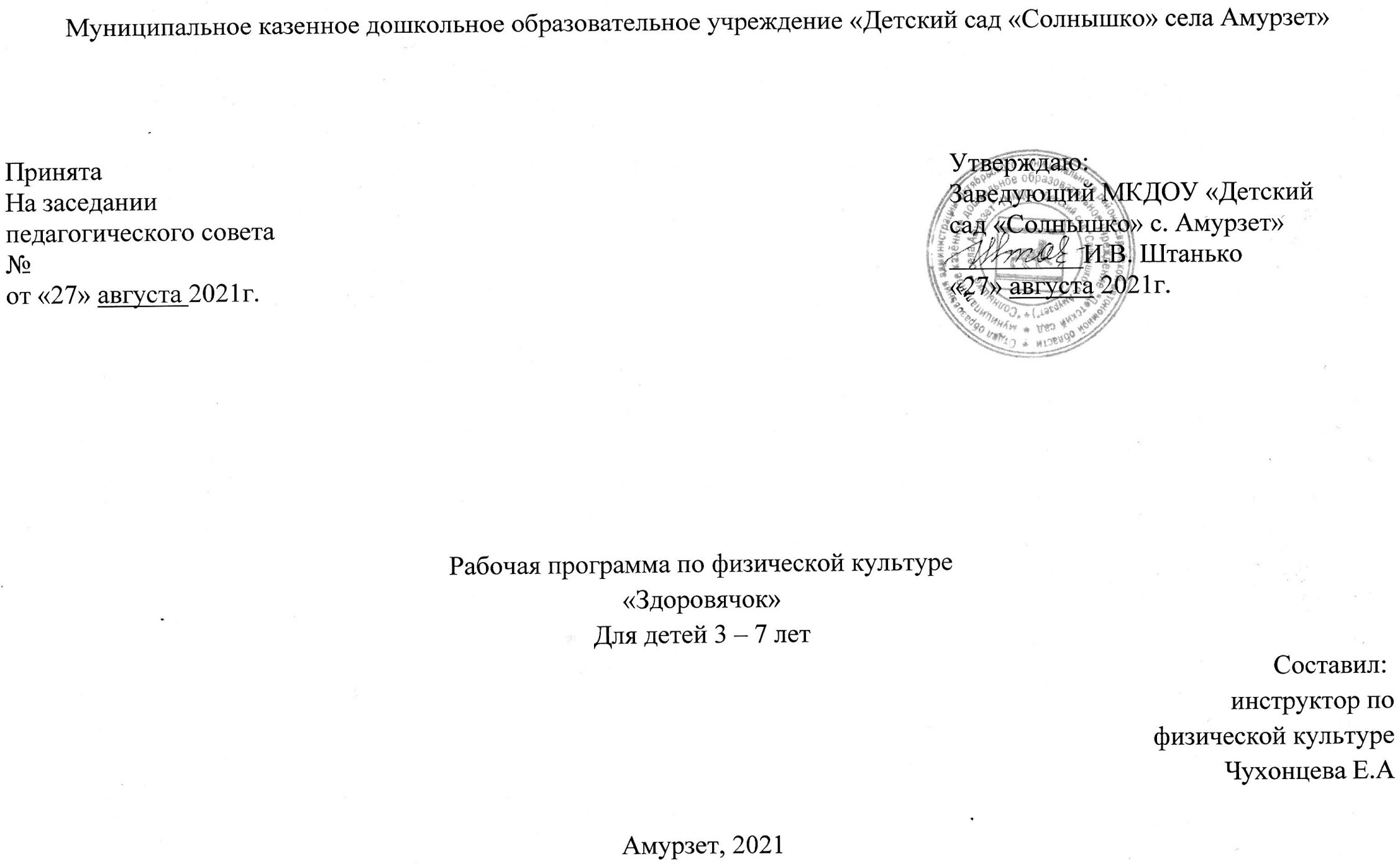 СОДЕРЖАНИЕ1.Целевой раздел Программы:1.1 Пояснительная записка: Цели и задачи Программы.Принципы и подходы в организации образовательного процесса.Возрастные особенности детей от 3 до 7 лет1.2 Интеграция образовательных областей1.3 Планируемые результаты освоения Программы.2. Содержательный раздел Программы:2.1Содержание программы по физической культуре по возрастным группам2.2 Структура физкультурного занятия в спортивном зале2.3Структура оздоровительно-игрового часа на свежем воздухе2.4 Технические средства обучения3. Организационный раздел Программы:3.1 Комплексно - тематическое планирование(приложение № 1).3.2  Досуги и развлечение (приложение № 2).3.4 Программно-методическое обеспечениесписок используемой литературы (приложение № 32.СОДЕРЖАТЕЛЬНЫЙ РАЗДЕЛ ПРОГРАММЫ: 2.1 СОДЕРЖАНИЕ ПРОГРАММЫ ПО ФИЗИЧЕСКОЙ КУЛЬТУРЕ ПО ВОЗРАСТНЫМ ГРУППАМ Задачи и содержание работы по физическому развитию в группе общеразвивающей направленности для детей 3-4 летСодержание образовательной области «Физическая культура» направлено на достижение целей формирования у детей интереса и ценностного отношения к занятиям физической культурой, гармоничное физическое развитие через решение следующих специфических задач:
- развитие физических качеств (скоростных, силовых, гибкости, выносливости и координации);
- накопление и обогащение двигательного опыта детей (овладение основными движениями);
- формирование у воспитанников потребности в двигательной активности и физическом совершенствовании.
Развитие физических качеств, накопление и обогащение двигательного опыта:
1. Развивать умение ходить и бегать свободно, не шаркая ногами, не опуская голову, сохраняя перекрестную координацию движений рук и ног.
2. Приучать действовать совместно.
3. Формировать умение строиться в колонну по одному, шеренгу, круг, находить свое место при построениях.
4. Формировать умение сохранять правильную осанку в положениях сидя, стоя, в движении, при выполнении упражнений в равновесии.
5. Формировать умение соблюдать элементарные правила, согласовывать движения, ориентироваться в пространстве.
6. Продолжать развивать разнообразные виды движений, совершенствовать основные движения. Развивать навыки лазанья, ползания; ловкость, выразительность и красоту движений.
7. Вводить в игры более сложные правила со сменой видов движений.
8. Развивать умение энергично отталкиваться двумя ногами и правильно приземляться в прыжках с высоты, на месте и с продвижением вперед; принимать правильное исходное положение в прыжках в длину и высоту с места; в метании мешочков с песком, мячей диаметром 15-20 см.
9. Закреплять умение энергично отталкивать мячи при катании, бросании; ловить мяч двумя руками одновременно.
10. Обучать хвату за перекладину во время лазанья.
11. Закреплять умение ползать.
Формирование потребности в двигательной активности и физическом совершенствовании:
1. Поощрять участие детей в совместных играх и физических упражнениях.
2. Воспитывать интерес к физическим упражнениям, учить пользоваться физкультурным оборудованием в свободное время.
3. Способствовать формированию у детей положительных эмоций, активности в самостоятельной двигательной деятельности.
4. Формировать желание и умение кататься на санках, трехколесном велосипеде, лыжах.
5. Развивать умение самостоятельно садиться на трехколесный велосипед, кататься на нем и слезать с него.
6. Развивать умение надевать и снимать лыжи, ходить на них, ставить лыжи на место.
7. Развивать умение реагировать на сигналы «беги», «лови», «стой» и др.; выполнять правила в подвижных играх.
8. Развивать самостоятельность и творчество при выполнении физических упражнений, в подвижных играх. Организовывать подвижные игры с правилами.
9. Поощрять самостоятельные игры детей с каталками, автомобилями, тележками, велосипедами, мячами, шарами.
 
Примерный перечень основных движений, спортивных игр и 
упражнений
1. Основные виды движений
Ходьба. Ходьба обычная, на носках, с высоким подниманием колена, в колонне по одному, по два (парами); в разных направлениях: по прямой, по кругу, змейкой (между предметами), врассыпную. Ходьба с выполнением заданий (с остановкой, приседанием, поворотом). Ходьба по прямой дорожке (ширина 15-20 см, длина 2-2,5 м), по доске, гимнастической скамейке, бревну, приставляя пятку одной ноги к носку другой; ходьба по ребристой доске, с перешагиванием через предметы, рейки, по лестнице, положенной на пол. Ходьба по наклонной доске (высота 30-35 см). Медленное кружение в обе стороны.
Бег. Бег обычный, на носках (подгруппами и всей группой), с одного края площадки на другой, в колонне по одному, в разных направлениях: по прямой, извилистой дорожкам (ширина 25-50 см, длина 5-6 м), по кругу, змейкой, врассыпную; бег с выполнением заданий (останавливаться, убегать от догоняющего, догонять убегающего, бежать по сигналу в указанное место), бег с изменением темпа (в медленном темпе в течение 50-60 секунд, в быстром темпе на расстояние 10 м).
Катание, бросание, ловля, метание. Катание мяча (шарика) друг другу, между предметами, в воротца (ширина 50-60 см). Метание на дальность правой и левой рукой (к концу года на расстояние 2,5-5 м), в горизонтальную цель двумя руками снизу, от груди, правой и левой рукой (расстояние 1,5-2 м), в вертикальную цель (высота центра мишени 1,2 м) правой и левой рукой (расстояние 1-1,5 м). Ловля мяча, брошенного воспитателем (расстояние 70-100 см). Бросание мяча вверх, вниз, об пол (землю), ловля его (2-3 раза подряд).
Ползание, лазанье. Ползание на четвереньках по прямой (расстояние 6 м), между предметами, вокруг них; подлезание под препятствие (высота 50 см), не касаясь руками пола; пролезание в обруч; перелезание через бревно. Лазанье по лесенке-стремянке, гимнастической стенке (высота 1,5 м).
Прыжки. Прыжки на двух ногах на месте, с продвижением вперед (расстояние 2-3 м), из кружка в кружок, вокруг предметов, между ними, прыжки с высоты 15-20 см, вверх с места, доставая предмет, подвешенный выше поднятой руки ребенка; через линию, шнур, через 4-6 линий (поочередно через каждую); через предметы (высота 5 см); в длину с места через две линии (расстояние между ними 25-30 см); в длину с места на расстояние не менее 40 см.
Групповые упражнения с переходами. Построение в колонну по одному, шеренгу, круг; перестроение в колонну по два, врассыпную; размыкание и смыкание обычным шагом; повороты на месте направо, налево переступанием.
Ритмическая гимнастика. Выполнение разученных ранее общеразвивающих упражнений и циклических движений под музыку.
2. Общеразвивающие упражнения
Упражнения для кистей рук, развития и укрепления мышц плечевого пояса. Поднимать и опускать прямые руки вперед, вверх, в стороны (одновременно, поочередно). Перекладывать предметы из одной руки в другую перед собой, за спиной, над головой. Хлопать в ладоши перед собой и отводить руки за спину. Вытягивать руки вперед, в стороны, поворачивать их ладонями вверх, поднимать и опускать кисти, шевелить пальцами.
Упражнения для развития и укрепления мышц спины и гибкости позвоночника. Передавать мяч друг другу над головой вперед-назад, с поворотом в стороны (вправо-влево). Из исходного положения сидя: поворачиваться положить предмет позади себя, повернуться и взять его), наклониться, подтянуть ноги к себе, обхватив колени руками. Из исходного положения лежа на спине: одновременно поднимать и опускать ноги, двигать ногами, как при езде на велосипеде. Из исходного положения лежа на животе: сгибать и разгибать ноги (поочередно и вместе), поворачиваться со спины на живот и обратно; прогибаться, приподнимая плечи, разводя руки в стороны.
Упражнения для развития и укрепления мышц брюшного пресса и ног. Подниматься на носки; поочередно ставить ногу на носок вперед, назад, в сторону. Приседать, держась за опору и без нее; приседать, вынося руки вперед; приседать, обхватывая колени руками и наклоняя голову. Поочередно поднимать и опускать ноги, согнутые в коленях. Сидя захватывать пальцами ног мешочки с песком. Ходить по палке, валику (диаметр 6-8 см) приставным шагом, опираясь на них серединой ступни.
3. Спортивные упражнения
Катание на санках. Катать на санках друг друга; кататься с невысокой горки.
Скольжение. Скользить по ледяным дорожкам с поддержкой взрослых.
4. Подвижные игры
С бегом. «Бегите ко мне!», «Птички и птенчики», «Мыши и кот», «Бегите к флажку!», «Найди свой цвет», «Трамвай», «Поезд», «Лохматый пес», «Птички в гнездышках».С прыжками. «По ровненькой дорожке», «Поймай комара», «Воробышки и кот», «С кочки на кочку».С подлезанием и лазаньем. «Наседка и цыплята», «Мыши в кладовой», «Кролики».С бросанием и ловлей. «Кто бросил дальше мешочек», «Попади в круг», «Сбей кеглю», «Береги предмет».На ориентировку в пространстве. «Найди свое место», «Угадай, кто и где кричит», «Найди, что спрятано».Спортивные развлечения. «Кто быстрее?», «Зимние радости», «Мы растем сильными и смелыми».Задачи и содержание работы по физическому развитию в группе общеразвивающей направленности для детей 4-5 летСодержание образовательной области «Физическая культура» направлено на достижение целей формирования у детей интереса и ценностного отношения к занятиям физической культурой, гармоничное физическое развитие через решение следующих специфических задач:
- развитие физических качеств (скоростных, силовых, гибкости, выносливости и координации);
- накопление и обогащение двигательного опыта детей (овладение основными движениями);
- формирование у воспитанников потребности в двигательной активности и физическом совершенствовании.
Развитие физических качеств, накопление и обогащение двигательного опыта:
1. Формировать правильную осанку.
2. Закреплять и развивать умение ходить и бегать, согласовывая движения рук и ног. Развивать умение бегать легко, ритмично, энергично отталкиваясь носком.
3. Приучать к выполнению действий по сигналу. Упражнять в построениях, соблюдении дистанции во время передвижения.
4. Закреплять умение ползать, пролезать, подлезать, перелезать через предметы.
5. Развивать умение перелезать с одного пролета гимнастической стенки на другой (вправо, влево).
6. Закреплять умение энергично отталкиваться и правильно приземляться в прыжках на двух ногах на месте и с продвижением вперед, ориентироваться в пространстве.
7. В прыжках в длину и высоту с места формировать умение сочетать отталкивание со взмахом рук, при приземлении сохранять равновесие. Формировать умение прыгать через короткую скакалку.
8. Закреплять умение принимать правильное исходное положение при метании, отбивать мяч о землю правой и левой рукой, бросать и ловить его кистями рук (не прижимая к груди).
9. Развивать физические качества: гибкость, ловкость, быстроту, выносливость и др.
10. Продолжать развивать активность детей в играх с мячами, скакалками, обручами и т. д.
11. Закреплять умение кататься на трехколесном велосипеде по прямой, по кругу.
12. Совершенствовать умение ходить на лыжах скользящим шагом, выполнять повороты, подниматься на гору.
Формирование потребности в двигательной активности и физическом совершенствовании:
1. Формировать умения и навыки правильного выполнения движений в различных формах организации двигательной деятельности детей. Воспитывать красоту, грациозность, выразительность движений.
2. Развивать и совершенствовать двигательные умения и навыки детей, умение творчески использовать их в самостоятельной двигательной деятельности.
3. Закреплять умение выполнять ведущую роль в подвижной игре, осознанно относиться к выполнению правил игры.
4. Приучать детей к самостоятельному и творческому использованию физкультурного инвентаря и атрибутов для подвижных игр на прогулках.
5. Один раз в месяц проводить физкультурные досуги продолжительностью 20 минут; два раза в год — физкультурные праздники (зимний и летний) продолжительностью 45 минут.
6. Продолжать развивать активность детей в играх с мячами, скакалками, обручами и т. д.
7. Развивать быстроту, силу, ловкость, пространственную ориентировку.
8. Воспитывать самостоятельность и инициативность в организации знакомых игр.
9. Приучать к выполнению действий по сигналу.
10. Во всех формах организации двигательной деятельности развивать у детей организованность, самостоятельность, инициативность, умение поддерживать дружеские взаимоотношения со сверстниками.
 
Примерный перечень основных движений, спортивных игр 
и упражнений:
1. Основные движения
Ходьба. Ходьба обычная, на носках, на пятках, на наружных сторонах стоп, ходьба с высоким подниманием колен, мелким и широким шагом, приставным шагом в сторону (направо и налево). Ходьба в колонне по одному, по двое (парами). Ходьба по прямой, по кругу, вдоль границ зала, змейкой (между предметами), врассыпную. Ходьба с выполнением заданий (присесть, изменить положение рук); ходьба в чередовании с бегом, прыжками, изменением направления, темпа, со сменой направляющего. Ходьба между линиями (расстояние 10-15 см), по линии, по веревке (диаметр 1,5-3 см), по доске, гимнастической скамейке, бревну (с перешагиванием через предметы, с поворотом, с мешочком на голове, ставя ногу с носка, руки в стороны). Ходьба по ребристой доске, ходьба и бег по наклонной доске вверх и вниз (ширина 15-20 см, высота 30-35 см). Перешагивание через рейки лестницы, приподнятой на 20-25 см от пола, через набивной мяч (поочередно через 5-6 мячей, положенных на расстоянии друг от друга), с разными положениями рук. Кружение в обе стороны (руки на поясе).
Бег. Бег обычный, на носках, с высоким подниманием колен, мелким и широким шагом. Бег в колонне (по одному, по двое); бег в разных направлениях: по кругу, змейкой (между предметами), врассыпную. Бег с изменением темпа, со сменой ведущего. Непрерывный бег в медленном темпе з течение 1-1,5 минуты. Бег на расстояние 40-60 м со средней скоростью; челночный бег 3 раза по 10 м; бег на 20 м (5,5-6 секунд; к концу года).
Ползание, лазанье. Ползание на четвереньках по прямой (расстояние 10 м), между предметами, змейкой, по горизонтальной и наклонной доске, скамейке, по гимнастической скамейке на животе, подтягиваясь руками. Ползание на четвереньках, опираясь на стопы и ладони; подлезание под веревку, дугу (высота 50 см) правым и левым боком вперед. Пролезание в обруч, перелезание через бревно, гимнастическую скамейку. Лазанье по гимнастической стенке (перелезание с одного пролета на другой вправо и влево).
Прыжки. Прыжки на месте на двух ногах (20 прыжков 2-3 раза в чередовании с ходьбой), продвигаясь вперед (расстояние 2-3 м), с поворотом кругом. Прыжки: ноги вместе, ноги врозь, на одной ноге (на правой и левой поочередно). Прыжки через линию, поочередно через 4-5 линий, расстояние между которыми 40-50 см. Прыжки через 2-3 предмета (поочередно через каждый) высотой 5-10 см. Прыжки с высоты 20-25 см, в длину с места (не менее 70 см). Прыжки с короткой скакалкой.
Катание, бросание, ловля, метание. Прокатывание мячей, обручей дpyr другу между предметами. Бросание мяча друг другу снизу, из-за головы и ловля его (на расстоянии 1,5 м); перебрасывание мяча двумя руками : из-за головы и одной рукой через препятствия (с расстояния 2 м). Бросание мяча вверх, о землю и ловля его двумя руками (3-4 раза подряд), отбивание мяча о землю правой и левой рукой (не менее 5 раз подряд). Метание предметов на дальность (не менее 3,5-6,5 м), в горизонтальную цель (с расстояния 2-2,5 м) правой и левой рукой, в вертикальную цель (высота центра мишени 1,5 м) с расстояния 1,5-2 м.
Групповые упражнения с переходами. Построение в колонну по одному; в шеренгу, в круг; перестроение в колонну по два, по три; равнение по ориентирам; повороты направо, налево, кругом; размыкание и смыкание.
Ритмическая гимнастика. Выполнение знакомых, разученных ранее упражнений и цикличных движений под музыку.
2. Общеразвивающие упражнения
Упражнения для кистей рук, развития и укрепления мышц плечевого пояса. Поднимать руки вперед, в стороны, вверх (одновременно, поочередно отводить руки за спину из положений: руки вниз, руки на поясе, руки перед грудью; размахивать руками вперед-назад; выполнять круговые движения руками, согнутыми в локтях. Закладывать руки за голову, разводить в стороны и опускать. Поднимать руки через стороны вверх, плотно прижимаясь спиной к спинке стула (к стенке); поднимать палку (обруч) вверх, опускать за плечи; сжимать, разжимать кисти рук; вращать кисти рук из исходного положения руки вперед, в стороны.
Упражнения для развития и укрепления мышц спины и гибкости позвоночника.Поворачиваться в стороны, держа руки на поясе, разводя их в стороны; наклоняться вперед, касаясь пальцами рук носков ног. Наклоняться, выполняя задание: класть и брать предметы из разных исходных положений (ноги вместе, ноги врозь). Наклоняться в стороны, держа руки на поясе. Прокатывать мяч вокруг себя из исходного положения (сидя и стоя на коленях); перекладывать предметы из одной руки в другую под приподнятой ногой (правой и левой); сидя приподнимать обе ноги над полом; поднимать, сгибать, выпрямлять и опускать ноги на пол из исходных положений лежа на спине, сидя. Поворачиваться со спины на живот, держа в вытянутых руках предмет. Приподнимать вытянутые вперед руки, плечи и голову, лежа на животе.
Упражнения для развития и укрепления мышц брюшного пресса и ног. Подниматься на носки; поочередно выставлять ногу вперед на пятку, на носок; выполнять притопы; полуприседания (4-5 раз подряд); приседания, держа руки на поясе, вытянув руки вперед, в стороны. Поочередно поднимать ноги, согнутые в коленях. Ходить по палке или по канату, опираясь носками о пол, пятками о палку (канат). Захватывать и перекладывать предметы с места на место стопами ног.
Статические упражнения. Сохранение равновесия в разных позах: стоя на носках, руки вверх; стоя на одной ноге, руки на поясе (5-7 секунд).
3. Спортивные упражнения
Катание на санках. Скатываться на санках с горки, тормозить при спуске с нее, подниматься с санками на гору
Скольжение. Скользить самостоятельно по ледяным дорожкам.
4. Подвижные игры
С бегом. «Самолеты», «Цветные автомобили», «У медведя во бору», «Птичка и кошка», «Найди себе пару», «Лошадки», «Позвони в погремушку», «Бездомный заяц», «Ловишки».
С прыжками. «Зайцы и волк», «Лиса в курятнике», «Зайка серый умывается».
С ползанием и лазаньем. «Пастух и стадо», «Перелет птиц», «Котята и щенята».
С бросанием и ловлей. «Подбрось - поймай», «Сбей булаву», «Мяч через сетку».
На ориентировку в пространстве, на внимание. «Нади и промолчи», «Найди, где спрятано», «Кто ушел?», «Прятки».Народные игры. «У медведя во бору» и др.Спортивные развлечения. «Спорт – это сила и здоровье», «Веселые ритмы». «Здоровье дарит Айболит». Задачи и содержание работы по физическому развитию в группе общеразвивающей направленности для детей 5-6 летСодержание образовательной области «Физическая культура» направлена на достижение целей формирования у детей интереса и ценностного отношения к занятиям физической культурой, гармоничное физическое развитие через решение следующих специфических задач:- развитие физических качеств (скоростных, силовых, гибкости, выносливости и координации);- накопление и обогащение двигательного опыта детей (овладение основными движениями);- формирование у воспитанников потребности в двигательной активности и физическом совершенствовании.Развитие физических качеств, накопление и обогащение двигательного опыта:Совершенствовать физические качества в разнообразных формах двигательной деятельности.Продолжать формировать правильную осанку, умение осознанно выполнять движения.Развивать быстроту, силу, выносливость, гибкость, ловкость.Совершенствовать двигательные умения и навыки детей. Закреплять умение легко ходить и бегать, энергично отталкиваясь от опоры; бегать наперегонки, с преодолением препятствий. Закреплять умение лазать по гимнастической стенке, меняя темп.Совершенствовать умение прыгать в длину, в высоту с разбега, правильно разбегаться, отталкиваться и приземляться в зависимости от вида прыжка, прыгать на мягкое покрытие через длинную скакалку, сохранять равновесие при приземлении.Закреплять умение сочетать замах с броском при метании, подбрасывать и ловить мяч одной рукой, отбивать его правой и левой рукой на месте и вести при ходьбе.Закреплять умение ходить на лыжах скользящим шагом, подниматься на склон, спускаться с горы; кататься на двухколесном велосипеде; кататься на самокате, отталкиваясь одной ногой (правой и левой); ориентироваться в пространстве. Знакомить со спортивными играми и упражнениями, с играми с элементами соревнованиями, играми-эстафетами.Формирование потребности в двигательной активности и физическом совершенствовании:1. Развивать самостоятельность, творчество; формировать выразительность и грациозность движений.
2. Воспитывать стремление участвовать в играх с элементами соревнования, играх-эстафетах.
3. Продолжать формировать умение самостоятельно организовывать знакомые подвижные игры, проявляя инициативу и творчество.
4. Приучать помогать взрослым готовить физкультурный инвентарь для физических упражнений, убирать его на место.
5. Поддерживать интерес детей к различным видам спорта, сообщать им наиболее важные сведения о событиях спортивной жизни страны.
6. Проводить один раз в месяц физкультурные досуги длительностью 25-30 минут; два раза в год физкультурные праздники длительностью до 1 часа.
7. Во время физкультурных досугов и праздников привлекать дошкольников к активному участию в коллективных играх, развлечениях, соревнованиях.
 Примерный перечень основных движений, подвижных игр 
и упражнений
1. Основные движения
Ходьба. Ходьба обычная, на носках (руки за голову), на пятках, на наружных сторонах стоп, с высоким подниманием колена (бедра), перекатом с пятки на носок, приставным шагом вправо и влево. Ходьба в колонне по одному, по двое, по трое, вдоль стен зала с поворотом, с выполнением различных заданий воспитателя. Ходьба по узкой рейке гимнастической скамейки, веревке (диаметр 1,5-3 см), по наклонной доске прямо и боком, на носках. Ходьба по гимнастической скамейке, с перешагиванием через набивные мячи, приседанием на середине, раскладыванием и собиранием предметов, прокатыванием перед собой мяча двумя руками, боком (приставным шагом) с мешочком песка на голове. Ходьба по наклонной доске вверх и вниз на носках, боком (приставным шагом). Кружение парами, держась за руки.
Бег. Бег обычный, на носках, с высоким подниманием колена (бедра), мелким и широким шагом, в колонне по одному, по двое; змейкой, врассыпную, с препятствиями. Непрерывный бег в течение 1,5-2 минут в медленном темпе, бег в среднем темпе на 80-120 м (2-3 раза) в чередовании с ходьбой; челночный бег 3 раза по 10 м. Бег на скорость: 20 м примерно за 5-5,5 секунды (к концу года —30 м за 7,5-8,5 секунды). Бег по наклонной доске вверх и вниз на носках, боком приставным шагом. Кружение парами, держась за руки.
Ползание и лазанье. Ползание на четвереньках змейкой между предметами в чередовании с ходьбой, бегом, переползанием через препятствия; ползание на четвереньках (расстояние 3-4 м), толкая головой мяч; ползание по гимнастической скамейке, опираясь на предплечья и колени, на животе, подтягиваясь руками. Перелезание через несколько предметов подряд, пролезание в обруч разными способами, лазанье по гимнастической стенке (высота 2,5 м) с изменением темпа, перелезание с одного пролета на другой, пролезание между рейками.
Прыжки. Прыжки на двух ногах на месте (по 30-40 прыжков 2-3 раза) чередовании с ходьбой, разными способами (ноги скрестно, ноги врозь, una нога вперед — другая назад), продвигаясь вперед (на расстояние 4 м). Прыжки на одной ноге (правой и левой) на месте и продвигаясь ~еред, в высоту с места прямо и боком через 5-6 предметов — поочередно пез каждый (высота 15-20 см). Прыжки на мягкое покрытие высотой – 20 см, прыжки с высоты 30 см в обозначенное место, прыжки в длину с места (не менее 80 см), в длину с разбега (примерно 100 см), в высоту с разбега (30-40 см). Прыжки через короткую скакалку, вращая ее вперед и назад, через длинную скакалку (неподвижную и качающуюся).
Бросание, ловля, метание. Бросание мяча вверх, о землю и ловля его двумя руками (не менее 10 раз подряд); одной рукой (правой, левой не менее 4-6 раз); бросание мяча вверх и ловля его с хлопками. Перебрасывание мяча из одной руки в другую, друг другу из разных исходных положений и построений, различными способами (снизу, из-за головы, от груди, с отскоком от земли). Отбивание мяча о землю на месте с продвижением шагом вперед (на расстояние 5-6 м), прокатывание набивных мячей (вес 1 кг). Метание предметов на дальность (не менее 5-9 м), в горизонтальную и вертикальную цель (центр мишени на высоте 1 м) с расстояния 3-4 м.
Групповые упражнения с переходами. Построение в колонну по одному, в шеренгу, круг; перестроение в колонну по двое, тю трое; равнение в затылок, в колонне, в шеренге. Размыкание в колонне — на вытянутые руки вперед, в шеренге — на вытянутые руки в стороны. Повороты направо, налево, кругом переступанием, прыжком.
Ритмическая гимнастика. Красивое, грациозное выполнение знакомых физических упражнений под музыку. Согласование ритма движений с музыкальным сопровождением,
2. Общеразвивающие упражнения
Упражнения для кистей рук, развития и укрепления мышц плечевого пояса. Разводить руки в стороны из положения руки перед грудью; поднимать руки вверх и разводить в стороны ладонями вверх из положения руки за голову. Поднимать руки со сцепленными в замок пальцами (кисти повернуты тыльной стороной внутрь) вперед-вверх; поднимать руки вверх-назад попеременно, одновременно. Поднимать и опускать кисти; сжимать и разжимать пальцы.
Упражнения для развития и укрепления мышц спины и гибкости позвоночника. Поднимать руки вверх и опускать вниз, стоя у стены, касаясь ее затылком, плечами, спиной, ягодицами и пятками. Поочередно поднимать согнутые прямые ноги, прижавшись к гимнастической стенке и взявшись руками за рейку на уровне пояса. Наклоняться вперед, стоя лицом к гимнастической стенке и взявшись за рейку на уровне пояса; наклоняться вперед, стараясь коснуться ладонями пола; наклоняться, поднимая за спиной сцепленные руки. Поворачиваться, разводя руки в стороны, из положений руки перед грудью, руки за голову. Поочередно отводить ноги в стороны из упора, присев; двигать ногами, скрещивая их из исходного положения лежа на спине. Подтягивать голову и ногу к груди (группироваться).
Упражнения для развития и укрепления мышц брюшного пресса и ног. Переступать на месте, не отрывая носки ног от пола. Приседать (с каждым разом все ниже), поднимая руки вперед, вверх, отводя их за спину. Поднимать прямые ноги вперед (махом); выполнять выпад вперед, в сторону (держа руки на поясе, совершая руками движения вперед, в сторону, вверх). Захватывать предметы пальцами ног, приподнимать и опускать их; перекладывать, передвигать их с места на место. Переступать приставным шагом в сторону на пятках, опираясь носками ног о палку (канат).
Статические упражнения. Сохранять равновесие, стоя на гимнастической скамейке на носках, приседая на носках; сохранять равновесие после бега и прыжков (приседая на носках, руки в стороны), стоя на одной ноге, руки на поясе.
3. Спортивные упражнения
Катание на санках. Катать друг друга на санках, кататься с горки по двое. Выполнять повороты при спуске.
Скольжение. Скользить по ледяным дорожкам с разбега, приседая и вставая во время скольжения.
4. Спортивные игры
Элементы баскетбола. Перебрасывать мяч друг другу двумя руками от 7 уди, вести мяч правой, левой рукой. Бросать мяч в корзину двумя руками от груди.
Бадминтон. Отбивать волан ракеткой, направляя его в определенную сторону. Играть в паре с воспитателем.
Элементы футбола. Прокатывать мяч правой и левой ногой в заданном направлении. Обводить мяч вокруг предметов; закатывать в лунки, ворота; передавать ногой друг другу в парах, отбивать о стенку несколько раз подряд.
Элементы хоккея. Прокатывать шайбу клюшкой в заданном направлении, закатывать ее в ворота. Прокатывать шайбу друг другу в парах.
5. Подвижные игры
С бегом. «Ловишки», «Уголки», «Парный бег», «Мышеловка», «Мы веселые ребята», «Гуси-лебеди», «Сделай фигуру», «Караси и щука», «Перебежки», «Хитрая лиса», «Встречные перебежки», «Пустое место», «Затейники», «Бездомный заяц».
С прыжками. «Не оставайся на полу», «Кто лучше прыгнет?», «Удочка», «С кочки на кочку», «Кто сделает меньше прыжков?», «Классы».
С лазаньем и ползанием. «Кто скорее доберется до флажка?», «Медведь и пчелы», «Пожарные на ученье».
С метанием. «Охотники и зайцы», «Брось флажок?», «Попади в обруч», «Сбей мяч», «Сбей кеглю», «Мяч водящему», «Школа мяча», «Серсо».
Эстафеты. «Эстафета парами», «Пронеси мяч, не задев кеглю», «Забрось мяч в кольцо», «Дорожка препятствий».
С элементами соревнования.  «Кто скорее пролезет через обруч к флажку?», «Кто быстрее?», Кто выше».Народные игры. «Гори, гори ясно!» и др.
Спортивные развлечения. «Веселые старты», «Подвижные игры», «Зимние состязания», «Детская олимпиада». Задачи и содержание работы по физическому развитию в группе общеразвивающей направленности для детей 6-7 летСодержание образовательной области «Физическая культура» направлено на достижение целей формирования у детей интереса и ценностного отношения к занятиям физической культурой, гармоничное физическое развитие через решение следующих специфических задач:
- развитие физических качеств (скоростных, силовых, гибкости, выносливости и координации);
- накопление и обогащение двигательного опыта детей (овладение основными движениями);
- формирование у воспитанников потребности в двигательной активности и физическом совершенствовании.
Развитие физических качеств, накопление и обогащение двигательного опыта:
1. Формировать потребность в ежедневной двигательной деятельности.
2. Формировать сохранять правильную осанку в различных видах деятельности.
3. Закреплять умение соблюдать заданный темп в ходьбе и беге.
4. Добиваться активного движения кисти руки при броске.
5. Закреплять умение быстро перестраиваться на месте и во время движения, равняться в колонне, шеренге, круге; выполнять упражнения ритмично, в указанном воспитателем темпе.
6. Развивать физические качества: силу, быстроту, выносливость, ловкость, гибкость.
7. Продолжать упражнять детей в статическом и динамическом равновесии, развивать координацию движений и ориентировку в пространстве.
8. Закреплять умение участвовать в разнообразных подвижных играх (в том числе играх с элементами соревнования), способствующих развитию психофизических качеств (ловкость, сила, быстрота, выносливость, гибкость), координации движений, умения ориентироваться в пространстве.
9. Совершенствовать технику основных движений, добиваясь естественности, легкости, точности, выразительности их выполнения.
10. Закреплять умение сочетать разбег с отталкиванием в прыжках на мягкое покрытие, в длину и высоту с разбега.
11. Упражнять в перелезании с пролета на пролет гимнастической стенки по диагонали.
Формирование потребности в двигательной активности и физическом совершенствовании:
1. Закреплять умение придумывать варианты игр, комбинировать движения, проявляя творческие способности. Закреплять умение самостоятельно организовывать подвижные игры, придумывать собственные игры.
2. Поддерживать интерес к физической культуре и спорту, отдельным достижениям в области спорта.
3. Развивать интерес к спортивным играм и упражнениям (городки, бадминтон, баскетбол, настольный теннис, хоккей, футбол).
4. Проводить один раз в месяц физкультурные досуги длительностью до 40 минут, два раза в год - физкультурные праздники (зимний и летний) длительностью до 1 часа.
Примерный перечень основных движений, подвижных игр 
и упражнений
1. Основные движения
Ходьба. Ходьба обычная, на носках с разными положениями рук, на пятках, на наружных сторонах стоп, с высоким подниманием колена (бедра), широким и мелким шагом, приставным шагом вперед и назад, гимназическим шагом, перекатом с пятки на носок; ходьба в полуприседе. Ходьба в колонне по одному, по двое, по трое, по четыре, в шеренге. Ходьба в разных направлениях: по кругу, по прямой с поворотами, змейкой, врассыпную. Ходьба в сочетании с другими видами движений. Ходьба по гимнастической скамейке боком приставным шагом; с набивным мешочком на спине; приседая на одной ноге и пронося другую махом вперед сбоку скамейки; поднимая прямую ногу и делая под ней хлопок; с остановкой посредине и перешагиванием (палки, веревки), с приседанием и поворотом кругом, с перепрыгиванием через ленточку, Ходьба по узкой рейке гимнастической скамейки, по веревке (диаметр 1,5-3 см) прямо и боком. Кружение с закрытыми глазами (с остановкой и выполнением различных фигур).
Бег. Бег обычный, на носках, высоко поднимая колено, сильно сгибая ноги назад, выбрасывая прямые ноги вперед, мелким и широким шагом. Бег в колонне по одному, по двое, из разных исходных положений, в разных направлениях, с различными заданиями, с преодолением препятствий. Бег со скакалкой, с мячом, по доске, бревну, в чередовании с ходьбой, прыжками, с изменением темпа. Непрерывный бег в течение 2-3 минут. Бег со средней скоростью на 80-120 м (2—4 раза) в чередовании с ходьбой; челночный бег 3—5 раз по 10 м. Бег на скорость: 30 м примерно за 6,5-7,5 секунды к концу года.
Ползание, лазанье. Ползание на четвереньках по гимнастической скамейке, бревну; ползание на животе и спине по гимнастической скамейке, подтягиваясь руками и отталкиваясь ногами. Пролезание в обруч разными способами; подлезание под дугу, гимнастическую скамейку несколькими способами подряд (высота 35-50 см). Лазанье по гимнастической стенке с изменением темпа, сохранением координации движений, использованием перекрестного и одноименного движения рук и ног, перелезанием с пролета на пролет по диагонали.
Прыжки. Прыжки на двух ногах: на месте (разными способами) по 30 прыжков 3—4 раза в чередовании с ходьбой, с поворотом кругом, продвигаясь вперед на 5-6 м, с зажатым между ног мешочком с песком. Прыжки через 6—8 набивных мячей последовательно через каждый; на одной ноге через линию, веревку вперед и назад, вправо и влево, на месте и с продвижением. Прыжки вверх из глубокого приседа, на мягкое покрытие с разбега (высота до 40 см). Прыжки с высоты 40 см, в длину с места (около 100 см), в длину с разбега (180-190 см), вверх с места, доставая предмет, подвешенный на 25-30 см выше поднятой руки ребенка, с разбега (не менее 50 см). Прыжки через короткую скакалку разными способами (на двух ногах, с ноги на ногу), прыжки через длинную скакалку по одному, парами, прыжки через большой обруч (как через скакалку). Подпрыгивание на двух ногах, стоя на скамейке, продвигаясь вперед; прыжки на двух ногах с продвижением вперед по наклонной поверхности.
Бросание, ловля, метание. Перебрасывание мяча друг другу снизу, из-за головы (расстояние 3-4 м), из положения сидя ноги скрестно; через сетку. Бросание мяча вверх, о землю, ловля его двумя руками (не менее 20 раз), одной рукой (не менее 10 раз), с хлопками, поворотами. Отбивание мяча правой и левой рукой поочередно на месте и в движении. Ведение мяча в разных направлениях. Перебрасывание набивных мячей. Метание на дальность (6-12 м) левой и правой рукой. Метание в цель из разных положений (стоя, стоя на коленях, сидя), метание в горизонтальную и вертикальную цель (с расстояния 4-5 м), метание в движущуюся цель.
Групповые упражнения с переходами. Построение (самостоятельно в колонну по одному, в круг, шеренгу. Перестроение в колонну по двое, по трое, по четыре на ходу, из одного круга в несколько (2—3). Расчет на «первый - второй» и перестроение из одной шеренги в две; равнение в колонне, круге; размыкание и смыкание приставным шагом; повороты направо, налево, кругом.
Ритмическая гимнастика. Красивое, грациозное выполнение физических упражнений под музыку. Согласование ритма движений с музыкальным сопровождением.
2. Общеразвивающие упражнения
Упражнения для кистей рук, развития на укрепления мышц плечевого пояса. Поднимать руки вверх, вперед, в стороны, вставая на носки (из положения стоя, пятки вместе, носки врозь), отставляя ногу назад на носок, прижимаясь к стенке; поднимать руки вверх из положения руки к плечам.
Поднимать и опускать плечи; энергично разгибать согнутые в локтях руки сжаты в кулаки), вперед и в стороны; отводить локти назад (рывки 2-3 раза) и выпрямлять руки в стороны из положения руки перед грудью; выполнять круговые движения согнутыми в локтях руками (кисти у плеч).
Вращать обруч одной рукой вокруг вертикальной оси, на предплечье и кисти руки перед собой и сбоку; вращать кистями рук. Разводить и сводить пальцы; поочередно соединять все пальцы с большим.
Упражнения для развития и укрепления мышц спины и гибкости позвоночника. Опускать и поворачивать голову в стороны. Поворачивать туловище в стороны, поднимая руки вверх — в стороны из положения руки к плечам (руки из-за головы): наклоняться вперед, подняв руки вверх, держа руки в стороны. В упоре сидя поднимать обе ноги (оттянув носки), удерживаясь в этом положении; переносить прямые ноги через скамейку, сидя на ней упоре сзади. Садиться из положения лежа на спине (закрепив ноги) и снова ложиться. Прогибаться, лежа на животе. Из положения лежа на спине поднимать обе ноги одновременно, стараясь коснуться лежащего за головой предмета. Из упора присев переходить в упор на одной ноге, отводя другую ногу назад (носок опирается о пол). Поочередно поднимать ногу, согнутую в колене; стоя, держась за опору, поочередно поднимать прямую ногу.
Упражнения для развития и укрепления мышц брюшного пресса и ног. Выставлять ногу вперед на носок: приседать, держа руки за головой; поочередно пружинисто сгибать ноги (стоя, ноги врозь); приседать из положения ноги врозь, перенося массу тела с одной ноги на другую, не поднимаясь. Выполнять выпад вперед, в сторону; касаться носком выпрямленной ноги (мах вперед) ладони вытянутой вперед руки (одноименной и разноименной); свободно размахивать ногой вперед-назад, держась за опору. Захватывать ступнями ног палку посередине и поворачивать ее на полу.
Статические упражнения. Сохранять равновесие, стоя на скамейке, кубе на носках, на одной ноге, закрыв глаза, балансируя на большом набивном мяче (вес 3 кг). Общеразвивающие упражнения, стоя на левой или правой ноге и т.п.
3. Спортивные упражнения
Катание на санках. Поднимать во время спуска заранее положенный предмет (кегля, флажок, снежок и др.). Выполнять разнообразные игровые задания: проехать в воротца, попасть снежком в цель, сделать поворот. Участвовать в играх — эстафетах с санками.
Скольжение. Скользить с разбега по ледяным дорожкам, стоя и присев, на одной ноге, с поворотом. Скользить с невысокой горки.
4. Спортивные игры
Элементы баскетбола. Передавать мяч друг другу (двумя руками от груди, одной рукой от плеча). Перебрасывать мячи друг другу двумя руками от груди в движении. Ловить летящий мяч на разной высоте (на уровне груди, над головой, сбоку, снизу, у пола и т.п.) и с разных сторон. Бросать мяч в корзину двумя руками из-за головы, от плеча. Вести мяч одной рукой, передавая его из одной руки в другую, передвигаясь в разных направлениях, останавливаясь и снова передвигаясь по сигналу.
Элементы футбола. Передавать мяч друг другу, отбивая его правой и левой ногой, стоя на месте. Вести мяч змейкой между расставленными предметами, попадать в предметы, забивать мяч в ворота.
Элементы хоккея. Вести шайбу клюшкой, не отрывая ее от шайбы. Прокатывать шайбу клюшкой друг другу, задерживать шайбу клюшкой. Вести шайбу клюшкой вокруг предметов и между ними. Забивать шайбу в ворота, держа клюшку двумя руками (справа и слева). Попадать шайбой в ворота, ударять по ней с места и после ведения.Бадминтон. Правильно держать ракетку. Перебрасывать волан ракеткой на сторону партнера без сетки, через сетку. Свободно передвигаться по площадке во время игры. 5. Подвижные игры
С бегом. «Быстро возьми, быстро положи», «Перемени предмет», «Ловишка, бери ленту», «Совушка», «Чье звено скорее соберется?», «Кто скорее докатит обруч до флажка?», «Жмурки», «Два Мороза», «Догони свою пару», «Краски», «Горелки», «Коршун и наседка».С прыжками. «Лягушки и цапля», «Не попадись», «Волк во рту».С метанием и ловлей. «Кого назвали, тот ловит мяч», «Стоп», «Кто самый меткий?», «Охотники и звери», «Ловишки с мячом». С ползанием и лазаньем. Перелет птиц», «Ловля обезьян».
Эстафеты. «Веселые соревнования», «Дорожка препятствий». 
С элементами соревнования. «Кто скорее добежит через препятствиях  к флажку?», «Чья команда забросит в корзину больше мячей?».
Народные игры. «Гори, гори ясно», лапта.
Спортивные развлечения. «здравствуй, лето!», «Осенние дары», «Спорт, спорт, спорт», «Зимние забавы», «Игры-соревнования», «Два Мороза», «Путешествие в Спортландию», «Космонавтами мы будем». 2.2 СТРУКТУРА ФИЗКУЛЬТУРНОГО ЗАНЯТИЯ В СПОРТИВНОМ ЗАЛЕВ каждой возрастной группе физкультура проводится 2 раза в неделю в спортивном зале. Различные формы и методы проведения занятий способствуют закреплению двигательных умений и навыков, воспитанию физических качеств (ловкости, быстроты, выносливости), развитию координации движений, пространственной ориентации и укреплению их физического и психического здоровья.Продолжительность занятия по физической культуре:до 15 мин. - 2-я младшая группа20 мин. - средняя группа25 мин. - старшая группа30 мин. - подготовительная к школе группаИз них вводная часть:(беседа вопрос-ответ «Здоровье», «Безопасность»):                     1мин. - 2-я младшая группа,                     2мин. - средняя группа,3мин. - старшая группа,4мин. - подготовительная к школе группа.Основная часть (обще развивающие упражнения, основные виды движений, подвижная игра): 11 мин. - 2-я младшая группа, 15 мин. - средняя группа, 17 мин. - старшая группа, 19 мин. - подготовительная к школе группа.Заключительная часть (игра малой подвижности):2-3 мин. - 2-я младшая группа и средняя группа,5 мин. - старшая группа,7 мин. - подготовительная к школе группа.2.3 СТРУКТУРА ОЗДОРОВИТЕЛЬНО-ИГРОВОГО ЧАСА НА СВЕЖЕМ ВОЗДУХЕТретье физкультурное занятие проводится на улице в форме оздоровительно - игрового часа, которое направлено на удовлетворение потребности ребенка в движении, оздоровление посредством пребывания на свежем воздухе в сочетании с физической нагрузкой, организуемое в игровой форме. Такие занятия проводятся воспитателем, под строгим контролем инструктора по физической культуре в соответствии с учебным планом. При составлении конспектов оздоровительно - игрового часа инструктором по физической культуре учитывается сезонность: повышение двигательной активности в весенне - летний период и ее снижение в осенне - зимний период.Оздоровительная разминка (различные виды ходьбы, бега, прыжков; имитационные движения; упражнения для профилактики плоскостопия и осанки)1мин.- 2-я младшая группа,2мин. - средняя группа,3мин. - старшая группа,4мин. - подготовительная к школе группа.Оздоровительно-развивающая тренировка (развитие физических качеств, формирование умений взаимодействовать друг с другом и выполнять правила в подвижной игре) 13,5 мин. - 2-я младшая группа, 18 мин. - средняя группа, 22 мин. - старшая группа, 26 мин. - подготовительная к школе группа.ФОРМЫ ОРГАНИЗАЦИИ ДВИГАТЕЛЬНОЙ ДЕЯТЕЛЬНОСТИВыделяется 6 основных форм организации двигательной деятельности в режиме учебного дня, каждая из которых отражает свои цели и задачи:— традиционная (обучающий характер, смешанный характер, вариативный характер),— тренировочная (повторение и закрепление определенного материала),— игровая (подвижные игры, игры-эстафеты),— сюжетно-игровая (может включать различные задачи по развитию речи и ознакомлением с окружающим миром, а также по формированию элементарных математических представлений),— с использованием тренажеров (спортивная перекладина, гимнастическая стенка, велотренажер, беговая дорожка, гимнастическая скамья, батут, диск здоровья и т.п.),— по интересам, на выбор детей (мячи, обручи, кольцеброс, полоса препятствий, тренажеры, скакалки).Приобретаемые знания, умения и навыки в последующем закрепляются в системе самостоятельных занятий физическими упражнениями: утренней зарядке,физкультминутках и подвижных играх во время прогулок. Развитию самостоятельности в старшем дошкольном возрасте хорошо содействует организация спортивных соревнований и спортивных праздников. Они особенно эффективны, если в основе их содержания используются упражнения, подвижные игры, способы деятельности и знания, освоенные дошкольниками на занятиях физической культурой.Для полной реализации программы укрепляется материально-техническая и учебно-спортивная базу, проводится спортивные соревнования.В образовательной деятельности по физической культуре различают разнообразные виды деятельности, выполняющие свои цели и задачи: ОБЩЕРАЗВИВАЮЩИЕ УПРАЖНЕНИЯ направлены на развитие координационных способностей, гибкости и подвижности в суставах, укрепление отдельных мышц или их групп, недостаточное развитие которых мешает овладению совершенной техникой бега. Данный материал используется для развития основных физических качеств.Развитие гибкости: широкие стойки на ногах; ходьба с включением широкого шага, глубоких выпадов, в приседе, со взмахом ногами; наклоны вперед, назад, в сторону в стойках на ногах, в седах; выпады и полу шпагаты на месте; высокие взмахи поочередно и попеременно правой и левой ногой, стоя на месте и при передвижениях.Развитие координации: произвольное преодоление простых препятствий; передвижение с резко изменяющимся направлением и остановками в заданной позе; ходьба по гимнастической скамейке с меняющимся темпом и длиной шага, поворотами и приседаниями; воспроизведение заданной игровой позы; игры на переключение внимания, на расслабление мышц рук, ног, туловища (в положениях стоя и лежа, сидя); преодоление полос препятствий, включающих в себя висы, упоры, простые прыжки, перелезание через препятствие; равновесие типа «ласточка» на широкой опоре с фиксацией равновесия; упражнения на переключение внимания и контроля с одних звеньев тела на другие; упражнения на расслабление отдельных мышечных групп; передвижение шагом, бегом, прыжками в разных направлениях по намеченным ориентирам и по сигналу.Формирование осанки: ходьба на носках, с предметами на голове, с заданной осанкой; виды стилизованной ходьбы под музыку; комплексы упражнений для укрепления мышечного корсета.Развитие силовых способностей: динамические упражнения с переменой опоры на руки и ноги, на локальное развитие мышц туловища с использованием веса тела и дополнительных отягощений (набивные мячи до 1 кг, гантели до 100 г, гимнастические палки); перелезание и перепрыгивание через препятствия с опорой на руки; подтягивание в висе стоя и лежа; отжимание лежа с опорой на гимнастическую скамейку; прыжковые упражнения с предметом в руках (с продвижением вперед поочередно на правой и левой ноге, на месте вверх и вверх с поворотами вправо и влево), прыжки вверх-вперед толчком одной ногой и двумя ногами о гимнастический мостик.Развитие координации: бег с изменяющимся направлением по ограниченной опоре; бегание коротких отрезков из разных исходных положений; прыжки через скакалку на месте на одной ноге и двух ногах поочередно.Развитие быстроты: повторное выполнение беговых упражнений с максимальной скоростью с высокого старта, из разных исходных положений; челночный бег; ускорение из разных исходных положений; броски в стенку и ловля мяча среднего диаметра в максимальном темпе, из разных исходных положений, с поворотами.Развитие выносливости: равномерный бег в режиме умеренной интенсивности, чередующийся с ходьбой, с бегом в режиме большой интенсивности, с ускорениями; повторный бег с максимальной скоростью на дистанцию 30 м (с сохраняющимся или изменяющимся интервалом отдыха); равномерный 3-х минутный бег.Развитие силовых способностей: повторное выполнение много скоков; повторное преодоление препятствий (15-20 см); передача набивного мяча (1 кг) в максимальном темпе, по кругу, из разных исходных положений; метание набивных мячей (1—2 кг) одной рукой и двумя руками из разных исходных положений и различными способами (сверху, сбоку, снизу, от груди); прыжки в высоту на месте с касанием рукой подвешенных ориентиров; прыжки с продвижением вперед (правым и левым боком), с доставанием ориентиров, расположенных на разной высоте; прыжки по разметкам в полуприседе и приседе; запрыгивание с последующим спрыгиванием.ФИЗКУЛЬТУРНО-ОЗДОРОВИТЕЛЬНАЯ ДЕЯТЕЛЬНОСТЬ направлена на укрепление здоровья детей, коррекцию осанки, развитие двигательных навыков, занятия некоторыми видами спорта и на тренажерах, а также воспитание положительного отношения к своему здоровью и формирование стремления к здоровому образу жизни. По этому направлению разработаны:комплексы утренней гимнастикикомплексы физкультминутоккомплексы упражнений по профилактике нарушений осанки, стопкомплексы дыхательных упражненийСПОРТИВНО-ОЗДОРОВИТЕЛЬНАЯ ДЕЯТЕЛЬНОСТЬ направлена на формирование у воспитанников, родителей, педагогов осознанного отношения к своему физическому и психическому здоровью, важнейших социальных навыков, способствующих успешной социальной адаптации.Организующие команды и приемы. Строевые действия в шеренге и колонне; выполнение строевых команд.  Опорный прыжок: с места через гимнастическую скамейку, держась двумя руками за край скамейки.Гимнастические упражнения прикладного характера. Прыжки со скакалкой. Передвижение по гимнастической стенке. Преодоление полосы препятствий с элементами лазанья и перелезания, переползания, передвижение по наклонной гимнастической скамейке.Беговые упражнения: с высоким подниманием бедра, прыжками и с ускорением, с изменяющимся направлением движения, из разных исходных положений; челночный бег; высокий старт с последующим ускорением.Прыжковые упражнения: на одной ноге и двух ногах на месте и с продвижением; в длину и высоту; спрыгивание и запрыгивание;Броски: большого мяча (1 кг) на дальность разными способами.Метание: малого мяча в вертикальную цель и на дальность правой и левой рукой поочередно.Подвижные и спортивные игры: игровые задания с использованием строевых упражнений, упражнений на внимание, силу, ловкость и координацию; с прыжками, бегом, метания и броски; упражнения на координацию, выносливость и быстроту; на материале футбола: удар по неподвижному и катящемуся мячу; остановка мяча; ведение мяча; на материале баскетбола: ведение мяча; броски мяча в корзину.ФИЗКУЛЬТУРНО-ДОСУГОВЫЕ МЕРОПРИЯТИЯ направлены на формирование у детей выносливости, смекалки, ловкости, умения жить в коллективе, усиление интереса к физическим упражнениям, двигательной активности, приобщают к спорту и здоровому образу жизни.Физкультурные досуги и праздники проводятся в форме веселых игр, забав, развлечений. Упражнения, выполняемые с эмоциональным подъемом, оказывают благоприятное воздействие на организм ребенка. На физкультурных досугах и праздниках не только закрепляются двигательные умения и навыки детей, развиваются двигательные качества (быстрота, ловкость, ориентировка в пространстве и др.), но и способствуют воспитанию чувства коллективизма, товарищества, дружбы, взаимопомощи, развивают выдержку и внимание, целеустремленность, смелость, упорство, дисциплинированность и организованность.Взаимодействие со специалистамиЭффективность физкультурно-оздоровительной работы в ДОУ напрямую зависит от взаимодействия и взаимопонимания, как отдельных педагогов, так и всего педагогического коллектива. Только совместными усилиями можно решить поставленные задачи, а значит, рассчитывать на положительные результаты своего труда.Взаимодействие инструктора по физической культуре и воспитателяПеред физкультурным занятием воспитатель прослеживает за спортивной облегчённой одеждой, чтобы  ничего не находилось в руках и во рту. Перестраивает детей по росту: от самого высокого ребенка до самого низкого. Умения, знания и навыки, полученные детьми на физкультурных занятиях, воспитатель умело применяет на утренней гимнастике и в повседневной жизни детей. Воспитатель интегрирует образовательную область «Физическая культура» по содержанию на занятиях по физической культуре и в повседневной жизни детей:«Здоровье» — использование здоровьесберегающих технологий и специальных физических упражнений для укрепления органов и систем (дыхательная гимнастика и гимнастика для глаз), воздушное закаливание. «Социализация» — взаимодействие и помощь друг другу не только во время эстафет и спортивных мероприятий, а так же в быту детского сада; справедливая оценка результатов игр, соревнований и другой деятельности. «Безопасность» — формирование навыков безопасного поведения во время подвижных игр, при пользовании спортивным инвентарем, во время самостоятельной деятельности.«Труд» — помощь в раздаче и уборке пособий, спортивного инвентаря, групповых игрушек и т.п.«Познание» — активизация мышления детей, подвижные игры и упражнения, закрепляющие полученные знания.Взаимодействие инструктора по физической культуре и учителя-логопедаЗадачи взаимосвязи:Коррекция звукопроизношения;Упражнение детей в основных видах движений;Становление координации общей моторики;Умение согласовывать слово и жест;Воспитание умения работать сообщаВзаимодействие инструктора по физической культуре и медицинского работникаОсновными проблемами, требующими совместной деятельности прежде всего, являются:Физическое состояние детей посещающих детский сад (в начале и в конце года, совместно с медицинской сестрой осуществляется мониторинг физической подготовленности детей);Профилактика заболеваний ОДА, сердечнососудистой, дыхательной и других систем;Способствуем предупреждению негативных влияний интенсивной образовательной деятельностиВзаимодействие инструктора по физической культуре и музыкальногоруководителяМузыка воздействует:на эмоции детей;создает у них хорошее настроение;помогает активировать умственную деятельность;способствует увеличению моторной плотности занятия, его организации;освобождает инструктора или воспитателя от подсчета;                            6.    привлекает внимание к жестам, осанке, позе, мимике        Взаимодействие с родителямиСамым благоприятным возрастом для формирования полезных привычек является дошкольный возрат. В этот период ребенок значительную часть проводит дома, в семье, среди своих родных, чей образ жизни, стереотипы поведения становятся сильнейшими факторами формирования их представлений о жизни. Вот почему именно в семье закладываются основы многообразных отношений к себе и своему здоровью, к здоровью близких, к людям, к труду, к природе.Цель работы инструктора по физической культуре с родителями воспитанников — консультативная помощь в физическом воспитании и развитии ребенка в семье, а так же коррекционная работа в домашних условиях с детьми с ограниченными возможностями здоровья.Система мониторинга достижения детьми планируемых результатов освоения программыСистема мониторинга достижений детьми планируемых результатов освоения Образовательной программы является составной частью образовательной программы.Промежуточная (текущая) оценка (проводится в январе) – это описание динамики формирования интегративных качеств воспитанников в каждый возрастной период освоения Программы по всем направлениям развития детей.Итоговая оценка проводится в мае. Система мониторинга обеспечивает комплексный подход к оценке итоговых и промежуточных результатов освоения Программы, позволяет осуществлять оценку динамики достижений детей.Система мониторинга содержит:-  уровни освоения программы для всех возрастных групп и по всем образовательным областям;- параметры психического развития – качества, которые показывают развитие ребёнка в плане соответствия конкретному психологическому возрасту (в данном случае младшему, среднему, старшему дошкольному возрасту).Методика организации мониторинга   подобрана  инструкторам по физической культуре в соответствии с реализуемой Программой. (Это тестовые упражнения, наблюдения за детьми, беседы, анализ и т.д.) 2.4 ТЕХНИЧЕСКИЕ СРЕДСТВА ОБУЧЕНИЯДля проведения физкультурно-оздоровительной работы, утренней гимнастики, физкультурных занятий и спортивных развлечений необходим музыкальный центр и музыкальное сопровождение. Детские песни и мелодии обновляется для стимулирования физической, творческой, интеллектуальной активности детей. Все это позволяет организовывать работу по сохранению и укреплению здоровья детей, созданию положительного психологического климата в детских коллективах, а также по всестороннему развитию каждого ребенка. 3. Организационный раздел Программы:                     ПРИЛОЖЕНИЕ №5  КОМПЛЕКСНО-ТЕМАТИЧЕСКОЕ ПЛАНИРОВАНИЕ НОД ПО ФИЗИЧЕСКОЙ КУЛЬТУРЕ    СЕНТЯБРЬ (младшая группа)КОМПЛЕКСНО-ТЕМАТИЧЕСКОЕ ПЛАНИРОВАНИЕ НОД ПО ФИЗИЧЕСКОЙ КУЛЬТУРЕ    ОКТЯБРЬ (младшая группа)                       КОМПЛЕКСНО-ТЕМАТИЧЕСКОЕ ПЛАНИРОВАНИЕ НОД ПО ФИЗИЧЕСКОЙ КУЛЬТУРЕ    НОЯБРЬ (младшая группа)КОМПЛЕКСНО-ТЕМАТИЧЕСКОЕ ПЛАНИРОВАНИЕ НОД ПО ФИЗИЧЕСКОЙ КУЛЬТУРЕ    ДЕКАБРЬ (младшая группа)КОМПЛЕКСНО-ТЕМАТИЧЕСКОЕ ПЛАНИРОВАНИЕ НОД ПО ФИЗИЧЕСКОЙ КУЛЬТУРЕ    ЯНВАРЬ (младшая группа)КОМПЛЕКСНО-ТЕМАТИЧЕСКОЕ ПЛАНИРОВАНИЕ НОД ПО ФИЗИЧЕСКОЙ КУЛЬТУРЕФЕВРАЛЬ (младшая группа)КОМПЛЕКСНО-ТЕМАТИЧЕСКОЕ ПЛАНИРОВАНИЕ НОД ПО ФИЗИЧЕСКОЙ КУЛЬТУРЕМАРТ (младшая группа)КОМПЛЕКСНО-ТЕМАТИЧЕСКОЕ ПЛАНИРОВАНИЕ НОД ПО ФИЗИЧЕСКОЙ КУЛЬТУРЕАПРЕЛЬ (младшая группа)КОМПЛЕКСНО-ТЕМАТИЧЕСКОЕ ПЛАНИРОВАНИЕ НОД ПО ФИЗИЧЕСКОЙ КУЛЬТУРЕМАЙ (МЛАДШАЯ ГРУППА)КОМПЛЕКСНО-ТЕМАТИЧЕСКОЕ ПЛАНИРОВАНИЕ НОД ПО ФИЗИЧЕСКОЙ КУЛЬТУРЕСЕНТЯБРЬ (средняя группа)КОМПЛЕКСНО-ТЕМАТИЧЕСКОЕ ПЛАНИРОВАНИЕ НОД ПО ФИЗИЧЕСКОЙ КУЛЬТУРЕ    ОКТЯБРЬ (средняя группа)КОМПЛЕКСНО-ТЕМАТИЧЕСКОЕ ПЛАНИРОВАНИЕ НОД ПО ФИЗИЧЕСКОЙ КУЛЬТУРЕ    НОЯБРЬ (средняя группа)КОМПЛЕКСНО-ТЕМАТИЧЕСКОЕ ПЛАНИРОВАНИЕ НОД ПО ФИЗИЧЕСКОЙ КУЛЬТУРЕДЕКАБРЬ (средняя группа)КОМПЛЕКСНО-ТЕМАТИЧЕСКОЕ ПЛАНИРОВАНИЕ НОД ПО ФИЗИЧЕСКОЙ КУЛЬТУРЕ    ЯНВАРЬ (средняя группа)КОМПЛЕКСНО-ТЕМАТИЧЕСКОЕ ПЛАНИРОВАНИЕ НОД ПО ФИЗИЧЕСКОЙ КУЛЬТУРЕ    ФЕВРАЛЬ (средняя группа)КОМПЛЕКСНО-ТЕМАТИЧЕСКОЕ ПЛАНИРОВАНИЕ НОД ПО ФИЗИЧЕСКОЙ КУЛЬТУРЕ    МАРТ (средняя группа)КОМПЛЕКСНО-ТЕМАТИЧЕСКОЕ ПЛАНИРОВАНИЕ НОД ПО ФИЗИЧЕСКОЙ КУЛЬТУРЕ    АПРЕЛЬ (средняя группа)КОМПЛЕКСНО-ТЕМАТИЧЕСКОЕ ПЛАНИРОВАНИЕ НОД ПО ФИЗИЧЕСКОЙ КУЛЬТУРЕ    МАЙ (средняя группа)КОМПЛЕКСНО-ТЕМАТИЧЕСКОЕ ПЛАНИРОВАНИЕ   СЕНТЯБРЬ (старшая группа)КОМПЛЕКСНО-ТЕМАТИЧЕСКОЕ ПЛАНИРОВАНИЕ НОД ПО ФИЗИЧЕСКОЙ КУЛЬТУРЕ   ОКТЯБРЬ (старшая группа)                      КОМПЛЕКСНО-ТЕМАТИЧЕСКОЕ ПЛАНИРОВАНИЕ НОД ПО ФИЗИЧЕСКОЙ КУЛЬТУРЕ   НОЯБРЬ (старшая группа)                            КОМПЛЕКСНО-ТЕМАТИЧЕСКОЕ ПЛАНИРОВАНИЕ НОД ПО ФИЗИЧЕСКОЙ КУЛЬТУРЕ   ДЕКАБРЬ (старшая группа)КОМПЛЕКСНО-ТЕМАТИЧЕСКОЕ ПЛАНИРОВАНИЕ НОД ПО ФИЗИЧЕСКОЙ КУЛЬТУРЕ   ЯНВАРЬ (старшая группа)КОМПЛЕКСНО-ТЕМАТИЧЕСКОЕ ПЛАНИРОВАНИЕ НОД ПО ФИЗИЧЕСКОЙ КУЛЬТУРЕ                                                                                            ФЕВРАЛЬ (СТАРШАЯ ГРУППА)КОМПЛЕКСНО-ТЕМАТИЧЕСКОЕ ПЛАНИРОВАНИЕ НОД ПО ФИЗИЧЕСКОЙ КУЛЬТУРЕ                                                                                            МАРТ (старшая группа) КОМПЛЕКСНО-ТЕМАТИЧЕСКОЕ ПЛАНИРОВАНИЕ НОД ПО ФИЗИЧЕСКОЙ КУЛЬТУРЕ                                                                                            АПРЕЛЬ (старшая группа)  КОМПЛЕКСНО-ТЕМАТИЧЕСКОЕ ПЛАНИРОВАНИЕ НОД ПО ФИЗИЧЕСКОЙ КУЛЬТУРЕ                                                                                            МАЙ (старшая группа)КОМПЛЕКСНО-ТЕМАТИЧЕСКОЕ ПЛАНИРОВАНИЕ НОД ПО ФИЗИЧЕСКОЙ КУЛЬТУРЕСЕНТЯБРЬ (подготовительная группа)КОМПЛЕКСНО-ТЕМАТИЧЕСКОЕ ПЛАНИРОВАНИЕ НОД ПО ФИЗИЧЕСКОЙ КУЛЬТУРЕ    ОКТЯБРЬ (подготовительная группа)                       КОМПЛЕКСНО-ТЕМАТИЧЕСКОЕ ПЛАНИРОВАНИЕ НОД ПО ФИЗИЧЕСКОЙ КУЛЬТУРЕ    НОЯБРЬ (подготовительная группа)КОМПЛЕКСНО-ТЕМАТИЧЕСКОЕ ПЛАНИРОВАНИЕ НОД ПО ФИЗИЧЕСКОЙ КУЛЬТУРЕ    ДЕКАБРЬ (подготовительная группа)КОМПЛЕКСНО-ТЕМАТИЧЕСКОЕ ПЛАНИРОВАНИЕ НОД ПО ФИЗИЧЕСКОЙ КУЛЬТУРЕ    ЯНВАРЬ (подготовительная группа)КОМПЛЕКСНО-ТЕМАТИЧЕСКОЕ ПЛАНИРОВАНИЕ НОД ПО ФИЗИЧЕСКОЙ КУЛЬТУРЕФЕВРАЛЬ (подготовительная группа)КОМПЛЕКСНО-ТЕМАТИЧЕСКОЕ ПЛАНИРОВАНИЕ НОД ПО ФИЗИЧЕСКОЙ КУЛЬТУРЕМАРТ (подготовительная группа)КОМПЛЕКСНО-ТЕМАТИЧЕСКОЕ ПЛАНИРОВАНИЕ НОД ПО ФИЗИЧЕСКОЙ КУЛЬТУРЕАПРЕЛЬ (подготовительная группа)КОМПЛЕКСНО-ТЕМАТИЧЕСКОЕ ПЛАНИРОВАНИЕ НОД ПО ФИЗИЧЕСКОЙ КУЛЬТУРЕМАЙ (подготовительная группа)Приложение №2 Спортивные досуги и праздники 2младшая группа.Сентябрь – «Прогулка за грибами»;Октябрь – «В гости к заиньке»;Ноябрь – «Теремок»;Декабрь – «Путешествие снежинок»;Январь – «В гости к снеговику»;Февраль – «Зимние радости»Март – «Весёлые зайчата»;Апрель – «В гости к солнышку»;Май - «Мы любим физкультуру»;Средняя группа:Сентябрь – «Собираем урожай»;Октябрь – «Дружные ребята»;Ноябрь – «Сказочное путешествие гномов»;Декабрь – «Зимние радости»;Январь – спортивный праздник «День зимних забав»;Февраль – «Самый быстрый! Самый ловкий!»;Март – «Путешествие в весенний лес»;Апрель – «Апрельский переполох»;Май - «Путешествие в Африку»;Старшая группа:Сентябрь – «Праздник овощей и фруктов»;Октябрь – «Весёлые туристы»;Ноябрь – «Корзина с играми»;Декабрь – спортивный праздник «Новогоднее приключение»;Январь – спортивный праздник «Два Мороза»;Февраль – спортивный досуг с родителями «Соревнуясь рядом с папой – я готовлюсь стать солдатом»;Март – «Мой весёлый звонкий мяч»;Апрель – «День здоровья»;Май - «Мама, папа, я – спортивная семья!».Подготовительная группа:Сентябрь – по преемственности детского сада «Солнышко» и учениками первого класса, на спортивном участке детского сада «Дары осени»;Октябрь – «Туристический поход»;Ноябрь – «Весёлый светофор»;Декабрь – «Зимняя спартакиада»;Январь – «Зимние забавы»;Февраль – «Будем в армии служить!»;Март – по преемственности детского сада «Солнышко» и первых классов, на территории школы «Весёлые старты»;Апрель – по преемственности детского сада «Солнышко» и «Буратино»«Космонавтами мы будем!»;Май – «Путешествие в страну «Здоровье».3.4 Программно-методическое обеспечениесписок используемой литературы (приложение № 3)- Основная образовательная программа дошкольного образования «От рождения до школы» Н.Е. Вераксы Москва 2016г;- Физическая культура в детском саду 3-4 года Л.И. Пензулаева Москва 2016;- Физическая культура в детском саду 4-5 года Л.И. Пензулаева Москва 2016;- Физическая культура в детском саду 5-6 года Л.И. Пензулаева Москва 2016;- Физическая культура в детском саду 6-7 года Л.И. Пензулаева Москва 2016; - Необычные физкультурные занятия для дошкольников Е.И. Подольская Волгоград 2010;-Занимательная физкультура для дошкольников В.В. Гаврилова Волгоград 2009;- Спортивные занятия на открытом воздухе Е.И. Подольская Волгоград 2011;-Формирования правильной осанки, коррекция плоскостопия у дошкольников Т.Г. Анисимова  Волгоград 2009;- Профилактика плоскостопия и нарушений осанки в ДОУ О.Н. Моргунова Воронеж 2005;- Комплексы лечебной гимнастики Е. И. Подольская Волгоград 2011г;- Формирование здорового образа жизни у дошкольников Волгоград 2010г;- Организация спортивного досуга дошкольников Н.М Соломенникова.  Волглград 2011г;- Детские подвижные игры Е.В. Конеева. Ростов-на-Дону 2006г;-Дыхательная гимнастика по Стрельниковой С.В. Дубровская Москва 2010г;-Утренняя гимнастика в детском саду для детей 5-7 лет. Т.Е. Харченко Москва 2011г;-Гимнастика для детей 5-7 лет Л.Г. Верхозина. Волгоград 2013г;-Оздоровительная гимнастика с детьми с 3-7 лет Л.И. Пензулаева Москва 2016г.Содержание организованной образовательной деятельностиСодержание организованной образовательной деятельностиСодержание организованной образовательной деятельностиСодержание организованной образовательной деятельностиСодержание организованной образовательной деятельностиИнтеграция  образовательных 
областейТемы Этапы занятия1-я неделя2-я неделя3-я неделя4-я неделяИнтеграция  образовательных 
областейТемы Этапы занятия1-я неделя2-я неделя3-я неделя4-я неделяФизическая культура: развивать умение ходить и бегать свободно, в колене по одному; энергично отталкиваться 2мя ногами и правильно приземляться в прыжках на месте; закреплять умение энергично отталкивать мяч 2мя руками одновременно, закреплять умение ползать, развивать умение реагировать на сигнал «беги», «лови», «стой», создавать условия для систематического закаливания организма, формирования и совершенствования ОВД.Социализация: способствовать участию детей в совместных играх, поощрять игры, в которых развиваются навыки лазанья, ползания; игры с мячами. Безопасность: продолжать знакомить детей с элементарными правилами поведения в детском саду: играть с детьми, не мешая им и не причиняя боль.Коммуникация: помогать детям доброжелательно обращаться друг с другом.Познание: формировать навык ориентировки в пространствеПланируемые результаты развития интегративных качеств к уровню развития интегративных качеств ребенка (на основе интеграции образовательных областей): умеет ходить прямо, не шаркая ногами, сохраняя заданное воспитателем направление, может ползать на четвереньках, энергично отталкивается в прыжках на 2х ногах, может бросать мяч руками от груди; проявляет интерес к участию в совместных играх и физических упражнениях, умеет посредством речи налаживать контакты, взаимодействовать со сверстниками.Планируемые результаты развития интегративных качеств к уровню развития интегративных качеств ребенка (на основе интеграции образовательных областей): умеет ходить прямо, не шаркая ногами, сохраняя заданное воспитателем направление, может ползать на четвереньках, энергично отталкивается в прыжках на 2х ногах, может бросать мяч руками от груди; проявляет интерес к участию в совместных играх и физических упражнениях, умеет посредством речи налаживать контакты, взаимодействовать со сверстниками.Планируемые результаты развития интегративных качеств к уровню развития интегративных качеств ребенка (на основе интеграции образовательных областей): умеет ходить прямо, не шаркая ногами, сохраняя заданное воспитателем направление, может ползать на четвереньках, энергично отталкивается в прыжках на 2х ногах, может бросать мяч руками от груди; проявляет интерес к участию в совместных играх и физических упражнениях, умеет посредством речи налаживать контакты, взаимодействовать со сверстниками.Планируемые результаты развития интегративных качеств к уровню развития интегративных качеств ребенка (на основе интеграции образовательных областей): умеет ходить прямо, не шаркая ногами, сохраняя заданное воспитателем направление, может ползать на четвереньках, энергично отталкивается в прыжках на 2х ногах, может бросать мяч руками от груди; проявляет интерес к участию в совместных играх и физических упражнениях, умеет посредством речи налаживать контакты, взаимодействовать со сверстниками.Планируемые результаты развития интегративных качеств к уровню развития интегративных качеств ребенка (на основе интеграции образовательных областей): умеет ходить прямо, не шаркая ногами, сохраняя заданное воспитателем направление, может ползать на четвереньках, энергично отталкивается в прыжках на 2х ногах, может бросать мяч руками от груди; проявляет интерес к участию в совместных играх и физических упражнениях, умеет посредством речи налаживать контакты, взаимодействовать со сверстниками.Физическая культура: развивать умение ходить и бегать свободно, в колене по одному; энергично отталкиваться 2мя ногами и правильно приземляться в прыжках на месте; закреплять умение энергично отталкивать мяч 2мя руками одновременно, закреплять умение ползать, развивать умение реагировать на сигнал «беги», «лови», «стой», создавать условия для систематического закаливания организма, формирования и совершенствования ОВД.Социализация: способствовать участию детей в совместных играх, поощрять игры, в которых развиваются навыки лазанья, ползания; игры с мячами. Безопасность: продолжать знакомить детей с элементарными правилами поведения в детском саду: играть с детьми, не мешая им и не причиняя боль.Коммуникация: помогать детям доброжелательно обращаться друг с другом.Познание: формировать навык ориентировки в пространствеВводная частьПриучать детей ходить и бегать небольшими группами за инструктором, ходить и бегать всей группой в прямом направлении за инструктором. Познакомить детей с ходьбой и бегом в колонне небольшими группами, на носках, пятках, в колонне по одному, с высоким подниманием коленПриучать детей ходить и бегать небольшими группами за инструктором, ходить и бегать всей группой в прямом направлении за инструктором. Познакомить детей с ходьбой и бегом в колонне небольшими группами, на носках, пятках, в колонне по одному, с высоким подниманием коленПриучать детей ходить и бегать небольшими группами за инструктором, ходить и бегать всей группой в прямом направлении за инструктором. Познакомить детей с ходьбой и бегом в колонне небольшими группами, на носках, пятках, в колонне по одному, с высоким подниманием коленПриучать детей ходить и бегать небольшими группами за инструктором, ходить и бегать всей группой в прямом направлении за инструктором. Познакомить детей с ходьбой и бегом в колонне небольшими группами, на носках, пятках, в колонне по одному, с высоким подниманием коленФизическая культура: развивать умение ходить и бегать свободно, в колене по одному; энергично отталкиваться 2мя ногами и правильно приземляться в прыжках на месте; закреплять умение энергично отталкивать мяч 2мя руками одновременно, закреплять умение ползать, развивать умение реагировать на сигнал «беги», «лови», «стой», создавать условия для систематического закаливания организма, формирования и совершенствования ОВД.Социализация: способствовать участию детей в совместных играх, поощрять игры, в которых развиваются навыки лазанья, ползания; игры с мячами. Безопасность: продолжать знакомить детей с элементарными правилами поведения в детском саду: играть с детьми, не мешая им и не причиняя боль.Коммуникация: помогать детям доброжелательно обращаться друг с другом.Познание: формировать навык ориентировки в пространствеОРУБез предметовС флажкамиС кубикамиС погремушкамиФизическая культура: развивать умение ходить и бегать свободно, в колене по одному; энергично отталкиваться 2мя ногами и правильно приземляться в прыжках на месте; закреплять умение энергично отталкивать мяч 2мя руками одновременно, закреплять умение ползать, развивать умение реагировать на сигнал «беги», «лови», «стой», создавать условия для систематического закаливания организма, формирования и совершенствования ОВД.Социализация: способствовать участию детей в совместных играх, поощрять игры, в которых развиваются навыки лазанья, ползания; игры с мячами. Безопасность: продолжать знакомить детей с элементарными правилами поведения в детском саду: играть с детьми, не мешая им и не причиняя боль.Коммуникация: помогать детям доброжелательно обращаться друг с другом.Познание: формировать навык ориентировки в пространствеОсновные виды движений1.Ходить и бегать небольшими группами за инструктором.2.Учить ходить между 2мя линиями, сохраняя равновесие.1. Ходьба с высоким подниманием колен в прямом направлении за инструктором.2.Подпрыгивать на 2х ногах на месте.1.Ходьба по бревну приставным шагом2.Учить энергично, отталкивать мяч 2мя руками.1Ходьба по рейке, положенной на пол2.Подлезать под шнур.3.Катание мяча друг другуФизическая культура: развивать умение ходить и бегать свободно, в колене по одному; энергично отталкиваться 2мя ногами и правильно приземляться в прыжках на месте; закреплять умение энергично отталкивать мяч 2мя руками одновременно, закреплять умение ползать, развивать умение реагировать на сигнал «беги», «лови», «стой», создавать условия для систематического закаливания организма, формирования и совершенствования ОВД.Социализация: способствовать участию детей в совместных играх, поощрять игры, в которых развиваются навыки лазанья, ползания; игры с мячами. Безопасность: продолжать знакомить детей с элементарными правилами поведения в детском саду: играть с детьми, не мешая им и не причиняя боль.Коммуникация: помогать детям доброжелательно обращаться друг с другом.Познание: формировать навык ориентировки в пространствеПодвижные игры«Бегите ко мне»«Догони меня»«Поймай комара»«Найди свой домик»Физическая культура: развивать умение ходить и бегать свободно, в колене по одному; энергично отталкиваться 2мя ногами и правильно приземляться в прыжках на месте; закреплять умение энергично отталкивать мяч 2мя руками одновременно, закреплять умение ползать, развивать умение реагировать на сигнал «беги», «лови», «стой», создавать условия для систематического закаливания организма, формирования и совершенствования ОВД.Социализация: способствовать участию детей в совместных играх, поощрять игры, в которых развиваются навыки лазанья, ползания; игры с мячами. Безопасность: продолжать знакомить детей с элементарными правилами поведения в детском саду: играть с детьми, не мешая им и не причиняя боль.Коммуникация: помогать детям доброжелательно обращаться друг с другом.Познание: формировать навык ориентировки в пространствеМалоподвижные игры«Мышки»Спокойная ходьба«Гуси идут домой»Спокойная ходьба в колонне по одному«Гуси идут домой»Спокойная ходьба в колонне по одномуУпражнение на дыхание «Потушим свечи»Физическая культура: развивать умение ходить и бегать свободно, в колене по одному; энергично отталкиваться 2мя ногами и правильно приземляться в прыжках на месте; закреплять умение энергично отталкивать мяч 2мя руками одновременно, закреплять умение ползать, развивать умение реагировать на сигнал «беги», «лови», «стой», создавать условия для систематического закаливания организма, формирования и совершенствования ОВД.Социализация: способствовать участию детей в совместных играх, поощрять игры, в которых развиваются навыки лазанья, ползания; игры с мячами. Безопасность: продолжать знакомить детей с элементарными правилами поведения в детском саду: играть с детьми, не мешая им и не причиняя боль.Коммуникация: помогать детям доброжелательно обращаться друг с другом.Познание: формировать навык ориентировки в пространствеСодержание организованной образовательной деятельностиСодержание организованной образовательной деятельностиСодержание организованной образовательной деятельностиСодержание организованной образовательной деятельностиСодержание организованной образовательной деятельностиСодержание организованной образовательной деятельностиИнтеграция  образовательных 
областей             Темы Этапы занятия1-я неделя2-я неделя3-я неделя3-я неделя4-я неделяИнтеграция  образовательных 
областей             Темы Этапы занятия1-я неделя2-я неделя3-я неделя3-я неделя4-я неделяФизическая культура: развивать умение ходить и бегать свободно, в колонне по одному, в разных направления, согласовывать движения, ориентироваться в пространстве, сохранять правильную осанку стоя, в движении, развивать навыки лазанья, ползания, умение энергично отталкиваться 2мя ногами и правильно приземляться, закреплять умение энергично отталкивать мячи при катании.Здоровье:;воспитывать бережное отношение к своему телу, своему здоровью, здоровью других детейСоциализация::развивать активность детей в двигательной деятельности, умение общаться спокойно, без крика.Безопасность: учить соблюдать правила безопасного передвижения в помещении и осторожно спускаться и подниматься по лестнице, держаться за перила.Планируемые результаты развития интегративных качеств к уровню развития интегративных качеств ребенка (на основе интеграции образовательных областей): умеет бегать, сохраняя равновесие, изменяя направление темп бега в соответствии с указаниями воспитателя, может катать мяч в заданном направлении, бросать мяч 2мя руками, проявляет положительные эмоции при физической активности, откликается на эмоции близких людей и друзей, делает попытки пожалеть сверстника, обнять его, помочь, имеет положительный настрой на соблюдение элементарных правил поведения в д/с.Планируемые результаты развития интегративных качеств к уровню развития интегративных качеств ребенка (на основе интеграции образовательных областей): умеет бегать, сохраняя равновесие, изменяя направление темп бега в соответствии с указаниями воспитателя, может катать мяч в заданном направлении, бросать мяч 2мя руками, проявляет положительные эмоции при физической активности, откликается на эмоции близких людей и друзей, делает попытки пожалеть сверстника, обнять его, помочь, имеет положительный настрой на соблюдение элементарных правил поведения в д/с.Планируемые результаты развития интегративных качеств к уровню развития интегративных качеств ребенка (на основе интеграции образовательных областей): умеет бегать, сохраняя равновесие, изменяя направление темп бега в соответствии с указаниями воспитателя, может катать мяч в заданном направлении, бросать мяч 2мя руками, проявляет положительные эмоции при физической активности, откликается на эмоции близких людей и друзей, делает попытки пожалеть сверстника, обнять его, помочь, имеет положительный настрой на соблюдение элементарных правил поведения в д/с.Планируемые результаты развития интегративных качеств к уровню развития интегративных качеств ребенка (на основе интеграции образовательных областей): умеет бегать, сохраняя равновесие, изменяя направление темп бега в соответствии с указаниями воспитателя, может катать мяч в заданном направлении, бросать мяч 2мя руками, проявляет положительные эмоции при физической активности, откликается на эмоции близких людей и друзей, делает попытки пожалеть сверстника, обнять его, помочь, имеет положительный настрой на соблюдение элементарных правил поведения в д/с.Планируемые результаты развития интегративных качеств к уровню развития интегративных качеств ребенка (на основе интеграции образовательных областей): умеет бегать, сохраняя равновесие, изменяя направление темп бега в соответствии с указаниями воспитателя, может катать мяч в заданном направлении, бросать мяч 2мя руками, проявляет положительные эмоции при физической активности, откликается на эмоции близких людей и друзей, делает попытки пожалеть сверстника, обнять его, помочь, имеет положительный настрой на соблюдение элементарных правил поведения в д/с.Планируемые результаты развития интегративных качеств к уровню развития интегративных качеств ребенка (на основе интеграции образовательных областей): умеет бегать, сохраняя равновесие, изменяя направление темп бега в соответствии с указаниями воспитателя, может катать мяч в заданном направлении, бросать мяч 2мя руками, проявляет положительные эмоции при физической активности, откликается на эмоции близких людей и друзей, делает попытки пожалеть сверстника, обнять его, помочь, имеет положительный настрой на соблюдение элементарных правил поведения в д/с.Физическая культура: развивать умение ходить и бегать свободно, в колонне по одному, в разных направления, согласовывать движения, ориентироваться в пространстве, сохранять правильную осанку стоя, в движении, развивать навыки лазанья, ползания, умение энергично отталкиваться 2мя ногами и правильно приземляться, закреплять умение энергично отталкивать мячи при катании.Здоровье:;воспитывать бережное отношение к своему телу, своему здоровью, здоровью других детейСоциализация::развивать активность детей в двигательной деятельности, умение общаться спокойно, без крика.Безопасность: учить соблюдать правила безопасного передвижения в помещении и осторожно спускаться и подниматься по лестнице, держаться за перила.Вводная частьХодьба на носках, пятках, с выполнением заданий, бег врассыпную, в колонне,  по кругу, с изменением направления, останавливаться во время бега и ходьбы по сигналу воспитателяХодьба на носках, пятках, с выполнением заданий, бег врассыпную, в колонне,  по кругу, с изменением направления, останавливаться во время бега и ходьбы по сигналу воспитателяХодьба на носках, пятках, с выполнением заданий, бег врассыпную, в колонне,  по кругу, с изменением направления, останавливаться во время бега и ходьбы по сигналу воспитателяХодьба на носках, пятках, с выполнением заданий, бег врассыпную, в колонне,  по кругу, с изменением направления, останавливаться во время бега и ходьбы по сигналу воспитателяХодьба на носках, пятках, с выполнением заданий, бег врассыпную, в колонне,  по кругу, с изменением направления, останавливаться во время бега и ходьбы по сигналу воспитателяФизическая культура: развивать умение ходить и бегать свободно, в колонне по одному, в разных направления, согласовывать движения, ориентироваться в пространстве, сохранять правильную осанку стоя, в движении, развивать навыки лазанья, ползания, умение энергично отталкиваться 2мя ногами и правильно приземляться, закреплять умение энергично отталкивать мячи при катании.Здоровье:;воспитывать бережное отношение к своему телу, своему здоровью, здоровью других детейСоциализация::развивать активность детей в двигательной деятельности, умение общаться спокойно, без крика.Безопасность: учить соблюдать правила безопасного передвижения в помещении и осторожно спускаться и подниматься по лестнице, держаться за перила.ОРУБез предметовС малым мячомС флажкамиС кубикамиС кубикамиФизическая культура: развивать умение ходить и бегать свободно, в колонне по одному, в разных направления, согласовывать движения, ориентироваться в пространстве, сохранять правильную осанку стоя, в движении, развивать навыки лазанья, ползания, умение энергично отталкиваться 2мя ногами и правильно приземляться, закреплять умение энергично отталкивать мячи при катании.Здоровье:;воспитывать бережное отношение к своему телу, своему здоровью, здоровью других детейСоциализация::развивать активность детей в двигательной деятельности, умение общаться спокойно, без крика.Безопасность: учить соблюдать правила безопасного передвижения в помещении и осторожно спускаться и подниматься по лестнице, держаться за перила.Основные виды движений1. Ходьба по ребристой доске с перешагиванием2.Ползание на четвереньках между предметами3.Упражнять в подпрыгивании на 2х ногах на месте1.Во время ходьбы и бега останавливаться
на сигнал 
воспитателя;2. Перепрыгивание через веревочки, приземляясь на полусогнутые ноги.3.Упражнять
в прокатывании мячей1. Подлезать 
под шнур.2.Упражнять
в равновесии при ходьбе по уменьшенной площади3. Упражнять в прокатывании мячей.1Подлезание под шнур.2. Ходьба по уменьшенной площади.3.Катание мяча в ворота1Подлезание под шнур.2. Ходьба по уменьшенной площади.3.Катание мяча в воротаФизическая культура: развивать умение ходить и бегать свободно, в колонне по одному, в разных направления, согласовывать движения, ориентироваться в пространстве, сохранять правильную осанку стоя, в движении, развивать навыки лазанья, ползания, умение энергично отталкиваться 2мя ногами и правильно приземляться, закреплять умение энергично отталкивать мячи при катании.Здоровье:;воспитывать бережное отношение к своему телу, своему здоровью, здоровью других детейСоциализация::развивать активность детей в двигательной деятельности, умение общаться спокойно, без крика.Безопасность: учить соблюдать правила безопасного передвижения в помещении и осторожно спускаться и подниматься по лестнице, держаться за перила.Подвижные игры«Поезд»,«Солнышко и дождик»«У медведя 
во бору»«Воробушки и кот»«Воробушки и кот»Физическая культура: развивать умение ходить и бегать свободно, в колонне по одному, в разных направления, согласовывать движения, ориентироваться в пространстве, сохранять правильную осанку стоя, в движении, развивать навыки лазанья, ползания, умение энергично отталкиваться 2мя ногами и правильно приземляться, закреплять умение энергично отталкивать мячи при катании.Здоровье:;воспитывать бережное отношение к своему телу, своему здоровью, здоровью других детейСоциализация::развивать активность детей в двигательной деятельности, умение общаться спокойно, без крика.Безопасность: учить соблюдать правила безопасного передвижения в помещении и осторожно спускаться и подниматься по лестнице, держаться за перила.Малоподвиж-ные игрыЗвуковое упр.«Кто как кричит?»Пальчиковая гимн.«Молоток»Упражнение на дыхание «Потушим свечи»Самомассаж «Ладошки»Самомассаж «Ладошки»Физическая культура: развивать умение ходить и бегать свободно, в колонне по одному, в разных направления, согласовывать движения, ориентироваться в пространстве, сохранять правильную осанку стоя, в движении, развивать навыки лазанья, ползания, умение энергично отталкиваться 2мя ногами и правильно приземляться, закреплять умение энергично отталкивать мячи при катании.Здоровье:;воспитывать бережное отношение к своему телу, своему здоровью, здоровью других детейСоциализация::развивать активность детей в двигательной деятельности, умение общаться спокойно, без крика.Безопасность: учить соблюдать правила безопасного передвижения в помещении и осторожно спускаться и подниматься по лестнице, держаться за перила.Содержание организованной образовательной деятельностиСодержание организованной образовательной деятельностиСодержание организованной образовательной деятельностиСодержание организованной образовательной деятельностиСодержание организованной образовательной деятельностиИнтеграция  образовательных 
областей             Темы Этапы занятия1-я неделя2-я неделя3-я неделя4-я неделяИнтеграция  образовательных 
областей             Темы Этапы занятия1-я неделя2-я неделя3-я неделя4-я неделяФизическая культура: продолжать развивать разнообразные виды движений, совершенствовать основные движения, умение энергично отталкиваться двумя ногами 
и правильно приземляться в прыжках 
на месте; закреплять умение ползать, ловить мяч, брошенный воспитателем.Здоровье: продолжать укреплять и охранять здоровье детей, создавать условия для систематического закаливания организма. Социализация: развивать самостоятельность и творчество при выполнении физических упражнений, в подвижных играх, 
поощрять игры, в которых развиваются навыки лазанья, ползания; игры с мячами.Коммуникация: помогать детям посредством речи взаимодействовать и налаживать контакты друг с другомПланируемые результаты развития интегративных качеств: к уровню развития интегративных качеств ребенка (на основе интеграции образовательных областей): сохраняет равновесие при ходьбе и беге по ограниченной плоскости, может ползать на четвереньках, энергично отталкиваться в прыжках на 2х ногах, имеет элементарные представления о ценности здоровья, пользе закаливания, умеет взаимодействовать со сверстниками, ситуативно проявляет доброжелательное отношение к окружающим, умение делиться с товарищем; имеет опыт правильной оценки хороших и плохих поступков.Планируемые результаты развития интегративных качеств: к уровню развития интегративных качеств ребенка (на основе интеграции образовательных областей): сохраняет равновесие при ходьбе и беге по ограниченной плоскости, может ползать на четвереньках, энергично отталкиваться в прыжках на 2х ногах, имеет элементарные представления о ценности здоровья, пользе закаливания, умеет взаимодействовать со сверстниками, ситуативно проявляет доброжелательное отношение к окружающим, умение делиться с товарищем; имеет опыт правильной оценки хороших и плохих поступков.Планируемые результаты развития интегративных качеств: к уровню развития интегративных качеств ребенка (на основе интеграции образовательных областей): сохраняет равновесие при ходьбе и беге по ограниченной плоскости, может ползать на четвереньках, энергично отталкиваться в прыжках на 2х ногах, имеет элементарные представления о ценности здоровья, пользе закаливания, умеет взаимодействовать со сверстниками, ситуативно проявляет доброжелательное отношение к окружающим, умение делиться с товарищем; имеет опыт правильной оценки хороших и плохих поступков.Планируемые результаты развития интегративных качеств: к уровню развития интегративных качеств ребенка (на основе интеграции образовательных областей): сохраняет равновесие при ходьбе и беге по ограниченной плоскости, может ползать на четвереньках, энергично отталкиваться в прыжках на 2х ногах, имеет элементарные представления о ценности здоровья, пользе закаливания, умеет взаимодействовать со сверстниками, ситуативно проявляет доброжелательное отношение к окружающим, умение делиться с товарищем; имеет опыт правильной оценки хороших и плохих поступков.Планируемые результаты развития интегративных качеств: к уровню развития интегративных качеств ребенка (на основе интеграции образовательных областей): сохраняет равновесие при ходьбе и беге по ограниченной плоскости, может ползать на четвереньках, энергично отталкиваться в прыжках на 2х ногах, имеет элементарные представления о ценности здоровья, пользе закаливания, умеет взаимодействовать со сверстниками, ситуативно проявляет доброжелательное отношение к окружающим, умение делиться с товарищем; имеет опыт правильной оценки хороших и плохих поступков.Физическая культура: продолжать развивать разнообразные виды движений, совершенствовать основные движения, умение энергично отталкиваться двумя ногами 
и правильно приземляться в прыжках 
на месте; закреплять умение ползать, ловить мяч, брошенный воспитателем.Здоровье: продолжать укреплять и охранять здоровье детей, создавать условия для систематического закаливания организма. Социализация: развивать самостоятельность и творчество при выполнении физических упражнений, в подвижных играх, 
поощрять игры, в которых развиваются навыки лазанья, ползания; игры с мячами.Коммуникация: помогать детям посредством речи взаимодействовать и налаживать контакты друг с другомВводная частьХодьба на носках, пятках, с выполнением заданий, в ходьбе колонной по одному; бег врассыпную, в колонне,  по кругу, с изменением направления, останавливаться во время бега и ходьбы по сигналу воспитателяХодьба на носках, пятках, с выполнением заданий, в ходьбе колонной по одному; бег врассыпную, в колонне,  по кругу, с изменением направления, останавливаться во время бега и ходьбы по сигналу воспитателяХодьба на носках, пятках, с выполнением заданий, в ходьбе колонной по одному; бег врассыпную, в колонне,  по кругу, с изменением направления, останавливаться во время бега и ходьбы по сигналу воспитателяХодьба на носках, пятках, с выполнением заданий, в ходьбе колонной по одному; бег врассыпную, в колонне,  по кругу, с изменением направления, останавливаться во время бега и ходьбы по сигналу воспитателяФизическая культура: продолжать развивать разнообразные виды движений, совершенствовать основные движения, умение энергично отталкиваться двумя ногами 
и правильно приземляться в прыжках 
на месте; закреплять умение ползать, ловить мяч, брошенный воспитателем.Здоровье: продолжать укреплять и охранять здоровье детей, создавать условия для систематического закаливания организма. Социализация: развивать самостоятельность и творчество при выполнении физических упражнений, в подвижных играх, 
поощрять игры, в которых развиваются навыки лазанья, ползания; игры с мячами.Коммуникация: помогать детям посредством речи взаимодействовать и налаживать контакты друг с другомОРУБез предметовС малым мячомС кубикамиС платочкамиФизическая культура: продолжать развивать разнообразные виды движений, совершенствовать основные движения, умение энергично отталкиваться двумя ногами 
и правильно приземляться в прыжках 
на месте; закреплять умение ползать, ловить мяч, брошенный воспитателем.Здоровье: продолжать укреплять и охранять здоровье детей, создавать условия для систематического закаливания организма. Социализация: развивать самостоятельность и творчество при выполнении физических упражнений, в подвижных играх, 
поощрять игры, в которых развиваются навыки лазанья, ползания; игры с мячами.Коммуникация: помогать детям посредством речи взаимодействовать и налаживать контакты друг с другомОсновные виды движений1. Ходьба по уменьшенной площади;2.Прыжки через веревочки, положенные в ряд3. Ползание на четвереньках1 Прыжки из обруча в обруч, приземляться на полусогнутые ноги.2.Прокатывание мяча через ворота3. Ходьба по бревну приставным шагом1Ловить мяч, брошенный инструктором, и бросать его назад;2. Ползать на четвереньках.3.Прыжки вокруг предметов1.Подлезать под дугу на четвереньках.2. Ходьба по уменьшенной площади, с перешагиванием через кубики3.Метание мяча в горизонтальную цельФизическая культура: продолжать развивать разнообразные виды движений, совершенствовать основные движения, умение энергично отталкиваться двумя ногами 
и правильно приземляться в прыжках 
на месте; закреплять умение ползать, ловить мяч, брошенный воспитателем.Здоровье: продолжать укреплять и охранять здоровье детей, создавать условия для систематического закаливания организма. Социализация: развивать самостоятельность и творчество при выполнении физических упражнений, в подвижных играх, 
поощрять игры, в которых развиваются навыки лазанья, ползания; игры с мячами.Коммуникация: помогать детям посредством речи взаимодействовать и налаживать контакты друг с другомПодвижные игры«Мыши в кладовой»«Автомобили»«По ровненькой дорожке»«Кот и мыши»Физическая культура: продолжать развивать разнообразные виды движений, совершенствовать основные движения, умение энергично отталкиваться двумя ногами 
и правильно приземляться в прыжках 
на месте; закреплять умение ползать, ловить мяч, брошенный воспитателем.Здоровье: продолжать укреплять и охранять здоровье детей, создавать условия для систематического закаливания организма. Социализация: развивать самостоятельность и творчество при выполнении физических упражнений, в подвижных играх, 
поощрять игры, в которых развиваются навыки лазанья, ползания; игры с мячами.Коммуникация: помогать детям посредством речи взаимодействовать и налаживать контакты друг с другомМалоподвижные игры«Узнай по голосу»«Пальчиковая гимн. «Моя семья»«Найди, где спрятано»«Где спрятался мышонок»Физическая культура: продолжать развивать разнообразные виды движений, совершенствовать основные движения, умение энергично отталкиваться двумя ногами 
и правильно приземляться в прыжках 
на месте; закреплять умение ползать, ловить мяч, брошенный воспитателем.Здоровье: продолжать укреплять и охранять здоровье детей, создавать условия для систематического закаливания организма. Социализация: развивать самостоятельность и творчество при выполнении физических упражнений, в подвижных играх, 
поощрять игры, в которых развиваются навыки лазанья, ползания; игры с мячами.Коммуникация: помогать детям посредством речи взаимодействовать и налаживать контакты друг с другомСодержание организованной образовательной деятельностиСодержание организованной образовательной деятельностиСодержание организованной образовательной деятельностиСодержание организованной образовательной деятельностиСодержание организованной образовательной деятельностиСодержание организованной образовательной деятельностиИнтеграция  образовательных 
областей             Темы Этапы занятия1-я неделя2-я неделя3-я неделя4-я неделя4-я неделяИнтеграция  образовательных 
областей             Темы Этапы занятия1-я неделя2-я неделя3-я неделя4-я неделя4-я неделяФизическая культура: упражнять в ходьбе 
и беге по кругу, врассыпную, в катании мяча, в подлезании под препятствие.Здоровье: дать представление о том, что утренняя зарядка, игры, физ упражнения
вызывают хорошее настроение, познакомить
детей с упражнениями, укрепляющими различные органы организма, приучать детей находиться в помещении в облегченной одежде.Социализация: постепенно вводить игры с более сложными правилами и сменой видов движений, поощрять попытки пожалеть сверстника, обнять его, помочь.Безопасность: продолжать знакомить детей с элементарными правилами поведения 
в детском саду.Коммуникация: развивать диалогическую форму речиПланируемые результаты развития интегративных качеств: к уровню развития интегративных качеств ребенка (на основе интеграции образовательных областей): умеет бегать, сохраняя равновесие, изменяя направление, темп бега в соответствии с указаниями воспитателя, сохраняет равновесие при ходьбе и беге по ограниченной плоскости, может ползать произвольным способом, катать мяч в заданном направлении, проявляет интерес к участию в совместных играх и физических упражнениях, проявляет умение взаимодействовать и ладить со сверстниками в непродолжительной совместной игре.Планируемые результаты развития интегративных качеств: к уровню развития интегративных качеств ребенка (на основе интеграции образовательных областей): умеет бегать, сохраняя равновесие, изменяя направление, темп бега в соответствии с указаниями воспитателя, сохраняет равновесие при ходьбе и беге по ограниченной плоскости, может ползать произвольным способом, катать мяч в заданном направлении, проявляет интерес к участию в совместных играх и физических упражнениях, проявляет умение взаимодействовать и ладить со сверстниками в непродолжительной совместной игре.Планируемые результаты развития интегративных качеств: к уровню развития интегративных качеств ребенка (на основе интеграции образовательных областей): умеет бегать, сохраняя равновесие, изменяя направление, темп бега в соответствии с указаниями воспитателя, сохраняет равновесие при ходьбе и беге по ограниченной плоскости, может ползать произвольным способом, катать мяч в заданном направлении, проявляет интерес к участию в совместных играх и физических упражнениях, проявляет умение взаимодействовать и ладить со сверстниками в непродолжительной совместной игре.Планируемые результаты развития интегративных качеств: к уровню развития интегративных качеств ребенка (на основе интеграции образовательных областей): умеет бегать, сохраняя равновесие, изменяя направление, темп бега в соответствии с указаниями воспитателя, сохраняет равновесие при ходьбе и беге по ограниченной плоскости, может ползать произвольным способом, катать мяч в заданном направлении, проявляет интерес к участию в совместных играх и физических упражнениях, проявляет умение взаимодействовать и ладить со сверстниками в непродолжительной совместной игре.Планируемые результаты развития интегративных качеств: к уровню развития интегративных качеств ребенка (на основе интеграции образовательных областей): умеет бегать, сохраняя равновесие, изменяя направление, темп бега в соответствии с указаниями воспитателя, сохраняет равновесие при ходьбе и беге по ограниченной плоскости, может ползать произвольным способом, катать мяч в заданном направлении, проявляет интерес к участию в совместных играх и физических упражнениях, проявляет умение взаимодействовать и ладить со сверстниками в непродолжительной совместной игре.Планируемые результаты развития интегративных качеств: к уровню развития интегративных качеств ребенка (на основе интеграции образовательных областей): умеет бегать, сохраняя равновесие, изменяя направление, темп бега в соответствии с указаниями воспитателя, сохраняет равновесие при ходьбе и беге по ограниченной плоскости, может ползать произвольным способом, катать мяч в заданном направлении, проявляет интерес к участию в совместных играх и физических упражнениях, проявляет умение взаимодействовать и ладить со сверстниками в непродолжительной совместной игре.Физическая культура: упражнять в ходьбе 
и беге по кругу, врассыпную, в катании мяча, в подлезании под препятствие.Здоровье: дать представление о том, что утренняя зарядка, игры, физ упражнения
вызывают хорошее настроение, познакомить
детей с упражнениями, укрепляющими различные органы организма, приучать детей находиться в помещении в облегченной одежде.Социализация: постепенно вводить игры с более сложными правилами и сменой видов движений, поощрять попытки пожалеть сверстника, обнять его, помочь.Безопасность: продолжать знакомить детей с элементарными правилами поведения 
в детском саду.Коммуникация: развивать диалогическую форму речиВводная частьХодьба и бег врассыпную, используя всю площадь зала, по кругу, с изменением направления; на носках, пятках, с выполнением заданий, ходьба и бег колонной по одномуХодьба и бег врассыпную, используя всю площадь зала, по кругу, с изменением направления; на носках, пятках, с выполнением заданий, ходьба и бег колонной по одномуХодьба и бег врассыпную, используя всю площадь зала, по кругу, с изменением направления; на носках, пятках, с выполнением заданий, ходьба и бег колонной по одномуХодьба и бег врассыпную, используя всю площадь зала, по кругу, с изменением направления; на носках, пятках, с выполнением заданий, ходьба и бег колонной по одномуХодьба и бег врассыпную, используя всю площадь зала, по кругу, с изменением направления; на носках, пятках, с выполнением заданий, ходьба и бег колонной по одномуФизическая культура: упражнять в ходьбе 
и беге по кругу, врассыпную, в катании мяча, в подлезании под препятствие.Здоровье: дать представление о том, что утренняя зарядка, игры, физ упражнения
вызывают хорошее настроение, познакомить
детей с упражнениями, укрепляющими различные органы организма, приучать детей находиться в помещении в облегченной одежде.Социализация: постепенно вводить игры с более сложными правилами и сменой видов движений, поощрять попытки пожалеть сверстника, обнять его, помочь.Безопасность: продолжать знакомить детей с элементарными правилами поведения 
в детском саду.Коммуникация: развивать диалогическую форму речиОРУБез предметовС  мячомС кубикамиС кубикамиС погремушкамиФизическая культура: упражнять в ходьбе 
и беге по кругу, врассыпную, в катании мяча, в подлезании под препятствие.Здоровье: дать представление о том, что утренняя зарядка, игры, физ упражнения
вызывают хорошее настроение, познакомить
детей с упражнениями, укрепляющими различные органы организма, приучать детей находиться в помещении в облегченной одежде.Социализация: постепенно вводить игры с более сложными правилами и сменой видов движений, поощрять попытки пожалеть сверстника, обнять его, помочь.Безопасность: продолжать знакомить детей с элементарными правилами поведения 
в детском саду.Коммуникация: развивать диалогическую форму речиОсновные виды движений1 Ходьба по доске, положенной на пол2. Прыжки из обруча в обруч3. Прокатывание мяча друг другу1. Перебрасывание мячей через веревочку вдаль2. Подлезать под шнур.3. Ходьба с перешагиванием через 3 набивных мячей1. Ползание по туннелю2. Метание мешочков вдаль.3. Ходьба по веревочке, положенной на пол, змейкой1. Ползание по туннелю2. Метание мешочков вдаль.3. Ходьба по веревочке, положенной на пол, змейкой1.Ползание под дугой на четвереньках2. Прыжки через набивные мячи3. Прокатывание мяча друг другу, через воротаФизическая культура: упражнять в ходьбе 
и беге по кругу, врассыпную, в катании мяча, в подлезании под препятствие.Здоровье: дать представление о том, что утренняя зарядка, игры, физ упражнения
вызывают хорошее настроение, познакомить
детей с упражнениями, укрепляющими различные органы организма, приучать детей находиться в помещении в облегченной одежде.Социализация: постепенно вводить игры с более сложными правилами и сменой видов движений, поощрять попытки пожалеть сверстника, обнять его, помочь.Безопасность: продолжать знакомить детей с элементарными правилами поведения 
в детском саду.Коммуникация: развивать диалогическую форму речиПодвижные игрыНаседка и цыплята««Поезд»»«Птички 
и птенчики»«Птички 
и птенчики»«Мыши и кот»,Физическая культура: упражнять в ходьбе 
и беге по кругу, врассыпную, в катании мяча, в подлезании под препятствие.Здоровье: дать представление о том, что утренняя зарядка, игры, физ упражнения
вызывают хорошее настроение, познакомить
детей с упражнениями, укрепляющими различные органы организма, приучать детей находиться в помещении в облегченной одежде.Социализация: постепенно вводить игры с более сложными правилами и сменой видов движений, поощрять попытки пожалеть сверстника, обнять его, помочь.Безопасность: продолжать знакомить детей с элементарными правилами поведения 
в детском саду.Коммуникация: развивать диалогическую форму речиМалоподвижные игры«Лошадки»Дыхательные упражнения «Подуем на снежинку»«Найдем птичку»«Найдем птичку»«Каравай»Физическая культура: упражнять в ходьбе 
и беге по кругу, врассыпную, в катании мяча, в подлезании под препятствие.Здоровье: дать представление о том, что утренняя зарядка, игры, физ упражнения
вызывают хорошее настроение, познакомить
детей с упражнениями, укрепляющими различные органы организма, приучать детей находиться в помещении в облегченной одежде.Социализация: постепенно вводить игры с более сложными правилами и сменой видов движений, поощрять попытки пожалеть сверстника, обнять его, помочь.Безопасность: продолжать знакомить детей с элементарными правилами поведения 
в детском саду.Коммуникация: развивать диалогическую форму речиСодержание организованной образовательной деятельностиСодержание организованной образовательной деятельностиСодержание организованной образовательной деятельностиСодержание организованной образовательной деятельностиСодержание организованной образовательной деятельностиИнтеграция  образовательных 
областей             Темы Этапы занятия1-я неделя2-я неделя3-я неделя4-я неделяИнтеграция  образовательных 
областей             Темы Этапы занятия1-я неделя2-я неделя3-я неделя4-я неделяФизическая культура :упражнять в ходьбеи беге по кругу, врассыпную, в катании мяча, в подлезании под препятствие.Здоровье: дать представление о том, что утренняя зарядка, игры, физические упражнения вызывают хорошее настроение, познакомить детей с упражнениями, укрепляющими различные органы и организма, приучать детей находиться в помещении в облегченной одежде.Социализация: постепенно вводить игры с более сложными правилами и сменой видов движений, поощрять попытки пожалеть сверстника, обнять его, помочь.Безопасность: продолжать знакомить детей с элементарными правилами поведения 
в детском саду.Коммуникация: развивать диалогическую форму речиПланируемые результаты развития интегративных качеств уровню развития интегративных качеств ребенка (на основе интеграции образовательных областей): умеет бегать, сохраняя равновесие, изменяя направление, темп бега в соответствии с указаниями воспитателя, сохраняет равновесие при ходьбе и беге по ограниченной плоскости, может ползать произвольным способом, катать мяч в заданном направлении, проявляет интерес к участию в совместных играх и физ.упр., проявляет умение взаимодействовать и ладить со сверстниками в непосредственной совместной игре.Планируемые результаты развития интегративных качеств уровню развития интегративных качеств ребенка (на основе интеграции образовательных областей): умеет бегать, сохраняя равновесие, изменяя направление, темп бега в соответствии с указаниями воспитателя, сохраняет равновесие при ходьбе и беге по ограниченной плоскости, может ползать произвольным способом, катать мяч в заданном направлении, проявляет интерес к участию в совместных играх и физ.упр., проявляет умение взаимодействовать и ладить со сверстниками в непосредственной совместной игре.Планируемые результаты развития интегративных качеств уровню развития интегративных качеств ребенка (на основе интеграции образовательных областей): умеет бегать, сохраняя равновесие, изменяя направление, темп бега в соответствии с указаниями воспитателя, сохраняет равновесие при ходьбе и беге по ограниченной плоскости, может ползать произвольным способом, катать мяч в заданном направлении, проявляет интерес к участию в совместных играх и физ.упр., проявляет умение взаимодействовать и ладить со сверстниками в непосредственной совместной игре.Планируемые результаты развития интегративных качеств уровню развития интегративных качеств ребенка (на основе интеграции образовательных областей): умеет бегать, сохраняя равновесие, изменяя направление, темп бега в соответствии с указаниями воспитателя, сохраняет равновесие при ходьбе и беге по ограниченной плоскости, может ползать произвольным способом, катать мяч в заданном направлении, проявляет интерес к участию в совместных играх и физ.упр., проявляет умение взаимодействовать и ладить со сверстниками в непосредственной совместной игре.Планируемые результаты развития интегративных качеств уровню развития интегративных качеств ребенка (на основе интеграции образовательных областей): умеет бегать, сохраняя равновесие, изменяя направление, темп бега в соответствии с указаниями воспитателя, сохраняет равновесие при ходьбе и беге по ограниченной плоскости, может ползать произвольным способом, катать мяч в заданном направлении, проявляет интерес к участию в совместных играх и физ.упр., проявляет умение взаимодействовать и ладить со сверстниками в непосредственной совместной игре.Физическая культура :упражнять в ходьбеи беге по кругу, врассыпную, в катании мяча, в подлезании под препятствие.Здоровье: дать представление о том, что утренняя зарядка, игры, физические упражнения вызывают хорошее настроение, познакомить детей с упражнениями, укрепляющими различные органы и организма, приучать детей находиться в помещении в облегченной одежде.Социализация: постепенно вводить игры с более сложными правилами и сменой видов движений, поощрять попытки пожалеть сверстника, обнять его, помочь.Безопасность: продолжать знакомить детей с элементарными правилами поведения 
в детском саду.Коммуникация: развивать диалогическую форму речиВводная частьХодьба и бег между предметами на носках, пятках, врассыпную с нахождением своего места в колонне, с остановкой по сигналу; парами, с выполнением заданийХодьба и бег между предметами на носках, пятках, врассыпную с нахождением своего места в колонне, с остановкой по сигналу; парами, с выполнением заданийХодьба и бег между предметами на носках, пятках, врассыпную с нахождением своего места в колонне, с остановкой по сигналу; парами, с выполнением заданийХодьба и бег между предметами на носках, пятках, врассыпную с нахождением своего места в колонне, с остановкой по сигналу; парами, с выполнением заданийФизическая культура :упражнять в ходьбеи беге по кругу, врассыпную, в катании мяча, в подлезании под препятствие.Здоровье: дать представление о том, что утренняя зарядка, игры, физические упражнения вызывают хорошее настроение, познакомить детей с упражнениями, укрепляющими различные органы и организма, приучать детей находиться в помещении в облегченной одежде.Социализация: постепенно вводить игры с более сложными правилами и сменой видов движений, поощрять попытки пожалеть сверстника, обнять его, помочь.Безопасность: продолжать знакомить детей с элементарными правилами поведения 
в детском саду.Коммуникация: развивать диалогическую форму речиОРУС мячомС кубикамиС погремушкамиС платочкамиФизическая культура :упражнять в ходьбеи беге по кругу, врассыпную, в катании мяча, в подлезании под препятствие.Здоровье: дать представление о том, что утренняя зарядка, игры, физические упражнения вызывают хорошее настроение, познакомить детей с упражнениями, укрепляющими различные органы и организма, приучать детей находиться в помещении в облегченной одежде.Социализация: постепенно вводить игры с более сложными правилами и сменой видов движений, поощрять попытки пожалеть сверстника, обнять его, помочь.Безопасность: продолжать знакомить детей с элементарными правилами поведения 
в детском саду.Коммуникация: развивать диалогическую форму речиОсновные виды движений1.Ходьба по наклонной доске(20см).2. Прыжки на двух ногах через предметы  (5см)3. Метание малого мяча в цель1. Ходьба по гимнастической скамейке с перешагиванием2. Ползание по гимнастической скамейке на четвереньках3. Прыжки в длину с места1. Лазание по гимнастической лесенке-стремянки.2. Ходьба между предметами, высоко поднимая колени,3. Прокатывать мяч друг другу1. Метание мяча в вертикальную цель правой и левой рукой2.Подлезать под шнур, не касаясь руками пола3. Ходьба по доске по гимнастической скамейкеФизическая культура :упражнять в ходьбеи беге по кругу, врассыпную, в катании мяча, в подлезании под препятствие.Здоровье: дать представление о том, что утренняя зарядка, игры, физические упражнения вызывают хорошее настроение, познакомить детей с упражнениями, укрепляющими различные органы и организма, приучать детей находиться в помещении в облегченной одежде.Социализация: постепенно вводить игры с более сложными правилами и сменой видов движений, поощрять попытки пожалеть сверстника, обнять его, помочь.Безопасность: продолжать знакомить детей с элементарными правилами поведения 
в детском саду.Коммуникация: развивать диалогическую форму речиПодвиж. игры«Кролики»«Трамвай»,«Птички и птенчики»«Мыши в кладовой»Физическая культура :упражнять в ходьбеи беге по кругу, врассыпную, в катании мяча, в подлезании под препятствие.Здоровье: дать представление о том, что утренняя зарядка, игры, физические упражнения вызывают хорошее настроение, познакомить детей с упражнениями, укрепляющими различные органы и организма, приучать детей находиться в помещении в облегченной одежде.Социализация: постепенно вводить игры с более сложными правилами и сменой видов движений, поощрять попытки пожалеть сверстника, обнять его, помочь.Безопасность: продолжать знакомить детей с элементарными правилами поведения 
в детском саду.Коммуникация: развивать диалогическую форму речиМалоподвиж-ные игры«Ножки отдыхают».Массаж стоп мячами ежикамиДыхательные упражнения «Подуем на снежинку»«Найдем птичку»«Каравай»Физическая культура :упражнять в ходьбеи беге по кругу, врассыпную, в катании мяча, в подлезании под препятствие.Здоровье: дать представление о том, что утренняя зарядка, игры, физические упражнения вызывают хорошее настроение, познакомить детей с упражнениями, укрепляющими различные органы и организма, приучать детей находиться в помещении в облегченной одежде.Социализация: постепенно вводить игры с более сложными правилами и сменой видов движений, поощрять попытки пожалеть сверстника, обнять его, помочь.Безопасность: продолжать знакомить детей с элементарными правилами поведения 
в детском саду.Коммуникация: развивать диалогическую форму речиСодержание организованной образовательной деятельностиСодержание организованной образовательной деятельностиСодержание организованной образовательной деятельностиСодержание организованной образовательной деятельностиСодержание организованной образовательной деятельностиИнтеграция  образовательных 
областей             Темы Этапы занятия1-я неделя2-я неделя3-я неделя4-я неделяИнтеграция  образовательных 
областей             Темы Этапы занятия1-я неделя2-я неделя3-я неделя4-я неделяФизическая культура: продолжать развивать разнообразные виды движений, совершенствовать основные движения, умение энергично отталкиваться двумя ногами 
и правильно приземляться в прыжках 
на месте; закреплять умение ползать, ловить мяч, брошенный воспитателем.Здоровье: продолжать укреплять и охранять здоровье детей, создавать условия для систематического закаливания организма.Социализация: развивать самостоятельность и творчество при выполнении физических упражнений, в подвижных играх, 
поощрять игры, в которых развиваются навыки лазанья, ползания; игры с мячами.Коммуникация: помогать детям посредством речи взаимодействовать и налаживать контакты друг с другомПланируемые результаты развития интегративных качеств: к уровню развития интегративных качеств ребенка (на основе интеграции образовательных областей): умеет бегать, изменяя направление, темп бега в соответствии с указаниями воспитателя, сохраняет равновесие при ходьбе по ограниченной плоскости, владеет соответствующими возрасту основными движениями, стремится самостоятельно выполнять элементарные поручения, преодолевать небольшие трудности, умеет занимать себя игройПланируемые результаты развития интегративных качеств: к уровню развития интегративных качеств ребенка (на основе интеграции образовательных областей): умеет бегать, изменяя направление, темп бега в соответствии с указаниями воспитателя, сохраняет равновесие при ходьбе по ограниченной плоскости, владеет соответствующими возрасту основными движениями, стремится самостоятельно выполнять элементарные поручения, преодолевать небольшие трудности, умеет занимать себя игройПланируемые результаты развития интегративных качеств: к уровню развития интегративных качеств ребенка (на основе интеграции образовательных областей): умеет бегать, изменяя направление, темп бега в соответствии с указаниями воспитателя, сохраняет равновесие при ходьбе по ограниченной плоскости, владеет соответствующими возрасту основными движениями, стремится самостоятельно выполнять элементарные поручения, преодолевать небольшие трудности, умеет занимать себя игройПланируемые результаты развития интегративных качеств: к уровню развития интегративных качеств ребенка (на основе интеграции образовательных областей): умеет бегать, изменяя направление, темп бега в соответствии с указаниями воспитателя, сохраняет равновесие при ходьбе по ограниченной плоскости, владеет соответствующими возрасту основными движениями, стремится самостоятельно выполнять элементарные поручения, преодолевать небольшие трудности, умеет занимать себя игройПланируемые результаты развития интегративных качеств: к уровню развития интегративных качеств ребенка (на основе интеграции образовательных областей): умеет бегать, изменяя направление, темп бега в соответствии с указаниями воспитателя, сохраняет равновесие при ходьбе по ограниченной плоскости, владеет соответствующими возрасту основными движениями, стремится самостоятельно выполнять элементарные поручения, преодолевать небольшие трудности, умеет занимать себя игройФизическая культура: продолжать развивать разнообразные виды движений, совершенствовать основные движения, умение энергично отталкиваться двумя ногами 
и правильно приземляться в прыжках 
на месте; закреплять умение ползать, ловить мяч, брошенный воспитателем.Здоровье: продолжать укреплять и охранять здоровье детей, создавать условия для систематического закаливания организма.Социализация: развивать самостоятельность и творчество при выполнении физических упражнений, в подвижных играх, 
поощрять игры, в которых развиваются навыки лазанья, ползания; игры с мячами.Коммуникация: помогать детям посредством речи взаимодействовать и налаживать контакты друг с другомВводная частьХодьба на носках, пятках, с выполнением заданий,  ходьба колонной по одному; бег врассыпную,  по кругу, с изменением направления и темпа движения, останавливаться во время бега и ходьбы по сигналу воспитателяХодьба на носках, пятках, с выполнением заданий,  ходьба колонной по одному; бег врассыпную,  по кругу, с изменением направления и темпа движения, останавливаться во время бега и ходьбы по сигналу воспитателяХодьба на носках, пятках, с выполнением заданий,  ходьба колонной по одному; бег врассыпную,  по кругу, с изменением направления и темпа движения, останавливаться во время бега и ходьбы по сигналу воспитателяХодьба на носках, пятках, с выполнением заданий,  ходьба колонной по одному; бег врассыпную,  по кругу, с изменением направления и темпа движения, останавливаться во время бега и ходьбы по сигналу воспитателяФизическая культура: продолжать развивать разнообразные виды движений, совершенствовать основные движения, умение энергично отталкиваться двумя ногами 
и правильно приземляться в прыжках 
на месте; закреплять умение ползать, ловить мяч, брошенный воспитателем.Здоровье: продолжать укреплять и охранять здоровье детей, создавать условия для систематического закаливания организма.Социализация: развивать самостоятельность и творчество при выполнении физических упражнений, в подвижных играх, 
поощрять игры, в которых развиваются навыки лазанья, ползания; игры с мячами.Коммуникация: помогать детям посредством речи взаимодействовать и налаживать контакты друг с другомОРУБез предметовС погремушкамиС платочкамиС кубикамиФизическая культура: продолжать развивать разнообразные виды движений, совершенствовать основные движения, умение энергично отталкиваться двумя ногами 
и правильно приземляться в прыжках 
на месте; закреплять умение ползать, ловить мяч, брошенный воспитателем.Здоровье: продолжать укреплять и охранять здоровье детей, создавать условия для систематического закаливания организма.Социализация: развивать самостоятельность и творчество при выполнении физических упражнений, в подвижных играх, 
поощрять игры, в которых развиваются навыки лазанья, ползания; игры с мячами.Коммуникация: помогать детям посредством речи взаимодействовать и налаживать контакты друг с другомОсновные виды движений1. Ходьба  по ребристой  доске2. Прыжки с продвижением вперед.3. Прокатывание мяча между кеглями1. Ходьба по гимнастической скамейке, перешагивая через кубики.2. Спрыгивание со скамейки– мягкое приземление на полусогнутые ноги;3. Ползание между предметами.1. Ходьба по наклонной доске, спуск по лесенке2. Прокатывание мяча друг другу;3.Подлезание под дугу, не касаясь 
руками пола.1. Ходьба по гимнастической скамейке боком2. Перебрасывание мяча друг другу и ловля его двумя руками.3. Подлезание под шнур, не касаясь руками пола.Физическая культура: продолжать развивать разнообразные виды движений, совершенствовать основные движения, умение энергично отталкиваться двумя ногами 
и правильно приземляться в прыжках 
на месте; закреплять умение ползать, ловить мяч, брошенный воспитателем.Здоровье: продолжать укреплять и охранять здоровье детей, создавать условия для систематического закаливания организма.Социализация: развивать самостоятельность и творчество при выполнении физических упражнений, в подвижных играх, 
поощрять игры, в которых развиваются навыки лазанья, ползания; игры с мячами.Коммуникация: помогать детям посредством речи взаимодействовать и налаживать контакты друг с другомПодвижные игры«Кролики»«Мой веселый, звонкий мяч»,«Воробышки и автомобиль»«Птички в гнездышках»Физическая культура: продолжать развивать разнообразные виды движений, совершенствовать основные движения, умение энергично отталкиваться двумя ногами 
и правильно приземляться в прыжках 
на месте; закреплять умение ползать, ловить мяч, брошенный воспитателем.Здоровье: продолжать укреплять и охранять здоровье детей, создавать условия для систематического закаливания организма.Социализация: развивать самостоятельность и творчество при выполнении физических упражнений, в подвижных играх, 
поощрять игры, в которых развиваются навыки лазанья, ползания; игры с мячами.Коммуникация: помогать детям посредством речи взаимодействовать и налаживать контакты друг с другомМалоподвижные игры«Ножки отдыхают».Массаж стоп мячами ежикамиДыхательные упражнения «Подуем на снежинку»«Лошадки»      Дыхательные упраж       «Задуем свечи»Физическая культура: продолжать развивать разнообразные виды движений, совершенствовать основные движения, умение энергично отталкиваться двумя ногами 
и правильно приземляться в прыжках 
на месте; закреплять умение ползать, ловить мяч, брошенный воспитателем.Здоровье: продолжать укреплять и охранять здоровье детей, создавать условия для систематического закаливания организма.Социализация: развивать самостоятельность и творчество при выполнении физических упражнений, в подвижных играх, 
поощрять игры, в которых развиваются навыки лазанья, ползания; игры с мячами.Коммуникация: помогать детям посредством речи взаимодействовать и налаживать контакты друг с другомСодержание организованной образовательной деятельностиСодержание организованной образовательной деятельностиСодержание организованной образовательной деятельностиСодержание организованной образовательной деятельностиСодержание организованной образовательной деятельностиСодержание организованной образовательной деятельностиИнтеграция  образовательных 
областей             Темы Этапы занятия1-я неделя2-я неделя3-я неделя4-я неделя4-я неделяИнтеграция  образовательных 
областей             Темы Этапы занятия1-я неделя2-я неделя3-я неделя4-я неделя4-я неделяФизическая культура: продолжать развивать разнообразные виды движений, совершенствовать основные движения, умение энергично отталкиваться двумя ногами 
и правильно приземляться в прыжках 
на месте; закреплять умение ползать, ловить мяч, брошенный воспитателем.Здоровье: продолжать укреплять и охранять здоровье детей, создавать условия для систематического закаливания организма.Социализация: развивать самостоятельность и творчество при выполнении физических упражнений, в подвижных играх, 
поощрять игры, в которых развиваются навыки лазанья, ползания; игры с мячами.Коммуникация: помогать детям посредством речи взаимодействовать и налаживать контакты друг с другомПланируемые результаты развития интегративных качеств: к уровню развития интегративных качеств ребенка (на основе интеграции образовательных областей): умеет бегать, сохраняя равновесие, изменяя направление, темп бега в соответствии с указаниями воспитателя, может ползать на четвереньках, лазать по лесенке-стремянке произвольным способом, энергично отталкивается в прыжках на двух ногах, прыгает в длину, может катать мяч, ударять мячом об пол и ловить; проявляет положительные в самостоятельной двигательной деятельности, имеет элементарные представления о ценности здоровья, умеет действовать совместно в подвижных играх и физических упражнениях, согласовывать движенияПланируемые результаты развития интегративных качеств: к уровню развития интегративных качеств ребенка (на основе интеграции образовательных областей): умеет бегать, сохраняя равновесие, изменяя направление, темп бега в соответствии с указаниями воспитателя, может ползать на четвереньках, лазать по лесенке-стремянке произвольным способом, энергично отталкивается в прыжках на двух ногах, прыгает в длину, может катать мяч, ударять мячом об пол и ловить; проявляет положительные в самостоятельной двигательной деятельности, имеет элементарные представления о ценности здоровья, умеет действовать совместно в подвижных играх и физических упражнениях, согласовывать движенияПланируемые результаты развития интегративных качеств: к уровню развития интегративных качеств ребенка (на основе интеграции образовательных областей): умеет бегать, сохраняя равновесие, изменяя направление, темп бега в соответствии с указаниями воспитателя, может ползать на четвереньках, лазать по лесенке-стремянке произвольным способом, энергично отталкивается в прыжках на двух ногах, прыгает в длину, может катать мяч, ударять мячом об пол и ловить; проявляет положительные в самостоятельной двигательной деятельности, имеет элементарные представления о ценности здоровья, умеет действовать совместно в подвижных играх и физических упражнениях, согласовывать движенияПланируемые результаты развития интегративных качеств: к уровню развития интегративных качеств ребенка (на основе интеграции образовательных областей): умеет бегать, сохраняя равновесие, изменяя направление, темп бега в соответствии с указаниями воспитателя, может ползать на четвереньках, лазать по лесенке-стремянке произвольным способом, энергично отталкивается в прыжках на двух ногах, прыгает в длину, может катать мяч, ударять мячом об пол и ловить; проявляет положительные в самостоятельной двигательной деятельности, имеет элементарные представления о ценности здоровья, умеет действовать совместно в подвижных играх и физических упражнениях, согласовывать движенияПланируемые результаты развития интегративных качеств: к уровню развития интегративных качеств ребенка (на основе интеграции образовательных областей): умеет бегать, сохраняя равновесие, изменяя направление, темп бега в соответствии с указаниями воспитателя, может ползать на четвереньках, лазать по лесенке-стремянке произвольным способом, энергично отталкивается в прыжках на двух ногах, прыгает в длину, может катать мяч, ударять мячом об пол и ловить; проявляет положительные в самостоятельной двигательной деятельности, имеет элементарные представления о ценности здоровья, умеет действовать совместно в подвижных играх и физических упражнениях, согласовывать движенияПланируемые результаты развития интегративных качеств: к уровню развития интегративных качеств ребенка (на основе интеграции образовательных областей): умеет бегать, сохраняя равновесие, изменяя направление, темп бега в соответствии с указаниями воспитателя, может ползать на четвереньках, лазать по лесенке-стремянке произвольным способом, энергично отталкивается в прыжках на двух ногах, прыгает в длину, может катать мяч, ударять мячом об пол и ловить; проявляет положительные в самостоятельной двигательной деятельности, имеет элементарные представления о ценности здоровья, умеет действовать совместно в подвижных играх и физических упражнениях, согласовывать движенияФизическая культура: продолжать развивать разнообразные виды движений, совершенствовать основные движения, умение энергично отталкиваться двумя ногами 
и правильно приземляться в прыжках 
на месте; закреплять умение ползать, ловить мяч, брошенный воспитателем.Здоровье: продолжать укреплять и охранять здоровье детей, создавать условия для систематического закаливания организма.Социализация: развивать самостоятельность и творчество при выполнении физических упражнений, в подвижных играх, 
поощрять игры, в которых развиваются навыки лазанья, ползания; игры с мячами.Коммуникация: помогать детям посредством речи взаимодействовать и налаживать контакты друг с другомВводная частьХодьба на носках, пятках, с выполнением заданий,  ходьба колонной по одному; бег врассыпную,  по кругу, с изменением направления и темпа движения, останавливаться во время бега и ходьбы по сигналу воспитателяХодьба на носках, пятках, с выполнением заданий,  ходьба колонной по одному; бег врассыпную,  по кругу, с изменением направления и темпа движения, останавливаться во время бега и ходьбы по сигналу воспитателяХодьба на носках, пятках, с выполнением заданий,  ходьба колонной по одному; бег врассыпную,  по кругу, с изменением направления и темпа движения, останавливаться во время бега и ходьбы по сигналу воспитателяХодьба на носках, пятках, с выполнением заданий,  ходьба колонной по одному; бег врассыпную,  по кругу, с изменением направления и темпа движения, останавливаться во время бега и ходьбы по сигналу воспитателяХодьба на носках, пятках, с выполнением заданий,  ходьба колонной по одному; бег врассыпную,  по кругу, с изменением направления и темпа движения, останавливаться во время бега и ходьбы по сигналу воспитателяФизическая культура: продолжать развивать разнообразные виды движений, совершенствовать основные движения, умение энергично отталкиваться двумя ногами 
и правильно приземляться в прыжках 
на месте; закреплять умение ползать, ловить мяч, брошенный воспитателем.Здоровье: продолжать укреплять и охранять здоровье детей, создавать условия для систематического закаливания организма.Социализация: развивать самостоятельность и творчество при выполнении физических упражнений, в подвижных играх, 
поощрять игры, в которых развиваются навыки лазанья, ползания; игры с мячами.Коммуникация: помогать детям посредством речи взаимодействовать и налаживать контакты друг с другомОРУБез предметовС кубикамиС обручемС обручемС флажкамиФизическая культура: продолжать развивать разнообразные виды движений, совершенствовать основные движения, умение энергично отталкиваться двумя ногами 
и правильно приземляться в прыжках 
на месте; закреплять умение ползать, ловить мяч, брошенный воспитателем.Здоровье: продолжать укреплять и охранять здоровье детей, создавать условия для систематического закаливания организма.Социализация: развивать самостоятельность и творчество при выполнении физических упражнений, в подвижных играх, 
поощрять игры, в которых развиваются навыки лазанья, ползания; игры с мячами.Коммуникация: помогать детям посредством речи взаимодействовать и налаживать контакты друг с другомОсновные виды движений1Прыжки из обруча в обруч.2. Ходьба по канату боком3. Ползание в туннеле4. Бросание мяча вверх, вниз, об пол и ловля его1. Ходьба по гимнастической скамейке, приставным шагом2. Прокатывание мяча друг другу.3. Пролезание в обруч4. Прыжки с продвижением вперед1. Ходьба по ограниченной поверхности2. Перебрасывание мяча через шнур3. Лазание по гимн.стенке1. Ходьба по ограниченной поверхности2. Перебрасывание мяча через шнур3. Лазание по гимн.стенке1. Ходьба по канату приставным шагом2. Метание в горизонтальную цель3. Пролезание в обручФизическая культура: продолжать развивать разнообразные виды движений, совершенствовать основные движения, умение энергично отталкиваться двумя ногами 
и правильно приземляться в прыжках 
на месте; закреплять умение ползать, ловить мяч, брошенный воспитателем.Здоровье: продолжать укреплять и охранять здоровье детей, создавать условия для систематического закаливания организма.Социализация: развивать самостоятельность и творчество при выполнении физических упражнений, в подвижных играх, 
поощрять игры, в которых развиваются навыки лазанья, ползания; игры с мячами.Коммуникация: помогать детям посредством речи взаимодействовать и налаживать контакты друг с другомПодвижные игры«У медведя во бору»  «Лохматый пес»«Мыши в кладовой»«Мыши в кладовой»«Воробушки и автомобиль»Физическая культура: продолжать развивать разнообразные виды движений, совершенствовать основные движения, умение энергично отталкиваться двумя ногами 
и правильно приземляться в прыжках 
на месте; закреплять умение ползать, ловить мяч, брошенный воспитателем.Здоровье: продолжать укреплять и охранять здоровье детей, создавать условия для систематического закаливания организма.Социализация: развивать самостоятельность и творчество при выполнении физических упражнений, в подвижных играх, 
поощрять игры, в которых развиваются навыки лазанья, ползания; игры с мячами.Коммуникация: помогать детям посредством речи взаимодействовать и налаживать контакты друг с другомМалоподвижные игрыДыхательные упражнения «Пчелки»       Дыхательные упражнения       «Надуем шарик»«Угадай кто позвал»«Угадай кто позвал»Пальчиковая гимнастика «Семья»Физическая культура: продолжать развивать разнообразные виды движений, совершенствовать основные движения, умение энергично отталкиваться двумя ногами 
и правильно приземляться в прыжках 
на месте; закреплять умение ползать, ловить мяч, брошенный воспитателем.Здоровье: продолжать укреплять и охранять здоровье детей, создавать условия для систематического закаливания организма.Социализация: развивать самостоятельность и творчество при выполнении физических упражнений, в подвижных играх, 
поощрять игры, в которых развиваются навыки лазанья, ползания; игры с мячами.Коммуникация: помогать детям посредством речи взаимодействовать и налаживать контакты друг с другомСодержание организованной образовательной деятельностиСодержание организованной образовательной деятельностиСодержание организованной образовательной деятельностиСодержание организованной образовательной деятельностиСодержание организованной образовательной деятельностиИнтеграция  образовательных 
областей             Темы Этапы занятия1-я неделя2-я неделя3-я неделя4-я неделяИнтеграция  образовательных 
областей             Темы Этапы занятия1-я неделя2-я неделя3-я неделя4-я неделяФизическая культура: продолжать развивать разнообразные виды движений, совершенствовать основные движения, умение энергично отталкиваться двумя ногами 
и правильно приземляться в прыжках 
на месте; закреплять умение ползать, ловить мяч, брошенный воспитателем.Здоровье: продолжать укреплять и охранять здоровье детей, создавать условия для систематического закаливания организма.Социализация: развивать самостоятельность и творчество при выполнении физических упражнений, в подвижных играх, 
поощрять игры, в которых развиваются навыки лазанья, ползания; игры с мячами.Коммуникация: помогать детям посредством речи взаимодействовать и налаживать контакты друг с другомПланируемые результаты развития интегративных качеств: к уровню развития интегративных качеств ребенка (на основе интеграции образовательных областей): умеет ходить прямо, не шаркая ногами, сохраняя заданное воспитателем направление, сохраняет равновесие при ходьбе и беге по ограниченной плоскости, может бросать мяч и ловить двумя руками, владеет соответствующими возрасту основными движениями, готов соблюдать элементарные правила в совместных играх, интересуется предметами ближайшего окружения, их назначением, свойствами, обращается к воспитателю по имени и отчествуПланируемые результаты развития интегративных качеств: к уровню развития интегративных качеств ребенка (на основе интеграции образовательных областей): умеет ходить прямо, не шаркая ногами, сохраняя заданное воспитателем направление, сохраняет равновесие при ходьбе и беге по ограниченной плоскости, может бросать мяч и ловить двумя руками, владеет соответствующими возрасту основными движениями, готов соблюдать элементарные правила в совместных играх, интересуется предметами ближайшего окружения, их назначением, свойствами, обращается к воспитателю по имени и отчествуПланируемые результаты развития интегративных качеств: к уровню развития интегративных качеств ребенка (на основе интеграции образовательных областей): умеет ходить прямо, не шаркая ногами, сохраняя заданное воспитателем направление, сохраняет равновесие при ходьбе и беге по ограниченной плоскости, может бросать мяч и ловить двумя руками, владеет соответствующими возрасту основными движениями, готов соблюдать элементарные правила в совместных играх, интересуется предметами ближайшего окружения, их назначением, свойствами, обращается к воспитателю по имени и отчествуПланируемые результаты развития интегративных качеств: к уровню развития интегративных качеств ребенка (на основе интеграции образовательных областей): умеет ходить прямо, не шаркая ногами, сохраняя заданное воспитателем направление, сохраняет равновесие при ходьбе и беге по ограниченной плоскости, может бросать мяч и ловить двумя руками, владеет соответствующими возрасту основными движениями, готов соблюдать элементарные правила в совместных играх, интересуется предметами ближайшего окружения, их назначением, свойствами, обращается к воспитателю по имени и отчествуПланируемые результаты развития интегративных качеств: к уровню развития интегративных качеств ребенка (на основе интеграции образовательных областей): умеет ходить прямо, не шаркая ногами, сохраняя заданное воспитателем направление, сохраняет равновесие при ходьбе и беге по ограниченной плоскости, может бросать мяч и ловить двумя руками, владеет соответствующими возрасту основными движениями, готов соблюдать элементарные правила в совместных играх, интересуется предметами ближайшего окружения, их назначением, свойствами, обращается к воспитателю по имени и отчествуФизическая культура: продолжать развивать разнообразные виды движений, совершенствовать основные движения, умение энергично отталкиваться двумя ногами 
и правильно приземляться в прыжках 
на месте; закреплять умение ползать, ловить мяч, брошенный воспитателем.Здоровье: продолжать укреплять и охранять здоровье детей, создавать условия для систематического закаливания организма.Социализация: развивать самостоятельность и творчество при выполнении физических упражнений, в подвижных играх, 
поощрять игры, в которых развиваются навыки лазанья, ползания; игры с мячами.Коммуникация: помогать детям посредством речи взаимодействовать и налаживать контакты друг с другомВводная частьХодьба на носках, пятках, с выполнением заданий,  ходьба колонной по одному; бег врассыпную,  по кругу, с изменением направления и темпа движения, останавливаться во время бега и ходьбы по сигналу воспитателя; учить работать вместе при игре с парашютомХодьба на носках, пятках, с выполнением заданий,  ходьба колонной по одному; бег врассыпную,  по кругу, с изменением направления и темпа движения, останавливаться во время бега и ходьбы по сигналу воспитателя; учить работать вместе при игре с парашютомХодьба на носках, пятках, с выполнением заданий,  ходьба колонной по одному; бег врассыпную,  по кругу, с изменением направления и темпа движения, останавливаться во время бега и ходьбы по сигналу воспитателя; учить работать вместе при игре с парашютомХодьба на носках, пятках, с выполнением заданий,  ходьба колонной по одному; бег врассыпную,  по кругу, с изменением направления и темпа движения, останавливаться во время бега и ходьбы по сигналу воспитателя; учить работать вместе при игре с парашютомФизическая культура: продолжать развивать разнообразные виды движений, совершенствовать основные движения, умение энергично отталкиваться двумя ногами 
и правильно приземляться в прыжках 
на месте; закреплять умение ползать, ловить мяч, брошенный воспитателем.Здоровье: продолжать укреплять и охранять здоровье детей, создавать условия для систематического закаливания организма.Социализация: развивать самостоятельность и творчество при выполнении физических упражнений, в подвижных играх, 
поощрять игры, в которых развиваются навыки лазанья, ползания; игры с мячами.Коммуникация: помогать детям посредством речи взаимодействовать и налаживать контакты друг с другомОРУБез предметовС обручемС кубикамиС платочкамиФизическая культура: продолжать развивать разнообразные виды движений, совершенствовать основные движения, умение энергично отталкиваться двумя ногами 
и правильно приземляться в прыжках 
на месте; закреплять умение ползать, ловить мяч, брошенный воспитателем.Здоровье: продолжать укреплять и охранять здоровье детей, создавать условия для систематического закаливания организма.Социализация: развивать самостоятельность и творчество при выполнении физических упражнений, в подвижных играх, 
поощрять игры, в которых развиваются навыки лазанья, ползания; игры с мячами.Коммуникация: помогать детям посредством речи взаимодействовать и налаживать контакты друг с другомОсновные виды движений1. Ходьба по гимнастической скамейке2. Перебрасывание мяча друг другу и ловля его двумя руками.3. Подлезание под шнур, не касаясь руками пола.1. Ходьба по наклонной доске, спуск по лесенке2. Прокатывание мяча друг другу;3.Подлезание под дугу, не касаясь 
руками пола1. Ходьба по гимнастической скамейке, перешагивая через кубики.2. Спрыгивание со скамейки на мат приземление на полусогнутые ноги;3. Ползание между предметами.4. Перебрасывание мяча друг другу1. Ходьба по лестнице положенной на пол2. Прокатывание мяча в ворота.3. Пролезание в обруч4. Прыжки с продвижением впередФизическая культура: продолжать развивать разнообразные виды движений, совершенствовать основные движения, умение энергично отталкиваться двумя ногами 
и правильно приземляться в прыжках 
на месте; закреплять умение ползать, ловить мяч, брошенный воспитателем.Здоровье: продолжать укреплять и охранять здоровье детей, создавать условия для систематического закаливания организма.Социализация: развивать самостоятельность и творчество при выполнении физических упражнений, в подвижных играх, 
поощрять игры, в которых развиваются навыки лазанья, ползания; игры с мячами.Коммуникация: помогать детям посредством речи взаимодействовать и налаживать контакты друг с другомПодвижные игры«Солнышко и дождик»«Поймай комара»«Светофор и автомобили»«У медведя во бору»Физическая культура: продолжать развивать разнообразные виды движений, совершенствовать основные движения, умение энергично отталкиваться двумя ногами 
и правильно приземляться в прыжках 
на месте; закреплять умение ползать, ловить мяч, брошенный воспитателем.Здоровье: продолжать укреплять и охранять здоровье детей, создавать условия для систематического закаливания организма.Социализация: развивать самостоятельность и творчество при выполнении физических упражнений, в подвижных играх, 
поощрять игры, в которых развиваются навыки лазанья, ползания; игры с мячами.Коммуникация: помогать детям посредством речи взаимодействовать и налаживать контакты друг с другомМалоподвижные игры«Кто ушел»«Найди комарика»«Парашют» Дует, дует ветерокДыхательные упражнения «Пчелки»Физическая культура: продолжать развивать разнообразные виды движений, совершенствовать основные движения, умение энергично отталкиваться двумя ногами 
и правильно приземляться в прыжках 
на месте; закреплять умение ползать, ловить мяч, брошенный воспитателем.Здоровье: продолжать укреплять и охранять здоровье детей, создавать условия для систематического закаливания организма.Социализация: развивать самостоятельность и творчество при выполнении физических упражнений, в подвижных играх, 
поощрять игры, в которых развиваются навыки лазанья, ползания; игры с мячами.Коммуникация: помогать детям посредством речи взаимодействовать и налаживать контакты друг с другомСодержание организованной образовательной деятельностиСодержание организованной образовательной деятельностиСодержание организованной образовательной деятельностиСодержание организованной образовательной деятельностиСодержание организованной образовательной деятельностиСодержание организованной образовательной деятельностиСодержание организованной образовательной деятельностиИнтеграция  образовательных 
областей             Темы Этапы занятия1-я неделя1-я неделя2-я неделя3-я неделя4-я неделя4-я неделяИнтеграция  образовательных 
областей             Темы Этапы занятия1-я неделя1-я неделя2-я неделя3-я неделя4-я неделя4-я неделяФизическая культура: закреплять умение ходить, сохраняя перекрестную координацию движений рук и ног, в колонне по одному, по кругу, врассыпную, с перешагиванием 
через предметы; бросать мяч вверх, вниз, об пол (землю), ловить его; ползать на четвереньках по прямой, лазать по лесенке-стремянке, развивать самостоятельность и творчество при выполнении физических упражнений, в подвижных играх, активность.Здоровье: воспитывать бережное отношение к своему телу, своему здоровью, здоровью других детей, формировать желание 
вести здоровый образ жизни.Социализация :развивать активность детей в двигательной деятельности, организовывать игры со всеми детьми, развивать умение детей общаться спокойно, без крика.Коммуникация: развивать диалогическую форму речи.Безопасность: не разговаривать с незнакомыми людьми и не брать у них угощения 
и различные предметы, сообщать воспитателю о появлении на участке незнакомого человекаПланируемые результаты развития интегративных качеств: к уровню развития интегративных качеств ребенка (на основе интеграции образовательных областей): умеет бегать, сохраняя равновесие, изменяя направление, темп бега в соответствии с указаниями воспитателя, может ползать на четвереньках, лазать по лесенке-стремянке, катать мяч в заданном направлении, бросать его двумя руками,  бросать его вверх 2–3 раза подряд и ловить; проявляет положительные эмоции при физической активности, в самостоятельной двигательной деятельности, доброжелательность, дружелюбие по отношению к окружающимПланируемые результаты развития интегративных качеств: к уровню развития интегративных качеств ребенка (на основе интеграции образовательных областей): умеет бегать, сохраняя равновесие, изменяя направление, темп бега в соответствии с указаниями воспитателя, может ползать на четвереньках, лазать по лесенке-стремянке, катать мяч в заданном направлении, бросать его двумя руками,  бросать его вверх 2–3 раза подряд и ловить; проявляет положительные эмоции при физической активности, в самостоятельной двигательной деятельности, доброжелательность, дружелюбие по отношению к окружающимПланируемые результаты развития интегративных качеств: к уровню развития интегративных качеств ребенка (на основе интеграции образовательных областей): умеет бегать, сохраняя равновесие, изменяя направление, темп бега в соответствии с указаниями воспитателя, может ползать на четвереньках, лазать по лесенке-стремянке, катать мяч в заданном направлении, бросать его двумя руками,  бросать его вверх 2–3 раза подряд и ловить; проявляет положительные эмоции при физической активности, в самостоятельной двигательной деятельности, доброжелательность, дружелюбие по отношению к окружающимПланируемые результаты развития интегративных качеств: к уровню развития интегративных качеств ребенка (на основе интеграции образовательных областей): умеет бегать, сохраняя равновесие, изменяя направление, темп бега в соответствии с указаниями воспитателя, может ползать на четвереньках, лазать по лесенке-стремянке, катать мяч в заданном направлении, бросать его двумя руками,  бросать его вверх 2–3 раза подряд и ловить; проявляет положительные эмоции при физической активности, в самостоятельной двигательной деятельности, доброжелательность, дружелюбие по отношению к окружающимПланируемые результаты развития интегративных качеств: к уровню развития интегративных качеств ребенка (на основе интеграции образовательных областей): умеет бегать, сохраняя равновесие, изменяя направление, темп бега в соответствии с указаниями воспитателя, может ползать на четвереньках, лазать по лесенке-стремянке, катать мяч в заданном направлении, бросать его двумя руками,  бросать его вверх 2–3 раза подряд и ловить; проявляет положительные эмоции при физической активности, в самостоятельной двигательной деятельности, доброжелательность, дружелюбие по отношению к окружающимПланируемые результаты развития интегративных качеств: к уровню развития интегративных качеств ребенка (на основе интеграции образовательных областей): умеет бегать, сохраняя равновесие, изменяя направление, темп бега в соответствии с указаниями воспитателя, может ползать на четвереньках, лазать по лесенке-стремянке, катать мяч в заданном направлении, бросать его двумя руками,  бросать его вверх 2–3 раза подряд и ловить; проявляет положительные эмоции при физической активности, в самостоятельной двигательной деятельности, доброжелательность, дружелюбие по отношению к окружающимПланируемые результаты развития интегративных качеств: к уровню развития интегративных качеств ребенка (на основе интеграции образовательных областей): умеет бегать, сохраняя равновесие, изменяя направление, темп бега в соответствии с указаниями воспитателя, может ползать на четвереньках, лазать по лесенке-стремянке, катать мяч в заданном направлении, бросать его двумя руками,  бросать его вверх 2–3 раза подряд и ловить; проявляет положительные эмоции при физической активности, в самостоятельной двигательной деятельности, доброжелательность, дружелюбие по отношению к окружающимФизическая культура: закреплять умение ходить, сохраняя перекрестную координацию движений рук и ног, в колонне по одному, по кругу, врассыпную, с перешагиванием 
через предметы; бросать мяч вверх, вниз, об пол (землю), ловить его; ползать на четвереньках по прямой, лазать по лесенке-стремянке, развивать самостоятельность и творчество при выполнении физических упражнений, в подвижных играх, активность.Здоровье: воспитывать бережное отношение к своему телу, своему здоровью, здоровью других детей, формировать желание 
вести здоровый образ жизни.Социализация :развивать активность детей в двигательной деятельности, организовывать игры со всеми детьми, развивать умение детей общаться спокойно, без крика.Коммуникация: развивать диалогическую форму речи.Безопасность: не разговаривать с незнакомыми людьми и не брать у них угощения 
и различные предметы, сообщать воспитателю о появлении на участке незнакомого человекаВводная частьХодьба и бег парами, бег змейкой, на носках в чередовании с ходьбой, с изменением направления движения, высоко поднимая колени; широким шагом, с перекатом с пятки на носок, на низких четвереньках спиной впередХодьба и бег парами, бег змейкой, на носках в чередовании с ходьбой, с изменением направления движения, высоко поднимая колени; широким шагом, с перекатом с пятки на носок, на низких четвереньках спиной впередХодьба и бег парами, бег змейкой, на носках в чередовании с ходьбой, с изменением направления движения, высоко поднимая колени; широким шагом, с перекатом с пятки на носок, на низких четвереньках спиной впередХодьба и бег парами, бег змейкой, на носках в чередовании с ходьбой, с изменением направления движения, высоко поднимая колени; широким шагом, с перекатом с пятки на носок, на низких четвереньках спиной впередХодьба и бег парами, бег змейкой, на носках в чередовании с ходьбой, с изменением направления движения, высоко поднимая колени; широким шагом, с перекатом с пятки на носок, на низких четвереньках спиной впередХодьба и бег парами, бег змейкой, на носках в чередовании с ходьбой, с изменением направления движения, высоко поднимая колени; широким шагом, с перекатом с пятки на носок, на низких четвереньках спиной впередФизическая культура: закреплять умение ходить, сохраняя перекрестную координацию движений рук и ног, в колонне по одному, по кругу, врассыпную, с перешагиванием 
через предметы; бросать мяч вверх, вниз, об пол (землю), ловить его; ползать на четвереньках по прямой, лазать по лесенке-стремянке, развивать самостоятельность и творчество при выполнении физических упражнений, в подвижных играх, активность.Здоровье: воспитывать бережное отношение к своему телу, своему здоровью, здоровью других детей, формировать желание 
вести здоровый образ жизни.Социализация :развивать активность детей в двигательной деятельности, организовывать игры со всеми детьми, развивать умение детей общаться спокойно, без крика.Коммуникация: развивать диалогическую форму речи.Безопасность: не разговаривать с незнакомыми людьми и не брать у них угощения 
и различные предметы, сообщать воспитателю о появлении на участке незнакомого человекаОРУНа больших мячахС мячамиС мячамиС палкамиС палкамиС малым мячомФизическая культура: закреплять умение ходить, сохраняя перекрестную координацию движений рук и ног, в колонне по одному, по кругу, врассыпную, с перешагиванием 
через предметы; бросать мяч вверх, вниз, об пол (землю), ловить его; ползать на четвереньках по прямой, лазать по лесенке-стремянке, развивать самостоятельность и творчество при выполнении физических упражнений, в подвижных играх, активность.Здоровье: воспитывать бережное отношение к своему телу, своему здоровью, здоровью других детей, формировать желание 
вести здоровый образ жизни.Социализация :развивать активность детей в двигательной деятельности, организовывать игры со всеми детьми, развивать умение детей общаться спокойно, без крика.Коммуникация: развивать диалогическую форму речи.Безопасность: не разговаривать с незнакомыми людьми и не брать у них угощения 
и различные предметы, сообщать воспитателю о появлении на участке незнакомого человекаОсновные виды движений1. Ходьба по гимнастической скамейке на носках2. Прыжки в длину с разбега).3. Метание малого мяча.4. Ходьба по лесенке, положенной на пол1. Ходьба по гимнастической скамейке, перешагивая через кубики.2. Ползание по гимнастической скамейке на четвереньках3. Перебрасывание мяча друг другу от груди.4. Прыжки на двух ногах с продвижением вперед1. Ходьба по гимнастической скамейке, перешагивая через кубики.2. Ползание по гимнастической скамейке на четвереньках3. Перебрасывание мяча друг другу от груди.4. Прыжки на двух ногах с продвижением вперед1. Ходьба по шнуру 
(боком) руки на поясе.2. Лазание по гимнастической стенке3. Прокатывание мяча в ворота1. Ходьба по шнуру 
(боком) руки на поясе.2. Лазание по гимнастической стенке3. Прокатывание мяча в ворота1 Прыжки из обруча в обруч.2. Ходьба по наклонной доске3. Ползание в туннеле4. Метание мешочков вдальФизическая культура: закреплять умение ходить, сохраняя перекрестную координацию движений рук и ног, в колонне по одному, по кругу, врассыпную, с перешагиванием 
через предметы; бросать мяч вверх, вниз, об пол (землю), ловить его; ползать на четвереньках по прямой, лазать по лесенке-стремянке, развивать самостоятельность и творчество при выполнении физических упражнений, в подвижных играх, активность.Здоровье: воспитывать бережное отношение к своему телу, своему здоровью, здоровью других детей, формировать желание 
вести здоровый образ жизни.Социализация :развивать активность детей в двигательной деятельности, организовывать игры со всеми детьми, развивать умение детей общаться спокойно, без крика.Коммуникация: развивать диалогическую форму речи.Безопасность: не разговаривать с незнакомыми людьми и не брать у них угощения 
и различные предметы, сообщать воспитателю о появлении на участке незнакомого человекаПодвижные игры«Светофор и автомобили» «Мыши в кладовой» «Мыши в кладовой»«Поймай комара»«Поймай комара»«У медведя во бору»Физическая культура: закреплять умение ходить, сохраняя перекрестную координацию движений рук и ног, в колонне по одному, по кругу, врассыпную, с перешагиванием 
через предметы; бросать мяч вверх, вниз, об пол (землю), ловить его; ползать на четвереньках по прямой, лазать по лесенке-стремянке, развивать самостоятельность и творчество при выполнении физических упражнений, в подвижных играх, активность.Здоровье: воспитывать бережное отношение к своему телу, своему здоровью, здоровью других детей, формировать желание 
вести здоровый образ жизни.Социализация :развивать активность детей в двигательной деятельности, организовывать игры со всеми детьми, развивать умение детей общаться спокойно, без крика.Коммуникация: развивать диалогическую форму речи.Безопасность: не разговаривать с незнакомыми людьми и не брать у них угощения 
и различные предметы, сообщать воспитателю о появлении на участке незнакомого человекаМалоподвижные игры        Дыхательные           упражнения  «Надуем шарик»«Угадай кто позвал»«Угадай кто позвал»«Релаксация» «В лесу»«Релаксация» «В лесу»Дыхательные упражнения «Пчелки»Физическая культура: закреплять умение ходить, сохраняя перекрестную координацию движений рук и ног, в колонне по одному, по кругу, врассыпную, с перешагиванием 
через предметы; бросать мяч вверх, вниз, об пол (землю), ловить его; ползать на четвереньках по прямой, лазать по лесенке-стремянке, развивать самостоятельность и творчество при выполнении физических упражнений, в подвижных играх, активность.Здоровье: воспитывать бережное отношение к своему телу, своему здоровью, здоровью других детей, формировать желание 
вести здоровый образ жизни.Социализация :развивать активность детей в двигательной деятельности, организовывать игры со всеми детьми, развивать умение детей общаться спокойно, без крика.Коммуникация: развивать диалогическую форму речи.Безопасность: не разговаривать с незнакомыми людьми и не брать у них угощения 
и различные предметы, сообщать воспитателю о появлении на участке незнакомого человекаСодержание организованной образовательной деятельностиСодержание организованной образовательной деятельностиСодержание организованной образовательной деятельностиСодержание организованной образовательной деятельностиСодержание организованной образовательной деятельностиСодержание организованной образовательной деятельностиИнтеграция  образовательных 
областей             Темы Этапы занятия1-я неделя2-я неделя3-я неделя4-я неделя4-я неделяИнтеграция  образовательных 
областей             Темы Этапы занятия1-я неделя2-я неделя3-я неделя4-я неделя4-я неделяЗдоровье:формировать гигиенические навыки: умываться и мыть руки после физических упражнений и игр.Безопасность: формировать навыки безопасного поведения при выполнении бега, прыжков, подбрасывании мяча, проведении подвижной игры.Труд: учить самостоятельно переодеваться на физкультурные занятия,убирать свою одежду.Познание: формировать навык ориентировки в пространстве при перестроениях, смене направления движенияПланируемые результаты развития интегративных качеств: владеет основными видами движений и выполняет команды «вперёд, назад, вверх, вниз», умеет строиться в колонну по одному и ориентироваться в пространстве; владеет умением прокатывать мяч в прямом направлении; самостоятельно выполняет гигиенические процедуры, соблюдает правила поведения при их выполнении; знает и соблюдает правила безопасности при проведении занятий в спортивном зале и на улицеПланируемые результаты развития интегративных качеств: владеет основными видами движений и выполняет команды «вперёд, назад, вверх, вниз», умеет строиться в колонну по одному и ориентироваться в пространстве; владеет умением прокатывать мяч в прямом направлении; самостоятельно выполняет гигиенические процедуры, соблюдает правила поведения при их выполнении; знает и соблюдает правила безопасности при проведении занятий в спортивном зале и на улицеПланируемые результаты развития интегративных качеств: владеет основными видами движений и выполняет команды «вперёд, назад, вверх, вниз», умеет строиться в колонну по одному и ориентироваться в пространстве; владеет умением прокатывать мяч в прямом направлении; самостоятельно выполняет гигиенические процедуры, соблюдает правила поведения при их выполнении; знает и соблюдает правила безопасности при проведении занятий в спортивном зале и на улицеПланируемые результаты развития интегративных качеств: владеет основными видами движений и выполняет команды «вперёд, назад, вверх, вниз», умеет строиться в колонну по одному и ориентироваться в пространстве; владеет умением прокатывать мяч в прямом направлении; самостоятельно выполняет гигиенические процедуры, соблюдает правила поведения при их выполнении; знает и соблюдает правила безопасности при проведении занятий в спортивном зале и на улицеПланируемые результаты развития интегративных качеств: владеет основными видами движений и выполняет команды «вперёд, назад, вверх, вниз», умеет строиться в колонну по одному и ориентироваться в пространстве; владеет умением прокатывать мяч в прямом направлении; самостоятельно выполняет гигиенические процедуры, соблюдает правила поведения при их выполнении; знает и соблюдает правила безопасности при проведении занятий в спортивном зале и на улицеПланируемые результаты развития интегративных качеств: владеет основными видами движений и выполняет команды «вперёд, назад, вверх, вниз», умеет строиться в колонну по одному и ориентироваться в пространстве; владеет умением прокатывать мяч в прямом направлении; самостоятельно выполняет гигиенические процедуры, соблюдает правила поведения при их выполнении; знает и соблюдает правила безопасности при проведении занятий в спортивном зале и на улицеЗдоровье:формировать гигиенические навыки: умываться и мыть руки после физических упражнений и игр.Безопасность: формировать навыки безопасного поведения при выполнении бега, прыжков, подбрасывании мяча, проведении подвижной игры.Труд: учить самостоятельно переодеваться на физкультурные занятия,убирать свою одежду.Познание: формировать навык ориентировки в пространстве при перестроениях, смене направления движенияВводная частьХодьба в колонне по одному, высоко поднимая колени, с остановкой на сигнал «Стоп»; бег 
в колонне, врассыпную с высоким подниманием коленей, перестроение в три звенаХодьба в колонне по одному, высоко поднимая колени, с остановкой на сигнал «Стоп»; бег 
в колонне, врассыпную с высоким подниманием коленей, перестроение в три звенаХодьба в колонне по одному, высоко поднимая колени, с остановкой на сигнал «Стоп»; бег 
в колонне, врассыпную с высоким подниманием коленей, перестроение в три звенаХодьба в колонне по одному, высоко поднимая колени, с остановкой на сигнал «Стоп»; бег 
в колонне, врассыпную с высоким подниманием коленей, перестроение в три звенаХодьба в колонне по одному, высоко поднимая колени, с остановкой на сигнал «Стоп»; бег 
в колонне, врассыпную с высоким подниманием коленей, перестроение в три звенаЗдоровье:формировать гигиенические навыки: умываться и мыть руки после физических упражнений и игр.Безопасность: формировать навыки безопасного поведения при выполнении бега, прыжков, подбрасывании мяча, проведении подвижной игры.Труд: учить самостоятельно переодеваться на физкультурные занятия,убирать свою одежду.Познание: формировать навык ориентировки в пространстве при перестроениях, смене направления движенияОРУБез предметовС флажкамиС мячомС мячомС обручемЗдоровье:формировать гигиенические навыки: умываться и мыть руки после физических упражнений и игр.Безопасность: формировать навыки безопасного поведения при выполнении бега, прыжков, подбрасывании мяча, проведении подвижной игры.Труд: учить самостоятельно переодеваться на физкультурные занятия,убирать свою одежду.Познание: формировать навык ориентировки в пространстве при перестроениях, смене направления движенияОсновные виды движений1. Ходьба и бег между двумя параллельными линиями (длина – 3м, ширина – 15см).2. Прыжки на двух ногах с поворотом вправо и влево (вокруг обруча).3. Ходьба и бег между двумя линиями 
(ширина – 10см).4. Прыжки на двух ногах с продвижением вперед до флажка1. Подпрыгивание на месте на двух ногах «Достань до предмета».2. Прокатывание мячей друг другу, стоя на коленях.3. Повтор подпрыгивания.4. Ползание на четвереньках с подлезанием под дугу1. Прокатывание мячей друг другу двумя руками, исходное положение – стоя на коленях.2. Подлезание под шнур, не касаясь руками пола.3. Подбрасывание мяча вверх и ловля двумя руками.4. Подлезание под дугу, поточно 2 колоннами.5. Прыжки на двух ногах между кеглями1. Прокатывание мячей друг другу двумя руками, исходное положение – стоя на коленях.2. Подлезание под шнур, не касаясь руками пола.3. Подбрасывание мяча вверх и ловля двумя руками.4. Подлезание под дугу, поточно 2 колоннами.5. Прыжки на двух ногах между кеглями1. Подлезание под шнур, не касаясь руками пола.2. Ходьба по ребристой доске, положенной на пол, руки на поясе.3. Ходьба по скамейке 
(высота – 15см), пере-шагивая через кубики, руки на поясе.4. Игровое упражнение 
с прыжками на месте на двух ногахЗдоровье:формировать гигиенические навыки: умываться и мыть руки после физических упражнений и игр.Безопасность: формировать навыки безопасного поведения при выполнении бега, прыжков, подбрасывании мяча, проведении подвижной игры.Труд: учить самостоятельно переодеваться на физкультурные занятия,убирать свою одежду.Познание: формировать навык ориентировки в пространстве при перестроениях, смене направления движенияПодвижные игры«Найди себе пару»«Пробеги тихо»«Огуречик, огуречик»«Огуречик, огуречик»«Подарки»Здоровье:формировать гигиенические навыки: умываться и мыть руки после физических упражнений и игр.Безопасность: формировать навыки безопасного поведения при выполнении бега, прыжков, подбрасывании мяча, проведении подвижной игры.Труд: учить самостоятельно переодеваться на физкультурные занятия,убирать свою одежду.Познание: формировать навык ориентировки в пространстве при перестроениях, смене направления движенияМалоподвижные игры«Гуси идут купаться».Ходьба в колонне 
по одному«Карлики и великаны»«Повторяй за мной».Ходьба с положением рук: за спиной, в стороны, за головой«Повторяй за мной».Ходьба с положением рук: за спиной, в стороны, за головой«Пойдём в гости»Здоровье:формировать гигиенические навыки: умываться и мыть руки после физических упражнений и игр.Безопасность: формировать навыки безопасного поведения при выполнении бега, прыжков, подбрасывании мяча, проведении подвижной игры.Труд: учить самостоятельно переодеваться на физкультурные занятия,убирать свою одежду.Познание: формировать навык ориентировки в пространстве при перестроениях, смене направления движенияСодержание организованной образовательной деятельностиСодержание организованной образовательной деятельностиСодержание организованной образовательной деятельностиСодержание организованной образовательной деятельностиСодержание организованной образовательной деятельностиСодержание организованной образовательной деятельностиИнтеграция  образовательных 
областей  Темы Этапы занятия1-я неделя2-я неделя3-я неделя4-я неделя4-я неделяИнтеграция  образовательных 
областей  Темы Этапы занятия1-я неделя2-я неделя3-я неделя4-я неделя4-я неделяЗдоровье: рассказывать о пользе утренней гимнастики и гимнастики после сна, приучать детей к ежедневному выполнению комплексов упражнений гимнастики.Коммуникация: обсуждать пользу утренней гимнастики в детском саду и дома, поощрять высказывания детей.Познание: развивать глазомер и ритмичность шага при перешагивании через бруски.Музыка: разучивать упражнения под музыку в разном темпе, проводить музыкальные игры.Труд: учить готовить инвентарь перед началом проведения занятий 
и игрПланируемые результаты развития интегративных качеств: знает о пользе утренней зарядки и зарядки после сна; ориентируется в пространстве при изменении направления движения, при ходьбе и беге между предметами; умеет выполнять дыхательные упражнения при ходьбе на повышенной опоре; выразительно и пластично выполняет движения игры «Мыши за котом» и танцевальные движения  игры «Чудо-остров»Планируемые результаты развития интегративных качеств: знает о пользе утренней зарядки и зарядки после сна; ориентируется в пространстве при изменении направления движения, при ходьбе и беге между предметами; умеет выполнять дыхательные упражнения при ходьбе на повышенной опоре; выразительно и пластично выполняет движения игры «Мыши за котом» и танцевальные движения  игры «Чудо-остров»Планируемые результаты развития интегративных качеств: знает о пользе утренней зарядки и зарядки после сна; ориентируется в пространстве при изменении направления движения, при ходьбе и беге между предметами; умеет выполнять дыхательные упражнения при ходьбе на повышенной опоре; выразительно и пластично выполняет движения игры «Мыши за котом» и танцевальные движения  игры «Чудо-остров»Планируемые результаты развития интегративных качеств: знает о пользе утренней зарядки и зарядки после сна; ориентируется в пространстве при изменении направления движения, при ходьбе и беге между предметами; умеет выполнять дыхательные упражнения при ходьбе на повышенной опоре; выразительно и пластично выполняет движения игры «Мыши за котом» и танцевальные движения  игры «Чудо-остров»Планируемые результаты развития интегративных качеств: знает о пользе утренней зарядки и зарядки после сна; ориентируется в пространстве при изменении направления движения, при ходьбе и беге между предметами; умеет выполнять дыхательные упражнения при ходьбе на повышенной опоре; выразительно и пластично выполняет движения игры «Мыши за котом» и танцевальные движения  игры «Чудо-остров»Планируемые результаты развития интегративных качеств: знает о пользе утренней зарядки и зарядки после сна; ориентируется в пространстве при изменении направления движения, при ходьбе и беге между предметами; умеет выполнять дыхательные упражнения при ходьбе на повышенной опоре; выразительно и пластично выполняет движения игры «Мыши за котом» и танцевальные движения  игры «Чудо-остров»Здоровье: рассказывать о пользе утренней гимнастики и гимнастики после сна, приучать детей к ежедневному выполнению комплексов упражнений гимнастики.Коммуникация: обсуждать пользу утренней гимнастики в детском саду и дома, поощрять высказывания детей.Познание: развивать глазомер и ритмичность шага при перешагивании через бруски.Музыка: разучивать упражнения под музыку в разном темпе, проводить музыкальные игры.Труд: учить готовить инвентарь перед началом проведения занятий 
и игрВводная частьХодьба и бег в колонне с изменением направления; бег между предметами; ходьба с перешагиванием через бруски; ходьба врассыпную, на сигнал – построение в шеренгу; с перешагиванием через шнуры, на пяткахХодьба и бег в колонне с изменением направления; бег между предметами; ходьба с перешагиванием через бруски; ходьба врассыпную, на сигнал – построение в шеренгу; с перешагиванием через шнуры, на пяткахХодьба и бег в колонне с изменением направления; бег между предметами; ходьба с перешагиванием через бруски; ходьба врассыпную, на сигнал – построение в шеренгу; с перешагиванием через шнуры, на пяткахХодьба и бег в колонне с изменением направления; бег между предметами; ходьба с перешагиванием через бруски; ходьба врассыпную, на сигнал – построение в шеренгу; с перешагиванием через шнуры, на пяткахХодьба и бег в колонне с изменением направления; бег между предметами; ходьба с перешагиванием через бруски; ходьба врассыпную, на сигнал – построение в шеренгу; с перешагиванием через шнуры, на пяткахЗдоровье: рассказывать о пользе утренней гимнастики и гимнастики после сна, приучать детей к ежедневному выполнению комплексов упражнений гимнастики.Коммуникация: обсуждать пользу утренней гимнастики в детском саду и дома, поощрять высказывания детей.Познание: развивать глазомер и ритмичность шага при перешагивании через бруски.Музыка: разучивать упражнения под музыку в разном темпе, проводить музыкальные игры.Труд: учить готовить инвентарь перед началом проведения занятий 
и игрОРУБез предметовСо скакалкамиС кубикамиС кубикамиС султанчикамиЗдоровье: рассказывать о пользе утренней гимнастики и гимнастики после сна, приучать детей к ежедневному выполнению комплексов упражнений гимнастики.Коммуникация: обсуждать пользу утренней гимнастики в детском саду и дома, поощрять высказывания детей.Познание: развивать глазомер и ритмичность шага при перешагивании через бруски.Музыка: разучивать упражнения под музыку в разном темпе, проводить музыкальные игры.Труд: учить готовить инвентарь перед началом проведения занятий 
и игрОсновные виды движений1. Ходьба по гимнастической скамейке, 
на середине – присесть.2. Прыжки на двух ногах до предмета.3. Ходьба по гимнастической скамейке 
с мешочком на голове.4. Прыжки на двух ногах до шнура, перепрыгнуть и пойти дальше1. Прыжки на двух ногах из обруча в обруч.2. Прокатывание мяча друг другу, исходное положение – стоя на коленях.3. Прокатывание мяча 
по мостику двумя руками перед собой1. Подбрасывание мяча вверх двумя руками.2. Подлезание под дуги.3. Ходьба по доске (ширина – 15см) с перешагиванием через кубики.4. Прыжки на двух ногах между набивными мячами, положенными в две линии1. Подбрасывание мяча вверх двумя руками.2. Подлезание под дуги.3. Ходьба по доске (ширина – 15см) с перешагиванием через кубики.4. Прыжки на двух ногах между набивными мячами, положенными в две линии1. Подлезание под шнур (40см) с мячом в руках, не касаясь руками пола.2. Прокатывание мяча по дорожке.3. Ходьба по скамейке 
с перешагиванием через кубики.4. Игровое задание «Кто быстрее» (прыжки на двух ногах с продвижением вперед, фронтально)Здоровье: рассказывать о пользе утренней гимнастики и гимнастики после сна, приучать детей к ежедневному выполнению комплексов упражнений гимнастики.Коммуникация: обсуждать пользу утренней гимнастики в детском саду и дома, поощрять высказывания детей.Познание: развивать глазомер и ритмичность шага при перешагивании через бруски.Музыка: разучивать упражнения под музыку в разном темпе, проводить музыкальные игры.Труд: учить готовить инвентарь перед началом проведения занятий 
и игрПодвижные игры«Кот и мыши»«Цветные автомобили»«Совушка», «Огуречик»«Совушка», «Огуречик»«Мы – весёлые ребята», «Карусель»Здоровье: рассказывать о пользе утренней гимнастики и гимнастики после сна, приучать детей к ежедневному выполнению комплексов упражнений гимнастики.Коммуникация: обсуждать пользу утренней гимнастики в детском саду и дома, поощрять высказывания детей.Познание: развивать глазомер и ритмичность шага при перешагивании через бруски.Музыка: разучивать упражнения под музыку в разном темпе, проводить музыкальные игры.Труд: учить готовить инвентарь перед началом проведения занятий 
и игрМалоподвижные игры«Мыши за котом».Ходьба в колонне за «котом» как «мыши», чередование 
с обычной ходьбой«Чудо-остров».Танцевальные движения«Найди и промолчи»«Найди и промолчи»«Прогулка в лес».Ходьба в колонне 
по одномуЗдоровье: рассказывать о пользе утренней гимнастики и гимнастики после сна, приучать детей к ежедневному выполнению комплексов упражнений гимнастики.Коммуникация: обсуждать пользу утренней гимнастики в детском саду и дома, поощрять высказывания детей.Познание: развивать глазомер и ритмичность шага при перешагивании через бруски.Музыка: разучивать упражнения под музыку в разном темпе, проводить музыкальные игры.Труд: учить готовить инвентарь перед началом проведения занятий 
и игрСодержание организованной образовательной деятельностиСодержание организованной образовательной деятельностиСодержание организованной образовательной деятельностиСодержание организованной образовательной деятельностиСодержание организованной образовательной деятельностиСодержание организованной образовательной деятельностиИнтеграция  образовательных 
областей             Темы Этапы занятия1-я неделя2-я неделя3-я неделя4-я неделя4-я неделяИнтеграция  образовательных 
областей             Темы Этапы занятия1-я неделя2-я неделя3-я неделя4-я неделя4-я неделяЗдоровье: рассказывать о пользе закаливания, приучать детей к обтиранию прохладной водой.Коммуникация: обсуждать пользу закаливания, поощрять речевую активность.Безопасность: формировать навыки безопасного поведения во время проведения закаливающих процедур, перебрасывания мяча друг другу разными способами.Познание: учить двигаться в заданном направлении по сигналу: вперёд – назад, вверх-внизПланируемые результаты развития интегративных качеств: знает о пользе закаливания и проявляет интерес 
к выполнению закаливающих процедур; соблюдает правила безопасности при выполнении прыжков на двух ногах с продвижением вперёд и через препятствия, владеет техникой перебрасывания мяча с учётом правил безопасности; знает значение и выполняет команды «вперёд, назад, кругом» при ходьбе на повышенной опоре;  умеет соблюдать правила игры и меняться ролями в процессе игрыПланируемые результаты развития интегративных качеств: знает о пользе закаливания и проявляет интерес 
к выполнению закаливающих процедур; соблюдает правила безопасности при выполнении прыжков на двух ногах с продвижением вперёд и через препятствия, владеет техникой перебрасывания мяча с учётом правил безопасности; знает значение и выполняет команды «вперёд, назад, кругом» при ходьбе на повышенной опоре;  умеет соблюдать правила игры и меняться ролями в процессе игрыПланируемые результаты развития интегративных качеств: знает о пользе закаливания и проявляет интерес 
к выполнению закаливающих процедур; соблюдает правила безопасности при выполнении прыжков на двух ногах с продвижением вперёд и через препятствия, владеет техникой перебрасывания мяча с учётом правил безопасности; знает значение и выполняет команды «вперёд, назад, кругом» при ходьбе на повышенной опоре;  умеет соблюдать правила игры и меняться ролями в процессе игрыПланируемые результаты развития интегративных качеств: знает о пользе закаливания и проявляет интерес 
к выполнению закаливающих процедур; соблюдает правила безопасности при выполнении прыжков на двух ногах с продвижением вперёд и через препятствия, владеет техникой перебрасывания мяча с учётом правил безопасности; знает значение и выполняет команды «вперёд, назад, кругом» при ходьбе на повышенной опоре;  умеет соблюдать правила игры и меняться ролями в процессе игрыПланируемые результаты развития интегративных качеств: знает о пользе закаливания и проявляет интерес 
к выполнению закаливающих процедур; соблюдает правила безопасности при выполнении прыжков на двух ногах с продвижением вперёд и через препятствия, владеет техникой перебрасывания мяча с учётом правил безопасности; знает значение и выполняет команды «вперёд, назад, кругом» при ходьбе на повышенной опоре;  умеет соблюдать правила игры и меняться ролями в процессе игрыПланируемые результаты развития интегративных качеств: знает о пользе закаливания и проявляет интерес 
к выполнению закаливающих процедур; соблюдает правила безопасности при выполнении прыжков на двух ногах с продвижением вперёд и через препятствия, владеет техникой перебрасывания мяча с учётом правил безопасности; знает значение и выполняет команды «вперёд, назад, кругом» при ходьбе на повышенной опоре;  умеет соблюдать правила игры и меняться ролями в процессе игрыЗдоровье: рассказывать о пользе закаливания, приучать детей к обтиранию прохладной водой.Коммуникация: обсуждать пользу закаливания, поощрять речевую активность.Безопасность: формировать навыки безопасного поведения во время проведения закаливающих процедур, перебрасывания мяча друг другу разными способами.Познание: учить двигаться в заданном направлении по сигналу: вперёд – назад, вверх-внизВводная частьХодьба и бег по кругу, бег между предметами, на носках в чередовании с ходьбой, с изменением направления движения, высоко поднимая колени; бег врассыпную, с остановкой на сигналХодьба и бег по кругу, бег между предметами, на носках в чередовании с ходьбой, с изменением направления движения, высоко поднимая колени; бег врассыпную, с остановкой на сигналХодьба и бег по кругу, бег между предметами, на носках в чередовании с ходьбой, с изменением направления движения, высоко поднимая колени; бег врассыпную, с остановкой на сигналХодьба и бег по кругу, бег между предметами, на носках в чередовании с ходьбой, с изменением направления движения, высоко поднимая колени; бег врассыпную, с остановкой на сигналХодьба и бег по кругу, бег между предметами, на носках в чередовании с ходьбой, с изменением направления движения, высоко поднимая колени; бег врассыпную, с остановкой на сигналЗдоровье: рассказывать о пользе закаливания, приучать детей к обтиранию прохладной водой.Коммуникация: обсуждать пользу закаливания, поощрять речевую активность.Безопасность: формировать навыки безопасного поведения во время проведения закаливающих процедур, перебрасывания мяча друг другу разными способами.Познание: учить двигаться в заданном направлении по сигналу: вперёд – назад, вверх-внизОРУБез предметовСо скакалкамиС кубикамиС кубикамиС султанчикамиЗдоровье: рассказывать о пользе закаливания, приучать детей к обтиранию прохладной водой.Коммуникация: обсуждать пользу закаливания, поощрять речевую активность.Безопасность: формировать навыки безопасного поведения во время проведения закаливающих процедур, перебрасывания мяча друг другу разными способами.Познание: учить двигаться в заданном направлении по сигналу: вперёд – назад, вверх-внизОсновные виды движений1. Прыжки на двух ногах через шнуры.2. Перебрасывание мячей двумя руками снизу (расстояние 1,5м).3. Прыжки на двух ногах, с продвижением вперед, перепрыгивая через шнуры.4. Перебрасывание мячей друг другу двумя руками из-за головы (расстояние 2м)1. Ходьба по гимнастической скамейке, перешагивая через кубики.2. Ползание по гимнастической скамейке на животе, подтягиваясь руками, хват с боков.3. Ходьба по гимнастической скамейке с поворотом на середине.4. Прыжки на двух ногах до кубика (расстояние 3м)1. Ходьба по шнуру 
(прямо), приставляя пятку одной ноги к носку другой, руки на поясе.2. Прыжки через бруски (взмах рук).3. Ходьба по шнуру 
(по кругу).4. Прыжки через бруски.5. Прокатывание мяча между предметами, поставленными
в одну линию1. Ходьба по шнуру 
(прямо), приставляя пятку одной ноги к носку другой, руки на поясе.2. Прыжки через бруски (взмах рук).3. Ходьба по шнуру 
(по кругу).4. Прыжки через бруски.5. Прокатывание мяча между предметами, поставленными
в одну линию1. Ходьба по гимнастической скамейке с мешочком на голове, руки на поясе.2. Перебрасывание мяча вверх и ловля его двумя руками.3. Игра «Переправься через болото». Подвижная игра «Ножки». Игровое задание «Сбей кеглю»Здоровье: рассказывать о пользе закаливания, приучать детей к обтиранию прохладной водой.Коммуникация: обсуждать пользу закаливания, поощрять речевую активность.Безопасность: формировать навыки безопасного поведения во время проведения закаливающих процедур, перебрасывания мяча друг другу разными способами.Познание: учить двигаться в заданном направлении по сигналу: вперёд – назад, вверх-внизПодвижные игры«Самолёты», «Быстрей к своему флажку»«Цветные автомобили»«Лиса в курятнике»«Лиса в курятнике»«У ребят порядок…»Здоровье: рассказывать о пользе закаливания, приучать детей к обтиранию прохладной водой.Коммуникация: обсуждать пользу закаливания, поощрять речевую активность.Безопасность: формировать навыки безопасного поведения во время проведения закаливающих процедур, перебрасывания мяча друг другу разными способами.Познание: учить двигаться в заданном направлении по сигналу: вперёд – назад, вверх-внизМалоподвижные игры«Угадай по голосу»«На параде».Ходьба в колонне 
по одному за ведущим 
с флажком в руках«Найдём цыплёнка»,«Найди, где спрятано»«Найдём цыплёнка»,«Найди, где спрятано»«Альпинисты».Ходьба вверх и вниз 
(«в гору и с горы»)Здоровье: рассказывать о пользе закаливания, приучать детей к обтиранию прохладной водой.Коммуникация: обсуждать пользу закаливания, поощрять речевую активность.Безопасность: формировать навыки безопасного поведения во время проведения закаливающих процедур, перебрасывания мяча друг другу разными способами.Познание: учить двигаться в заданном направлении по сигналу: вперёд – назад, вверх-внизСодержание организованной образовательной деятельностиСодержание организованной образовательной деятельностиСодержание организованной образовательной деятельностиСодержание организованной образовательной деятельностиСодержание организованной образовательной деятельностиСодержание организованной образовательной деятельностиИнтеграция  образовательных 
областейТемы Этапы занятия1-я неделя2-я неделя3неделя4-я неделя4-я неделяИнтеграция  образовательных 
областейТемы Этапы занятия1-я неделя2-я неделя3неделя4-я неделя4-я неделяЗдоровье: рассказывать о пользе дыхательных упражнений, приучать детей к ежедневному  выполнению упражнений на дыхание по методике А. Стрельниковой.Коммуникация: обсуждать с детьми виды дыхательных упражнений и технику их выполнения.Безопасность: учить технике безопасного выполнения прыжков со скамейки и бега на повышенной опоре.Социализация: формировать навык ролевого поведения  при проведении игр и умение объединяться в игре со сверстникамиПланируемые результаты развития интегративных качеств: владеет техникой выполнения дыхательных упражнений по методике А. Стрельниковой и самостоятельно их выполняет; умеет задерживать дыхание во время выполнения ходьбы и бега на повышенной опоре; соблюдает технику безопасности при выполнении прыжков со скамейки и из обруча в обруч; проявляет инициативу в оказании помощи взрослым и детямПланируемые результаты развития интегративных качеств: владеет техникой выполнения дыхательных упражнений по методике А. Стрельниковой и самостоятельно их выполняет; умеет задерживать дыхание во время выполнения ходьбы и бега на повышенной опоре; соблюдает технику безопасности при выполнении прыжков со скамейки и из обруча в обруч; проявляет инициативу в оказании помощи взрослым и детямПланируемые результаты развития интегративных качеств: владеет техникой выполнения дыхательных упражнений по методике А. Стрельниковой и самостоятельно их выполняет; умеет задерживать дыхание во время выполнения ходьбы и бега на повышенной опоре; соблюдает технику безопасности при выполнении прыжков со скамейки и из обруча в обруч; проявляет инициативу в оказании помощи взрослым и детямПланируемые результаты развития интегративных качеств: владеет техникой выполнения дыхательных упражнений по методике А. Стрельниковой и самостоятельно их выполняет; умеет задерживать дыхание во время выполнения ходьбы и бега на повышенной опоре; соблюдает технику безопасности при выполнении прыжков со скамейки и из обруча в обруч; проявляет инициативу в оказании помощи взрослым и детямПланируемые результаты развития интегративных качеств: владеет техникой выполнения дыхательных упражнений по методике А. Стрельниковой и самостоятельно их выполняет; умеет задерживать дыхание во время выполнения ходьбы и бега на повышенной опоре; соблюдает технику безопасности при выполнении прыжков со скамейки и из обруча в обруч; проявляет инициативу в оказании помощи взрослым и детямПланируемые результаты развития интегративных качеств: владеет техникой выполнения дыхательных упражнений по методике А. Стрельниковой и самостоятельно их выполняет; умеет задерживать дыхание во время выполнения ходьбы и бега на повышенной опоре; соблюдает технику безопасности при выполнении прыжков со скамейки и из обруча в обруч; проявляет инициативу в оказании помощи взрослым и детямЗдоровье: рассказывать о пользе дыхательных упражнений, приучать детей к ежедневному  выполнению упражнений на дыхание по методике А. Стрельниковой.Коммуникация: обсуждать с детьми виды дыхательных упражнений и технику их выполнения.Безопасность: учить технике безопасного выполнения прыжков со скамейки и бега на повышенной опоре.Социализация: формировать навык ролевого поведения  при проведении игр и умение объединяться в игре со сверстникамиВводная частьХодьба и бег в колонне по одному, перестроение в пары на месте, в три звена, между предметами (поставленными врассыпную), по гимнастической скамейке. Ходьба с поворотами на углах, со сменой ведущего. Бег врассыпную с нахождением своего места в колоннеХодьба и бег в колонне по одному, перестроение в пары на месте, в три звена, между предметами (поставленными врассыпную), по гимнастической скамейке. Ходьба с поворотами на углах, со сменой ведущего. Бег врассыпную с нахождением своего места в колоннеХодьба и бег в колонне по одному, перестроение в пары на месте, в три звена, между предметами (поставленными врассыпную), по гимнастической скамейке. Ходьба с поворотами на углах, со сменой ведущего. Бег врассыпную с нахождением своего места в колоннеХодьба и бег в колонне по одному, перестроение в пары на месте, в три звена, между предметами (поставленными врассыпную), по гимнастической скамейке. Ходьба с поворотами на углах, со сменой ведущего. Бег врассыпную с нахождением своего места в колоннеХодьба и бег в колонне по одному, перестроение в пары на месте, в три звена, между предметами (поставленными врассыпную), по гимнастической скамейке. Ходьба с поворотами на углах, со сменой ведущего. Бег врассыпную с нахождением своего места в колоннеЗдоровье: рассказывать о пользе дыхательных упражнений, приучать детей к ежедневному  выполнению упражнений на дыхание по методике А. Стрельниковой.Коммуникация: обсуждать с детьми виды дыхательных упражнений и технику их выполнения.Безопасность: учить технике безопасного выполнения прыжков со скамейки и бега на повышенной опоре.Социализация: формировать навык ролевого поведения  при проведении игр и умение объединяться в игре со сверстникамиОРУБез предметовС малым мячомС кубикамиС кубикамиС султанчикамиЗдоровье: рассказывать о пользе дыхательных упражнений, приучать детей к ежедневному  выполнению упражнений на дыхание по методике А. Стрельниковой.Коммуникация: обсуждать с детьми виды дыхательных упражнений и технику их выполнения.Безопасность: учить технике безопасного выполнения прыжков со скамейки и бега на повышенной опоре.Социализация: формировать навык ролевого поведения  при проведении игр и умение объединяться в игре со сверстникамиОсновные виды движений1. Прыжки со скамейки (20см).2. Прокатывание мячей между набивными мячами.3. Прыжки со скамейки (25см).4. Прокатывание мячей между предметами.5. Ходьба и бег по ограниченной площади опоры (20см)1. Перебрасывание мячей друг другу двумя руками снизу.2. Ползание на четвереньках по гимнастической скамейке.3. Ходьба с перешагиванием через 5–6 набивных мячей1. Ползание по наклонной доске на четвереньках, хват с боков 
(вверх, вниз).2. Ходьба по скамейке, руки на поясе.3. Ходьба по гимнастической скамейке, на середине присесть, хлопок руками, встать и пройти дальше.4. Прыжки на двух ногах из обруча в обруч1. Ползание по наклонной доске на четвереньках, хват с боков 
(вверх, вниз).2. Ходьба по скамейке, руки на поясе.3. Ходьба по гимнастической скамейке, на середине присесть, хлопок руками, встать и пройти дальше.4. Прыжки на двух ногах из обруча в обруч1. Ходьба по гимнастич. скамейке (на середине сделать поворот кругом).2. Перепрыг. через кубики на двух ногах.3. Ходьба c перешагиван. через рейки лестницы высотой 25см от пола.4. Перебрасывание мяча друг другу стоя в шеренгах (2 раза снизу).5. Спрыгивание с гимнастической скамейкиЗдоровье: рассказывать о пользе дыхательных упражнений, приучать детей к ежедневному  выполнению упражнений на дыхание по методике А. Стрельниковой.Коммуникация: обсуждать с детьми виды дыхательных упражнений и технику их выполнения.Безопасность: учить технике безопасного выполнения прыжков со скамейки и бега на повышенной опоре.Социализация: формировать навык ролевого поведения  при проведении игр и умение объединяться в игре со сверстникамиПодвижные игры«Трамвай», «Карусели»«Поезд»«Птичка в гнезде», «Птенчики»«Птичка в гнезде», «Птенчики»«Котята и щенята»Здоровье: рассказывать о пользе дыхательных упражнений, приучать детей к ежедневному  выполнению упражнений на дыхание по методике А. Стрельниковой.Коммуникация: обсуждать с детьми виды дыхательных упражнений и технику их выполнения.Безопасность: учить технике безопасного выполнения прыжков со скамейки и бега на повышенной опоре.Социализация: формировать навык ролевого поведения  при проведении игр и умение объединяться в игре со сверстникамиМалоподвиж-ные игры«Катаемся на лыжах».Ходьба в колонне 
по одному с выполнением дыхательных упражнений«Тише, мыши…».Ходьба обычным шагом и на носках с задержкой дыхания«Прогулка в лес».Ходьба в колонне 
по одному«Прогулка в лес».Ходьба в колонне 
по одному«Не боюсь»Здоровье: рассказывать о пользе дыхательных упражнений, приучать детей к ежедневному  выполнению упражнений на дыхание по методике А. Стрельниковой.Коммуникация: обсуждать с детьми виды дыхательных упражнений и технику их выполнения.Безопасность: учить технике безопасного выполнения прыжков со скамейки и бега на повышенной опоре.Социализация: формировать навык ролевого поведения  при проведении игр и умение объединяться в игре со сверстникамиСодержание организованной образовательной деятельностиСодержание организованной образовательной деятельностиСодержание организованной образовательной деятельностиСодержание организованной образовательной деятельностиСодержание организованной образовательной деятельностиСодержание организованной образовательной деятельностиИнтеграция  образовательных 
областей             Темы Этапы занятия1-я неделя2-я неделя3-я неделя4-я неделя4-я неделяИнтеграция  образовательных 
областей             Темы Этапы занятия1-я неделя2-я неделя3-я неделя4-я неделя4-я неделяЗдоровье: рассказывать о пользе массажа стопы, учить детей ходить босикомпо ребристой поверхности.Коммуникация: обсуждать пользу массажа и самомассажа различных частей тела, формировать словарь.Труд: учить правильно подбирать предметы для сюжетно-ролевых 
и подвижных игр.Социализация: формировать умение владеть способом ролевого поведения в игре и считаться с интересами товарищей.Познание: формировать умение двигаться в заданномнаправлении, используя систему отсчёта.Музыка: учить выполнять движения, отвечающие характеру музыкиПланируемые результаты развития интегративных качеств: владеет умением передвигаться между предметами и сравнивать их по размеру; умеет ориентироваться в пространстве во время ходьбы и бега со сменой ведущего и в разных направлениях; знает понятие «дистанция» и умеет её соблюдать; владеет навыком самомассажа, умеет рассказать о пользе ходьбы по ребристой поверхности босиком; выполняет танцевальные движения с учётом характера музыки, проявляет интерес к участию в музыкальных играхПланируемые результаты развития интегративных качеств: владеет умением передвигаться между предметами и сравнивать их по размеру; умеет ориентироваться в пространстве во время ходьбы и бега со сменой ведущего и в разных направлениях; знает понятие «дистанция» и умеет её соблюдать; владеет навыком самомассажа, умеет рассказать о пользе ходьбы по ребристой поверхности босиком; выполняет танцевальные движения с учётом характера музыки, проявляет интерес к участию в музыкальных играхПланируемые результаты развития интегративных качеств: владеет умением передвигаться между предметами и сравнивать их по размеру; умеет ориентироваться в пространстве во время ходьбы и бега со сменой ведущего и в разных направлениях; знает понятие «дистанция» и умеет её соблюдать; владеет навыком самомассажа, умеет рассказать о пользе ходьбы по ребристой поверхности босиком; выполняет танцевальные движения с учётом характера музыки, проявляет интерес к участию в музыкальных играхПланируемые результаты развития интегративных качеств: владеет умением передвигаться между предметами и сравнивать их по размеру; умеет ориентироваться в пространстве во время ходьбы и бега со сменой ведущего и в разных направлениях; знает понятие «дистанция» и умеет её соблюдать; владеет навыком самомассажа, умеет рассказать о пользе ходьбы по ребристой поверхности босиком; выполняет танцевальные движения с учётом характера музыки, проявляет интерес к участию в музыкальных играхПланируемые результаты развития интегративных качеств: владеет умением передвигаться между предметами и сравнивать их по размеру; умеет ориентироваться в пространстве во время ходьбы и бега со сменой ведущего и в разных направлениях; знает понятие «дистанция» и умеет её соблюдать; владеет навыком самомассажа, умеет рассказать о пользе ходьбы по ребристой поверхности босиком; выполняет танцевальные движения с учётом характера музыки, проявляет интерес к участию в музыкальных играхПланируемые результаты развития интегративных качеств: владеет умением передвигаться между предметами и сравнивать их по размеру; умеет ориентироваться в пространстве во время ходьбы и бега со сменой ведущего и в разных направлениях; знает понятие «дистанция» и умеет её соблюдать; владеет навыком самомассажа, умеет рассказать о пользе ходьбы по ребристой поверхности босиком; выполняет танцевальные движения с учётом характера музыки, проявляет интерес к участию в музыкальных играхЗдоровье: рассказывать о пользе массажа стопы, учить детей ходить босикомпо ребристой поверхности.Коммуникация: обсуждать пользу массажа и самомассажа различных частей тела, формировать словарь.Труд: учить правильно подбирать предметы для сюжетно-ролевых 
и подвижных игр.Социализация: формировать умение владеть способом ролевого поведения в игре и считаться с интересами товарищей.Познание: формировать умение двигаться в заданномнаправлении, используя систему отсчёта.Музыка: учить выполнять движения, отвечающие характеру музыкиВводная частьХодьба в колонне по одному, между предметами на носках. Бег между предметами, врассыпную с нахождением своего места в колонне, с остановкой по сигналу; со сменой ведущего, с выполнением заданийХодьба в колонне по одному, между предметами на носках. Бег между предметами, врассыпную с нахождением своего места в колонне, с остановкой по сигналу; со сменой ведущего, с выполнением заданийХодьба в колонне по одному, между предметами на носках. Бег между предметами, врассыпную с нахождением своего места в колонне, с остановкой по сигналу; со сменой ведущего, с выполнением заданийХодьба в колонне по одному, между предметами на носках. Бег между предметами, врассыпную с нахождением своего места в колонне, с остановкой по сигналу; со сменой ведущего, с выполнением заданийХодьба в колонне по одному, между предметами на носках. Бег между предметами, врассыпную с нахождением своего места в колонне, с остановкой по сигналу; со сменой ведущего, с выполнением заданийЗдоровье: рассказывать о пользе массажа стопы, учить детей ходить босикомпо ребристой поверхности.Коммуникация: обсуждать пользу массажа и самомассажа различных частей тела, формировать словарь.Труд: учить правильно подбирать предметы для сюжетно-ролевых 
и подвижных игр.Социализация: формировать умение владеть способом ролевого поведения в игре и считаться с интересами товарищей.Познание: формировать умение двигаться в заданномнаправлении, используя систему отсчёта.Музыка: учить выполнять движения, отвечающие характеру музыкиОРУС мячомС веревкойС обручемС обручемБез предметовЗдоровье: рассказывать о пользе массажа стопы, учить детей ходить босикомпо ребристой поверхности.Коммуникация: обсуждать пользу массажа и самомассажа различных частей тела, формировать словарь.Труд: учить правильно подбирать предметы для сюжетно-ролевых 
и подвижных игр.Социализация: формировать умение владеть способом ролевого поведения в игре и считаться с интересами товарищей.Познание: формировать умение двигаться в заданномнаправлении, используя систему отсчёта.Музыка: учить выполнять движения, отвечающие характеру музыкиОсновные виды движений1. Отбивание мяча одной рукой о пол 
(4–5 раз), ловля двумя руками.2. Прыжки на двух ногах (ноги врозь, ноги вместе) вдоль каната поточно.3. Ходьба на носках между кеглями, поставленными в один ряд.4. Перебрасывание мячей друг другу
(руки внизу)1. Отбивание мяча о пол (10–12 раз) фронтально по подгруппам.2. Ползание по гимнастической скамейке 
на ладонях и ступнях 
(2–3 раза).3. Прыжки на двух ногах вдоль шнура, перепрыгивая через него слева и справа (2–3 раза)1. Подлезание под шнур боком, не касаясь руками пола.2. Ходьба между предметами, высоко поднимая колени.3. Ходьба по гимнастической скамейке, на середине – приседание, встать и пройти дальше, спрыгнуть.4. Прыжки в высоту 
с места «Достань до предмета»1. Подлезание под шнур боком, не касаясь руками пола.2. Ходьба между предметами, высоко поднимая колени.3. Ходьба по гимнастической скамейке, на середине – приседание, встать и пройти дальше, спрыгнуть.4. Прыжки в высоту 
с места «Достань до предмета»1. Ходьба по гимнастической скамейке, на середине сделать поворот кругом и пройти дальше, спрыгнуть.2. Перешагивание через кубики.3. Ходьба с перешагиванием через рейки лестницы (высота 25см от пола).4. Перебрасывание мячей друг другу, стоя в шеренгах (руки внизу)Здоровье: рассказывать о пользе массажа стопы, учить детей ходить босикомпо ребристой поверхности.Коммуникация: обсуждать пользу массажа и самомассажа различных частей тела, формировать словарь.Труд: учить правильно подбирать предметы для сюжетно-ролевых 
и подвижных игр.Социализация: формировать умение владеть способом ролевого поведения в игре и считаться с интересами товарищей.Познание: формировать умение двигаться в заданномнаправлении, используя систему отсчёта.Музыка: учить выполнять движения, отвечающие характеру музыкиПодвижные игры«Найди себе пару»«Самолёты»«Цветные автомобили»«Цветные автомобили»«Котята и щенята»Здоровье: рассказывать о пользе массажа стопы, учить детей ходить босикомпо ребристой поверхности.Коммуникация: обсуждать пользу массажа и самомассажа различных частей тела, формировать словарь.Труд: учить правильно подбирать предметы для сюжетно-ролевых 
и подвижных игр.Социализация: формировать умение владеть способом ролевого поведения в игре и считаться с интересами товарищей.Познание: формировать умение двигаться в заданномнаправлении, используя систему отсчёта.Музыка: учить выполнять движения, отвечающие характеру музыкиМалоподвиж-ные игры«Ножки отдыхают».Ходьба по ребристой доске (босиком)«Зимушка-зима».Танцевальные движения«Путешествие по реке».Ходьба по «змейкой» 
по верёвке, по косичке«Путешествие по реке».Ходьба по «змейкой» 
по верёвке, по косичке«Где спрятано?», «Кто назвал?»Здоровье: рассказывать о пользе массажа стопы, учить детей ходить босикомпо ребристой поверхности.Коммуникация: обсуждать пользу массажа и самомассажа различных частей тела, формировать словарь.Труд: учить правильно подбирать предметы для сюжетно-ролевых 
и подвижных игр.Социализация: формировать умение владеть способом ролевого поведения в игре и считаться с интересами товарищей.Познание: формировать умение двигаться в заданномнаправлении, используя систему отсчёта.Музыка: учить выполнять движения, отвечающие характеру музыкиСодержание организованной образовательной деятельностиСодержание организованной образовательной деятельностиСодержание организованной образовательной деятельностиСодержание организованной образовательной деятельностиСодержание организованной образовательной деятельностиСодержание организованной образовательной деятельностиИнтеграция  образовательных 
областей             Темы Этапы занятия1-я неделя2-я неделя3-я неделя4-я неделя4-я неделяИнтеграция  образовательных 
областей             Темы Этапы занятия1-я неделя2-я неделя3-я неделя4-я неделя4-я неделяЗдоровье: учить прикрывать рот платком при кашле и обращаться 
к взрослым при заболевании.Труд: учить самостоятельно готовить и убирать место проведения занятий и игр.Социализация: формировать навык оценки поведения своего 
и сверстников 
во время проведения игр.Познание: учитьопределять положение предметов в пространстве по отношению к себе: впереди-сзади, вверху-внизуПланируемые результаты развития интегративных качеств: умеет соблюдать правила безопасности во время ходьбы и бега с изменением направления, по наклонной доске, перепрыгивая через шнуры; умеет проявлять инициативу в подготовке и уборке места проведения занятий и игр; умеет считаться с интересами товарищей и соблюдать правила подвижной или спортивной игрыПланируемые результаты развития интегративных качеств: умеет соблюдать правила безопасности во время ходьбы и бега с изменением направления, по наклонной доске, перепрыгивая через шнуры; умеет проявлять инициативу в подготовке и уборке места проведения занятий и игр; умеет считаться с интересами товарищей и соблюдать правила подвижной или спортивной игрыПланируемые результаты развития интегративных качеств: умеет соблюдать правила безопасности во время ходьбы и бега с изменением направления, по наклонной доске, перепрыгивая через шнуры; умеет проявлять инициативу в подготовке и уборке места проведения занятий и игр; умеет считаться с интересами товарищей и соблюдать правила подвижной или спортивной игрыПланируемые результаты развития интегративных качеств: умеет соблюдать правила безопасности во время ходьбы и бега с изменением направления, по наклонной доске, перепрыгивая через шнуры; умеет проявлять инициативу в подготовке и уборке места проведения занятий и игр; умеет считаться с интересами товарищей и соблюдать правила подвижной или спортивной игрыПланируемые результаты развития интегративных качеств: умеет соблюдать правила безопасности во время ходьбы и бега с изменением направления, по наклонной доске, перепрыгивая через шнуры; умеет проявлять инициативу в подготовке и уборке места проведения занятий и игр; умеет считаться с интересами товарищей и соблюдать правила подвижной или спортивной игрыПланируемые результаты развития интегративных качеств: умеет соблюдать правила безопасности во время ходьбы и бега с изменением направления, по наклонной доске, перепрыгивая через шнуры; умеет проявлять инициативу в подготовке и уборке места проведения занятий и игр; умеет считаться с интересами товарищей и соблюдать правила подвижной или спортивной игрыЗдоровье: учить прикрывать рот платком при кашле и обращаться 
к взрослым при заболевании.Труд: учить самостоятельно готовить и убирать место проведения занятий и игр.Социализация: формировать навык оценки поведения своего 
и сверстников 
во время проведения игр.Познание: учитьопределять положение предметов в пространстве по отношению к себе: впереди-сзади, вверху-внизуВводная частьХодьба в колонне по одному, с выполнением заданий, на носках, на пятках, по кругу, взявшись за руки. Ходьба и бег между мячами. Бег врассыпную с остановкой, перестроение в звеньяХодьба в колонне по одному, с выполнением заданий, на носках, на пятках, по кругу, взявшись за руки. Ходьба и бег между мячами. Бег врассыпную с остановкой, перестроение в звеньяХодьба в колонне по одному, с выполнением заданий, на носках, на пятках, по кругу, взявшись за руки. Ходьба и бег между мячами. Бег врассыпную с остановкой, перестроение в звеньяХодьба в колонне по одному, с выполнением заданий, на носках, на пятках, по кругу, взявшись за руки. Ходьба и бег между мячами. Бег врассыпную с остановкой, перестроение в звеньяХодьба в колонне по одному, с выполнением заданий, на носках, на пятках, по кругу, взявшись за руки. Ходьба и бег между мячами. Бег врассыпную с остановкой, перестроение в звеньяЗдоровье: учить прикрывать рот платком при кашле и обращаться 
к взрослым при заболевании.Труд: учить самостоятельно готовить и убирать место проведения занятий и игр.Социализация: формировать навык оценки поведения своего 
и сверстников 
во время проведения игр.Познание: учитьопределять положение предметов в пространстве по отношению к себе: впереди-сзади, вверху-внизуОРУБез предметовС мячомС гантелямиС гантелямиБез предметовЗдоровье: учить прикрывать рот платком при кашле и обращаться 
к взрослым при заболевании.Труд: учить самостоятельно готовить и убирать место проведения занятий и игр.Социализация: формировать навык оценки поведения своего 
и сверстников 
во время проведения игр.Познание: учитьопределять положение предметов в пространстве по отношению к себе: впереди-сзади, вверху-внизуОсновные виды движений1. Прыжки на двух ногах из обруча 
в обруч.2. Прокатывание мяча между предметами.3. Прыжки через короткие шнуры 
(6–8 шт.).4. Ходьба по скамейке на носках (бег 
со спрыгиванием)1. Перебрасыв. мяча друг другу двумя руками из-за головы.2. Метание мешочков 
в вертикальную цель правой и левой руками (5–6 раз).3. Ползание по гимнастической скамейке на ладонях, коленях.4. Прыжки на двух ногах между кубиками, поставленными в шахматном порядке1. Ползание по наклонной доске на четвереньках.2. Ходьба с перешагиван. через набивные мячи, высоко поднимая колени.3. Ходьба с перешагиванием  через рейки лестницы (высота 
25см).4. Прыжки на правой 
и левой ноге до кубика (2м)1. Ползание по наклонной доске на четвереньках.2. Ходьба с перешагиван. через набивные мячи, высоко поднимая колени.3. Ходьба с перешагиванием  через рейки лестницы (высота 
25см).4. Прыжки на правой 
и левой ноге до кубика (2м)1. Ходьба и бег по наклонной доске.2. Игровое задание «Перепрыгни через ручеек».3. Игровое задание «Пробеги по мостику».4. Прыжки на двух ногах из обруча в обручЗдоровье: учить прикрывать рот платком при кашле и обращаться 
к взрослым при заболевании.Труд: учить самостоятельно готовить и убирать место проведения занятий и игр.Социализация: формировать навык оценки поведения своего 
и сверстников 
во время проведения игр.Познание: учитьопределять положение предметов в пространстве по отношению к себе: впереди-сзади, вверху-внизуПодвижные игры«У медведя во бору»«Воробышки и автомобиль»«Перелёт птиц»«Перелёт птиц»«Кролики в огороде»Здоровье: учить прикрывать рот платком при кашле и обращаться 
к взрослым при заболевании.Труд: учить самостоятельно готовить и убирать место проведения занятий и игр.Социализация: формировать навык оценки поведения своего 
и сверстников 
во время проведения игр.Познание: учитьопределять положение предметов в пространстве по отношению к себе: впереди-сзади, вверху-внизуМалоподвиж-ные игры«Считай до трёх».Ходьба в сочетании с прыжком на счёт «три»«По тропинке в лес».Ходьба в колонне по одному«Ножки мёрзнут».Ходьба на месте,         с продвижением вправо, влево, вперёд, назад«Ножки мёрзнут».Ходьба на месте,         с продвижением вправо, влево, вперёд, назад«Найди и промолчи»Здоровье: учить прикрывать рот платком при кашле и обращаться 
к взрослым при заболевании.Труд: учить самостоятельно готовить и убирать место проведения занятий и игр.Социализация: формировать навык оценки поведения своего 
и сверстников 
во время проведения игр.Познание: учитьопределять положение предметов в пространстве по отношению к себе: впереди-сзади, вверху-внизуСодержание организованной образовательной деятельностиСодержание организованной образовательной деятельностиСодержание организованной образовательной деятельностиСодержание организованной образовательной деятельностиСодержание организованной образовательной деятельностиСодержание организованной образовательной деятельностиИнтеграция  образовательных 
областей             Темы Этапы занятия1-я неделя2-я неделя3-я неделя4-я неделя4-я неделяИнтеграция  образовательных 
областей             Темы Этапы занятия1-я неделя2-я неделя3-я неделя4-я неделя4-я неделяЗдоровье: формировать навык оказания первой помощи при травме.Безопасность: учить соблюдать правила безопасности при выполнении прыжков в длину с места и через кубики, ходьбы и бега по наклонной доске.Коммуникация:поощрять речевую активность детей в процессе двигательной активности, при обсуждении правил игры.Познание: рассказывать о пользе здорового образа жизни, расширять кругозорПланируемые результаты развития интегративных качеств: соблюдает правила безопасности при выполнении прыжков в длину с места; умеет прокатывать мяч по заданию педагога: «далеко, близко, вперёд, назад», планировать последовательность действий и распределять роли в игре «Охотники и зайцы»Планируемые результаты развития интегративных качеств: соблюдает правила безопасности при выполнении прыжков в длину с места; умеет прокатывать мяч по заданию педагога: «далеко, близко, вперёд, назад», планировать последовательность действий и распределять роли в игре «Охотники и зайцы»Планируемые результаты развития интегративных качеств: соблюдает правила безопасности при выполнении прыжков в длину с места; умеет прокатывать мяч по заданию педагога: «далеко, близко, вперёд, назад», планировать последовательность действий и распределять роли в игре «Охотники и зайцы»Планируемые результаты развития интегративных качеств: соблюдает правила безопасности при выполнении прыжков в длину с места; умеет прокатывать мяч по заданию педагога: «далеко, близко, вперёд, назад», планировать последовательность действий и распределять роли в игре «Охотники и зайцы»Планируемые результаты развития интегративных качеств: соблюдает правила безопасности при выполнении прыжков в длину с места; умеет прокатывать мяч по заданию педагога: «далеко, близко, вперёд, назад», планировать последовательность действий и распределять роли в игре «Охотники и зайцы»Планируемые результаты развития интегративных качеств: соблюдает правила безопасности при выполнении прыжков в длину с места; умеет прокатывать мяч по заданию педагога: «далеко, близко, вперёд, назад», планировать последовательность действий и распределять роли в игре «Охотники и зайцы»Здоровье: формировать навык оказания первой помощи при травме.Безопасность: учить соблюдать правила безопасности при выполнении прыжков в длину с места и через кубики, ходьбы и бега по наклонной доске.Коммуникация:поощрять речевую активность детей в процессе двигательной активности, при обсуждении правил игры.Познание: рассказывать о пользе здорового образа жизни, расширять кругозорВводная частьХодьба в колонне по одному; на носках, пятках, подскоком, врассыпную. Ходьба и бег парами «Лошадки» (по кругу); с выполнением заданий по сигналу; перестроение в колонну по триХодьба в колонне по одному; на носках, пятках, подскоком, врассыпную. Ходьба и бег парами «Лошадки» (по кругу); с выполнением заданий по сигналу; перестроение в колонну по триХодьба в колонне по одному; на носках, пятках, подскоком, врассыпную. Ходьба и бег парами «Лошадки» (по кругу); с выполнением заданий по сигналу; перестроение в колонну по триХодьба в колонне по одному; на носках, пятках, подскоком, врассыпную. Ходьба и бег парами «Лошадки» (по кругу); с выполнением заданий по сигналу; перестроение в колонну по триХодьба в колонне по одному; на носках, пятках, подскоком, врассыпную. Ходьба и бег парами «Лошадки» (по кругу); с выполнением заданий по сигналу; перестроение в колонну по триЗдоровье: формировать навык оказания первой помощи при травме.Безопасность: учить соблюдать правила безопасности при выполнении прыжков в длину с места и через кубики, ходьбы и бега по наклонной доске.Коммуникация:поощрять речевую активность детей в процессе двигательной активности, при обсуждении правил игры.Познание: рассказывать о пользе здорового образа жизни, расширять кругозорОРУС обручемС малым мячомС флажкамиС флажкамиС лентамиЗдоровье: формировать навык оказания первой помощи при травме.Безопасность: учить соблюдать правила безопасности при выполнении прыжков в длину с места и через кубики, ходьбы и бега по наклонной доске.Коммуникация:поощрять речевую активность детей в процессе двигательной активности, при обсуждении правил игры.Познание: рассказывать о пользе здорового образа жизни, расширять кругозорОсновные виды движений1. Прыжки в длину 
с места (фронтально).2. Перебрасываниемешочков через шнур.3. Перебрасывание мяча через шнур двумя руками из-за головы (расстояние 
до шнура 2м) и ловля после отскока (парами).4. Прокатывание мяча друг другу (сидя, ноги врозь)1. Прокатывание мяча между кеглями, поставленными в один ряд 
(1м).2. Ползание по гимнастической скамейке на животе, подтягиваясь двумя руками.3. Прокатывание мячей между предметами.4. Ползание по гимнастической скамейке на ладонях и коленях с мешочками на спине1. Лазание по наклонной лестнице, закрепленной за вторую рейку.2. Ходьба по гимнастической скамейке на носках, руки в стороны.3. Перешагивание через шнуры (6–8), положенные в одну линию.4. Лазание по гимнастич. стенке с продвижен. вправо, спуск вниз.5. Ходьба по гимнастич. скамейке, перешагивая через кубики, руки на поясе.6. Прыжки на двух ногах через шнуры1. Лазание по наклонной лестнице, закрепленной за вторую рейку.2. Ходьба по гимнастической скамейке на носках, руки в стороны.3. Перешагивание через шнуры (6–8), положенные в одну линию.4. Лазание по гимнастич. стенке с продвижен. вправо, спуск вниз.5. Ходьба по гимнастич. скамейке, перешагивая через кубики, руки на поясе.6. Прыжки на двух ногах через шнуры1. Ходьба и бег по наклонной доске.2. Перешагивание через набивные мячи.3. Ходьба по гимнастической скамейке боком, приставным шагом, руки на поясе, на середине доски перешагивать через набивной мяч.4. Прыжки на двух ногах через кубикиЗдоровье: формировать навык оказания первой помощи при травме.Безопасность: учить соблюдать правила безопасности при выполнении прыжков в длину с места и через кубики, ходьбы и бега по наклонной доске.Коммуникация:поощрять речевую активность детей в процессе двигательной активности, при обсуждении правил игры.Познание: рассказывать о пользе здорового образа жизни, расширять кругозорПодвижные игры«Бездомный заяц»«Подарки»«Охотники и зайцы»«Охотники и зайцы»«Наседка и цыплята»Здоровье: формировать навык оказания первой помощи при травме.Безопасность: учить соблюдать правила безопасности при выполнении прыжков в длину с места и через кубики, ходьбы и бега по наклонной доске.Коммуникация:поощрять речевую активность детей в процессе двигательной активности, при обсуждении правил игры.Познание: рассказывать о пользе здорового образа жизни, расширять кругозорМалоподвиж-ные игры«Замри».Ходьба в колонне
по одному с остановкой на счёт «четыре»«Эхо»«Найди зайца»«Найди зайца»«Возьми флажок»Здоровье: формировать навык оказания первой помощи при травме.Безопасность: учить соблюдать правила безопасности при выполнении прыжков в длину с места и через кубики, ходьбы и бега по наклонной доске.Коммуникация:поощрять речевую активность детей в процессе двигательной активности, при обсуждении правил игры.Познание: рассказывать о пользе здорового образа жизни, расширять кругозорСодержание организованной образовательной деятельностиСодержание организованной образовательной деятельностиСодержание организованной образовательной деятельностиСодержание организованной образовательной деятельностиСодержание организованной образовательной деятельностиСодержание организованной образовательной деятельностиИнтеграция  образовательных 
областей             Темы Этапы занятия1-я неделя2-я неделя3-я неделя4-я неделя4-я неделяИнтеграция  образовательных 
областей             Темы Этапы занятия1-я неделя2-я неделя3-я неделя4-я неделя4-я неделяЗдоровье: рассказывать о пользе дыхательных упражнений по методике К. Бутейко.Безопасность: учить правилам безопасности при метании предметов разными способами в цель.Музыка: вводить элементы ритмической гимнастики; учить запоминать комплекс упражнений ритмической гимнастики.Чтение: подобрать стихи на тему «Журавли летят» и «Весёлые лягушата», учить детей воспроизводить движения в творческой форме, развивать воображениеПланируемые результаты развития интегративных качеств: соблюдает правила безопасности во время метания мешочка и знает значение понятий «дальше, ближе»; умеет соблюдать дистанцию при построении и движении на площадке, выполняет команды «направо, налево, кругом»; владеет техникой выполнения дыхательных упражнений по методу К. Бутейко; умеет выполнять упражнения ритмической гимнастики под счёт и определённое количество разПланируемые результаты развития интегративных качеств: соблюдает правила безопасности во время метания мешочка и знает значение понятий «дальше, ближе»; умеет соблюдать дистанцию при построении и движении на площадке, выполняет команды «направо, налево, кругом»; владеет техникой выполнения дыхательных упражнений по методу К. Бутейко; умеет выполнять упражнения ритмической гимнастики под счёт и определённое количество разПланируемые результаты развития интегративных качеств: соблюдает правила безопасности во время метания мешочка и знает значение понятий «дальше, ближе»; умеет соблюдать дистанцию при построении и движении на площадке, выполняет команды «направо, налево, кругом»; владеет техникой выполнения дыхательных упражнений по методу К. Бутейко; умеет выполнять упражнения ритмической гимнастики под счёт и определённое количество разПланируемые результаты развития интегративных качеств: соблюдает правила безопасности во время метания мешочка и знает значение понятий «дальше, ближе»; умеет соблюдать дистанцию при построении и движении на площадке, выполняет команды «направо, налево, кругом»; владеет техникой выполнения дыхательных упражнений по методу К. Бутейко; умеет выполнять упражнения ритмической гимнастики под счёт и определённое количество разПланируемые результаты развития интегративных качеств: соблюдает правила безопасности во время метания мешочка и знает значение понятий «дальше, ближе»; умеет соблюдать дистанцию при построении и движении на площадке, выполняет команды «направо, налево, кругом»; владеет техникой выполнения дыхательных упражнений по методу К. Бутейко; умеет выполнять упражнения ритмической гимнастики под счёт и определённое количество разПланируемые результаты развития интегративных качеств: соблюдает правила безопасности во время метания мешочка и знает значение понятий «дальше, ближе»; умеет соблюдать дистанцию при построении и движении на площадке, выполняет команды «направо, налево, кругом»; владеет техникой выполнения дыхательных упражнений по методу К. Бутейко; умеет выполнять упражнения ритмической гимнастики под счёт и определённое количество разЗдоровье: рассказывать о пользе дыхательных упражнений по методике К. Бутейко.Безопасность: учить правилам безопасности при метании предметов разными способами в цель.Музыка: вводить элементы ритмической гимнастики; учить запоминать комплекс упражнений ритмической гимнастики.Чтение: подобрать стихи на тему «Журавли летят» и «Весёлые лягушата», учить детей воспроизводить движения в творческой форме, развивать воображениеВводная частьХодьба и бег: по кругу, взявшись за руки; врассыпную, с изменением направления; с остановкой по сигналу с заданием; с перестроением в три звена, перестроением в пары; врассыпную между предметами, не задевая ихХодьба и бег: по кругу, взявшись за руки; врассыпную, с изменением направления; с остановкой по сигналу с заданием; с перестроением в три звена, перестроением в пары; врассыпную между предметами, не задевая ихХодьба и бег: по кругу, взявшись за руки; врассыпную, с изменением направления; с остановкой по сигналу с заданием; с перестроением в три звена, перестроением в пары; врассыпную между предметами, не задевая ихХодьба и бег: по кругу, взявшись за руки; врассыпную, с изменением направления; с остановкой по сигналу с заданием; с перестроением в три звена, перестроением в пары; врассыпную между предметами, не задевая ихХодьба и бег: по кругу, взявшись за руки; врассыпную, с изменением направления; с остановкой по сигналу с заданием; с перестроением в три звена, перестроением в пары; врассыпную между предметами, не задевая ихЗдоровье: рассказывать о пользе дыхательных упражнений по методике К. Бутейко.Безопасность: учить правилам безопасности при метании предметов разными способами в цель.Музыка: вводить элементы ритмической гимнастики; учить запоминать комплекс упражнений ритмической гимнастики.Чтение: подобрать стихи на тему «Журавли летят» и «Весёлые лягушата», учить детей воспроизводить движения в творческой форме, развивать воображениеОРУБез предметовС мячомС косичкойС косичкойБез предметовЗдоровье: рассказывать о пользе дыхательных упражнений по методике К. Бутейко.Безопасность: учить правилам безопасности при метании предметов разными способами в цель.Музыка: вводить элементы ритмической гимнастики; учить запоминать комплекс упражнений ритмической гимнастики.Чтение: подобрать стихи на тему «Журавли летят» и «Весёлые лягушата», учить детей воспроизводить движения в творческой форме, развивать воображениеОсновные виды движений1. Прыжки в длину 
с места (фронтально).2. Бросание мешочков в горизонтальную цель (3–4 раза) поточно.3. Метание мячей в вертикальную цель.4. Отбивание мяча 
о пол одной рукой несколько раз1. Метание мешочков 
на дальность.2. Ползание по гимнастической скамейке 
на ладонях и коленях.3. Прыжки на двух ногах до флажка между предметами, поставленными в один ряд1. Ходьба по гимнастической скамейке с перешагиванием через кубики.2. Прыжки на двух ногах из обруча в обруч.3. Ходьба по гимнастической скамейке приставным шагом, на середине – присесть, встать, пройти1. Ходьба по гимнастической скамейке с перешагиванием через кубики.2. Прыжки на двух ногах из обруча в обруч.3. Ходьба по гимнастической скамейке приставным шагом, на середине – присесть, встать, пройти1. Ходьба по наклонной доске (ширина 15см, высота 35см).2. Прыжки в длину 
с места.3.Перебрасывание мячей друг другу.4. Прокатывание мяча вокруг кегли двумя рукамиЗдоровье: рассказывать о пользе дыхательных упражнений по методике К. Бутейко.Безопасность: учить правилам безопасности при метании предметов разными способами в цель.Музыка: вводить элементы ритмической гимнастики; учить запоминать комплекс упражнений ритмической гимнастики.Чтение: подобрать стихи на тему «Журавли летят» и «Весёлые лягушата», учить детей воспроизводить движения в творческой форме, развивать воображениеПодвижные игры«Совушка»«Воробышки и автомобиль»«Птички и кошки»«Птички и кошки»«Котята и щенята»Здоровье: рассказывать о пользе дыхательных упражнений по методике К. Бутейко.Безопасность: учить правилам безопасности при метании предметов разными способами в цель.Музыка: вводить элементы ритмической гимнастики; учить запоминать комплекс упражнений ритмической гимнастики.Чтение: подобрать стихи на тему «Журавли летят» и «Весёлые лягушата», учить детей воспроизводить движения в творческой форме, развивать воображениеМалоподвиж-ные игры«Журавли летят».Ходьба в колонне 
по одному на носках с выполнением дыхательных упражнений«Стоп»«Угадай по голосу»«Угадай по голосу»«Весёлые лягушата».Танцевальные упражнения в сочетании с упражнениями ритмической гимнастикиЗдоровье: рассказывать о пользе дыхательных упражнений по методике К. Бутейко.Безопасность: учить правилам безопасности при метании предметов разными способами в цель.Музыка: вводить элементы ритмической гимнастики; учить запоминать комплекс упражнений ритмической гимнастики.Чтение: подобрать стихи на тему «Журавли летят» и «Весёлые лягушата», учить детей воспроизводить движения в творческой форме, развивать воображениеСодержание организованной образовательной деятельностиСодержание организованной образовательной деятельностиСодержание организованной образовательной деятельностиСодержание организованной образовательной деятельностиСодержание организованной образовательной деятельностиСодержание организованной образовательной деятельностиИнтеграция  образовательных 
областей             Темы Этапы занятия1-я неделя2-я неделя3-я неделя4-я неделя4-я неделяИнтеграция  образовательных 
областей             Темы Этапы занятия1-я неделя2-я неделя3-я неделя4-я неделя4-я неделяЗдоровье: учить технике звукового дыхания во время выполнения ходьбы.Безопасность: учить соблюдать правила безопасности во время лазания по гимнастической стенке разными способами.Социализация:формировать навык ролевого поведения, учить выступать в роли капитана команды.Коммуникация: формировать умение договариваться об условиях игры, объяснить правила игрыПланируемые результаты развития интегративных качеств: владеет навыками лазания по гимнастической стенке, соблюдает правила безопасности при спуске; умеет метать предметы разными способами правой и левой рукой; владеет навыком самостоятельного счёта (до 5) прыжков через скамейку; через скакалку; планирует действия команды в игре «Удочка», соблюдает правила игры и умеет договариваться с товарищами по командеПланируемые результаты развития интегративных качеств: владеет навыками лазания по гимнастической стенке, соблюдает правила безопасности при спуске; умеет метать предметы разными способами правой и левой рукой; владеет навыком самостоятельного счёта (до 5) прыжков через скамейку; через скакалку; планирует действия команды в игре «Удочка», соблюдает правила игры и умеет договариваться с товарищами по командеПланируемые результаты развития интегративных качеств: владеет навыками лазания по гимнастической стенке, соблюдает правила безопасности при спуске; умеет метать предметы разными способами правой и левой рукой; владеет навыком самостоятельного счёта (до 5) прыжков через скамейку; через скакалку; планирует действия команды в игре «Удочка», соблюдает правила игры и умеет договариваться с товарищами по командеПланируемые результаты развития интегративных качеств: владеет навыками лазания по гимнастической стенке, соблюдает правила безопасности при спуске; умеет метать предметы разными способами правой и левой рукой; владеет навыком самостоятельного счёта (до 5) прыжков через скамейку; через скакалку; планирует действия команды в игре «Удочка», соблюдает правила игры и умеет договариваться с товарищами по командеПланируемые результаты развития интегративных качеств: владеет навыками лазания по гимнастической стенке, соблюдает правила безопасности при спуске; умеет метать предметы разными способами правой и левой рукой; владеет навыком самостоятельного счёта (до 5) прыжков через скамейку; через скакалку; планирует действия команды в игре «Удочка», соблюдает правила игры и умеет договариваться с товарищами по командеПланируемые результаты развития интегративных качеств: владеет навыками лазания по гимнастической стенке, соблюдает правила безопасности при спуске; умеет метать предметы разными способами правой и левой рукой; владеет навыком самостоятельного счёта (до 5) прыжков через скамейку; через скакалку; планирует действия команды в игре «Удочка», соблюдает правила игры и умеет договариваться с товарищами по командеЗдоровье: учить технике звукового дыхания во время выполнения ходьбы.Безопасность: учить соблюдать правила безопасности во время лазания по гимнастической стенке разными способами.Социализация:формировать навык ролевого поведения, учить выступать в роли капитана команды.Коммуникация: формировать умение договариваться об условиях игры, объяснить правила игрыВводная частьХодьба и бег: со сменой ведущего; между предметами; с высоко поднятыми коленями; в полу-приседе; бег «Лошадка»Ходьба и бег: со сменой ведущего; между предметами; с высоко поднятыми коленями; в полу-приседе; бег «Лошадка»Ходьба и бег: со сменой ведущего; между предметами; с высоко поднятыми коленями; в полу-приседе; бег «Лошадка»Ходьба и бег: со сменой ведущего; между предметами; с высоко поднятыми коленями; в полу-приседе; бег «Лошадка»Ходьба и бег: со сменой ведущего; между предметами; с высоко поднятыми коленями; в полу-приседе; бег «Лошадка»Здоровье: учить технике звукового дыхания во время выполнения ходьбы.Безопасность: учить соблюдать правила безопасности во время лазания по гимнастической стенке разными способами.Социализация:формировать навык ролевого поведения, учить выступать в роли капитана команды.Коммуникация: формировать умение договариваться об условиях игры, объяснить правила игрыОРУС кубикамиС обручемС гимнастической
палкойС гимнастической
палкойБез предметовЗдоровье: учить технике звукового дыхания во время выполнения ходьбы.Безопасность: учить соблюдать правила безопасности во время лазания по гимнастической стенке разными способами.Социализация:формировать навык ролевого поведения, учить выступать в роли капитана команды.Коммуникация: формировать умение договариваться об условиях игры, объяснить правила игрыОсновные виды движений1. Прыжки через скакалку на двух ногах на месте.2. Перебрасывание мяча двумя рукамиснизу в шеренгах 
(2–3 м).3. Метание правой 
и левой рукой на дальность1. Метание в вертикальную цель правой и левой рукой.2. Ползание на животе по гимнастическойскамейке, хват с боков.3. Прыжки через скакалку.4. Подвижная игра «Удочка»1. Ходьба по гимнастической скамейке на носках, руки за головой, на середине присесть и пройти дальше.2. Прыжки на двух ногах между предметами.3. Лазание по гимнастической стенке, не пропуская реек1. Ходьба по гимнастической скамейке на носках, руки за головой, на середине присесть и пройти дальше.2. Прыжки на двух ногах между предметами.3. Лазание по гимнастической стенке, не пропуская реек1. Прыжки на двух ногах через шнуры.2. Ходьба по гимнастической скамейке боком приставным шагом.3. Игровое задание 
«Один – двое».4. Перебрасывание мячей друг другу – двумя руками снизу, ловля после отскокаЗдоровье: учить технике звукового дыхания во время выполнения ходьбы.Безопасность: учить соблюдать правила безопасности во время лазания по гимнастической стенке разными способами.Социализация:формировать навык ролевого поведения, учить выступать в роли капитана команды.Коммуникация: формировать умение договариваться об условиях игры, объяснить правила игрыПодвижные игры«Котята и щенята»«Зайцы и волк»«Подарки»«Подарки»«У медведя во бору»Здоровье: учить технике звукового дыхания во время выполнения ходьбы.Безопасность: учить соблюдать правила безопасности во время лазания по гимнастической стенке разными способами.Социализация:формировать навык ролевого поведения, учить выступать в роли капитана команды.Коммуникация: формировать умение договариваться об условиях игры, объяснить правила игрыМалоподвиж-ные игры«Узнай по голосу»«Колпачок и палочка»«Ворота»«Ворота»«Найти Мишу»Здоровье: учить технике звукового дыхания во время выполнения ходьбы.Безопасность: учить соблюдать правила безопасности во время лазания по гимнастической стенке разными способами.Социализация:формировать навык ролевого поведения, учить выступать в роли капитана команды.Коммуникация: формировать умение договариваться об условиях игры, объяснить правила игрыСодержание организованной образовательной деятельностиСодержание организованной образовательной деятельностиСодержание организованной образовательной деятельностиСодержание организованной образовательной деятельностиСодержание организованной образовательной деятельностиИнтеграция  образовательных 
областей           ТемыЭтапы    занятия1-я неделя2-я неделя3-я неделя4-я неделяИнтеграция  образовательных 
областей           ТемыЭтапы    занятия1-я неделя2-я неделя3-я неделя4-я неделяЗдоровье:проводить комплекс закаливающих процедур (воздушные ванны); формировать гигиенические навыки: приучать детей к мытью рук прохладной водой после окончания физ.упр. и игр; аккуратно одеваться и раздеваться; соблюдать порядок в своем шкафуСоциализация: Побуждать детей к самооценке и оценке действийБезопасность: формировать навыки безопасного поведения при выполнении бега, прыжков, подбрасывании мяча, проведении подвижной игры.Коммуникация: поощрять речевую активность детей в процессе двиг.активности, обсуждать пользу соблюдения режима дняТруд: убирать сп. инвентарь при проведении физ.упрПознание: формировать навык ориентировки в пространстве при перестроениях, смене направления движенияПланируемые результаты развития интегративных качеств: Владеет соответствующими возрасту основными движениями (ходьба, бег ползание, прыжки, бросание, метание); самостоятельно и при небольшой помощи взрослого выполняет гигиенические процедуры (моет руки прохладной водой после окончания физических упражнений и игр; аккуратно одевается и раздевается соблюдает порядок в своем шкафу); проявляет активность при участии в подвижных играх «Мышонок» и «У кого мяч», выполнении простейших танцевальных движений во время ритмической гимнастики; выражает положительные эмоции (радость, удовольствие) при выполнении упражнений ритмической гимнастики под музыкуПланируемые результаты развития интегративных качеств: Владеет соответствующими возрасту основными движениями (ходьба, бег ползание, прыжки, бросание, метание); самостоятельно и при небольшой помощи взрослого выполняет гигиенические процедуры (моет руки прохладной водой после окончания физических упражнений и игр; аккуратно одевается и раздевается соблюдает порядок в своем шкафу); проявляет активность при участии в подвижных играх «Мышонок» и «У кого мяч», выполнении простейших танцевальных движений во время ритмической гимнастики; выражает положительные эмоции (радость, удовольствие) при выполнении упражнений ритмической гимнастики под музыкуПланируемые результаты развития интегративных качеств: Владеет соответствующими возрасту основными движениями (ходьба, бег ползание, прыжки, бросание, метание); самостоятельно и при небольшой помощи взрослого выполняет гигиенические процедуры (моет руки прохладной водой после окончания физических упражнений и игр; аккуратно одевается и раздевается соблюдает порядок в своем шкафу); проявляет активность при участии в подвижных играх «Мышонок» и «У кого мяч», выполнении простейших танцевальных движений во время ритмической гимнастики; выражает положительные эмоции (радость, удовольствие) при выполнении упражнений ритмической гимнастики под музыкуПланируемые результаты развития интегративных качеств: Владеет соответствующими возрасту основными движениями (ходьба, бег ползание, прыжки, бросание, метание); самостоятельно и при небольшой помощи взрослого выполняет гигиенические процедуры (моет руки прохладной водой после окончания физических упражнений и игр; аккуратно одевается и раздевается соблюдает порядок в своем шкафу); проявляет активность при участии в подвижных играх «Мышонок» и «У кого мяч», выполнении простейших танцевальных движений во время ритмической гимнастики; выражает положительные эмоции (радость, удовольствие) при выполнении упражнений ритмической гимнастики под музыкуПланируемые результаты развития интегративных качеств: Владеет соответствующими возрасту основными движениями (ходьба, бег ползание, прыжки, бросание, метание); самостоятельно и при небольшой помощи взрослого выполняет гигиенические процедуры (моет руки прохладной водой после окончания физических упражнений и игр; аккуратно одевается и раздевается соблюдает порядок в своем шкафу); проявляет активность при участии в подвижных играх «Мышонок» и «У кого мяч», выполнении простейших танцевальных движений во время ритмической гимнастики; выражает положительные эмоции (радость, удовольствие) при выполнении упражнений ритмической гимнастики под музыкуЗдоровье:проводить комплекс закаливающих процедур (воздушные ванны); формировать гигиенические навыки: приучать детей к мытью рук прохладной водой после окончания физ.упр. и игр; аккуратно одеваться и раздеваться; соблюдать порядок в своем шкафуСоциализация: Побуждать детей к самооценке и оценке действийБезопасность: формировать навыки безопасного поведения при выполнении бега, прыжков, подбрасывании мяча, проведении подвижной игры.Коммуникация: поощрять речевую активность детей в процессе двиг.активности, обсуждать пользу соблюдения режима дняТруд: убирать сп. инвентарь при проведении физ.упрПознание: формировать навык ориентировки в пространстве при перестроениях, смене направления движенияВводная частьХодьба в колонне по одному, высоко поднимая колени, на носках, пятках, с остановкой на сигнал «Стоп»; бег 
в колонне, врассыпную с высоким подниманием коленей, бег до 1 мин перестроение в три звенаХодьба в колонне по одному, высоко поднимая колени, на носках, пятках, с остановкой на сигнал «Стоп»; бег 
в колонне, врассыпную с высоким подниманием коленей, бег до 1 мин перестроение в три звенаХодьба в колонне по одному, высоко поднимая колени, на носках, пятках, с остановкой на сигнал «Стоп»; бег 
в колонне, врассыпную с высоким подниманием коленей, бег до 1 мин перестроение в три звенаХодьба в колонне по одному, высоко поднимая колени, на носках, пятках, с остановкой на сигнал «Стоп»; бег 
в колонне, врассыпную с высоким подниманием коленей, бег до 1 мин перестроение в три звенаЗдоровье:проводить комплекс закаливающих процедур (воздушные ванны); формировать гигиенические навыки: приучать детей к мытью рук прохладной водой после окончания физ.упр. и игр; аккуратно одеваться и раздеваться; соблюдать порядок в своем шкафуСоциализация: Побуждать детей к самооценке и оценке действийБезопасность: формировать навыки безопасного поведения при выполнении бега, прыжков, подбрасывании мяча, проведении подвижной игры.Коммуникация: поощрять речевую активность детей в процессе двиг.активности, обсуждать пользу соблюдения режима дняТруд: убирать сп. инвентарь при проведении физ.упрПознание: формировать навык ориентировки в пространстве при перестроениях, смене направления движенияОРУБез предметовС флажкамиС мячомС обручемЗдоровье:проводить комплекс закаливающих процедур (воздушные ванны); формировать гигиенические навыки: приучать детей к мытью рук прохладной водой после окончания физ.упр. и игр; аккуратно одеваться и раздеваться; соблюдать порядок в своем шкафуСоциализация: Побуждать детей к самооценке и оценке действийБезопасность: формировать навыки безопасного поведения при выполнении бега, прыжков, подбрасывании мяча, проведении подвижной игры.Коммуникация: поощрять речевую активность детей в процессе двиг.активности, обсуждать пользу соблюдения режима дняТруд: убирать сп. инвентарь при проведении физ.упрПознание: формировать навык ориентировки в пространстве при перестроениях, смене направления движенияОсновные виды движений1. Ходьба с перешагиванием через кубики, через мячи.2. Прыжки на двух ногах с продвижением вперед, змейкой между предметами. 3. 3.Перебрасывание мячей, стоя 
в шеренгах, двумя руками снизу, после удара мяча об пол подбрасывать вверх двумя руками 
(не прижимая к груди).4. Бег в среднем темпе до 1 минуты  в чередовании с ходьбой, ползанием на четвереньках1. Подпрыгивание на месте на двух ногах «Достань до предмета».2. Подбрасывание мяча вверх и ловля после хлопка3 Ползание на четвереньках по гимн. скамейке на ладонях и коленях, на предплечьях и коленях.4. Ходьба по канату боком приставным шагом, руки на поясе, с мешочком на голове5. Перебрасывание мяча друг другу двумя руками из-за головы1. Подлезание в обруч в группировке, боком, прямо2. Перешагивание через бруки с мешочком на голове3. Ходьба с мешочком на голове.4. Прыжки на двух ногах между кеглями с мешочком между колен.5. Ходьба «Пингвин»1. Подлезание под шнур, не касаясь руками пола.2. Ходьба по ребристой доске, положенной на пол, руки на поясе.3. Ходьба по скамейке 
(высота – 15см), пере-шагивая через кубики, руки на поясе.4. Игровое упражнение 
с прыжками на месте на двух ногахЗдоровье:проводить комплекс закаливающих процедур (воздушные ванны); формировать гигиенические навыки: приучать детей к мытью рук прохладной водой после окончания физ.упр. и игр; аккуратно одеваться и раздеваться; соблюдать порядок в своем шкафуСоциализация: Побуждать детей к самооценке и оценке действийБезопасность: формировать навыки безопасного поведения при выполнении бега, прыжков, подбрасывании мяча, проведении подвижной игры.Коммуникация: поощрять речевую активность детей в процессе двиг.активности, обсуждать пользу соблюдения режима дняТруд: убирать сп. инвентарь при проведении физ.упрПознание: формировать навык ориентировки в пространстве при перестроениях, смене направления движенияПодвижные игры«Мышонок»«Удочка»«Мы веселые ребята»«Ловишки с ленточками»Здоровье:проводить комплекс закаливающих процедур (воздушные ванны); формировать гигиенические навыки: приучать детей к мытью рук прохладной водой после окончания физ.упр. и игр; аккуратно одеваться и раздеваться; соблюдать порядок в своем шкафуСоциализация: Побуждать детей к самооценке и оценке действийБезопасность: формировать навыки безопасного поведения при выполнении бега, прыжков, подбрасывании мяча, проведении подвижной игры.Коммуникация: поощрять речевую активность детей в процессе двиг.активности, обсуждать пользу соблюдения режима дняТруд: убирать сп. инвентарь при проведении физ.упрПознание: формировать навык ориентировки в пространстве при перестроениях, смене направления движенияМалоподвижные игры«У кого мяч».«Гуси идут домой»Спокойная ходьба в колонне по одномуХодьба с выполнением заданий дыхательные упражнения«Подойди не слышно»Здоровье:проводить комплекс закаливающих процедур (воздушные ванны); формировать гигиенические навыки: приучать детей к мытью рук прохладной водой после окончания физ.упр. и игр; аккуратно одеваться и раздеваться; соблюдать порядок в своем шкафуСоциализация: Побуждать детей к самооценке и оценке действийБезопасность: формировать навыки безопасного поведения при выполнении бега, прыжков, подбрасывании мяча, проведении подвижной игры.Коммуникация: поощрять речевую активность детей в процессе двиг.активности, обсуждать пользу соблюдения режима дняТруд: убирать сп. инвентарь при проведении физ.упрПознание: формировать навык ориентировки в пространстве при перестроениях, смене направления движенияСодержание организованной образовательной деятельностиСодержание организованной образовательной деятельностиСодержание организованной образовательной деятельностиСодержание организованной образовательной деятельностиСодержание организованной образовательной деятельностиИнтеграция  образовательных 
областей            ТемыЭтапы    занятия1-я неделя2-я неделя3-я неделя4-я неделяИнтеграция  образовательных 
областей            ТемыЭтапы    занятия1-я неделя2-я неделя3-я неделя4-я неделяЗдоровье:; проводить комплекс закаливающих процедур (ножные ванны); расширять представление о важных компонентах ЗОЖ (движение, солнце, воздух).Социализация: создать педагогическую ситуацию, при которой дети могут проявить свои нравственные качества (доброту, отзывчивость, терпение, дружелюбие).Коммуникация обсуждать пользу проведения ежедневной утренней гимн., зависимость здоровья от правильного питания Труд: учить следить за чистотой спортивного инвентаряПознание: развивать восприятие предметов по форме, цвету, величине, расположению в пространстве во время ходьбы с перешагиванием ч/з кубики, мячи.Музыка: вводить элементы ритмической гимнастик; проводить игры и упражнения под музыкуПланируемые результаты развития интегративных качеств: владеет соответствующими возрасту основными движениями (ходьба, бег, ползание ,прыжки, бросание, метание); самостоятельно и при небольшой помощи выполняет гигиенические и закаливающие процедуры; аккуратно одеваться и раздеваться; соблюдает порядок в своем шкафу); проявляет активность при участии в п/и, выполнении простейших танцевальных движений во время ритмической гимн.; выражает положительные эмоции (радость, удовольствие) при выполнении упражнений .ритмической гимнастики под музыку.Планируемые результаты развития интегративных качеств: владеет соответствующими возрасту основными движениями (ходьба, бег, ползание ,прыжки, бросание, метание); самостоятельно и при небольшой помощи выполняет гигиенические и закаливающие процедуры; аккуратно одеваться и раздеваться; соблюдает порядок в своем шкафу); проявляет активность при участии в п/и, выполнении простейших танцевальных движений во время ритмической гимн.; выражает положительные эмоции (радость, удовольствие) при выполнении упражнений .ритмической гимнастики под музыку.Планируемые результаты развития интегративных качеств: владеет соответствующими возрасту основными движениями (ходьба, бег, ползание ,прыжки, бросание, метание); самостоятельно и при небольшой помощи выполняет гигиенические и закаливающие процедуры; аккуратно одеваться и раздеваться; соблюдает порядок в своем шкафу); проявляет активность при участии в п/и, выполнении простейших танцевальных движений во время ритмической гимн.; выражает положительные эмоции (радость, удовольствие) при выполнении упражнений .ритмической гимнастики под музыку.Планируемые результаты развития интегративных качеств: владеет соответствующими возрасту основными движениями (ходьба, бег, ползание ,прыжки, бросание, метание); самостоятельно и при небольшой помощи выполняет гигиенические и закаливающие процедуры; аккуратно одеваться и раздеваться; соблюдает порядок в своем шкафу); проявляет активность при участии в п/и, выполнении простейших танцевальных движений во время ритмической гимн.; выражает положительные эмоции (радость, удовольствие) при выполнении упражнений .ритмической гимнастики под музыку.Планируемые результаты развития интегративных качеств: владеет соответствующими возрасту основными движениями (ходьба, бег, ползание ,прыжки, бросание, метание); самостоятельно и при небольшой помощи выполняет гигиенические и закаливающие процедуры; аккуратно одеваться и раздеваться; соблюдает порядок в своем шкафу); проявляет активность при участии в п/и, выполнении простейших танцевальных движений во время ритмической гимн.; выражает положительные эмоции (радость, удовольствие) при выполнении упражнений .ритмической гимнастики под музыку.Здоровье:; проводить комплекс закаливающих процедур (ножные ванны); расширять представление о важных компонентах ЗОЖ (движение, солнце, воздух).Социализация: создать педагогическую ситуацию, при которой дети могут проявить свои нравственные качества (доброту, отзывчивость, терпение, дружелюбие).Коммуникация обсуждать пользу проведения ежедневной утренней гимн., зависимость здоровья от правильного питания Труд: учить следить за чистотой спортивного инвентаряПознание: развивать восприятие предметов по форме, цвету, величине, расположению в пространстве во время ходьбы с перешагиванием ч/з кубики, мячи.Музыка: вводить элементы ритмической гимнастик; проводить игры и упражнения под музыкуВводная частьПерестроение в колонне по одному и по 2, ходьба и бег  врассыпную, бег до 1 мин. с перешагиванием ч/з бруски; по сигналу поворот в другую сторону, ходьба на носках, пятках, в чередовании, на внешних сторонах стопы.Перестроение в колонне по одному и по 2, ходьба и бег  врассыпную, бег до 1 мин. с перешагиванием ч/з бруски; по сигналу поворот в другую сторону, ходьба на носках, пятках, в чередовании, на внешних сторонах стопы.Перестроение в колонне по одному и по 2, ходьба и бег  врассыпную, бег до 1 мин. с перешагиванием ч/з бруски; по сигналу поворот в другую сторону, ходьба на носках, пятках, в чередовании, на внешних сторонах стопы.Перестроение в колонне по одному и по 2, ходьба и бег  врассыпную, бег до 1 мин. с перешагиванием ч/з бруски; по сигналу поворот в другую сторону, ходьба на носках, пятках, в чередовании, на внешних сторонах стопы.Здоровье:; проводить комплекс закаливающих процедур (ножные ванны); расширять представление о важных компонентах ЗОЖ (движение, солнце, воздух).Социализация: создать педагогическую ситуацию, при которой дети могут проявить свои нравственные качества (доброту, отзывчивость, терпение, дружелюбие).Коммуникация обсуждать пользу проведения ежедневной утренней гимн., зависимость здоровья от правильного питания Труд: учить следить за чистотой спортивного инвентаряПознание: развивать восприятие предметов по форме, цвету, величине, расположению в пространстве во время ходьбы с перешагиванием ч/з кубики, мячи.Музыка: вводить элементы ритмической гимнастик; проводить игры и упражнения под музыкуОРУБез предметовС малым мячомС большим мячомС султанчикамиЗдоровье:; проводить комплекс закаливающих процедур (ножные ванны); расширять представление о важных компонентах ЗОЖ (движение, солнце, воздух).Социализация: создать педагогическую ситуацию, при которой дети могут проявить свои нравственные качества (доброту, отзывчивость, терпение, дружелюбие).Коммуникация обсуждать пользу проведения ежедневной утренней гимн., зависимость здоровья от правильного питания Труд: учить следить за чистотой спортивного инвентаряПознание: развивать восприятие предметов по форме, цвету, величине, расположению в пространстве во время ходьбы с перешагиванием ч/з кубики, мячи.Музыка: вводить элементы ритмической гимнастик; проводить игры и упражнения под музыкуОсновные виды движений1. Прыжки, спрыгивание со скамейки на полусогнутые ноги..2. Переползание через препятствие3 Метание в горизонтальную цель правой и левой рукой.4. Ползание на четвереньках, подлезание под дугу прямо и боком1. Ходьба по скамейке приставным шагом, перешагивая ч/з кубики.2. Прыжки на двух ногах ч/з шнуры, прямо, боком3 Броски мяча двумя руками от груди, передача друг другу из-за головы.4. Ходьба по скамейке, на середине приседание, встать и пройти дальше.1. Пролезание через три обруча (прямо, боком).2 Прыжки на двух ногах через препятствие (высота 20 см), прямо, боком..3. Перелезание с преодолением препятствия.4. Ходьба по скамейке, на середине порот, перешагивание через мяч1.Ходьба по скамейке на носках в руках веревочка2..Прыжки через предметы, чередуя на двух ногах, на одной ноге, продвигаясь вперед3.Перебрасывание мяча друг другу, сидя по-турецки4. Ползание по гимнастической скамейке спиной вперед, ноги на висуЗдоровье:; проводить комплекс закаливающих процедур (ножные ванны); расширять представление о важных компонентах ЗОЖ (движение, солнце, воздух).Социализация: создать педагогическую ситуацию, при которой дети могут проявить свои нравственные качества (доброту, отзывчивость, терпение, дружелюбие).Коммуникация обсуждать пользу проведения ежедневной утренней гимн., зависимость здоровья от правильного питания Труд: учить следить за чистотой спортивного инвентаряПознание: развивать восприятие предметов по форме, цвету, величине, расположению в пространстве во время ходьбы с перешагиванием ч/з кубики, мячи.Музыка: вводить элементы ритмической гимнастик; проводить игры и упражнения под музыкуПодвижные игры«Удочка»«Перелет птиц»«Гуси-гуси»«Мы – весёлые ребята»,Здоровье:; проводить комплекс закаливающих процедур (ножные ванны); расширять представление о важных компонентах ЗОЖ (движение, солнце, воздух).Социализация: создать педагогическую ситуацию, при которой дети могут проявить свои нравственные качества (доброту, отзывчивость, терпение, дружелюбие).Коммуникация обсуждать пользу проведения ежедневной утренней гимн., зависимость здоровья от правильного питания Труд: учить следить за чистотой спортивного инвентаряПознание: развивать восприятие предметов по форме, цвету, величине, расположению в пространстве во время ходьбы с перешагиванием ч/з кубики, мячи.Музыка: вводить элементы ритмической гимнастик; проводить игры и упражнения под музыкуМалоподвиж-ные игры               «Эхо»«Чудо-остров».Танцевальные движения«Найди и промолчи»«Летает-не летает».Здоровье:; проводить комплекс закаливающих процедур (ножные ванны); расширять представление о важных компонентах ЗОЖ (движение, солнце, воздух).Социализация: создать педагогическую ситуацию, при которой дети могут проявить свои нравственные качества (доброту, отзывчивость, терпение, дружелюбие).Коммуникация обсуждать пользу проведения ежедневной утренней гимн., зависимость здоровья от правильного питания Труд: учить следить за чистотой спортивного инвентаряПознание: развивать восприятие предметов по форме, цвету, величине, расположению в пространстве во время ходьбы с перешагиванием ч/з кубики, мячи.Музыка: вводить элементы ритмической гимнастик; проводить игры и упражнения под музыкуСодержание организованной образовательной деятельностиСодержание организованной образовательной деятельностиСодержание организованной образовательной деятельностиСодержание организованной образовательной деятельностиСодержание организованной образовательной деятельностиИнтеграция 
                образовательных                        областей            ТемыЭтапы    занятия1-я неделя2-я неделя3-я неделя4-я неделяИнтеграция 
                образовательных                        областей            ТемыЭтапы    занятия1-я неделя2-я неделя3-я неделя4-я неделяЗдоровье: рассказывать о пользе закаливания, приучать детей к обтиранию прохладной водой.Социализация: побуждать детей к самооценке и оценке действий и поведения сверстников во время проведения игрКоммуникация: обсуждать пользу закаливания, поощрять речевую активность.Безопасность: формировать навыки безопасного поведения во время ползания на четвереньках и по гимнастической скамейке, перестроения в шеренгу, колонну, бега врассыпную.Познание: ориентироваться в окружающем пространстве, понимать смысл пространственных отношений(влево-вправо, вверх-вниз)Труд: Следить за опрятностью своей физкультурной формы и прически, убирать физкультурный инвентарь и оборудованиеПланируемые результаты развития интегративных качеств: владеет соответствующими возрасту основными движениями (пролезание ч/з обруча, прыжки на 2х ногах через препятствие, перелезание с преодолением препятствия); самостоятельно и при небольшой помощи взрослого выполняет гигиенические процедуры (моет руки прохладной водой после окончания физ.упр. и игр; аккуратно одеваться и раздеваться; соблюдает порядок в своем шкафу); проявляет активность при участии в п/и, выполнении простейших танцевальных движений во время ритмической гимн.; выражает положительные эмоции (радость, удовольствие), слушая поэтические и музыкальные произведения, сопровождающие выполнение упр.ритм.гимн.и п/и.Планируемые результаты развития интегративных качеств: владеет соответствующими возрасту основными движениями (пролезание ч/з обруча, прыжки на 2х ногах через препятствие, перелезание с преодолением препятствия); самостоятельно и при небольшой помощи взрослого выполняет гигиенические процедуры (моет руки прохладной водой после окончания физ.упр. и игр; аккуратно одеваться и раздеваться; соблюдает порядок в своем шкафу); проявляет активность при участии в п/и, выполнении простейших танцевальных движений во время ритмической гимн.; выражает положительные эмоции (радость, удовольствие), слушая поэтические и музыкальные произведения, сопровождающие выполнение упр.ритм.гимн.и п/и.Планируемые результаты развития интегративных качеств: владеет соответствующими возрасту основными движениями (пролезание ч/з обруча, прыжки на 2х ногах через препятствие, перелезание с преодолением препятствия); самостоятельно и при небольшой помощи взрослого выполняет гигиенические процедуры (моет руки прохладной водой после окончания физ.упр. и игр; аккуратно одеваться и раздеваться; соблюдает порядок в своем шкафу); проявляет активность при участии в п/и, выполнении простейших танцевальных движений во время ритмической гимн.; выражает положительные эмоции (радость, удовольствие), слушая поэтические и музыкальные произведения, сопровождающие выполнение упр.ритм.гимн.и п/и.Планируемые результаты развития интегративных качеств: владеет соответствующими возрасту основными движениями (пролезание ч/з обруча, прыжки на 2х ногах через препятствие, перелезание с преодолением препятствия); самостоятельно и при небольшой помощи взрослого выполняет гигиенические процедуры (моет руки прохладной водой после окончания физ.упр. и игр; аккуратно одеваться и раздеваться; соблюдает порядок в своем шкафу); проявляет активность при участии в п/и, выполнении простейших танцевальных движений во время ритмической гимн.; выражает положительные эмоции (радость, удовольствие), слушая поэтические и музыкальные произведения, сопровождающие выполнение упр.ритм.гимн.и п/и.Планируемые результаты развития интегративных качеств: владеет соответствующими возрасту основными движениями (пролезание ч/з обруча, прыжки на 2х ногах через препятствие, перелезание с преодолением препятствия); самостоятельно и при небольшой помощи взрослого выполняет гигиенические процедуры (моет руки прохладной водой после окончания физ.упр. и игр; аккуратно одеваться и раздеваться; соблюдает порядок в своем шкафу); проявляет активность при участии в п/и, выполнении простейших танцевальных движений во время ритмической гимн.; выражает положительные эмоции (радость, удовольствие), слушая поэтические и музыкальные произведения, сопровождающие выполнение упр.ритм.гимн.и п/и.Здоровье: рассказывать о пользе закаливания, приучать детей к обтиранию прохладной водой.Социализация: побуждать детей к самооценке и оценке действий и поведения сверстников во время проведения игрКоммуникация: обсуждать пользу закаливания, поощрять речевую активность.Безопасность: формировать навыки безопасного поведения во время ползания на четвереньках и по гимнастической скамейке, перестроения в шеренгу, колонну, бега врассыпную.Познание: ориентироваться в окружающем пространстве, понимать смысл пространственных отношений(влево-вправо, вверх-вниз)Труд: Следить за опрятностью своей физкультурной формы и прически, убирать физкультурный инвентарь и оборудованиеВводная частьХодьба и бег по кругу, бег между предметами, на носках в чередовании с ходьбой, с изменением направления движения, высоко поднимая колени; бег врассыпную, с остановкой на сигналХодьба и бег по кругу, бег между предметами, на носках в чередовании с ходьбой, с изменением направления движения, высоко поднимая колени; бег врассыпную, с остановкой на сигналХодьба и бег по кругу, бег между предметами, на носках в чередовании с ходьбой, с изменением направления движения, высоко поднимая колени; бег врассыпную, с остановкой на сигналХодьба и бег по кругу, бег между предметами, на носках в чередовании с ходьбой, с изменением направления движения, высоко поднимая колени; бег врассыпную, с остановкой на сигналЗдоровье: рассказывать о пользе закаливания, приучать детей к обтиранию прохладной водой.Социализация: побуждать детей к самооценке и оценке действий и поведения сверстников во время проведения игрКоммуникация: обсуждать пользу закаливания, поощрять речевую активность.Безопасность: формировать навыки безопасного поведения во время ползания на четвереньках и по гимнастической скамейке, перестроения в шеренгу, колонну, бега врассыпную.Познание: ориентироваться в окружающем пространстве, понимать смысл пространственных отношений(влево-вправо, вверх-вниз)Труд: Следить за опрятностью своей физкультурной формы и прически, убирать физкультурный инвентарь и оборудованиеОРУБез предметовС обручемС кубикамиПарами с палкойЗдоровье: рассказывать о пользе закаливания, приучать детей к обтиранию прохладной водой.Социализация: побуждать детей к самооценке и оценке действий и поведения сверстников во время проведения игрКоммуникация: обсуждать пользу закаливания, поощрять речевую активность.Безопасность: формировать навыки безопасного поведения во время ползания на четвереньках и по гимнастической скамейке, перестроения в шеренгу, колонну, бега врассыпную.Познание: ориентироваться в окружающем пространстве, понимать смысл пространственных отношений(влево-вправо, вверх-вниз)Труд: Следить за опрятностью своей физкультурной формы и прически, убирать физкультурный инвентарь и оборудованиеОсновные виды движений1. Ползание по гимнастической скамейке на животе, подтягивание двумя руками2.Ведение мяча с продвижением вперед3. Ползание на четвереньках, подталкивая головой набивной мяч4. Бег по наклонной доске1. Подпрыгивание на двух ногах «Достань до предмета»2. Подбрасывание мяча вверх и ловля после хлопка3. Ползание по гимнастической скамейке на ладонях и коленях, предплечьях и коленях4. Ходьба по канату боком приставным шагом, руки на поясе мешочек на голове5. Перебрасывание мяча друг другу двумя руками из-за головы1. Подлезание под шнур боком, прямо не касаясь руками пола2. Ходьба с мешочком на голове по гимнастической скамейке, руки на поясе3. Прыжки с места на мат, прыжки на правой и левой ноге между предметами4. Забрасывание мяча в баскетбольное кольцо1.Ходьба по гимн. скамейке, бросая мяч справа и слева от себя и ловля двумя руками2.Спрыгивание со скамейки на мат.3.Ползание до флажка прокатывая мяч впереди себя4.Лазание по гимн. стенке разноименным способомЗдоровье: рассказывать о пользе закаливания, приучать детей к обтиранию прохладной водой.Социализация: побуждать детей к самооценке и оценке действий и поведения сверстников во время проведения игрКоммуникация: обсуждать пользу закаливания, поощрять речевую активность.Безопасность: формировать навыки безопасного поведения во время ползания на четвереньках и по гимнастической скамейке, перестроения в шеренгу, колонну, бега врассыпную.Познание: ориентироваться в окружающем пространстве, понимать смысл пространственных отношений(влево-вправо, вверх-вниз)Труд: Следить за опрятностью своей физкультурной формы и прически, убирать физкультурный инвентарь и оборудованиеПодвижные игры«Не оставайся на полу»«Удочка»«Медведи и пчелы»«Эстафета парами»Здоровье: рассказывать о пользе закаливания, приучать детей к обтиранию прохладной водой.Социализация: побуждать детей к самооценке и оценке действий и поведения сверстников во время проведения игрКоммуникация: обсуждать пользу закаливания, поощрять речевую активность.Безопасность: формировать навыки безопасного поведения во время ползания на четвереньках и по гимнастической скамейке, перестроения в шеренгу, колонну, бега врассыпную.Познание: ориентироваться в окружающем пространстве, понимать смысл пространственных отношений(влево-вправо, вверх-вниз)Труд: Следить за опрятностью своей физкультурной формы и прически, убирать физкультурный инвентарь и оборудованиеМалоподвижные игры«Угадай по голосу»«Затейники»«Найди, где спрятано»«Две ладошки».(музыкальная)Здоровье: рассказывать о пользе закаливания, приучать детей к обтиранию прохладной водой.Социализация: побуждать детей к самооценке и оценке действий и поведения сверстников во время проведения игрКоммуникация: обсуждать пользу закаливания, поощрять речевую активность.Безопасность: формировать навыки безопасного поведения во время ползания на четвереньках и по гимнастической скамейке, перестроения в шеренгу, колонну, бега врассыпную.Познание: ориентироваться в окружающем пространстве, понимать смысл пространственных отношений(влево-вправо, вверх-вниз)Труд: Следить за опрятностью своей физкультурной формы и прически, убирать физкультурный инвентарь и оборудованиеСодержание организованной образовательной деятельностиСодержание организованной образовательной деятельностиСодержание организованной образовательной деятельностиСодержание организованной образовательной деятельностиСодержание организованной образовательной деятельностиИнтеграция  образовательных 
областей            ТемыЭтапы    занятия1-я неделя2-я неделя3-я неделя4-я неделяИнтеграция  образовательных 
областей            ТемыЭтапы    занятия1-я неделя2-я неделя3-я неделя4-я неделяЗдоровье: рассказывать о пользе дыхательных упражнений, приучать детей к ежедневному  выполнению элементов упражнений на дыхание по методике А. Стрельниковой.Социализация: формировать навык ролевого поведения  при проведении игр и умение объединяться в игре со сверстникамиКоммуникация: обсуждать с детьми виды дыхательных упражнений и технику их выполнения.Безопасность: учить технике безопасного выполнения прыжков со скамейки и бега на повышенной опоре.Труд: Следить за опрятностью своей физкультурной формы и прически, убирать физкультурный инвентарь и оборудованиеПланируемые результаты развития интегративных качеств: владеет техникой выполнения дыхательных упражнений по методике А. Стрельниковой и самостоятельно их выполняет; умеет задерживать дыхание во время выполнения ходьбы и бега на повышенной опоре; соблюдает технику безопасности при выполнении прыжков со скамейки и из обруча в обруч; проявляет инициативу в оказании помощи взрослым и детямПланируемые результаты развития интегративных качеств: владеет техникой выполнения дыхательных упражнений по методике А. Стрельниковой и самостоятельно их выполняет; умеет задерживать дыхание во время выполнения ходьбы и бега на повышенной опоре; соблюдает технику безопасности при выполнении прыжков со скамейки и из обруча в обруч; проявляет инициативу в оказании помощи взрослым и детямПланируемые результаты развития интегративных качеств: владеет техникой выполнения дыхательных упражнений по методике А. Стрельниковой и самостоятельно их выполняет; умеет задерживать дыхание во время выполнения ходьбы и бега на повышенной опоре; соблюдает технику безопасности при выполнении прыжков со скамейки и из обруча в обруч; проявляет инициативу в оказании помощи взрослым и детямПланируемые результаты развития интегративных качеств: владеет техникой выполнения дыхательных упражнений по методике А. Стрельниковой и самостоятельно их выполняет; умеет задерживать дыхание во время выполнения ходьбы и бега на повышенной опоре; соблюдает технику безопасности при выполнении прыжков со скамейки и из обруча в обруч; проявляет инициативу в оказании помощи взрослым и детямПланируемые результаты развития интегративных качеств: владеет техникой выполнения дыхательных упражнений по методике А. Стрельниковой и самостоятельно их выполняет; умеет задерживать дыхание во время выполнения ходьбы и бега на повышенной опоре; соблюдает технику безопасности при выполнении прыжков со скамейки и из обруча в обруч; проявляет инициативу в оказании помощи взрослым и детямЗдоровье: рассказывать о пользе дыхательных упражнений, приучать детей к ежедневному  выполнению элементов упражнений на дыхание по методике А. Стрельниковой.Социализация: формировать навык ролевого поведения  при проведении игр и умение объединяться в игре со сверстникамиКоммуникация: обсуждать с детьми виды дыхательных упражнений и технику их выполнения.Безопасность: учить технике безопасного выполнения прыжков со скамейки и бега на повышенной опоре.Труд: Следить за опрятностью своей физкультурной формы и прически, убирать физкультурный инвентарь и оборудованиеВводная частьХодьба и бег между предметами, построение в шеренгу, проверка осанки, по кругу с поворотом в другую сторону, ходьба в полуприседе, широким шагом, бег с выбрасыванием прямых ног вперед и забрасывании ног назад. Дыхательные упражненияХодьба и бег между предметами, построение в шеренгу, проверка осанки, по кругу с поворотом в другую сторону, ходьба в полуприседе, широким шагом, бег с выбрасыванием прямых ног вперед и забрасывании ног назад. Дыхательные упражненияХодьба и бег между предметами, построение в шеренгу, проверка осанки, по кругу с поворотом в другую сторону, ходьба в полуприседе, широким шагом, бег с выбрасыванием прямых ног вперед и забрасывании ног назад. Дыхательные упражненияХодьба и бег между предметами, построение в шеренгу, проверка осанки, по кругу с поворотом в другую сторону, ходьба в полуприседе, широким шагом, бег с выбрасыванием прямых ног вперед и забрасывании ног назад. Дыхательные упражненияЗдоровье: рассказывать о пользе дыхательных упражнений, приучать детей к ежедневному  выполнению элементов упражнений на дыхание по методике А. Стрельниковой.Социализация: формировать навык ролевого поведения  при проведении игр и умение объединяться в игре со сверстникамиКоммуникация: обсуждать с детьми виды дыхательных упражнений и технику их выполнения.Безопасность: учить технике безопасного выполнения прыжков со скамейки и бега на повышенной опоре.Труд: Следить за опрятностью своей физкультурной формы и прически, убирать физкультурный инвентарь и оборудованиеОРУБез предметовС  мячомС обручамиС султанчиками под музыкуЗдоровье: рассказывать о пользе дыхательных упражнений, приучать детей к ежедневному  выполнению элементов упражнений на дыхание по методике А. Стрельниковой.Социализация: формировать навык ролевого поведения  при проведении игр и умение объединяться в игре со сверстникамиКоммуникация: обсуждать с детьми виды дыхательных упражнений и технику их выполнения.Безопасность: учить технике безопасного выполнения прыжков со скамейки и бега на повышенной опоре.Труд: Следить за опрятностью своей физкультурной формы и прически, убирать физкультурный инвентарь и оборудованиеОсновные виды движений1. Прыжки со скамейки (20см) на мат2. Ходьба по наклонной доске, закрепленной на гимнастической стенке3. Перешагивание через бруски, справа и слева от него4. Прокатывание мячей между предметами.5. Ходьба и бег по ограниченной площади опоры (20см)1. Перебрасывание мячей друг другу двумя руками вверх и ловля после хлопка.2. Ползание по гимнастической скамейке на животе, подтягиваясь двумя руками.3. Ходьба с перешагиванием через 5–6 набивных мячей4. Лазание по гимнастической стенке с переходом на другой пролет5. Прыжки на двух ногах через шнур (две ноги по бокам- одна нога в середине)1. Лазание по гимнастической стенке разноименным способом (вверх, вниз).2. Метание мешочков вдаль.3. Ходьба по гимнастической скамейке, на середине присесть, хлопок руками, встать и пройти дальше.4. Прыжки на двух ногах из обруча в обруч1.Ходьба по гимн. скамейке с перекатом мяча по талии2. Прыжки с разбега на мат3. Метание вдаль4.Ползание на четвереньках с прогибом спины внутрь(кошечка)Здоровье: рассказывать о пользе дыхательных упражнений, приучать детей к ежедневному  выполнению элементов упражнений на дыхание по методике А. Стрельниковой.Социализация: формировать навык ролевого поведения  при проведении игр и умение объединяться в игре со сверстникамиКоммуникация: обсуждать с детьми виды дыхательных упражнений и технику их выполнения.Безопасность: учить технике безопасного выполнения прыжков со скамейки и бега на повышенной опоре.Труд: Следить за опрятностью своей физкультурной формы и прически, убирать физкультурный инвентарь и оборудованиеПодвижные игры«Кто скорее до флажка»«Охотники и зайцы»«Хитрая лиса»«Эстафета с рюкзачком»Здоровье: рассказывать о пользе дыхательных упражнений, приучать детей к ежедневному  выполнению элементов упражнений на дыхание по методике А. Стрельниковой.Социализация: формировать навык ролевого поведения  при проведении игр и умение объединяться в игре со сверстникамиКоммуникация: обсуждать с детьми виды дыхательных упражнений и технику их выполнения.Безопасность: учить технике безопасного выполнения прыжков со скамейки и бега на повышенной опоре.Труд: Следить за опрятностью своей физкультурной формы и прически, убирать физкультурный инвентарь и оборудованиеМалоподвижные игры«Сделай фигуру».«Летает- не летает».«Найди и промолчи»«Подарки»Здоровье: рассказывать о пользе дыхательных упражнений, приучать детей к ежедневному  выполнению элементов упражнений на дыхание по методике А. Стрельниковой.Социализация: формировать навык ролевого поведения  при проведении игр и умение объединяться в игре со сверстникамиКоммуникация: обсуждать с детьми виды дыхательных упражнений и технику их выполнения.Безопасность: учить технике безопасного выполнения прыжков со скамейки и бега на повышенной опоре.Труд: Следить за опрятностью своей физкультурной формы и прически, убирать физкультурный инвентарь и оборудованиеСодержание организованной образовательной деятельностиСодержание организованной образовательной деятельностиСодержание организованной образовательной деятельностиСодержание организованной образовательной деятельностиСодержание организованной образовательной деятельностиИнтеграция  образовательных 
областей            ТемыЭтапы    занятия1-я неделя2-я неделя3-я неделя4-я неделяИнтеграция  образовательных 
областей            ТемыЭтапы    занятия1-я неделя2-я неделя3-я неделя4-я неделяЗдоровье: рассказывать о пользе массажа стопы, учить детей ходить босикомпо ребристой поверхности.Коммуникация: обсуждать пользу массажа и самомассажа различных частей тела, формировать словарь.Труд: учить правильно подбирать предметы для сюжетно-ролевых 
и подвижных игр.Социализация: формировать умение владеть способом ролевого поведения в игре и считаться с интересами товарищей.Познание: формировать умение двигаться в заданномнаправлении, используя систему отсчёта.Музыка: учить выполнять движения, отвечающие характеру музыкиПланируемые результаты развития интегративных качеств: владеет умением передвигаться между предметами и сравнивать их по размеру; умеет ориентироваться в пространстве во время ходьбы и бега со сменой ведущего и в разных направлениях; знает понятие «дистанция» и умеет её соблюдать; владеет навыком самомассажа, умеет рассказать о пользе ходьбы по ребристой поверхности босиком; выполняет танцевальные движения с учётом характера музыки, проявляет интерес к участию в музыкальных играхПланируемые результаты развития интегративных качеств: владеет умением передвигаться между предметами и сравнивать их по размеру; умеет ориентироваться в пространстве во время ходьбы и бега со сменой ведущего и в разных направлениях; знает понятие «дистанция» и умеет её соблюдать; владеет навыком самомассажа, умеет рассказать о пользе ходьбы по ребристой поверхности босиком; выполняет танцевальные движения с учётом характера музыки, проявляет интерес к участию в музыкальных играхПланируемые результаты развития интегративных качеств: владеет умением передвигаться между предметами и сравнивать их по размеру; умеет ориентироваться в пространстве во время ходьбы и бега со сменой ведущего и в разных направлениях; знает понятие «дистанция» и умеет её соблюдать; владеет навыком самомассажа, умеет рассказать о пользе ходьбы по ребристой поверхности босиком; выполняет танцевальные движения с учётом характера музыки, проявляет интерес к участию в музыкальных играхПланируемые результаты развития интегративных качеств: владеет умением передвигаться между предметами и сравнивать их по размеру; умеет ориентироваться в пространстве во время ходьбы и бега со сменой ведущего и в разных направлениях; знает понятие «дистанция» и умеет её соблюдать; владеет навыком самомассажа, умеет рассказать о пользе ходьбы по ребристой поверхности босиком; выполняет танцевальные движения с учётом характера музыки, проявляет интерес к участию в музыкальных играхПланируемые результаты развития интегративных качеств: владеет умением передвигаться между предметами и сравнивать их по размеру; умеет ориентироваться в пространстве во время ходьбы и бега со сменой ведущего и в разных направлениях; знает понятие «дистанция» и умеет её соблюдать; владеет навыком самомассажа, умеет рассказать о пользе ходьбы по ребристой поверхности босиком; выполняет танцевальные движения с учётом характера музыки, проявляет интерес к участию в музыкальных играхЗдоровье: рассказывать о пользе массажа стопы, учить детей ходить босикомпо ребристой поверхности.Коммуникация: обсуждать пользу массажа и самомассажа различных частей тела, формировать словарь.Труд: учить правильно подбирать предметы для сюжетно-ролевых 
и подвижных игр.Социализация: формировать умение владеть способом ролевого поведения в игре и считаться с интересами товарищей.Познание: формировать умение двигаться в заданномнаправлении, используя систему отсчёта.Музыка: учить выполнять движения, отвечающие характеру музыкиВводная частьХодьба и бег между предметами на носках, пятках, врассыпную с нахождением своего места в колонне, с остановкой по сигналу; по кругу держась за шнур, с выполнением заданий, челночный бегХодьба и бег между предметами на носках, пятках, врассыпную с нахождением своего места в колонне, с остановкой по сигналу; по кругу держась за шнур, с выполнением заданий, челночный бегХодьба и бег между предметами на носках, пятках, врассыпную с нахождением своего места в колонне, с остановкой по сигналу; по кругу держась за шнур, с выполнением заданий, челночный бегХодьба и бег между предметами на носках, пятках, врассыпную с нахождением своего места в колонне, с остановкой по сигналу; по кругу держась за шнур, с выполнением заданий, челночный бегЗдоровье: рассказывать о пользе массажа стопы, учить детей ходить босикомпо ребристой поверхности.Коммуникация: обсуждать пользу массажа и самомассажа различных частей тела, формировать словарь.Труд: учить правильно подбирать предметы для сюжетно-ролевых 
и подвижных игр.Социализация: формировать умение владеть способом ролевого поведения в игре и считаться с интересами товарищей.Познание: формировать умение двигаться в заданномнаправлении, используя систему отсчёта.Музыка: учить выполнять движения, отвечающие характеру музыкиОРУС мячомС палкойС обручемС султанчиками под музыкуЗдоровье: рассказывать о пользе массажа стопы, учить детей ходить босикомпо ребристой поверхности.Коммуникация: обсуждать пользу массажа и самомассажа различных частей тела, формировать словарь.Труд: учить правильно подбирать предметы для сюжетно-ролевых 
и подвижных игр.Социализация: формировать умение владеть способом ролевого поведения в игре и считаться с интересами товарищей.Познание: формировать умение двигаться в заданномнаправлении, используя систему отсчёта.Музыка: учить выполнять движения, отвечающие характеру музыкиОсновные виды движений1.Ходьба по наклонной доске(40см).2. Прыжки на правой и левой ногах между кубиками.3. Попади в обруч (правой и левой)4. Ходьба по гимн. скамейке с перебрасыванием малого мяча из одной руки в другую1. Ходьба с перешагиванием, с мешочком на голове.2. Ползание по гимнастической скамейке спиной вперед – ноги на вису3. Прыжки в длину с места4.Метание в цель1. Подлезание под шнур боком, не касаясь руками пола.2. Ходьба между предметами, высоко поднимая колени, по гимн скамейке, на середине – приседание, встать и пройти дальше, спрыгнуть.3. Прыжки в высоту 
с места «Достань до предмета»4.Метание вдаль1. Ходьба по гимнастической скамейке, на середине сделать поворот кругом и пройти дальше, спрыгнуть, с перешагиванием через рейки2.Прыжки в длину с места.3. Метание мяча в вертикальную цель4. Пролезание в обруч правым и левым бокомЗдоровье: рассказывать о пользе массажа стопы, учить детей ходить босикомпо ребристой поверхности.Коммуникация: обсуждать пользу массажа и самомассажа различных частей тела, формировать словарь.Труд: учить правильно подбирать предметы для сюжетно-ролевых 
и подвижных игр.Социализация: формировать умение владеть способом ролевого поведения в игре и считаться с интересами товарищей.Познание: формировать умение двигаться в заданномнаправлении, используя систему отсчёта.Музыка: учить выполнять движения, отвечающие характеру музыкиПодвижные игры«Ловишка с мячом»«Мышеловка»«Ловля обезъян»«Мы веселые ребята»Здоровье: рассказывать о пользе массажа стопы, учить детей ходить босикомпо ребристой поверхности.Коммуникация: обсуждать пользу массажа и самомассажа различных частей тела, формировать словарь.Труд: учить правильно подбирать предметы для сюжетно-ролевых 
и подвижных игр.Социализация: формировать умение владеть способом ролевого поведения в игре и считаться с интересами товарищей.Познание: формировать умение двигаться в заданномнаправлении, используя систему отсчёта.Музыка: учить выполнять движения, отвечающие характеру музыкиМалоподвижные игры«Ножки отдыхают».Массаж стоп мячами ежиками«Зимушка-зима».Танцевальные движения«Затейники»«Найди и промолчи»Здоровье: рассказывать о пользе массажа стопы, учить детей ходить босикомпо ребристой поверхности.Коммуникация: обсуждать пользу массажа и самомассажа различных частей тела, формировать словарь.Труд: учить правильно подбирать предметы для сюжетно-ролевых 
и подвижных игр.Социализация: формировать умение владеть способом ролевого поведения в игре и считаться с интересами товарищей.Познание: формировать умение двигаться в заданномнаправлении, используя систему отсчёта.Музыка: учить выполнять движения, отвечающие характеру музыкиСодержание организованной образовательной деятельностиСодержание организованной образовательной деятельностиСодержание организованной образовательной деятельностиСодержание организованной образовательной деятельностиСодержание организованной образовательной деятельностиИнтеграция  образовательных 
областей            ТемыЭтапы    занятия1-я неделя2-я неделя3-я неделя4-я неделяИнтеграция  образовательных 
областей            ТемыЭтапы    занятия1-я неделя2-я неделя3-я неделя4-я неделяЗдоровье: рассказывать о пользе закаливания, приучать детей к обтиранию прохладной водой.Социализация: побуждать детей к самооценке и оценке действий и поведения сверстников во время игрКоммуникация: обсуждать пользу закаливания, поощрять речевую активность.Безопасность: формировать навыки безопасного поведения во время проведения закаливающих процедур, перебрасывания мяча друг другу разными способами.Познание: учить двигаться в заданном направлении по сигналу: вперёд – назад, вверх-внизТруд: учить правильно подбирать предметы для сюжетно-ролевых 
и подвижных игрПланируемые результаты развития интегративных качеств: знает о пользе закаливания и проявляет интерес 
к выполнению закаливающих процедур; соблюдает правила безопасности при выполнении прыжков на двух ногах с продвижением вперёд и через препятствия, владеет техникой перебрасывания мяча с учётом правил безопасности; знает значение и выполняет команды «вперёд, назад, кругом» при ходьбе на повышенной опоре;  умеет соблюдать правила игры и меняться ролями в процессе игрыПланируемые результаты развития интегративных качеств: знает о пользе закаливания и проявляет интерес 
к выполнению закаливающих процедур; соблюдает правила безопасности при выполнении прыжков на двух ногах с продвижением вперёд и через препятствия, владеет техникой перебрасывания мяча с учётом правил безопасности; знает значение и выполняет команды «вперёд, назад, кругом» при ходьбе на повышенной опоре;  умеет соблюдать правила игры и меняться ролями в процессе игрыПланируемые результаты развития интегративных качеств: знает о пользе закаливания и проявляет интерес 
к выполнению закаливающих процедур; соблюдает правила безопасности при выполнении прыжков на двух ногах с продвижением вперёд и через препятствия, владеет техникой перебрасывания мяча с учётом правил безопасности; знает значение и выполняет команды «вперёд, назад, кругом» при ходьбе на повышенной опоре;  умеет соблюдать правила игры и меняться ролями в процессе игрыПланируемые результаты развития интегративных качеств: знает о пользе закаливания и проявляет интерес 
к выполнению закаливающих процедур; соблюдает правила безопасности при выполнении прыжков на двух ногах с продвижением вперёд и через препятствия, владеет техникой перебрасывания мяча с учётом правил безопасности; знает значение и выполняет команды «вперёд, назад, кругом» при ходьбе на повышенной опоре;  умеет соблюдать правила игры и меняться ролями в процессе игрыПланируемые результаты развития интегративных качеств: знает о пользе закаливания и проявляет интерес 
к выполнению закаливающих процедур; соблюдает правила безопасности при выполнении прыжков на двух ногах с продвижением вперёд и через препятствия, владеет техникой перебрасывания мяча с учётом правил безопасности; знает значение и выполняет команды «вперёд, назад, кругом» при ходьбе на повышенной опоре;  умеет соблюдать правила игры и меняться ролями в процессе игрыЗдоровье: рассказывать о пользе закаливания, приучать детей к обтиранию прохладной водой.Социализация: побуждать детей к самооценке и оценке действий и поведения сверстников во время игрКоммуникация: обсуждать пользу закаливания, поощрять речевую активность.Безопасность: формировать навыки безопасного поведения во время проведения закаливающих процедур, перебрасывания мяча друг другу разными способами.Познание: учить двигаться в заданном направлении по сигналу: вперёд – назад, вверх-внизТруд: учить правильно подбирать предметы для сюжетно-ролевых 
и подвижных игрВводная частьХодьба по диагонали, змейкой, бег в колонне по одному, на носках в чередовании с ходьбой, с изменением направления движения, бег боком(правое-левое плечо вперед) , перестроение в круг и три колонны, бег до 2 мин., ходьба с выполнением заданийХодьба по диагонали, змейкой, бег в колонне по одному, на носках в чередовании с ходьбой, с изменением направления движения, бег боком(правое-левое плечо вперед) , перестроение в круг и три колонны, бег до 2 мин., ходьба с выполнением заданийХодьба по диагонали, змейкой, бег в колонне по одному, на носках в чередовании с ходьбой, с изменением направления движения, бег боком(правое-левое плечо вперед) , перестроение в круг и три колонны, бег до 2 мин., ходьба с выполнением заданийХодьба по диагонали, змейкой, бег в колонне по одному, на носках в чередовании с ходьбой, с изменением направления движения, бег боком(правое-левое плечо вперед) , перестроение в круг и три колонны, бег до 2 мин., ходьба с выполнением заданийЗдоровье: рассказывать о пользе закаливания, приучать детей к обтиранию прохладной водой.Социализация: побуждать детей к самооценке и оценке действий и поведения сверстников во время игрКоммуникация: обсуждать пользу закаливания, поощрять речевую активность.Безопасность: формировать навыки безопасного поведения во время проведения закаливающих процедур, перебрасывания мяча друг другу разными способами.Познание: учить двигаться в заданном направлении по сигналу: вперёд – назад, вверх-внизТруд: учить правильно подбирать предметы для сюжетно-ролевых 
и подвижных игрОРУБез предметовСо скакалкамиС палками парамиС султанчиками под музыкуЗдоровье: рассказывать о пользе закаливания, приучать детей к обтиранию прохладной водой.Социализация: побуждать детей к самооценке и оценке действий и поведения сверстников во время игрКоммуникация: обсуждать пользу закаливания, поощрять речевую активность.Безопасность: формировать навыки безопасного поведения во время проведения закаливающих процедур, перебрасывания мяча друг другу разными способами.Познание: учить двигаться в заданном направлении по сигналу: вперёд – назад, вверх-внизТруд: учить правильно подбирать предметы для сюжетно-ролевых 
и подвижных игрОсновные виды движений1. Ходьба по скамейке раскладывая и собирая мелкие кубики2. Прыжки через скакалку (неподвижную).3. Прокатывание мяча между кеглями4. Ползание по пластунски до обозначенного места1. Ходьба по гимнастической скамейке, перешагивая через кубики.2. Ползание по гимнастической скамейке на животе, подтягиваясь руками, хват с боков.3. Ходьба по гимнастической скамейке с поворотом на середине.4. Прыжки на двух ногах до кубика (расстояние 3м)1. Ходьба по наклонной доске, спуск по лесенке2. Прыжки через бруски правым боком3. Забрасывание мяча в баскетбольное кольцо4 Ходьба по гимнастической стенке спиной к ней1. Ходьба по гимнастической скамейке с мешочком на голове, руки на поясе.2. Перебрасывание мяча друг другу и ловля его двумя руками.3. Прыжки через скамейку4. Лазание по гимнастической стенкеЗдоровье: рассказывать о пользе закаливания, приучать детей к обтиранию прохладной водой.Социализация: побуждать детей к самооценке и оценке действий и поведения сверстников во время игрКоммуникация: обсуждать пользу закаливания, поощрять речевую активность.Безопасность: формировать навыки безопасного поведения во время проведения закаливающих процедур, перебрасывания мяча друг другу разными способами.Познание: учить двигаться в заданном направлении по сигналу: вперёд – назад, вверх-внизТруд: учить правильно подбирать предметы для сюжетно-ролевых 
и подвижных игрПодвижные игры«Пустое место»«Охотники и зайцы»«Лиса в курятнике»«Кто быстрее» эстафета с мячом «Хоп»Здоровье: рассказывать о пользе закаливания, приучать детей к обтиранию прохладной водой.Социализация: побуждать детей к самооценке и оценке действий и поведения сверстников во время игрКоммуникация: обсуждать пользу закаливания, поощрять речевую активность.Безопасность: формировать навыки безопасного поведения во время проведения закаливающих процедур, перебрасывания мяча друг другу разными способами.Познание: учить двигаться в заданном направлении по сигналу: вперёд – назад, вверх-внизТруд: учить правильно подбирать предметы для сюжетно-ролевых 
и подвижных игрМалоподвиж-ные игры«Зима»«На параде».Ходьба в колонне 
по одному за ведущим 
с флажком в руках«Найди и промолчи»,«Стоп»Здоровье: рассказывать о пользе закаливания, приучать детей к обтиранию прохладной водой.Социализация: побуждать детей к самооценке и оценке действий и поведения сверстников во время игрКоммуникация: обсуждать пользу закаливания, поощрять речевую активность.Безопасность: формировать навыки безопасного поведения во время проведения закаливающих процедур, перебрасывания мяча друг другу разными способами.Познание: учить двигаться в заданном направлении по сигналу: вперёд – назад, вверх-внизТруд: учить правильно подбирать предметы для сюжетно-ролевых 
и подвижных игрСодержание организованной образовательной деятельностиСодержание организованной образовательной деятельностиСодержание организованной образовательной деятельностиСодержание организованной образовательной деятельностиСодержание организованной образовательной деятельностиИнтеграция  образовательных 
областей            ТемыЭтапы    занятия1-я неделя2-я неделя3-я неделя4-я неделяИнтеграция  образовательных 
областей            ТемыЭтапы    занятия1-я неделя2-я неделя3-я неделя4-я неделяЗдоровье: рассказывать о пользе закаливания, приучать детей к обтиранию прохладной водой.Социализация: создать педагогическую ситуацию, при которой дети могут проявить свои нравственные качества(доброту, отзывчивость, терпение, дружелюбие)Коммуникация: обсуждать пользу закаливания, поощрять речевую активность.Безопасность: формировать навыки безопасного поведения во время проведения закаливающих процедур, перебрасывания мяча друг другу разными способами.Познание: учить двигаться в заданном направлении по сигналу: вперёд – назад, вверх-внизТруд: учить правильно подбирать предметы для сюжетно-ролевых 
и подвижных игрПланируемые результаты развития интегративных качеств: знает о пользе закаливания и проявляет интерес 
к выполнению закаливающих процедур; соблюдает правила безопасности при выполнении прыжков на двух ногах с продвижением вперёд и через препятствия, владеет техникой перебрасывания мяча с учётом правил безопасности; знает значение и выполняет команды «вперёд, назад, кругом» при ходьбе на повышенной опоре;  умеет соблюдать правила игры и меняться ролями в процессе игрыПланируемые результаты развития интегративных качеств: знает о пользе закаливания и проявляет интерес 
к выполнению закаливающих процедур; соблюдает правила безопасности при выполнении прыжков на двух ногах с продвижением вперёд и через препятствия, владеет техникой перебрасывания мяча с учётом правил безопасности; знает значение и выполняет команды «вперёд, назад, кругом» при ходьбе на повышенной опоре;  умеет соблюдать правила игры и меняться ролями в процессе игрыПланируемые результаты развития интегративных качеств: знает о пользе закаливания и проявляет интерес 
к выполнению закаливающих процедур; соблюдает правила безопасности при выполнении прыжков на двух ногах с продвижением вперёд и через препятствия, владеет техникой перебрасывания мяча с учётом правил безопасности; знает значение и выполняет команды «вперёд, назад, кругом» при ходьбе на повышенной опоре;  умеет соблюдать правила игры и меняться ролями в процессе игрыПланируемые результаты развития интегративных качеств: знает о пользе закаливания и проявляет интерес 
к выполнению закаливающих процедур; соблюдает правила безопасности при выполнении прыжков на двух ногах с продвижением вперёд и через препятствия, владеет техникой перебрасывания мяча с учётом правил безопасности; знает значение и выполняет команды «вперёд, назад, кругом» при ходьбе на повышенной опоре;  умеет соблюдать правила игры и меняться ролями в процессе игрыПланируемые результаты развития интегративных качеств: знает о пользе закаливания и проявляет интерес 
к выполнению закаливающих процедур; соблюдает правила безопасности при выполнении прыжков на двух ногах с продвижением вперёд и через препятствия, владеет техникой перебрасывания мяча с учётом правил безопасности; знает значение и выполняет команды «вперёд, назад, кругом» при ходьбе на повышенной опоре;  умеет соблюдать правила игры и меняться ролями в процессе игрыЗдоровье: рассказывать о пользе закаливания, приучать детей к обтиранию прохладной водой.Социализация: создать педагогическую ситуацию, при которой дети могут проявить свои нравственные качества(доброту, отзывчивость, терпение, дружелюбие)Коммуникация: обсуждать пользу закаливания, поощрять речевую активность.Безопасность: формировать навыки безопасного поведения во время проведения закаливающих процедур, перебрасывания мяча друг другу разными способами.Познание: учить двигаться в заданном направлении по сигналу: вперёд – назад, вверх-внизТруд: учить правильно подбирать предметы для сюжетно-ролевых 
и подвижных игрВводная частьПерестроение в колонне по одному и по 2, ходьба и бег  врассыпную, бег до 1 мин. с перешагиванием ч/з бруски; по сигналу поворот в другую сторону, ходьба на носках, пятках, в чередовании, на внешних сторонах стопыПерестроение в колонне по одному и по 2, ходьба и бег  врассыпную, бег до 1 мин. с перешагиванием ч/з бруски; по сигналу поворот в другую сторону, ходьба на носках, пятках, в чередовании, на внешних сторонах стопыПерестроение в колонне по одному и по 2, ходьба и бег  врассыпную, бег до 1 мин. с перешагиванием ч/з бруски; по сигналу поворот в другую сторону, ходьба на носках, пятках, в чередовании, на внешних сторонах стопыПерестроение в колонне по одному и по 2, ходьба и бег  врассыпную, бег до 1 мин. с перешагиванием ч/з бруски; по сигналу поворот в другую сторону, ходьба на носках, пятках, в чередовании, на внешних сторонах стопыЗдоровье: рассказывать о пользе закаливания, приучать детей к обтиранию прохладной водой.Социализация: создать педагогическую ситуацию, при которой дети могут проявить свои нравственные качества(доброту, отзывчивость, терпение, дружелюбие)Коммуникация: обсуждать пользу закаливания, поощрять речевую активность.Безопасность: формировать навыки безопасного поведения во время проведения закаливающих процедур, перебрасывания мяча друг другу разными способами.Познание: учить двигаться в заданном направлении по сигналу: вперёд – назад, вверх-внизТруд: учить правильно подбирать предметы для сюжетно-ролевых 
и подвижных игрОРУБез предметовСо скакалкамиС обручемС султанчиками под музыкуЗдоровье: рассказывать о пользе закаливания, приучать детей к обтиранию прохладной водой.Социализация: создать педагогическую ситуацию, при которой дети могут проявить свои нравственные качества(доброту, отзывчивость, терпение, дружелюбие)Коммуникация: обсуждать пользу закаливания, поощрять речевую активность.Безопасность: формировать навыки безопасного поведения во время проведения закаливающих процедур, перебрасывания мяча друг другу разными способами.Познание: учить двигаться в заданном направлении по сигналу: вперёд – назад, вверх-внизТруд: учить правильно подбирать предметы для сюжетно-ролевых 
и подвижных игрОсновные виды движений1. Ходьба по канату боком, приставным шагом с мешочком на голове2. Перебрасывание мячей двумя руками с отскоком от пола(расстояние 1,5м).3. Прыжки из обруча в обруч4. Ползание по-пластунски в сочетании с перебежками1. Ходьба по гимнастической скамейке, перешагивая через кубики с хлопками над головой2. Метание мешочков в цель правой и левой рукой.3. Пролезание в обручи4. Прыжок в высоту с разбега1. Ходьба по ограниченной поверхности боком, с хлопками перед собой2. Перебрасывание мяча из левой в правую руку с отскоком от пола3. Ползание по скамейке по-медвежьи4. Прыжки через шнур две ноги в середине одна.5. Подлезание под дугу1. Ходьба по гимнастической скамейке приставным шагом2. Метание в горизонтальную цель3. Прыжки со скамейки на мат4. Лазание по гимнастической стенке разноименным способомЗдоровье: рассказывать о пользе закаливания, приучать детей к обтиранию прохладной водой.Социализация: создать педагогическую ситуацию, при которой дети могут проявить свои нравственные качества(доброту, отзывчивость, терпение, дружелюбие)Коммуникация: обсуждать пользу закаливания, поощрять речевую активность.Безопасность: формировать навыки безопасного поведения во время проведения закаливающих процедур, перебрасывания мяча друг другу разными способами.Познание: учить двигаться в заданном направлении по сигналу: вперёд – назад, вверх-внизТруд: учить правильно подбирать предметы для сюжетно-ролевых 
и подвижных игрПодвижные игры«Горелки»«Пожарные на учении»«Хитрая лиса»«Караси и щукаЗдоровье: рассказывать о пользе закаливания, приучать детей к обтиранию прохладной водой.Социализация: создать педагогическую ситуацию, при которой дети могут проявить свои нравственные качества(доброту, отзывчивость, терпение, дружелюбие)Коммуникация: обсуждать пользу закаливания, поощрять речевую активность.Безопасность: формировать навыки безопасного поведения во время проведения закаливающих процедур, перебрасывания мяча друг другу разными способами.Познание: учить двигаться в заданном направлении по сигналу: вперёд – назад, вверх-внизТруд: учить правильно подбирать предметы для сюжетно-ролевых 
и подвижных игрМалоподвиж-ные игры«Мяч ведущему»«Море волнуется»«Подойди не слышно»«Затейники»Здоровье: рассказывать о пользе закаливания, приучать детей к обтиранию прохладной водой.Социализация: создать педагогическую ситуацию, при которой дети могут проявить свои нравственные качества(доброту, отзывчивость, терпение, дружелюбие)Коммуникация: обсуждать пользу закаливания, поощрять речевую активность.Безопасность: формировать навыки безопасного поведения во время проведения закаливающих процедур, перебрасывания мяча друг другу разными способами.Познание: учить двигаться в заданном направлении по сигналу: вперёд – назад, вверх-внизТруд: учить правильно подбирать предметы для сюжетно-ролевых 
и подвижных игрСодержание организованной образовательной деятельностиСодержание организованной образовательной деятельностиСодержание организованной образовательной деятельностиСодержание организованной образовательной деятельностиСодержание организованной образовательной деятельностиИнтеграция  образовательных 
областей            ТемыЭтапы    занятия1-я неделя2-я неделя3-я неделя4-я неделяИнтеграция  образовательных 
областей            ТемыЭтапы    занятия1-я неделя2-я неделя3-я неделя4-я неделяЗдоровье: рассказывать о пользе закаливания, приучать детей к обтиранию прохладной водой.Социализация: создать педагогическую ситуацию, при которой дети могут проявить свои нравственные качества(доброту, отзывчивость, терпение, дружелюбие)Коммуникация: обсуждать пользу закаливания, поощрять речевую активность.Безопасность: формировать навыки безопасного поведения во время проведения закаливающих процедур, перебрасывания мяча друг другу разными способами.Познание: учить двигаться в заданном направлении по сигналу: вперёд – назад, вверх-внизТруд: учить правильно подбирать предметы для сюжетно-ролевых 
и подвижных игрПланируемые результаты развития интегративных качеств: знает о пользе закаливания и проявляет интерес 
к выполнению закаливающих процедур; соблюдает правила безопасности при выполнении прыжков на двух ногах с продвижением вперёд и через препятствия, владеет техникой перебрасывания мяча с учётом правил безопасности; знает значение и выполняет команды «вперёд, назад, кругом» при ходьбе на повышенной опоре;  умеет соблюдать правила игры и меняться ролями в процессе игрыПланируемые результаты развития интегративных качеств: знает о пользе закаливания и проявляет интерес 
к выполнению закаливающих процедур; соблюдает правила безопасности при выполнении прыжков на двух ногах с продвижением вперёд и через препятствия, владеет техникой перебрасывания мяча с учётом правил безопасности; знает значение и выполняет команды «вперёд, назад, кругом» при ходьбе на повышенной опоре;  умеет соблюдать правила игры и меняться ролями в процессе игрыПланируемые результаты развития интегративных качеств: знает о пользе закаливания и проявляет интерес 
к выполнению закаливающих процедур; соблюдает правила безопасности при выполнении прыжков на двух ногах с продвижением вперёд и через препятствия, владеет техникой перебрасывания мяча с учётом правил безопасности; знает значение и выполняет команды «вперёд, назад, кругом» при ходьбе на повышенной опоре;  умеет соблюдать правила игры и меняться ролями в процессе игрыПланируемые результаты развития интегративных качеств: знает о пользе закаливания и проявляет интерес 
к выполнению закаливающих процедур; соблюдает правила безопасности при выполнении прыжков на двух ногах с продвижением вперёд и через препятствия, владеет техникой перебрасывания мяча с учётом правил безопасности; знает значение и выполняет команды «вперёд, назад, кругом» при ходьбе на повышенной опоре;  умеет соблюдать правила игры и меняться ролями в процессе игрыПланируемые результаты развития интегративных качеств: знает о пользе закаливания и проявляет интерес 
к выполнению закаливающих процедур; соблюдает правила безопасности при выполнении прыжков на двух ногах с продвижением вперёд и через препятствия, владеет техникой перебрасывания мяча с учётом правил безопасности; знает значение и выполняет команды «вперёд, назад, кругом» при ходьбе на повышенной опоре;  умеет соблюдать правила игры и меняться ролями в процессе игрыЗдоровье: рассказывать о пользе закаливания, приучать детей к обтиранию прохладной водой.Социализация: создать педагогическую ситуацию, при которой дети могут проявить свои нравственные качества(доброту, отзывчивость, терпение, дружелюбие)Коммуникация: обсуждать пользу закаливания, поощрять речевую активность.Безопасность: формировать навыки безопасного поведения во время проведения закаливающих процедур, перебрасывания мяча друг другу разными способами.Познание: учить двигаться в заданном направлении по сигналу: вперёд – назад, вверх-внизТруд: учить правильно подбирать предметы для сюжетно-ролевых 
и подвижных игрВводная частьХодьба на счет четыре, на носках, правым боком, спиной вперед, левым боком, бег на носках пронося прямые ноги через стороны; по сигналу притоп, бег змейкой по диагонали, повороты направо, налевоХодьба на счет четыре, на носках, правым боком, спиной вперед, левым боком, бег на носках пронося прямые ноги через стороны; по сигналу притоп, бег змейкой по диагонали, повороты направо, налевоХодьба на счет четыре, на носках, правым боком, спиной вперед, левым боком, бег на носках пронося прямые ноги через стороны; по сигналу притоп, бег змейкой по диагонали, повороты направо, налевоХодьба на счет четыре, на носках, правым боком, спиной вперед, левым боком, бег на носках пронося прямые ноги через стороны; по сигналу притоп, бег змейкой по диагонали, повороты направо, налевоЗдоровье: рассказывать о пользе закаливания, приучать детей к обтиранию прохладной водой.Социализация: создать педагогическую ситуацию, при которой дети могут проявить свои нравственные качества(доброту, отзывчивость, терпение, дружелюбие)Коммуникация: обсуждать пользу закаливания, поощрять речевую активность.Безопасность: формировать навыки безопасного поведения во время проведения закаливающих процедур, перебрасывания мяча друг другу разными способами.Познание: учить двигаться в заданном направлении по сигналу: вперёд – назад, вверх-внизТруд: учить правильно подбирать предметы для сюжетно-ролевых 
и подвижных игрОРУБез предметовС обручемС кубикамиС султанчикамиЗдоровье: рассказывать о пользе закаливания, приучать детей к обтиранию прохладной водой.Социализация: создать педагогическую ситуацию, при которой дети могут проявить свои нравственные качества(доброту, отзывчивость, терпение, дружелюбие)Коммуникация: обсуждать пользу закаливания, поощрять речевую активность.Безопасность: формировать навыки безопасного поведения во время проведения закаливающих процедур, перебрасывания мяча друг другу разными способами.Познание: учить двигаться в заданном направлении по сигналу: вперёд – назад, вверх-внизТруд: учить правильно подбирать предметы для сюжетно-ролевых 
и подвижных игрОсновные виды движений1. Ходьба по гимнастической скамейке с поворотом на кругом и передачей мяча перед собой на каждый шаг2. Прыжки из обруча в обруч.3. Метание в вертикальную цель правой и левой рукой4. Вис на гимнастической стенке1. Ходьба по ограниченной опоре с перебрасыванием малого мяча перед собой2. Пролезание в обруч боком3. Отбивание мяча одной рукой между кеглями4. Прыжки в высоту1. Ходьба по скамейке спиной вперед2. Прыжки через скакалку3. Метание вдаль набивного мяча4. Ползание по туннелю.5. Прокатывание обручей друг другу1. Ходьба по гимнастической скамейке с мешочком на голове, руки на поясе.2. Перебрасывание мяча за спиной и ловля его двумя руками.3. Лазанье по гимнастической стенке с переходом на другой пролет4. Прыжки через длинную скакалкуЗдоровье: рассказывать о пользе закаливания, приучать детей к обтиранию прохладной водой.Социализация: создать педагогическую ситуацию, при которой дети могут проявить свои нравственные качества(доброту, отзывчивость, терпение, дружелюбие)Коммуникация: обсуждать пользу закаливания, поощрять речевую активность.Безопасность: формировать навыки безопасного поведения во время проведения закаливающих процедур, перебрасывания мяча друг другу разными способами.Познание: учить двигаться в заданном направлении по сигналу: вперёд – назад, вверх-внизТруд: учить правильно подбирать предметы для сюжетно-ролевых 
и подвижных игрПодвижные игры«Медведи и пчелы»«Удочка»«Горелки»«Ловишка с ленточкамиЗдоровье: рассказывать о пользе закаливания, приучать детей к обтиранию прохладной водой.Социализация: создать педагогическую ситуацию, при которой дети могут проявить свои нравственные качества(доброту, отзывчивость, терпение, дружелюбие)Коммуникация: обсуждать пользу закаливания, поощрять речевую активность.Безопасность: формировать навыки безопасного поведения во время проведения закаливающих процедур, перебрасывания мяча друг другу разными способами.Познание: учить двигаться в заданном направлении по сигналу: вперёд – назад, вверх-внизТруд: учить правильно подбирать предметы для сюжетно-ролевых 
и подвижных игрМалоподвиж-ные игры«Стоп»«Найди и промолчи»«Парашют»«Кто ушел»Здоровье: рассказывать о пользе закаливания, приучать детей к обтиранию прохладной водой.Социализация: создать педагогическую ситуацию, при которой дети могут проявить свои нравственные качества(доброту, отзывчивость, терпение, дружелюбие)Коммуникация: обсуждать пользу закаливания, поощрять речевую активность.Безопасность: формировать навыки безопасного поведения во время проведения закаливающих процедур, перебрасывания мяча друг другу разными способами.Познание: учить двигаться в заданном направлении по сигналу: вперёд – назад, вверх-внизТруд: учить правильно подбирать предметы для сюжетно-ролевых 
и подвижных игрСодержание организованной образовательной деятельностиСодержание организованной образовательной деятельностиСодержание организованной образовательной деятельностиСодержание организованной образовательной деятельностиСодержание организованной образовательной деятельностиИнтеграция  образовательных 
областей            ТемыЭтапы    занятия1-я неделя2-я неделя3-я неделя4-я неделяИнтеграция  образовательных 
областей            ТемыЭтапы    занятия1-я неделя2-я неделя3-я неделя4-я неделяЗдоровье: рассказывать о пользе закаливания, приучать детей к обтиранию прохладной водой.Социализация: создать педагогическую ситуацию, при которой дети могут проявить свои нравственные качества(доброту, отзывчивость, терпение, дружелюбие)Коммуникация: обсуждать пользу закаливания, поощрять речевую активность.Безопасность: формировать навыки безопасного поведения во время проведения закаливающих процедур, перебрасывания мяча друг другу разными способами.Познание: учить двигаться в заданном направлении по сигналу: вперёд – назад, вверх-внизТруд: учить правильно подбирать предметы для сюжетно-ролевых 
и подвижных игрПланируемые результаты развития интегративных качеств: знает о пользе закаливания и проявляет интерес 
к выполнению закаливающих процедур; соблюдает правила безопасности при выполнении прыжков на двух ногах с продвижением вперёд и через препятствия, владеет техникой перебрасывания мяча с учётом правил безопасности; знает значение и выполняет команды «вперёд, назад, кругом» при ходьбе на повышенной опоре;  умеет соблюдать правила игры и меняться ролями в процессе игрыПланируемые результаты развития интегративных качеств: знает о пользе закаливания и проявляет интерес 
к выполнению закаливающих процедур; соблюдает правила безопасности при выполнении прыжков на двух ногах с продвижением вперёд и через препятствия, владеет техникой перебрасывания мяча с учётом правил безопасности; знает значение и выполняет команды «вперёд, назад, кругом» при ходьбе на повышенной опоре;  умеет соблюдать правила игры и меняться ролями в процессе игрыПланируемые результаты развития интегративных качеств: знает о пользе закаливания и проявляет интерес 
к выполнению закаливающих процедур; соблюдает правила безопасности при выполнении прыжков на двух ногах с продвижением вперёд и через препятствия, владеет техникой перебрасывания мяча с учётом правил безопасности; знает значение и выполняет команды «вперёд, назад, кругом» при ходьбе на повышенной опоре;  умеет соблюдать правила игры и меняться ролями в процессе игрыПланируемые результаты развития интегративных качеств: знает о пользе закаливания и проявляет интерес 
к выполнению закаливающих процедур; соблюдает правила безопасности при выполнении прыжков на двух ногах с продвижением вперёд и через препятствия, владеет техникой перебрасывания мяча с учётом правил безопасности; знает значение и выполняет команды «вперёд, назад, кругом» при ходьбе на повышенной опоре;  умеет соблюдать правила игры и меняться ролями в процессе игрыПланируемые результаты развития интегративных качеств: знает о пользе закаливания и проявляет интерес 
к выполнению закаливающих процедур; соблюдает правила безопасности при выполнении прыжков на двух ногах с продвижением вперёд и через препятствия, владеет техникой перебрасывания мяча с учётом правил безопасности; знает значение и выполняет команды «вперёд, назад, кругом» при ходьбе на повышенной опоре;  умеет соблюдать правила игры и меняться ролями в процессе игрыЗдоровье: рассказывать о пользе закаливания, приучать детей к обтиранию прохладной водой.Социализация: создать педагогическую ситуацию, при которой дети могут проявить свои нравственные качества(доброту, отзывчивость, терпение, дружелюбие)Коммуникация: обсуждать пользу закаливания, поощрять речевую активность.Безопасность: формировать навыки безопасного поведения во время проведения закаливающих процедур, перебрасывания мяча друг другу разными способами.Познание: учить двигаться в заданном направлении по сигналу: вперёд – назад, вверх-внизТруд: учить правильно подбирать предметы для сюжетно-ролевых 
и подвижных игрВводная частьХодьба и бег парами, бег змейкой, на носках в чередовании с ходьбой, с изменением направления движения, высоко поднимая колени; широким шагом, с перекатом с пятки на носок, на низких четвереньках спиной впередХодьба и бег парами, бег змейкой, на носках в чередовании с ходьбой, с изменением направления движения, высоко поднимая колени; широким шагом, с перекатом с пятки на носок, на низких четвереньках спиной впередХодьба и бег парами, бег змейкой, на носках в чередовании с ходьбой, с изменением направления движения, высоко поднимая колени; широким шагом, с перекатом с пятки на носок, на низких четвереньках спиной впередХодьба и бег парами, бег змейкой, на носках в чередовании с ходьбой, с изменением направления движения, высоко поднимая колени; широким шагом, с перекатом с пятки на носок, на низких четвереньках спиной впередЗдоровье: рассказывать о пользе закаливания, приучать детей к обтиранию прохладной водой.Социализация: создать педагогическую ситуацию, при которой дети могут проявить свои нравственные качества(доброту, отзывчивость, терпение, дружелюбие)Коммуникация: обсуждать пользу закаливания, поощрять речевую активность.Безопасность: формировать навыки безопасного поведения во время проведения закаливающих процедур, перебрасывания мяча друг другу разными способами.Познание: учить двигаться в заданном направлении по сигналу: вперёд – назад, вверх-внизТруд: учить правильно подбирать предметы для сюжетно-ролевых 
и подвижных игрОРУБез предметовСо скакалкамиС палкамиС обручами под музыкуЗдоровье: рассказывать о пользе закаливания, приучать детей к обтиранию прохладной водой.Социализация: создать педагогическую ситуацию, при которой дети могут проявить свои нравственные качества(доброту, отзывчивость, терпение, дружелюбие)Коммуникация: обсуждать пользу закаливания, поощрять речевую активность.Безопасность: формировать навыки безопасного поведения во время проведения закаливающих процедур, перебрасывания мяча друг другу разными способами.Познание: учить двигаться в заданном направлении по сигналу: вперёд – назад, вверх-внизТруд: учить правильно подбирать предметы для сюжетно-ролевых 
и подвижных игрОсновные виды движений1. Ходьба по гимнастической скамейке с мешочком на голове.2. Прыжки в длину с разбега).3. Метание набивного мяча.4. Ходьба по гимнастической стенке спиной к ней1. Ходьба по гимнастической скамейке, перешагивая через набивные мячи.2. Ползание по гимнастической скамейке на животе, подтягиваясь руками, хват с боков.3. Перебрасывание мяча друг другу во время ходьбы.4. Прыжки на двух ногах с продвижением вперед1. Ходьба по шнуру 
(прямо), приставляя пятку одной ноги к носку другой, руки на поясе.2. Лазание по гимнастической стенке3. Прыжки через бруски.4. Отбивание мяча между предметами, поставленными
в одну линию1. Ходьба по гимнастической скамейке ударяя мячом о пол и ловля двумя руками.2. Ползание по гимнастической скамейке на животе3. Перепрыгивание через скамейку с продвижением вперед4.Лазание по гимнастической стенкеЗдоровье: рассказывать о пользе закаливания, приучать детей к обтиранию прохладной водой.Социализация: создать педагогическую ситуацию, при которой дети могут проявить свои нравственные качества(доброту, отзывчивость, терпение, дружелюбие)Коммуникация: обсуждать пользу закаливания, поощрять речевую активность.Безопасность: формировать навыки безопасного поведения во время проведения закаливающих процедур, перебрасывания мяча друг другу разными способами.Познание: учить двигаться в заданном направлении по сигналу: вперёд – назад, вверх-внизТруд: учить правильно подбирать предметы для сюжетно-ролевых 
и подвижных игрПодвижные игры«Быстрые и меткие»«Парашют» (с бегом)«Вышибалы»«Эстафета парами»Здоровье: рассказывать о пользе закаливания, приучать детей к обтиранию прохладной водой.Социализация: создать педагогическую ситуацию, при которой дети могут проявить свои нравственные качества(доброту, отзывчивость, терпение, дружелюбие)Коммуникация: обсуждать пользу закаливания, поощрять речевую активность.Безопасность: формировать навыки безопасного поведения во время проведения закаливающих процедур, перебрасывания мяча друг другу разными способами.Познание: учить двигаться в заданном направлении по сигналу: вперёд – назад, вверх-внизТруд: учить правильно подбирать предметы для сюжетно-ролевых 
и подвижных игрМалоподвиж-ные игры«Найди и промолчи»«Море волнуется»«Релаксация» «В лесу»«Тише едешь- дальше будешь»Здоровье: рассказывать о пользе закаливания, приучать детей к обтиранию прохладной водой.Социализация: создать педагогическую ситуацию, при которой дети могут проявить свои нравственные качества(доброту, отзывчивость, терпение, дружелюбие)Коммуникация: обсуждать пользу закаливания, поощрять речевую активность.Безопасность: формировать навыки безопасного поведения во время проведения закаливающих процедур, перебрасывания мяча друг другу разными способами.Познание: учить двигаться в заданном направлении по сигналу: вперёд – назад, вверх-внизТруд: учить правильно подбирать предметы для сюжетно-ролевых 
и подвижных игрСодержание организованной образовательной деятельностиСодержание организованной образовательной деятельностиСодержание организованной образовательной деятельностиСодержание организованной образовательной деятельностиСодержание организованной образовательной деятельностиИнтеграция  образовательных 
областейТемыЭтапы занятия1-я неделя2-я неделя3-я неделя4-я неделяИнтеграция  образовательных 
областейТемыЭтапы занятия1-я неделя2-я неделя3-я неделя4-я неделяЗдоровье:проводить комплекс закаливающих процедур (воздушные ванны); формировать гигиенические навыки: приучать детей к мытью рук прохладной водой после окончания физ.упр. и игр;Социализация :Переживают состояние эмоционального комфорта от собственной двигательной деятельности и своих сверстников, её, успешных результатов, сочувствуют спортивным поражениям и радуются спортивным победамБезопасность: формировать навыки безопасного поведения при выполнении бега, прыжков, подбрасывании мяча, проведении подвижной игры.Коммуникация: поощрять речевую активность детей в процессе двиг.активности, обсуждать пользу соблюдения режима дняПознание: формировать навык ориентировки в пространстве при перестроениях, смене направления движенияПланируемые результаты развития интегративных качеств: ходьба и бег в колонне по 1му с соблюдением дистанции и фиксированием поворотов, с различным положением рук, сохраняют равновесие на повышенной опоре, ходьба по скамейке прямо с мешочком на голове; правильно выполняют все виды основных движений; прыгают на 2х ногах из обруча в обруч, перебрасывают мяч друг другу.: 2мя руками снизу, из-за головы 3м.; самостоятельны в организации собственной оптимальной двигательной деятельности сверстников, в том числе п/и, уверенно анализируют ихПланируемые результаты развития интегративных качеств: ходьба и бег в колонне по 1му с соблюдением дистанции и фиксированием поворотов, с различным положением рук, сохраняют равновесие на повышенной опоре, ходьба по скамейке прямо с мешочком на голове; правильно выполняют все виды основных движений; прыгают на 2х ногах из обруча в обруч, перебрасывают мяч друг другу.: 2мя руками снизу, из-за головы 3м.; самостоятельны в организации собственной оптимальной двигательной деятельности сверстников, в том числе п/и, уверенно анализируют ихПланируемые результаты развития интегративных качеств: ходьба и бег в колонне по 1му с соблюдением дистанции и фиксированием поворотов, с различным положением рук, сохраняют равновесие на повышенной опоре, ходьба по скамейке прямо с мешочком на голове; правильно выполняют все виды основных движений; прыгают на 2х ногах из обруча в обруч, перебрасывают мяч друг другу.: 2мя руками снизу, из-за головы 3м.; самостоятельны в организации собственной оптимальной двигательной деятельности сверстников, в том числе п/и, уверенно анализируют ихПланируемые результаты развития интегративных качеств: ходьба и бег в колонне по 1му с соблюдением дистанции и фиксированием поворотов, с различным положением рук, сохраняют равновесие на повышенной опоре, ходьба по скамейке прямо с мешочком на голове; правильно выполняют все виды основных движений; прыгают на 2х ногах из обруча в обруч, перебрасывают мяч друг другу.: 2мя руками снизу, из-за головы 3м.; самостоятельны в организации собственной оптимальной двигательной деятельности сверстников, в том числе п/и, уверенно анализируют ихПланируемые результаты развития интегративных качеств: ходьба и бег в колонне по 1му с соблюдением дистанции и фиксированием поворотов, с различным положением рук, сохраняют равновесие на повышенной опоре, ходьба по скамейке прямо с мешочком на голове; правильно выполняют все виды основных движений; прыгают на 2х ногах из обруча в обруч, перебрасывают мяч друг другу.: 2мя руками снизу, из-за головы 3м.; самостоятельны в организации собственной оптимальной двигательной деятельности сверстников, в том числе п/и, уверенно анализируют ихЗдоровье:проводить комплекс закаливающих процедур (воздушные ванны); формировать гигиенические навыки: приучать детей к мытью рук прохладной водой после окончания физ.упр. и игр;Социализация :Переживают состояние эмоционального комфорта от собственной двигательной деятельности и своих сверстников, её, успешных результатов, сочувствуют спортивным поражениям и радуются спортивным победамБезопасность: формировать навыки безопасного поведения при выполнении бега, прыжков, подбрасывании мяча, проведении подвижной игры.Коммуникация: поощрять речевую активность детей в процессе двиг.активности, обсуждать пользу соблюдения режима дняПознание: формировать навык ориентировки в пространстве при перестроениях, смене направления движенияВводная частьПостроение в колонну по одному, расчет на первый второй, перестроение из одной в две колонны, ходьба на носках, пятках, с разным положением рук, бег в колонне, на носках, бег с выбрасыванием прямых ног вперед и забрасыванием их назад, челночный бег, с высоким подниманием колен.Построение в колонну по одному, расчет на первый второй, перестроение из одной в две колонны, ходьба на носках, пятках, с разным положением рук, бег в колонне, на носках, бег с выбрасыванием прямых ног вперед и забрасыванием их назад, челночный бег, с высоким подниманием колен.Построение в колонну по одному, расчет на первый второй, перестроение из одной в две колонны, ходьба на носках, пятках, с разным положением рук, бег в колонне, на носках, бег с выбрасыванием прямых ног вперед и забрасыванием их назад, челночный бег, с высоким подниманием колен.Построение в колонну по одному, расчет на первый второй, перестроение из одной в две колонны, ходьба на носках, пятках, с разным положением рук, бег в колонне, на носках, бег с выбрасыванием прямых ног вперед и забрасыванием их назад, челночный бег, с высоким подниманием колен.Здоровье:проводить комплекс закаливающих процедур (воздушные ванны); формировать гигиенические навыки: приучать детей к мытью рук прохладной водой после окончания физ.упр. и игр;Социализация :Переживают состояние эмоционального комфорта от собственной двигательной деятельности и своих сверстников, её, успешных результатов, сочувствуют спортивным поражениям и радуются спортивным победамБезопасность: формировать навыки безопасного поведения при выполнении бега, прыжков, подбрасывании мяча, проведении подвижной игры.Коммуникация: поощрять речевую активность детей в процессе двиг.активности, обсуждать пользу соблюдения режима дняПознание: формировать навык ориентировки в пространстве при перестроениях, смене направления движенияОРУС малым мячомНа гимнастических скамейкахС палкамиС обручемЗдоровье:проводить комплекс закаливающих процедур (воздушные ванны); формировать гигиенические навыки: приучать детей к мытью рук прохладной водой после окончания физ.упр. и игр;Социализация :Переживают состояние эмоционального комфорта от собственной двигательной деятельности и своих сверстников, её, успешных результатов, сочувствуют спортивным поражениям и радуются спортивным победамБезопасность: формировать навыки безопасного поведения при выполнении бега, прыжков, подбрасывании мяча, проведении подвижной игры.Коммуникация: поощрять речевую активность детей в процессе двиг.активности, обсуждать пользу соблюдения режима дняПознание: формировать навык ориентировки в пространстве при перестроениях, смене направления движенияОсновные виды движений1. Ходьба по гимнастической скамейке  с перешагиванием (боком приставным шагом).2. Прыжки с места на мат( через набивные мячи)3.Перебрасывание мячей, стоя в шеренгах, двумя руками снизу, ( из-за головы)
4. Ползание на животе по гимнастической скамейке1.Прыжки с поворотом «кругом» , доставанием до предмета.2. Метание в горизонтальную цель, в вертикальную цель3Пролезаниев обруч разноименными способами, пол шнур4. Ходьба по гимнастической скамейке с перекатыванием перед собой мяча двумя руками, с мешочком на голове1. Лазание по гимнастической стенке с изменением темпа2. Перебрасывание мяча через сетку3. Ходьба по гимнастической скамейке, с приседанием на одной ноге другой махом вперед, сбоку скамейки4. Прыжки через скакалку с вращением перед собой.1. Ползание по гимнастической скамейке на животе с подтягиванием руками2.Ходьба по наклонной доске и спуск по гимн стенке3.Прыжки с места вдаль4. Перебрасывание мяча из одной руки в другую5. Упражнение «крокодил»Здоровье:проводить комплекс закаливающих процедур (воздушные ванны); формировать гигиенические навыки: приучать детей к мытью рук прохладной водой после окончания физ.упр. и игр;Социализация :Переживают состояние эмоционального комфорта от собственной двигательной деятельности и своих сверстников, её, успешных результатов, сочувствуют спортивным поражениям и радуются спортивным победамБезопасность: формировать навыки безопасного поведения при выполнении бега, прыжков, подбрасывании мяча, проведении подвижной игры.Коммуникация: поощрять речевую активность детей в процессе двиг.активности, обсуждать пользу соблюдения режима дняПознание: формировать навык ориентировки в пространстве при перестроениях, смене направления движенияПодвижные игры«Совушка»«Перемени предмет»«Ловишка, бери ленту»«Горелки»Здоровье:проводить комплекс закаливающих процедур (воздушные ванны); формировать гигиенические навыки: приучать детей к мытью рук прохладной водой после окончания физ.упр. и игр;Социализация :Переживают состояние эмоционального комфорта от собственной двигательной деятельности и своих сверстников, её, успешных результатов, сочувствуют спортивным поражениям и радуются спортивным победамБезопасность: формировать навыки безопасного поведения при выполнении бега, прыжков, подбрасывании мяча, проведении подвижной игры.Коммуникация: поощрять речевую активность детей в процессе двиг.активности, обсуждать пользу соблюдения режима дняПознание: формировать навык ориентировки в пространстве при перестроениях, смене направления движенияМалоподвиж-ные игры«Найди и промолчи».«Дует, дует ветерок»Ходьба с выполнением заданий дыхательные упражнения«Подойди не слышно»Здоровье:проводить комплекс закаливающих процедур (воздушные ванны); формировать гигиенические навыки: приучать детей к мытью рук прохладной водой после окончания физ.упр. и игр;Социализация :Переживают состояние эмоционального комфорта от собственной двигательной деятельности и своих сверстников, её, успешных результатов, сочувствуют спортивным поражениям и радуются спортивным победамБезопасность: формировать навыки безопасного поведения при выполнении бега, прыжков, подбрасывании мяча, проведении подвижной игры.Коммуникация: поощрять речевую активность детей в процессе двиг.активности, обсуждать пользу соблюдения режима дняПознание: формировать навык ориентировки в пространстве при перестроениях, смене направления движенияСодержание организованной образовательной деятельностиСодержание организованной образовательной деятельностиСодержание организованной образовательной деятельностиСодержание организованной образовательной деятельностиСодержание организованной образовательной деятельностиСодержание организованной образовательной деятельностиИнтеграция  образовательных 
областей             Темы Этапы занятия1-я неделя2-я неделя3-я неделя3-я неделя4-я неделяИнтеграция  образовательных 
областей             Темы Этапы занятия1-я неделя2-я неделя3-я неделя3-я неделя4-я неделяЗдоровье:; проводить комплекс закаливающих процедур (ножные ванны); расширять представление о важных компонентах ЗОЖ (движение, солнце, воздух).Социализация: создать педагогическую ситуацию, при которой дети могут проявить свои нравственные качества (доброту, отзывчивость, терпение, дружелюбие).Коммуникация обсуждать пользу проведения ежедневной утренней гимн., зависимость здоровья от правильного питанияТруд: учить следить за чистотой спортивного инвентаряПознание: развивать восприятие предметов по форме, цвету, величине, расположению в пространстве во время ходьбы с перешагиванием ч/з кубики, мячи.Музыка: продолжать вводить элементы ритмической гимнастики; проводить игры и упражнения под музыкуПланируемые результаты развития интегративных качеств: владеет соответствующими возрасту основными движениями (ходьба, бег, ползание, прыжки, бросание, метание); самостоятельно и при небольшой помощи выполняет гигиенические и закаливающие процедуры; аккуратно одеваться и раздеваться; соблюдает порядок в своем шкафу); проявляет активность при участии в п/и, выполнении простейших танцевальных движений во время ритмической гимн.; выражает положительные эмоции (радость, удовольствие) при выполнении упражнений .ритмической гимнастики под музыку.Планируемые результаты развития интегративных качеств: владеет соответствующими возрасту основными движениями (ходьба, бег, ползание, прыжки, бросание, метание); самостоятельно и при небольшой помощи выполняет гигиенические и закаливающие процедуры; аккуратно одеваться и раздеваться; соблюдает порядок в своем шкафу); проявляет активность при участии в п/и, выполнении простейших танцевальных движений во время ритмической гимн.; выражает положительные эмоции (радость, удовольствие) при выполнении упражнений .ритмической гимнастики под музыку.Планируемые результаты развития интегративных качеств: владеет соответствующими возрасту основными движениями (ходьба, бег, ползание, прыжки, бросание, метание); самостоятельно и при небольшой помощи выполняет гигиенические и закаливающие процедуры; аккуратно одеваться и раздеваться; соблюдает порядок в своем шкафу); проявляет активность при участии в п/и, выполнении простейших танцевальных движений во время ритмической гимн.; выражает положительные эмоции (радость, удовольствие) при выполнении упражнений .ритмической гимнастики под музыку.Планируемые результаты развития интегративных качеств: владеет соответствующими возрасту основными движениями (ходьба, бег, ползание, прыжки, бросание, метание); самостоятельно и при небольшой помощи выполняет гигиенические и закаливающие процедуры; аккуратно одеваться и раздеваться; соблюдает порядок в своем шкафу); проявляет активность при участии в п/и, выполнении простейших танцевальных движений во время ритмической гимн.; выражает положительные эмоции (радость, удовольствие) при выполнении упражнений .ритмической гимнастики под музыку.Планируемые результаты развития интегративных качеств: владеет соответствующими возрасту основными движениями (ходьба, бег, ползание, прыжки, бросание, метание); самостоятельно и при небольшой помощи выполняет гигиенические и закаливающие процедуры; аккуратно одеваться и раздеваться; соблюдает порядок в своем шкафу); проявляет активность при участии в п/и, выполнении простейших танцевальных движений во время ритмической гимн.; выражает положительные эмоции (радость, удовольствие) при выполнении упражнений .ритмической гимнастики под музыку.Планируемые результаты развития интегративных качеств: владеет соответствующими возрасту основными движениями (ходьба, бег, ползание, прыжки, бросание, метание); самостоятельно и при небольшой помощи выполняет гигиенические и закаливающие процедуры; аккуратно одеваться и раздеваться; соблюдает порядок в своем шкафу); проявляет активность при участии в п/и, выполнении простейших танцевальных движений во время ритмической гимн.; выражает положительные эмоции (радость, удовольствие) при выполнении упражнений .ритмической гимнастики под музыку.Здоровье:; проводить комплекс закаливающих процедур (ножные ванны); расширять представление о важных компонентах ЗОЖ (движение, солнце, воздух).Социализация: создать педагогическую ситуацию, при которой дети могут проявить свои нравственные качества (доброту, отзывчивость, терпение, дружелюбие).Коммуникация обсуждать пользу проведения ежедневной утренней гимн., зависимость здоровья от правильного питанияТруд: учить следить за чистотой спортивного инвентаряПознание: развивать восприятие предметов по форме, цвету, величине, расположению в пространстве во время ходьбы с перешагиванием ч/з кубики, мячи.Музыка: продолжать вводить элементы ритмической гимнастики; проводить игры и упражнения под музыкуВводная частьПерестроение в колонне по одному и по 2, ходьба и бег  врассыпную, бег до 1 мин. с перешагиванием ч/з бруски; по сигналу поворот в другую сторону, ходьба на носках, пятках, в чередовании, на внешних сторонах стопы.Перестроение в колонне по одному и по 2, ходьба и бег  врассыпную, бег до 1 мин. с перешагиванием ч/з бруски; по сигналу поворот в другую сторону, ходьба на носках, пятках, в чередовании, на внешних сторонах стопы.Перестроение в колонне по одному и по 2, ходьба и бег  врассыпную, бег до 1 мин. с перешагиванием ч/з бруски; по сигналу поворот в другую сторону, ходьба на носках, пятках, в чередовании, на внешних сторонах стопы.Перестроение в колонне по одному и по 2, ходьба и бег  врассыпную, бег до 1 мин. с перешагиванием ч/з бруски; по сигналу поворот в другую сторону, ходьба на носках, пятках, в чередовании, на внешних сторонах стопы.Перестроение в колонне по одному и по 2, ходьба и бег  врассыпную, бег до 1 мин. с перешагиванием ч/з бруски; по сигналу поворот в другую сторону, ходьба на носках, пятках, в чередовании, на внешних сторонах стопы.Здоровье:; проводить комплекс закаливающих процедур (ножные ванны); расширять представление о важных компонентах ЗОЖ (движение, солнце, воздух).Социализация: создать педагогическую ситуацию, при которой дети могут проявить свои нравственные качества (доброту, отзывчивость, терпение, дружелюбие).Коммуникация обсуждать пользу проведения ежедневной утренней гимн., зависимость здоровья от правильного питанияТруд: учить следить за чистотой спортивного инвентаряПознание: развивать восприятие предметов по форме, цвету, величине, расположению в пространстве во время ходьбы с перешагиванием ч/з кубики, мячи.Музыка: продолжать вводить элементы ритмической гимнастики; проводить игры и упражнения под музыкуОРУС малым мячомБез предметовС веревочкойС султанчиками (под музыку)С султанчиками (под музыку)Здоровье:; проводить комплекс закаливающих процедур (ножные ванны); расширять представление о важных компонентах ЗОЖ (движение, солнце, воздух).Социализация: создать педагогическую ситуацию, при которой дети могут проявить свои нравственные качества (доброту, отзывчивость, терпение, дружелюбие).Коммуникация обсуждать пользу проведения ежедневной утренней гимн., зависимость здоровья от правильного питанияТруд: учить следить за чистотой спортивного инвентаряПознание: развивать восприятие предметов по форме, цвету, величине, расположению в пространстве во время ходьбы с перешагиванием ч/з кубики, мячи.Музыка: продолжать вводить элементы ритмической гимнастики; проводить игры и упражнения под музыкуОсновные виды движений1. Прыжки, спрыгивание со скамейки на полусогнутые ноги..2. Ходьба по скамейке с высоким подниманием прямой ноги и хлопок под ней3Метание в горизонтальную цель правой и левой рукой.4. Ползание на четвереньках, подлезание под дугу прямо и боком1. Ходьба по скамейке приставным шагом, перешагивая ч/з кубики.2. Прыжки на двух ногах с мешочком зажатым между ног3Броски мяча двумя руками от груди, передача друг другу из-за головы.4.Лазание по гимн стенке.1. Пролезание через три обруча (прямо, боком).2Прыжки на двух ногах через препятствие (высота 20 см), прямо, боком..3. Перелезание с преодолением препятствия.4. Ходьба по скамейке, на середине порот, перешагивание через мяч1.Ходьба по узкой скамейке2..Прыжки через веревочку на одной ноге, продвигаясь вперед3.Перебрасывание мяча друг другу на ходу4. Ползание по гимнастической скамейке спиной вперед, ноги на вису1.Ходьба по узкой скамейке2..Прыжки через веревочку на одной ноге, продвигаясь вперед3.Перебрасывание мяча друг другу на ходу4. Ползание по гимнастической скамейке спиной вперед, ноги на висуЗдоровье:; проводить комплекс закаливающих процедур (ножные ванны); расширять представление о важных компонентах ЗОЖ (движение, солнце, воздух).Социализация: создать педагогическую ситуацию, при которой дети могут проявить свои нравственные качества (доброту, отзывчивость, терпение, дружелюбие).Коммуникация обсуждать пользу проведения ежедневной утренней гимн., зависимость здоровья от правильного питанияТруд: учить следить за чистотой спортивного инвентаряПознание: развивать восприятие предметов по форме, цвету, величине, расположению в пространстве во время ходьбы с перешагиванием ч/з кубики, мячи.Музыка: продолжать вводить элементы ритмической гимнастики; проводить игры и упражнения под музыкуПодвижные игры«Удочка»«Жмурки»«Гуси-гуси»«Мы – весёлые ребята»,«Мы – весёлые ребята»,Здоровье:; проводить комплекс закаливающих процедур (ножные ванны); расширять представление о важных компонентах ЗОЖ (движение, солнце, воздух).Социализация: создать педагогическую ситуацию, при которой дети могут проявить свои нравственные качества (доброту, отзывчивость, терпение, дружелюбие).Коммуникация обсуждать пользу проведения ежедневной утренней гимн., зависимость здоровья от правильного питанияТруд: учить следить за чистотой спортивного инвентаряПознание: развивать восприятие предметов по форме, цвету, величине, расположению в пространстве во время ходьбы с перешагиванием ч/з кубики, мячи.Музыка: продолжать вводить элементы ритмической гимнастики; проводить игры и упражнения под музыкуМалоподвижные игры«Съедобное – не съедобное»«Чудо-остров».Танцевальные движения«Найди и промолчи»«Летает-не летает».«Летает-не летает».Здоровье:; проводить комплекс закаливающих процедур (ножные ванны); расширять представление о важных компонентах ЗОЖ (движение, солнце, воздух).Социализация: создать педагогическую ситуацию, при которой дети могут проявить свои нравственные качества (доброту, отзывчивость, терпение, дружелюбие).Коммуникация обсуждать пользу проведения ежедневной утренней гимн., зависимость здоровья от правильного питанияТруд: учить следить за чистотой спортивного инвентаряПознание: развивать восприятие предметов по форме, цвету, величине, расположению в пространстве во время ходьбы с перешагиванием ч/з кубики, мячи.Музыка: продолжать вводить элементы ритмической гимнастики; проводить игры и упражнения под музыкуСодержание организованной образовательной деятельностиСодержание организованной образовательной деятельностиСодержание организованной образовательной деятельностиСодержание организованной образовательной деятельностиСодержание организованной образовательной деятельностиИнтеграция  образовательных 
областей             Темы Этапы занятия1-я неделя2-я неделя3-я неделя4-я неделяИнтеграция  образовательных 
областей             Темы Этапы занятия1-я неделя2-я неделя3-я неделя4-я неделяЗдоровье: рассказывать о пользе закаливания, приучать детей к обтиранию прохладной водой.Социализация: побуждать детей к самооценке и оценке действий и поведения сверстников во время проведения игрКоммуникация: обсуждать пользу закаливания, поощрять речевую активность.Безопасность: формировать навыки безопасного поведения во время ползания на четвереньках и по гимнастической скамейке, перестроения в шеренгу, колонну, бега врассыпную.Познание: ориентироваться в окружающем пространстве, понимать смысл пространственных отношений (влево-вправо, вверх-вниз)Труд: Следить за опрятностью своей физкультурной формы и прически, убирать физкультурный инвентарь и оборудованиеПланируемые результаты развития интегративных качеств: владеет соответствующими возрасту основными движениями (пролезание ч/з обруча, прыжки на 2х ногах через препятствие, перелезание с преодолением препятствия); самостоятельно и при небольшой помощи взрослого выполняет гигиенические процедуры (моет руки прохладной водой после окончания физических упр. и игр; аккуратно одеваться и раздеваться; соблюдает порядок в своем шкафу); проявляет активность при участии в п/и, выполнении простейших танцевальных движений во время ритмической гимн.; выражает положительные эмоции (радость, удовольствие), слушая поэтические и музыкальные произведения, сопровождающие выполнением упражнений ритмической гимнастики и п/и.Планируемые результаты развития интегративных качеств: владеет соответствующими возрасту основными движениями (пролезание ч/з обруча, прыжки на 2х ногах через препятствие, перелезание с преодолением препятствия); самостоятельно и при небольшой помощи взрослого выполняет гигиенические процедуры (моет руки прохладной водой после окончания физических упр. и игр; аккуратно одеваться и раздеваться; соблюдает порядок в своем шкафу); проявляет активность при участии в п/и, выполнении простейших танцевальных движений во время ритмической гимн.; выражает положительные эмоции (радость, удовольствие), слушая поэтические и музыкальные произведения, сопровождающие выполнением упражнений ритмической гимнастики и п/и.Планируемые результаты развития интегративных качеств: владеет соответствующими возрасту основными движениями (пролезание ч/з обруча, прыжки на 2х ногах через препятствие, перелезание с преодолением препятствия); самостоятельно и при небольшой помощи взрослого выполняет гигиенические процедуры (моет руки прохладной водой после окончания физических упр. и игр; аккуратно одеваться и раздеваться; соблюдает порядок в своем шкафу); проявляет активность при участии в п/и, выполнении простейших танцевальных движений во время ритмической гимн.; выражает положительные эмоции (радость, удовольствие), слушая поэтические и музыкальные произведения, сопровождающие выполнением упражнений ритмической гимнастики и п/и.Планируемые результаты развития интегративных качеств: владеет соответствующими возрасту основными движениями (пролезание ч/з обруча, прыжки на 2х ногах через препятствие, перелезание с преодолением препятствия); самостоятельно и при небольшой помощи взрослого выполняет гигиенические процедуры (моет руки прохладной водой после окончания физических упр. и игр; аккуратно одеваться и раздеваться; соблюдает порядок в своем шкафу); проявляет активность при участии в п/и, выполнении простейших танцевальных движений во время ритмической гимн.; выражает положительные эмоции (радость, удовольствие), слушая поэтические и музыкальные произведения, сопровождающие выполнением упражнений ритмической гимнастики и п/и.Планируемые результаты развития интегративных качеств: владеет соответствующими возрасту основными движениями (пролезание ч/з обруча, прыжки на 2х ногах через препятствие, перелезание с преодолением препятствия); самостоятельно и при небольшой помощи взрослого выполняет гигиенические процедуры (моет руки прохладной водой после окончания физических упр. и игр; аккуратно одеваться и раздеваться; соблюдает порядок в своем шкафу); проявляет активность при участии в п/и, выполнении простейших танцевальных движений во время ритмической гимн.; выражает положительные эмоции (радость, удовольствие), слушая поэтические и музыкальные произведения, сопровождающие выполнением упражнений ритмической гимнастики и п/и.Здоровье: рассказывать о пользе закаливания, приучать детей к обтиранию прохладной водой.Социализация: побуждать детей к самооценке и оценке действий и поведения сверстников во время проведения игрКоммуникация: обсуждать пользу закаливания, поощрять речевую активность.Безопасность: формировать навыки безопасного поведения во время ползания на четвереньках и по гимнастической скамейке, перестроения в шеренгу, колонну, бега врассыпную.Познание: ориентироваться в окружающем пространстве, понимать смысл пространственных отношений (влево-вправо, вверх-вниз)Труд: Следить за опрятностью своей физкультурной формы и прически, убирать физкультурный инвентарь и оборудованиеВводная частьПостроение в колонну, перестроение в круг, в две, в три колонны,  повороты вправо, влево, ходьба и бег по кругу, бег змейкой, на носках в чередовании с ходьбой, с изменением направления движения, высоко поднимая колени; бег врассыпную, с остановкой на сигналПостроение в колонну, перестроение в круг, в две, в три колонны,  повороты вправо, влево, ходьба и бег по кругу, бег змейкой, на носках в чередовании с ходьбой, с изменением направления движения, высоко поднимая колени; бег врассыпную, с остановкой на сигналПостроение в колонну, перестроение в круг, в две, в три колонны,  повороты вправо, влево, ходьба и бег по кругу, бег змейкой, на носках в чередовании с ходьбой, с изменением направления движения, высоко поднимая колени; бег врассыпную, с остановкой на сигналПостроение в колонну, перестроение в круг, в две, в три колонны,  повороты вправо, влево, ходьба и бег по кругу, бег змейкой, на носках в чередовании с ходьбой, с изменением направления движения, высоко поднимая колени; бег врассыпную, с остановкой на сигналЗдоровье: рассказывать о пользе закаливания, приучать детей к обтиранию прохладной водой.Социализация: побуждать детей к самооценке и оценке действий и поведения сверстников во время проведения игрКоммуникация: обсуждать пользу закаливания, поощрять речевую активность.Безопасность: формировать навыки безопасного поведения во время ползания на четвереньках и по гимнастической скамейке, перестроения в шеренгу, колонну, бега врассыпную.Познание: ориентироваться в окружающем пространстве, понимать смысл пространственных отношений (влево-вправо, вверх-вниз)Труд: Следить за опрятностью своей физкультурной формы и прически, убирать физкультурный инвентарь и оборудованиеОРУСо скакалкойС обручемБез предметовПарами с палкойЗдоровье: рассказывать о пользе закаливания, приучать детей к обтиранию прохладной водой.Социализация: побуждать детей к самооценке и оценке действий и поведения сверстников во время проведения игрКоммуникация: обсуждать пользу закаливания, поощрять речевую активность.Безопасность: формировать навыки безопасного поведения во время ползания на четвереньках и по гимнастической скамейке, перестроения в шеренгу, колонну, бега врассыпную.Познание: ориентироваться в окружающем пространстве, понимать смысл пространственных отношений (влево-вправо, вверх-вниз)Труд: Следить за опрятностью своей физкультурной формы и прически, убирать физкультурный инвентарь и оборудованиеОсновные виды движений1. Прыжки через скамейку2.Ведение мяча с продвижением вперед3. Ползание на четвереньках, подталкивая головой набивной мяч4. Бег по наклонной доске1. Подпрыгивание на двух ногах «Достань до предмета»2. Подбрасывание мяча вверх и ловля после хлопка с кружением вокруг себя3. Ползание по гимнастической скамейке на ладонях и коленях, предплечьях и коленях4. Ходьба по канату боком приставным шагом, руки на поясе мешочек на голове1. Подлезание под шнур боком, прямо не касаясь руками пола2. Ходьба с мешочком на голове по гимнастической скамейке, руки на поясе3. Прыжки с места на мат,4. Забрасывание мяча в баскетбольное кольцо1.Ходьба по гимн.скамейке, бросая мяч справа и слева от себя и ловля двумя руками2.Спрыгивание со скамейки на мат.3.Ползание до флажка прокатывая мяч впереди себя4.Лазание по гимн.стенке разноименным способомЗдоровье: рассказывать о пользе закаливания, приучать детей к обтиранию прохладной водой.Социализация: побуждать детей к самооценке и оценке действий и поведения сверстников во время проведения игрКоммуникация: обсуждать пользу закаливания, поощрять речевую активность.Безопасность: формировать навыки безопасного поведения во время ползания на четвереньках и по гимнастической скамейке, перестроения в шеренгу, колонну, бега врассыпную.Познание: ориентироваться в окружающем пространстве, понимать смысл пространственных отношений (влево-вправо, вверх-вниз)Труд: Следить за опрятностью своей физкультурной формы и прически, убирать физкультурный инвентарь и оборудованиеПодвижные игры«Быстро возьми, быстро положи»«Удочка»«Кто скорее до флажка докатит обруч»«Эстафета парами»Здоровье: рассказывать о пользе закаливания, приучать детей к обтиранию прохладной водой.Социализация: побуждать детей к самооценке и оценке действий и поведения сверстников во время проведения игрКоммуникация: обсуждать пользу закаливания, поощрять речевую активность.Безопасность: формировать навыки безопасного поведения во время ползания на четвереньках и по гимнастической скамейке, перестроения в шеренгу, колонну, бега врассыпную.Познание: ориентироваться в окружающем пространстве, понимать смысл пространственных отношений (влево-вправо, вверх-вниз)Труд: Следить за опрятностью своей физкультурной формы и прически, убирать физкультурный инвентарь и оборудованиеМалоподвиж-ные игры«Самомассаж»ног мячами ежиками«Затейники»«Найди, где спрятано»«Две ладошки».(музыкальная)Здоровье: рассказывать о пользе закаливания, приучать детей к обтиранию прохладной водой.Социализация: побуждать детей к самооценке и оценке действий и поведения сверстников во время проведения игрКоммуникация: обсуждать пользу закаливания, поощрять речевую активность.Безопасность: формировать навыки безопасного поведения во время ползания на четвереньках и по гимнастической скамейке, перестроения в шеренгу, колонну, бега врассыпную.Познание: ориентироваться в окружающем пространстве, понимать смысл пространственных отношений (влево-вправо, вверх-вниз)Труд: Следить за опрятностью своей физкультурной формы и прически, убирать физкультурный инвентарь и оборудованиеСодержание организованной образовательной деятельностиСодержание организованной образовательной деятельностиСодержание организованной образовательной деятельностиСодержание организованной образовательной деятельностиСодержание организованной образовательной деятельностиСодержание организованной образовательной деятельностиИнтеграция  образовательных 
областей             Темы Этапы занятия1-я неделя2-я неделя3-я неделя4-я неделя4-я неделяИнтеграция  образовательных 
областей             Темы Этапы занятия1-я неделя2-я неделя3-я неделя4-я неделя4-я неделяЗдоровье: рассказывать о пользе дыхательных упражнений, приучать детей к ежедневному  выполнению элементов упражнений на дыхание по методике А. Стрельниковой.Социализация: формировать навык ролевого поведения  при проведении игр и умение объединяться в игре со сверстникамиКоммуникация: обсуждать с детьми виды дыхательных упражнений и технику их выполнения.Безопасность: учить технике безопасного выполнения прыжков со скамейки и бега на повышенной опоре.Труд: Следить за опрятностью своей физкультурной формы и прически, убирать физкультурный инвентарь и оборудованиеПланируемые результаты развития интегративных качеств: владеет техникой выполнения дыхательных упражнений по методике А. Стрельниковой и самостоятельно их выполняет; умеет задерживать дыхание во время выполнения ходьбы и бега на повышенной опоре; соблюдает технику безопасности при выполнении прыжков со скамейки и из обруча в обруч; проявляет инициативу в оказании помощи взрослым и детямПланируемые результаты развития интегративных качеств: владеет техникой выполнения дыхательных упражнений по методике А. Стрельниковой и самостоятельно их выполняет; умеет задерживать дыхание во время выполнения ходьбы и бега на повышенной опоре; соблюдает технику безопасности при выполнении прыжков со скамейки и из обруча в обруч; проявляет инициативу в оказании помощи взрослым и детямПланируемые результаты развития интегративных качеств: владеет техникой выполнения дыхательных упражнений по методике А. Стрельниковой и самостоятельно их выполняет; умеет задерживать дыхание во время выполнения ходьбы и бега на повышенной опоре; соблюдает технику безопасности при выполнении прыжков со скамейки и из обруча в обруч; проявляет инициативу в оказании помощи взрослым и детямПланируемые результаты развития интегративных качеств: владеет техникой выполнения дыхательных упражнений по методике А. Стрельниковой и самостоятельно их выполняет; умеет задерживать дыхание во время выполнения ходьбы и бега на повышенной опоре; соблюдает технику безопасности при выполнении прыжков со скамейки и из обруча в обруч; проявляет инициативу в оказании помощи взрослым и детямПланируемые результаты развития интегративных качеств: владеет техникой выполнения дыхательных упражнений по методике А. Стрельниковой и самостоятельно их выполняет; умеет задерживать дыхание во время выполнения ходьбы и бега на повышенной опоре; соблюдает технику безопасности при выполнении прыжков со скамейки и из обруча в обруч; проявляет инициативу в оказании помощи взрослым и детямПланируемые результаты развития интегративных качеств: владеет техникой выполнения дыхательных упражнений по методике А. Стрельниковой и самостоятельно их выполняет; умеет задерживать дыхание во время выполнения ходьбы и бега на повышенной опоре; соблюдает технику безопасности при выполнении прыжков со скамейки и из обруча в обруч; проявляет инициативу в оказании помощи взрослым и детямЗдоровье: рассказывать о пользе дыхательных упражнений, приучать детей к ежедневному  выполнению элементов упражнений на дыхание по методике А. Стрельниковой.Социализация: формировать навык ролевого поведения  при проведении игр и умение объединяться в игре со сверстникамиКоммуникация: обсуждать с детьми виды дыхательных упражнений и технику их выполнения.Безопасность: учить технике безопасного выполнения прыжков со скамейки и бега на повышенной опоре.Труд: Следить за опрятностью своей физкультурной формы и прически, убирать физкультурный инвентарь и оборудованиеВводная частьПостроение в колонну, перестроение в круг, в две, в три колонны,  повороты вправо, влево, ходьба и бег по кругу, бег змейкой, по диагонали, на носках, пятках, в чередовании с ходьбой, с изменением направления движения, высоко поднимая колени. Дыхательные упражненияПостроение в колонну, перестроение в круг, в две, в три колонны,  повороты вправо, влево, ходьба и бег по кругу, бег змейкой, по диагонали, на носках, пятках, в чередовании с ходьбой, с изменением направления движения, высоко поднимая колени. Дыхательные упражненияПостроение в колонну, перестроение в круг, в две, в три колонны,  повороты вправо, влево, ходьба и бег по кругу, бег змейкой, по диагонали, на носках, пятках, в чередовании с ходьбой, с изменением направления движения, высоко поднимая колени. Дыхательные упражненияПостроение в колонну, перестроение в круг, в две, в три колонны,  повороты вправо, влево, ходьба и бег по кругу, бег змейкой, по диагонали, на носках, пятках, в чередовании с ходьбой, с изменением направления движения, высоко поднимая колени. Дыхательные упражненияПостроение в колонну, перестроение в круг, в две, в три колонны,  повороты вправо, влево, ходьба и бег по кругу, бег змейкой, по диагонали, на носках, пятках, в чередовании с ходьбой, с изменением направления движения, высоко поднимая колени. Дыхательные упражненияЗдоровье: рассказывать о пользе дыхательных упражнений, приучать детей к ежедневному  выполнению элементов упражнений на дыхание по методике А. Стрельниковой.Социализация: формировать навык ролевого поведения  при проведении игр и умение объединяться в игре со сверстникамиКоммуникация: обсуждать с детьми виды дыхательных упражнений и технику их выполнения.Безопасность: учить технике безопасного выполнения прыжков со скамейки и бега на повышенной опоре.Труд: Следить за опрятностью своей физкультурной формы и прически, убирать физкультурный инвентарь и оборудованиеОРУБез предметовС  мячомС обручамиС обручамиС султанчиками под музыкуЗдоровье: рассказывать о пользе дыхательных упражнений, приучать детей к ежедневному  выполнению элементов упражнений на дыхание по методике А. Стрельниковой.Социализация: формировать навык ролевого поведения  при проведении игр и умение объединяться в игре со сверстникамиКоммуникация: обсуждать с детьми виды дыхательных упражнений и технику их выполнения.Безопасность: учить технике безопасного выполнения прыжков со скамейки и бега на повышенной опоре.Труд: Следить за опрятностью своей физкультурной формы и прически, убирать физкультурный инвентарь и оборудованиеОсновные виды движений1. Прыжки из глубокого приседа2. Ходьба по гимнастической скамейке с приседанием3Метание набивного мяча вдаль4.Ползание по гимнастической скамейке спиной вперед1. Перебрасывание мячей друг другу двумя руками вверх и ловля после хлопка.2. Ползание по гимнастической скамейке на животе, подтягиваясь двумя руками.3. Ходьба с перешагиванием через 5–6 набивных мячей4. Лазание по гимнастической стенке с переходом на другой пролет5. Прыжки на двух ногах через шнур (две ноги по бокам- одна нога в середине)1. Лазание по гимнастической стенке разноименным способом(вверх, вниз).2. Метание мешочков вдаль правой и левой рукой.3. Ходьба по гимнастической скамейке, на середине присесть, хлопок руками, встать и пройти дальше.4. Прыжки на двух ногах из обруча в обруч1. Лазание по гимнастической стенке разноименным способом(вверх, вниз).2. Метание мешочков вдаль правой и левой рукой.3. Ходьба по гимнастической скамейке, на середине присесть, хлопок руками, встать и пройти дальше.4. Прыжки на двух ногах из обруча в обруч1.Ходьба по гимн скамейке с отбиванием мяча о пол2. Прыжки с разбега на мат3. Метание в цель4.Ползание на четвереньках с прогибом спины внутрь(кошечка) и с мешочком на спинеЗдоровье: рассказывать о пользе дыхательных упражнений, приучать детей к ежедневному  выполнению элементов упражнений на дыхание по методике А. Стрельниковой.Социализация: формировать навык ролевого поведения  при проведении игр и умение объединяться в игре со сверстникамиКоммуникация: обсуждать с детьми виды дыхательных упражнений и технику их выполнения.Безопасность: учить технике безопасного выполнения прыжков со скамейки и бега на повышенной опоре.Труд: Следить за опрятностью своей физкультурной формы и прически, убирать физкультурный инвентарь и оборудованиеПодвижные игры«Хитрая лиса»«Охотники и зайцы»«Пожарные на ученьях»«Пожарные на ученьях»«Два мороза»Здоровье: рассказывать о пользе дыхательных упражнений, приучать детей к ежедневному  выполнению элементов упражнений на дыхание по методике А. Стрельниковой.Социализация: формировать навык ролевого поведения  при проведении игр и умение объединяться в игре со сверстникамиКоммуникация: обсуждать с детьми виды дыхательных упражнений и технику их выполнения.Безопасность: учить технике безопасного выполнения прыжков со скамейки и бега на повышенной опоре.Труд: Следить за опрятностью своей физкультурной формы и прически, убирать физкультурный инвентарь и оборудованиеМалоподвижные игры«Фигуры».«Тише-едешь, дальше-будешь».«Найди и промолчи»«Найди и промолчи»«Подарки»Здоровье: рассказывать о пользе дыхательных упражнений, приучать детей к ежедневному  выполнению элементов упражнений на дыхание по методике А. Стрельниковой.Социализация: формировать навык ролевого поведения  при проведении игр и умение объединяться в игре со сверстникамиКоммуникация: обсуждать с детьми виды дыхательных упражнений и технику их выполнения.Безопасность: учить технике безопасного выполнения прыжков со скамейки и бега на повышенной опоре.Труд: Следить за опрятностью своей физкультурной формы и прически, убирать физкультурный инвентарь и оборудованиеСодержание организованной образовательной деятельностиСодержание организованной образовательной деятельностиСодержание организованной образовательной деятельностиСодержание организованной образовательной деятельностиСодержание организованной образовательной деятельностиСодержание организованной образовательной деятельностиИнтеграция  образовательных 
областей             Темы Этапы занятия1-я неделя2-я неделя3-я неделя3-я неделя4-я неделяИнтеграция  образовательных 
областей             Темы Этапы занятия1-я неделя2-я неделя3-я неделя3-я неделя4-я неделяЗдоровье: рассказывать о пользе массажа стопы, учить детей ходить босикомпо ребристой поверхности.Коммуникация: обсуждать пользу массажа и самомассажа различных частей тела, формировать словарь.Труд: учить правильно подбирать предметы для сюжетно-ролевых 
и подвижных игр.Социализация :формировать умение владеть способом ролевого поведения в игре и считаться с интересами товарищей.Познание: формировать умение двигаться в заданномнаправлении, используя систему отсчёта.Музыка: учить выполнять движения, отвечающие характеру музыкиПланируемые результаты развития интегративных качеств: владеет умением передвигаться между предметами и сравнивать их по размеру; умеет ориентироваться в пространстве во время ходьбы и бега; владеет соответствующими возрасту основными движениями (пролезание ч/з обруча, прыжки на 2х ногах через препятствие, перелезание с преодолением препятствия); самостоятельно и при небольшой помощи взрослого выполняет гигиенические процедуры (моет руки прохладной водой после окончания физических упр. и игр; аккуратно одеваться и раздеваться; соблюдает порядок в своем шкафу); проявляет активность при участии в п/и,.; выполняет танцевальные движения с учётом характера музыки, проявляет интерес к участию в музыкальных играхПланируемые результаты развития интегративных качеств: владеет умением передвигаться между предметами и сравнивать их по размеру; умеет ориентироваться в пространстве во время ходьбы и бега; владеет соответствующими возрасту основными движениями (пролезание ч/з обруча, прыжки на 2х ногах через препятствие, перелезание с преодолением препятствия); самостоятельно и при небольшой помощи взрослого выполняет гигиенические процедуры (моет руки прохладной водой после окончания физических упр. и игр; аккуратно одеваться и раздеваться; соблюдает порядок в своем шкафу); проявляет активность при участии в п/и,.; выполняет танцевальные движения с учётом характера музыки, проявляет интерес к участию в музыкальных играхПланируемые результаты развития интегративных качеств: владеет умением передвигаться между предметами и сравнивать их по размеру; умеет ориентироваться в пространстве во время ходьбы и бега; владеет соответствующими возрасту основными движениями (пролезание ч/з обруча, прыжки на 2х ногах через препятствие, перелезание с преодолением препятствия); самостоятельно и при небольшой помощи взрослого выполняет гигиенические процедуры (моет руки прохладной водой после окончания физических упр. и игр; аккуратно одеваться и раздеваться; соблюдает порядок в своем шкафу); проявляет активность при участии в п/и,.; выполняет танцевальные движения с учётом характера музыки, проявляет интерес к участию в музыкальных играхПланируемые результаты развития интегративных качеств: владеет умением передвигаться между предметами и сравнивать их по размеру; умеет ориентироваться в пространстве во время ходьбы и бега; владеет соответствующими возрасту основными движениями (пролезание ч/з обруча, прыжки на 2х ногах через препятствие, перелезание с преодолением препятствия); самостоятельно и при небольшой помощи взрослого выполняет гигиенические процедуры (моет руки прохладной водой после окончания физических упр. и игр; аккуратно одеваться и раздеваться; соблюдает порядок в своем шкафу); проявляет активность при участии в п/и,.; выполняет танцевальные движения с учётом характера музыки, проявляет интерес к участию в музыкальных играхПланируемые результаты развития интегративных качеств: владеет умением передвигаться между предметами и сравнивать их по размеру; умеет ориентироваться в пространстве во время ходьбы и бега; владеет соответствующими возрасту основными движениями (пролезание ч/з обруча, прыжки на 2х ногах через препятствие, перелезание с преодолением препятствия); самостоятельно и при небольшой помощи взрослого выполняет гигиенические процедуры (моет руки прохладной водой после окончания физических упр. и игр; аккуратно одеваться и раздеваться; соблюдает порядок в своем шкафу); проявляет активность при участии в п/и,.; выполняет танцевальные движения с учётом характера музыки, проявляет интерес к участию в музыкальных играхПланируемые результаты развития интегративных качеств: владеет умением передвигаться между предметами и сравнивать их по размеру; умеет ориентироваться в пространстве во время ходьбы и бега; владеет соответствующими возрасту основными движениями (пролезание ч/з обруча, прыжки на 2х ногах через препятствие, перелезание с преодолением препятствия); самостоятельно и при небольшой помощи взрослого выполняет гигиенические процедуры (моет руки прохладной водой после окончания физических упр. и игр; аккуратно одеваться и раздеваться; соблюдает порядок в своем шкафу); проявляет активность при участии в п/и,.; выполняет танцевальные движения с учётом характера музыки, проявляет интерес к участию в музыкальных играхЗдоровье: рассказывать о пользе массажа стопы, учить детей ходить босикомпо ребристой поверхности.Коммуникация: обсуждать пользу массажа и самомассажа различных частей тела, формировать словарь.Труд: учить правильно подбирать предметы для сюжетно-ролевых 
и подвижных игр.Социализация :формировать умение владеть способом ролевого поведения в игре и считаться с интересами товарищей.Познание: формировать умение двигаться в заданномнаправлении, используя систему отсчёта.Музыка: учить выполнять движения, отвечающие характеру музыкиВводная частьПостроение в колонну, перестроение в круг, в две, в три колонны,  повороты вправо, влево, ходьба и бег по кругу, бег змейкой, по диагонали, на носках, пятках, в чередовании с ходьбой, с изменением направления движения, высоко поднимая колени с выполнением заданий, челночный бегПостроение в колонну, перестроение в круг, в две, в три колонны,  повороты вправо, влево, ходьба и бег по кругу, бег змейкой, по диагонали, на носках, пятках, в чередовании с ходьбой, с изменением направления движения, высоко поднимая колени с выполнением заданий, челночный бегПостроение в колонну, перестроение в круг, в две, в три колонны,  повороты вправо, влево, ходьба и бег по кругу, бег змейкой, по диагонали, на носках, пятках, в чередовании с ходьбой, с изменением направления движения, высоко поднимая колени с выполнением заданий, челночный бегПостроение в колонну, перестроение в круг, в две, в три колонны,  повороты вправо, влево, ходьба и бег по кругу, бег змейкой, по диагонали, на носках, пятках, в чередовании с ходьбой, с изменением направления движения, высоко поднимая колени с выполнением заданий, челночный бегПостроение в колонну, перестроение в круг, в две, в три колонны,  повороты вправо, влево, ходьба и бег по кругу, бег змейкой, по диагонали, на носках, пятках, в чередовании с ходьбой, с изменением направления движения, высоко поднимая колени с выполнением заданий, челночный бегЗдоровье: рассказывать о пользе массажа стопы, учить детей ходить босикомпо ребристой поверхности.Коммуникация: обсуждать пользу массажа и самомассажа различных частей тела, формировать словарь.Труд: учить правильно подбирать предметы для сюжетно-ролевых 
и подвижных игр.Социализация :формировать умение владеть способом ролевого поведения в игре и считаться с интересами товарищей.Познание: формировать умение двигаться в заданномнаправлении, используя систему отсчёта.Музыка: учить выполнять движения, отвечающие характеру музыкиОРУС палкойС мячомС гирямиС султанчиками под музыкуС султанчиками под музыкуЗдоровье: рассказывать о пользе массажа стопы, учить детей ходить босикомпо ребристой поверхности.Коммуникация: обсуждать пользу массажа и самомассажа различных частей тела, формировать словарь.Труд: учить правильно подбирать предметы для сюжетно-ролевых 
и подвижных игр.Социализация :формировать умение владеть способом ролевого поведения в игре и считаться с интересами товарищей.Познание: формировать умение двигаться в заданномнаправлении, используя систему отсчёта.Музыка: учить выполнять движения, отвечающие характеру музыкиОсновные виды движений1.Ходьба по наклонной доске(40см).2. Прыжки в длину с места3. Метание в обруч из положения стоя на коленях (правой и левой)4. Ходьба по гимн. скамейке с перебрасыванием малого мяча из одной руки в другую1. Ходьба с перешагиванием, с мешочком на голове.2. Ползание по гимнастической скамейке спиной вперед – ноги на вису3. Прыжки через веревочку (две ноги с боку – одна в середине)4.Ведение мяча на ходу (баскетбольный вариант)1. Подлезание под шнур боком, не касаясь руками пола.2. Ходьба по узенькой рейке прямо и боком3. Прыжки в высоту 
с места «Достань до предмета»4.Перебрасывание мяча снизу друг другу5. Кружение парами1. Ходьба по гимнастической скамейке, на середине сделать поворот кругом и пройти дальше, спрыгнуть, с перешагиванием через рейки2.Прыжки в длину с места.3. Метание мяча в вертикальную цель4. Пролезание в обруч правым и левым боком1. Ходьба по гимнастической скамейке, на середине сделать поворот кругом и пройти дальше, спрыгнуть, с перешагиванием через рейки2.Прыжки в длину с места.3. Метание мяча в вертикальную цель4. Пролезание в обруч правым и левым бокомЗдоровье: рассказывать о пользе массажа стопы, учить детей ходить босикомпо ребристой поверхности.Коммуникация: обсуждать пользу массажа и самомассажа различных частей тела, формировать словарь.Труд: учить правильно подбирать предметы для сюжетно-ролевых 
и подвижных игр.Социализация :формировать умение владеть способом ролевого поведения в игре и считаться с интересами товарищей.Познание: формировать умение двигаться в заданномнаправлении, используя систему отсчёта.Музыка: учить выполнять движения, отвечающие характеру музыкиПодвижные игры«Ловишка с мячом»«Догони свою пару»«Ловля обезьян»«Мы веселые ребята»«Мы веселые ребята»Здоровье: рассказывать о пользе массажа стопы, учить детей ходить босикомпо ребристой поверхности.Коммуникация: обсуждать пользу массажа и самомассажа различных частей тела, формировать словарь.Труд: учить правильно подбирать предметы для сюжетно-ролевых 
и подвижных игр.Социализация :формировать умение владеть способом ролевого поведения в игре и считаться с интересами товарищей.Познание: формировать умение двигаться в заданномнаправлении, используя систему отсчёта.Музыка: учить выполнять движения, отвечающие характеру музыкиМалоподвижные игры«Ножки отдыхают».Массаж стоп мячами ежиками«Зимушка-зима».Танцевальные движения«Затейники»«Две ладошки»музыкальная«Две ладошки»музыкальнаяЗдоровье: рассказывать о пользе массажа стопы, учить детей ходить босикомпо ребристой поверхности.Коммуникация: обсуждать пользу массажа и самомассажа различных частей тела, формировать словарь.Труд: учить правильно подбирать предметы для сюжетно-ролевых 
и подвижных игр.Социализация :формировать умение владеть способом ролевого поведения в игре и считаться с интересами товарищей.Познание: формировать умение двигаться в заданномнаправлении, используя систему отсчёта.Музыка: учить выполнять движения, отвечающие характеру музыкиСодержание организованной образовательной деятельностиСодержание организованной образовательной деятельностиСодержание организованной образовательной деятельностиСодержание организованной образовательной деятельностиСодержание организованной образовательной деятельностиСодержание организованной образовательной деятельностиИнтеграция  образовательных 
областей             Темы Этапы занятия1-я неделя2-я неделя3-я неделя4-я неделя4-я неделяИнтеграция  образовательных 
областей             Темы Этапы занятия1-я неделя2-я неделя3-я неделя4-я неделя4-я неделяЗдоровье: рассказывать о пользе закаливания, приучать детей к обтиранию прохладной водой.Социализация: побуждать детей к самооценке и оценке действий и поведения сверстников во время игрКоммуникация: обсуждать пользу закаливания, поощрять речевую активность.Безопасность: формировать навыки безопасного поведения во время проведения закаливающих процедур, перебрасывания мяча друг другу разными способами.Познание: учить двигаться в заданном направлении по сигналу: вперёд – назад, вверх-внизТруд: учить правильно подбирать предметы для сюжетно-ролевых 
и подвижных игрПланируемые результаты развития интегративных качеств: знает о пользе закаливания и проявляет интерес 
к выполнению закаливающих процедур; соблюдает правила безопасности при выполнении прыжков на двух ногах с продвижением вперёд и через препятствия, владеет техникой перебрасывания мяча с учётом правил безопасности; знает значение и выполняет команды «вперёд, назад, кругом» при ходьбе на повышенной опоре;  умеет соблюдать правила игры и меняться ролями в процессе игрыПланируемые результаты развития интегративных качеств: знает о пользе закаливания и проявляет интерес 
к выполнению закаливающих процедур; соблюдает правила безопасности при выполнении прыжков на двух ногах с продвижением вперёд и через препятствия, владеет техникой перебрасывания мяча с учётом правил безопасности; знает значение и выполняет команды «вперёд, назад, кругом» при ходьбе на повышенной опоре;  умеет соблюдать правила игры и меняться ролями в процессе игрыПланируемые результаты развития интегративных качеств: знает о пользе закаливания и проявляет интерес 
к выполнению закаливающих процедур; соблюдает правила безопасности при выполнении прыжков на двух ногах с продвижением вперёд и через препятствия, владеет техникой перебрасывания мяча с учётом правил безопасности; знает значение и выполняет команды «вперёд, назад, кругом» при ходьбе на повышенной опоре;  умеет соблюдать правила игры и меняться ролями в процессе игрыПланируемые результаты развития интегративных качеств: знает о пользе закаливания и проявляет интерес 
к выполнению закаливающих процедур; соблюдает правила безопасности при выполнении прыжков на двух ногах с продвижением вперёд и через препятствия, владеет техникой перебрасывания мяча с учётом правил безопасности; знает значение и выполняет команды «вперёд, назад, кругом» при ходьбе на повышенной опоре;  умеет соблюдать правила игры и меняться ролями в процессе игрыПланируемые результаты развития интегративных качеств: знает о пользе закаливания и проявляет интерес 
к выполнению закаливающих процедур; соблюдает правила безопасности при выполнении прыжков на двух ногах с продвижением вперёд и через препятствия, владеет техникой перебрасывания мяча с учётом правил безопасности; знает значение и выполняет команды «вперёд, назад, кругом» при ходьбе на повышенной опоре;  умеет соблюдать правила игры и меняться ролями в процессе игрыПланируемые результаты развития интегративных качеств: знает о пользе закаливания и проявляет интерес 
к выполнению закаливающих процедур; соблюдает правила безопасности при выполнении прыжков на двух ногах с продвижением вперёд и через препятствия, владеет техникой перебрасывания мяча с учётом правил безопасности; знает значение и выполняет команды «вперёд, назад, кругом» при ходьбе на повышенной опоре;  умеет соблюдать правила игры и меняться ролями в процессе игрыЗдоровье: рассказывать о пользе закаливания, приучать детей к обтиранию прохладной водой.Социализация: побуждать детей к самооценке и оценке действий и поведения сверстников во время игрКоммуникация: обсуждать пользу закаливания, поощрять речевую активность.Безопасность: формировать навыки безопасного поведения во время проведения закаливающих процедур, перебрасывания мяча друг другу разными способами.Познание: учить двигаться в заданном направлении по сигналу: вперёд – назад, вверх-внизТруд: учить правильно подбирать предметы для сюжетно-ролевых 
и подвижных игрВводная частьХодьба по диагонали, змейкой, бег в колонне по одному, на носках в чередовании с ходьбой, с изменением направления движения, бег боком(правое-левое плечо вперед) , перестроение в круг и три колонны, бег до 2 мин., ходьба с выполнением заданийХодьба по диагонали, змейкой, бег в колонне по одному, на носках в чередовании с ходьбой, с изменением направления движения, бег боком(правое-левое плечо вперед) , перестроение в круг и три колонны, бег до 2 мин., ходьба с выполнением заданийХодьба по диагонали, змейкой, бег в колонне по одному, на носках в чередовании с ходьбой, с изменением направления движения, бег боком(правое-левое плечо вперед) , перестроение в круг и три колонны, бег до 2 мин., ходьба с выполнением заданийХодьба по диагонали, змейкой, бег в колонне по одному, на носках в чередовании с ходьбой, с изменением направления движения, бег боком(правое-левое плечо вперед) , перестроение в круг и три колонны, бег до 2 мин., ходьба с выполнением заданийХодьба по диагонали, змейкой, бег в колонне по одному, на носках в чередовании с ходьбой, с изменением направления движения, бег боком(правое-левое плечо вперед) , перестроение в круг и три колонны, бег до 2 мин., ходьба с выполнением заданийЗдоровье: рассказывать о пользе закаливания, приучать детей к обтиранию прохладной водой.Социализация: побуждать детей к самооценке и оценке действий и поведения сверстников во время игрКоммуникация: обсуждать пользу закаливания, поощрять речевую активность.Безопасность: формировать навыки безопасного поведения во время проведения закаливающих процедур, перебрасывания мяча друг другу разными способами.Познание: учить двигаться в заданном направлении по сигналу: вперёд – назад, вверх-внизТруд: учить правильно подбирать предметы для сюжетно-ролевых 
и подвижных игрОРУБез предметовСо скакалкамиС палками парамиС палками парамиС султанчиками под музыкуЗдоровье: рассказывать о пользе закаливания, приучать детей к обтиранию прохладной водой.Социализация: побуждать детей к самооценке и оценке действий и поведения сверстников во время игрКоммуникация: обсуждать пользу закаливания, поощрять речевую активность.Безопасность: формировать навыки безопасного поведения во время проведения закаливающих процедур, перебрасывания мяча друг другу разными способами.Познание: учить двигаться в заданном направлении по сигналу: вперёд – назад, вверх-внизТруд: учить правильно подбирать предметы для сюжетно-ролевых 
и подвижных игрОсновные виды движений1. Ходьба по скамейке боком приставным шагом2. Прыжки в длину с разбега3. Отбивание мяча правой и левой рукой4. Ползание по пластунски до обозначенного места1. Ходьба по гимнастической скамейке, перешагивая через набивные мячи.2. Ползание по гимнастической скамейке на животе, подтягиваясь руками, хват с боков.3. Лазание по гимнастической стенке с использованием перекрестного движения рук и ног4. Прыжки в  высоту1. Ходьба по наклонной доске, спуск по лесенке2. Прыжки через бруски правым боком3. Забрасывание мяча в баскетбольное кольцо4 Ходьба по гимнастической стенке спиной к ней5. Перебрасывание набивных мячей1. Ходьба по наклонной доске, спуск по лесенке2. Прыжки через бруски правым боком3. Забрасывание мяча в баскетбольное кольцо4 Ходьба по гимнастической стенке спиной к ней5. Перебрасывание набивных мячей1. Ходьба по гимнастич скамейке с мешочком на голове, руки на поясе.2. Отбивание мяча правой и левой рукой поочередно на месте и в движении3. Прыжки через скамейку4. Лазание по гимнастической стенкеЗдоровье: рассказывать о пользе закаливания, приучать детей к обтиранию прохладной водой.Социализация: побуждать детей к самооценке и оценке действий и поведения сверстников во время игрКоммуникация: обсуждать пользу закаливания, поощрять речевую активность.Безопасность: формировать навыки безопасного поведения во время проведения закаливающих процедур, перебрасывания мяча друг другу разными способами.Познание: учить двигаться в заданном направлении по сигналу: вперёд – назад, вверх-внизТруд: учить правильно подбирать предметы для сюжетно-ролевых 
и подвижных игрПодвижные игры«Ключи»«Охотники и зайцы»«Не оставайся на полу»«Не оставайся на полу»«Кто быстрее» эстафета с мячом «Хоп»Здоровье: рассказывать о пользе закаливания, приучать детей к обтиранию прохладной водой.Социализация: побуждать детей к самооценке и оценке действий и поведения сверстников во время игрКоммуникация: обсуждать пользу закаливания, поощрять речевую активность.Безопасность: формировать навыки безопасного поведения во время проведения закаливающих процедур, перебрасывания мяча друг другу разными способами.Познание: учить двигаться в заданном направлении по сигналу: вперёд – назад, вверх-внизТруд: учить правильно подбирать предметы для сюжетно-ролевых 
и подвижных игрМалоподвиж-ные игры«Самомассаж» лица, шеи, рук«Найди и промолчи»«Море волнуется»«Море волнуется»«Стоп»Здоровье: рассказывать о пользе закаливания, приучать детей к обтиранию прохладной водой.Социализация: побуждать детей к самооценке и оценке действий и поведения сверстников во время игрКоммуникация: обсуждать пользу закаливания, поощрять речевую активность.Безопасность: формировать навыки безопасного поведения во время проведения закаливающих процедур, перебрасывания мяча друг другу разными способами.Познание: учить двигаться в заданном направлении по сигналу: вперёд – назад, вверх-внизТруд: учить правильно подбирать предметы для сюжетно-ролевых 
и подвижных игрСодержание организованной образовательной деятельностиСодержание организованной образовательной деятельностиСодержание организованной образовательной деятельностиСодержание организованной образовательной деятельностиСодержание организованной образовательной деятельностиСодержание организованной образовательной деятельностиИнтеграция  образовательных 
областей             Темы Этапы занятия1-я неделя2-я неделя3-я неделя4-я неделя4-я неделяИнтеграция  образовательных 
областей             Темы Этапы занятия1-я неделя2-я неделя3-я неделя4-я неделя4-я неделяЗдоровье: рассказывать о пользе закаливания, приучать детей к обтиранию прохладной водой.Социализация: создать педагогическую ситуацию, при которой дети могут проявить свои нравственные качества(доброту, отзывчивость, терпение, дружелюбие)Коммуникация: обсуждать пользу закаливания, поощрять речевую активность.Безопасность: формировать навыки безопасного поведения во время проведения закаливающих процедур, перебрасывания мяча друг другу разными способами.Познание: учить двигаться в заданном направлении по сигналу: вперёд – назад, вверх-внизТруд: учить правильно подбирать предметы для сюжетно-ролевых 
и подвижных игрПланируемые результаты развития интегративных качеств: знает о пользе закаливания и проявляет интерес 
к выполнению закаливающих процедур; соблюдает правила безопасности при выполнении прыжков на двух ногах с продвижением вперёд и через препятствия, владеет техникой перебрасывания мяча с учётом правил безопасности; знает значение и выполняет команды «вперёд, назад, кругом» при ходьбе на повышенной опоре;  умеет соблюдать правила игры и меняться ролями в процессе игрыПланируемые результаты развития интегративных качеств: знает о пользе закаливания и проявляет интерес 
к выполнению закаливающих процедур; соблюдает правила безопасности при выполнении прыжков на двух ногах с продвижением вперёд и через препятствия, владеет техникой перебрасывания мяча с учётом правил безопасности; знает значение и выполняет команды «вперёд, назад, кругом» при ходьбе на повышенной опоре;  умеет соблюдать правила игры и меняться ролями в процессе игрыПланируемые результаты развития интегративных качеств: знает о пользе закаливания и проявляет интерес 
к выполнению закаливающих процедур; соблюдает правила безопасности при выполнении прыжков на двух ногах с продвижением вперёд и через препятствия, владеет техникой перебрасывания мяча с учётом правил безопасности; знает значение и выполняет команды «вперёд, назад, кругом» при ходьбе на повышенной опоре;  умеет соблюдать правила игры и меняться ролями в процессе игрыПланируемые результаты развития интегративных качеств: знает о пользе закаливания и проявляет интерес 
к выполнению закаливающих процедур; соблюдает правила безопасности при выполнении прыжков на двух ногах с продвижением вперёд и через препятствия, владеет техникой перебрасывания мяча с учётом правил безопасности; знает значение и выполняет команды «вперёд, назад, кругом» при ходьбе на повышенной опоре;  умеет соблюдать правила игры и меняться ролями в процессе игрыПланируемые результаты развития интегративных качеств: знает о пользе закаливания и проявляет интерес 
к выполнению закаливающих процедур; соблюдает правила безопасности при выполнении прыжков на двух ногах с продвижением вперёд и через препятствия, владеет техникой перебрасывания мяча с учётом правил безопасности; знает значение и выполняет команды «вперёд, назад, кругом» при ходьбе на повышенной опоре;  умеет соблюдать правила игры и меняться ролями в процессе игрыПланируемые результаты развития интегративных качеств: знает о пользе закаливания и проявляет интерес 
к выполнению закаливающих процедур; соблюдает правила безопасности при выполнении прыжков на двух ногах с продвижением вперёд и через препятствия, владеет техникой перебрасывания мяча с учётом правил безопасности; знает значение и выполняет команды «вперёд, назад, кругом» при ходьбе на повышенной опоре;  умеет соблюдать правила игры и меняться ролями в процессе игрыЗдоровье: рассказывать о пользе закаливания, приучать детей к обтиранию прохладной водой.Социализация: создать педагогическую ситуацию, при которой дети могут проявить свои нравственные качества(доброту, отзывчивость, терпение, дружелюбие)Коммуникация: обсуждать пользу закаливания, поощрять речевую активность.Безопасность: формировать навыки безопасного поведения во время проведения закаливающих процедур, перебрасывания мяча друг другу разными способами.Познание: учить двигаться в заданном направлении по сигналу: вперёд – назад, вверх-внизТруд: учить правильно подбирать предметы для сюжетно-ролевых 
и подвижных игрВводная частьПерестроение в колонне по одному и по 2, ходьба и бег  врассыпную, бег до 2 мин. с перешагиванием ч/з бруски; по сигналу поворот в другую сторону, ходьба на носках, пятках, в чередовании, на внешних сторонах стопыПерестроение в колонне по одному и по 2, ходьба и бег  врассыпную, бег до 2 мин. с перешагиванием ч/з бруски; по сигналу поворот в другую сторону, ходьба на носках, пятках, в чередовании, на внешних сторонах стопыПерестроение в колонне по одному и по 2, ходьба и бег  врассыпную, бег до 2 мин. с перешагиванием ч/з бруски; по сигналу поворот в другую сторону, ходьба на носках, пятках, в чередовании, на внешних сторонах стопыПерестроение в колонне по одному и по 2, ходьба и бег  врассыпную, бег до 2 мин. с перешагиванием ч/з бруски; по сигналу поворот в другую сторону, ходьба на носках, пятках, в чередовании, на внешних сторонах стопыПерестроение в колонне по одному и по 2, ходьба и бег  врассыпную, бег до 2 мин. с перешагиванием ч/з бруски; по сигналу поворот в другую сторону, ходьба на носках, пятках, в чередовании, на внешних сторонах стопыЗдоровье: рассказывать о пользе закаливания, приучать детей к обтиранию прохладной водой.Социализация: создать педагогическую ситуацию, при которой дети могут проявить свои нравственные качества(доброту, отзывчивость, терпение, дружелюбие)Коммуникация: обсуждать пользу закаливания, поощрять речевую активность.Безопасность: формировать навыки безопасного поведения во время проведения закаливающих процедур, перебрасывания мяча друг другу разными способами.Познание: учить двигаться в заданном направлении по сигналу: вперёд – назад, вверх-внизТруд: учить правильно подбирать предметы для сюжетно-ролевых 
и подвижных игрОРУБез предметовСо скакалкамиС обручемС обручемС султанчиками под музыкуЗдоровье: рассказывать о пользе закаливания, приучать детей к обтиранию прохладной водой.Социализация: создать педагогическую ситуацию, при которой дети могут проявить свои нравственные качества(доброту, отзывчивость, терпение, дружелюбие)Коммуникация: обсуждать пользу закаливания, поощрять речевую активность.Безопасность: формировать навыки безопасного поведения во время проведения закаливающих процедур, перебрасывания мяча друг другу разными способами.Познание: учить двигаться в заданном направлении по сигналу: вперёд – назад, вверх-внизТруд: учить правильно подбирать предметы для сюжетно-ролевых 
и подвижных игрОсновные виды движений1. Ходьба по гимнастической скамейке с подниманием прямой ноги и хлопка под ней2. Метание в цель из разных исходных положений3. Прыжки из обруча в обруч4. Подлезание в обруч разными способами1. Ходьба по гимнастической скамейке, перешагивая через кубики с хлопками над головой2. Перебрасывание мяча друг другу из-за головы.3. Ползание на спине по гимнастической скамейке4. Прыжки на одной ноге через шнур1. Ходьба по узкой поверхности боком, с хлопками над головой2. Перебрасывание мяча из левой в правую руку с отскоком от пола3. Ползание по скамейке по-медвежьи4. Прыжки через шнур две ноги в середине одна.1. Ходьба по узкой поверхности боком, с хлопками над головой2. Перебрасывание мяча из левой в правую руку с отскоком от пола3. Ползание по скамейке по-медвежьи4. Прыжки через шнур две ноги в середине одна.1. Ходьба по гимнастической скамейке приставным шагом с хлопками за спиной2Прыжки со скамейки на мат3. Лазание по гимнастической стенке разноименным способомЗдоровье: рассказывать о пользе закаливания, приучать детей к обтиранию прохладной водой.Социализация: создать педагогическую ситуацию, при которой дети могут проявить свои нравственные качества(доброту, отзывчивость, терпение, дружелюбие)Коммуникация: обсуждать пользу закаливания, поощрять речевую активность.Безопасность: формировать навыки безопасного поведения во время проведения закаливающих процедур, перебрасывания мяча друг другу разными способами.Познание: учить двигаться в заданном направлении по сигналу: вперёд – назад, вверх-внизТруд: учить правильно подбирать предметы для сюжетно-ролевых 
и подвижных игрПодвижные игры«Горелки»«Пожарные на учении»«Бездомный заяц»«Бездомный заяц»«Караси и щукаЗдоровье: рассказывать о пользе закаливания, приучать детей к обтиранию прохладной водой.Социализация: создать педагогическую ситуацию, при которой дети могут проявить свои нравственные качества(доброту, отзывчивость, терпение, дружелюбие)Коммуникация: обсуждать пользу закаливания, поощрять речевую активность.Безопасность: формировать навыки безопасного поведения во время проведения закаливающих процедур, перебрасывания мяча друг другу разными способами.Познание: учить двигаться в заданном направлении по сигналу: вперёд – назад, вверх-внизТруд: учить правильно подбирать предметы для сюжетно-ролевых 
и подвижных игрМалоподвижные игры«Мяч ведущему»«Море волнуется»«Подойди не слышно»«Подойди не слышно»«Самомассаж» лица, шеи, рукЗдоровье: рассказывать о пользе закаливания, приучать детей к обтиранию прохладной водой.Социализация: создать педагогическую ситуацию, при которой дети могут проявить свои нравственные качества(доброту, отзывчивость, терпение, дружелюбие)Коммуникация: обсуждать пользу закаливания, поощрять речевую активность.Безопасность: формировать навыки безопасного поведения во время проведения закаливающих процедур, перебрасывания мяча друг другу разными способами.Познание: учить двигаться в заданном направлении по сигналу: вперёд – назад, вверх-внизТруд: учить правильно подбирать предметы для сюжетно-ролевых 
и подвижных игрСодержание организованной образовательной деятельностиСодержание организованной образовательной деятельностиСодержание организованной образовательной деятельностиСодержание организованной образовательной деятельностиСодержание организованной образовательной деятельностиИнтеграция  образовательных 
областей             Темы Этапы занятия1-я неделя2-я неделя3-я неделя4-я неделяИнтеграция  образовательных 
областей             Темы Этапы занятия1-я неделя2-я неделя3-я неделя4-я неделяЗдоровье: рассказывать о пользе закаливания, приучать детей к обтиранию прохладной водой.Социализация: создать педагогическую ситуацию, при которой дети могут проявить свои нравственные качества(доброту, отзывчивость, терпение, дружелюбие)Коммуникация: обсуждать пользу закаливания, поощрять речевую активность.Безопасность: формировать навыки безопасного поведения во время проведения закаливающих процедур, перебрасывания мяча друг другу разными способами.Познание: учить двигаться в заданном направлении по сигналу: вперёд – назад, вверх-внизТруд: учить правильно подбирать предметы для сюжетно-ролевых 
и подвижных игр Планируемые результаты развития интегративных качеств: знает о пользе закаливания и проявляет интерес 
к выполнению закаливающих процедур; соблюдает правила безопасности при выполнении прыжков на двух ногах с продвижением вперёд и через препятствия, владеет техникой перебрасывания мяча с учётом правил безопасности; знает значение и выполняет команды «вперёд, назад, кругом» при ходьбе на повышенной опоре;  умеет соблюдать правила игры и меняться ролями в процессе игрыПланируемые результаты развития интегративных качеств: знает о пользе закаливания и проявляет интерес 
к выполнению закаливающих процедур; соблюдает правила безопасности при выполнении прыжков на двух ногах с продвижением вперёд и через препятствия, владеет техникой перебрасывания мяча с учётом правил безопасности; знает значение и выполняет команды «вперёд, назад, кругом» при ходьбе на повышенной опоре;  умеет соблюдать правила игры и меняться ролями в процессе игрыПланируемые результаты развития интегративных качеств: знает о пользе закаливания и проявляет интерес 
к выполнению закаливающих процедур; соблюдает правила безопасности при выполнении прыжков на двух ногах с продвижением вперёд и через препятствия, владеет техникой перебрасывания мяча с учётом правил безопасности; знает значение и выполняет команды «вперёд, назад, кругом» при ходьбе на повышенной опоре;  умеет соблюдать правила игры и меняться ролями в процессе игрыПланируемые результаты развития интегративных качеств: знает о пользе закаливания и проявляет интерес 
к выполнению закаливающих процедур; соблюдает правила безопасности при выполнении прыжков на двух ногах с продвижением вперёд и через препятствия, владеет техникой перебрасывания мяча с учётом правил безопасности; знает значение и выполняет команды «вперёд, назад, кругом» при ходьбе на повышенной опоре;  умеет соблюдать правила игры и меняться ролями в процессе игрыПланируемые результаты развития интегративных качеств: знает о пользе закаливания и проявляет интерес 
к выполнению закаливающих процедур; соблюдает правила безопасности при выполнении прыжков на двух ногах с продвижением вперёд и через препятствия, владеет техникой перебрасывания мяча с учётом правил безопасности; знает значение и выполняет команды «вперёд, назад, кругом» при ходьбе на повышенной опоре;  умеет соблюдать правила игры и меняться ролями в процессе игрыЗдоровье: рассказывать о пользе закаливания, приучать детей к обтиранию прохладной водой.Социализация: создать педагогическую ситуацию, при которой дети могут проявить свои нравственные качества(доброту, отзывчивость, терпение, дружелюбие)Коммуникация: обсуждать пользу закаливания, поощрять речевую активность.Безопасность: формировать навыки безопасного поведения во время проведения закаливающих процедур, перебрасывания мяча друг другу разными способами.Познание: учить двигаться в заданном направлении по сигналу: вперёд – назад, вверх-внизТруд: учить правильно подбирать предметы для сюжетно-ролевых 
и подвижных игр Вводная частьХодьба на счет четыре, на носках, правым боком, спиной вперед, левым боком, бег на носках пронося прямые ноги через стороны; по сигналу притоп, бег змейкой по диагонали, повороты направо, налевоХодьба на счет четыре, на носках, правым боком, спиной вперед, левым боком, бег на носках пронося прямые ноги через стороны; по сигналу притоп, бег змейкой по диагонали, повороты направо, налевоХодьба на счет четыре, на носках, правым боком, спиной вперед, левым боком, бег на носках пронося прямые ноги через стороны; по сигналу притоп, бег змейкой по диагонали, повороты направо, налевоХодьба на счет четыре, на носках, правым боком, спиной вперед, левым боком, бег на носках пронося прямые ноги через стороны; по сигналу притоп, бег змейкой по диагонали, повороты направо, налевоЗдоровье: рассказывать о пользе закаливания, приучать детей к обтиранию прохладной водой.Социализация: создать педагогическую ситуацию, при которой дети могут проявить свои нравственные качества(доброту, отзывчивость, терпение, дружелюбие)Коммуникация: обсуждать пользу закаливания, поощрять речевую активность.Безопасность: формировать навыки безопасного поведения во время проведения закаливающих процедур, перебрасывания мяча друг другу разными способами.Познание: учить двигаться в заданном направлении по сигналу: вперёд – назад, вверх-внизТруд: учить правильно подбирать предметы для сюжетно-ролевых 
и подвижных игр ОРУБез предметовС обручемС кольцомС мешочкамиЗдоровье: рассказывать о пользе закаливания, приучать детей к обтиранию прохладной водой.Социализация: создать педагогическую ситуацию, при которой дети могут проявить свои нравственные качества(доброту, отзывчивость, терпение, дружелюбие)Коммуникация: обсуждать пользу закаливания, поощрять речевую активность.Безопасность: формировать навыки безопасного поведения во время проведения закаливающих процедур, перебрасывания мяча друг другу разными способами.Познание: учить двигаться в заданном направлении по сигналу: вперёд – назад, вверх-внизТруд: учить правильно подбирать предметы для сюжетно-ролевых 
и подвижных игр Основные виды движений1. Ходьба по гимнастической скамейке с передачей мяча перед собой на каждый шаг и за спиной2. Прыжки на двух ногах вдоль шнура3. Переброска мячей в шеренгах4. Вис на гимнастической стенке1. Ходьба по гимнастической скамейке боком с мешочком на голове2. Пролезание в обруч боком3. Отбивание мяча одной рукой между кеглями4. Прыжки через короткую скакалку1. Ходьба по скамейке спиной вперед2. Прыжки в длину с разбега3. Метание вдаль набивного мяча4.Прокатывание обручей друг другу1. Ходьба по гимнастической скамейке с мешочком на голове, руки на поясе через предметы2. Перебрасывание мяча за спиной и ловля его двумя руками.3. Лазанье по гимнастической стенке с переходом на другой пролет4. Прыжки через длинную скакалкуЗдоровье: рассказывать о пользе закаливания, приучать детей к обтиранию прохладной водой.Социализация: создать педагогическую ситуацию, при которой дети могут проявить свои нравственные качества(доброту, отзывчивость, терпение, дружелюбие)Коммуникация: обсуждать пользу закаливания, поощрять речевую активность.Безопасность: формировать навыки безопасного поведения во время проведения закаливающих процедур, перебрасывания мяча друг другу разными способами.Познание: учить двигаться в заданном направлении по сигналу: вперёд – назад, вверх-внизТруд: учить правильно подбирать предметы для сюжетно-ролевых 
и подвижных игр Подвижные игры«Догони свою пару»«Удочка»«Мышеловка»«Ловишка с ленточкамиЗдоровье: рассказывать о пользе закаливания, приучать детей к обтиранию прохладной водой.Социализация: создать педагогическую ситуацию, при которой дети могут проявить свои нравственные качества(доброту, отзывчивость, терпение, дружелюбие)Коммуникация: обсуждать пользу закаливания, поощрять речевую активность.Безопасность: формировать навыки безопасного поведения во время проведения закаливающих процедур, перебрасывания мяча друг другу разными способами.Познание: учить двигаться в заданном направлении по сигналу: вперёд – назад, вверх-внизТруд: учить правильно подбирать предметы для сюжетно-ролевых 
и подвижных игр Малоподвиж-ные игры«Стоп»«Найди и промолчи»«Парашют»«Кто ушел»Здоровье: рассказывать о пользе закаливания, приучать детей к обтиранию прохладной водой.Социализация: создать педагогическую ситуацию, при которой дети могут проявить свои нравственные качества(доброту, отзывчивость, терпение, дружелюбие)Коммуникация: обсуждать пользу закаливания, поощрять речевую активность.Безопасность: формировать навыки безопасного поведения во время проведения закаливающих процедур, перебрасывания мяча друг другу разными способами.Познание: учить двигаться в заданном направлении по сигналу: вперёд – назад, вверх-внизТруд: учить правильно подбирать предметы для сюжетно-ролевых 
и подвижных игр Содержание организованной образовательной деятельностиСодержание организованной образовательной деятельностиСодержание организованной образовательной деятельностиСодержание организованной образовательной деятельностиСодержание организованной образовательной деятельностиСодержание организованной образовательной деятельностиИнтеграция  образовательных 
областей             Темы Этапы занятия1-я неделя2-я неделя3-я неделя4-я неделя4-я неделяИнтеграция  образовательных 
областей             Темы Этапы занятия1-я неделя2-я неделя3-я неделя4-я неделя4-я неделяЗдоровье: рассказывать о пользе закаливания, приучать детей к обтиранию прохладной водой.Социализация: создать педагогическую ситуацию, при которой дети могут проявить свои нравственные качества(доброту, отзывчивость, терпение, дружелюбие)Коммуникация: обсуждать пользу закаливания, поощрять речевую активность.Безопасность: формировать навыки безопасного поведения во время проведения закаливающих процедур, перебрасывания мяча друг другу разными способами.Познание: учить двигаться в заданном направлении по сигналу: вперёд – назад, вверх-внизТруд: учить правильно подбирать предметы для сюжетно-ролевых 
и подвижных игрПланируемые результаты развития интегративных качеств: знает о пользе закаливания и проявляет интерес 
к выполнению закаливающих процедур; соблюдает правила безопасности при выполнении прыжков на двух ногах с продвижением вперёд и через препятствия, владеет техникой перебрасывания мяча с учётом правил безопасности; знает значение и выполняет команды «вперёд, назад, кругом» при ходьбе на повышенной опоре;  умеет соблюдать правила игры и меняться ролями в процессе игрыПланируемые результаты развития интегративных качеств: знает о пользе закаливания и проявляет интерес 
к выполнению закаливающих процедур; соблюдает правила безопасности при выполнении прыжков на двух ногах с продвижением вперёд и через препятствия, владеет техникой перебрасывания мяча с учётом правил безопасности; знает значение и выполняет команды «вперёд, назад, кругом» при ходьбе на повышенной опоре;  умеет соблюдать правила игры и меняться ролями в процессе игрыПланируемые результаты развития интегративных качеств: знает о пользе закаливания и проявляет интерес 
к выполнению закаливающих процедур; соблюдает правила безопасности при выполнении прыжков на двух ногах с продвижением вперёд и через препятствия, владеет техникой перебрасывания мяча с учётом правил безопасности; знает значение и выполняет команды «вперёд, назад, кругом» при ходьбе на повышенной опоре;  умеет соблюдать правила игры и меняться ролями в процессе игрыПланируемые результаты развития интегративных качеств: знает о пользе закаливания и проявляет интерес 
к выполнению закаливающих процедур; соблюдает правила безопасности при выполнении прыжков на двух ногах с продвижением вперёд и через препятствия, владеет техникой перебрасывания мяча с учётом правил безопасности; знает значение и выполняет команды «вперёд, назад, кругом» при ходьбе на повышенной опоре;  умеет соблюдать правила игры и меняться ролями в процессе игрыПланируемые результаты развития интегративных качеств: знает о пользе закаливания и проявляет интерес 
к выполнению закаливающих процедур; соблюдает правила безопасности при выполнении прыжков на двух ногах с продвижением вперёд и через препятствия, владеет техникой перебрасывания мяча с учётом правил безопасности; знает значение и выполняет команды «вперёд, назад, кругом» при ходьбе на повышенной опоре;  умеет соблюдать правила игры и меняться ролями в процессе игрыПланируемые результаты развития интегративных качеств: знает о пользе закаливания и проявляет интерес 
к выполнению закаливающих процедур; соблюдает правила безопасности при выполнении прыжков на двух ногах с продвижением вперёд и через препятствия, владеет техникой перебрасывания мяча с учётом правил безопасности; знает значение и выполняет команды «вперёд, назад, кругом» при ходьбе на повышенной опоре;  умеет соблюдать правила игры и меняться ролями в процессе игрыЗдоровье: рассказывать о пользе закаливания, приучать детей к обтиранию прохладной водой.Социализация: создать педагогическую ситуацию, при которой дети могут проявить свои нравственные качества(доброту, отзывчивость, терпение, дружелюбие)Коммуникация: обсуждать пользу закаливания, поощрять речевую активность.Безопасность: формировать навыки безопасного поведения во время проведения закаливающих процедур, перебрасывания мяча друг другу разными способами.Познание: учить двигаться в заданном направлении по сигналу: вперёд – назад, вверх-внизТруд: учить правильно подбирать предметы для сюжетно-ролевых 
и подвижных игрВводная частьХодьба и бег парами, бег змейкой, на носках в чередовании с ходьбой, с изменением направления движения, высоко поднимая колени; широким шагом, с перекатом с пятки на носок, на низких четвереньках спиной впередХодьба и бег парами, бег змейкой, на носках в чередовании с ходьбой, с изменением направления движения, высоко поднимая колени; широким шагом, с перекатом с пятки на носок, на низких четвереньках спиной впередХодьба и бег парами, бег змейкой, на носках в чередовании с ходьбой, с изменением направления движения, высоко поднимая колени; широким шагом, с перекатом с пятки на носок, на низких четвереньках спиной впередХодьба и бег парами, бег змейкой, на носках в чередовании с ходьбой, с изменением направления движения, высоко поднимая колени; широким шагом, с перекатом с пятки на носок, на низких четвереньках спиной впередХодьба и бег парами, бег змейкой, на носках в чередовании с ходьбой, с изменением направления движения, высоко поднимая колени; широким шагом, с перекатом с пятки на носок, на низких четвереньках спиной впередЗдоровье: рассказывать о пользе закаливания, приучать детей к обтиранию прохладной водой.Социализация: создать педагогическую ситуацию, при которой дети могут проявить свои нравственные качества(доброту, отзывчивость, терпение, дружелюбие)Коммуникация: обсуждать пользу закаливания, поощрять речевую активность.Безопасность: формировать навыки безопасного поведения во время проведения закаливающих процедур, перебрасывания мяча друг другу разными способами.Познание: учить двигаться в заданном направлении по сигналу: вперёд – назад, вверх-внизТруд: учить правильно подбирать предметы для сюжетно-ролевых 
и подвижных игрОРУБез предметовСо скакалкамиС палкамиС палкамиС обручами под музыкуЗдоровье: рассказывать о пользе закаливания, приучать детей к обтиранию прохладной водой.Социализация: создать педагогическую ситуацию, при которой дети могут проявить свои нравственные качества(доброту, отзывчивость, терпение, дружелюбие)Коммуникация: обсуждать пользу закаливания, поощрять речевую активность.Безопасность: формировать навыки безопасного поведения во время проведения закаливающих процедур, перебрасывания мяча друг другу разными способами.Познание: учить двигаться в заданном направлении по сигналу: вперёд – назад, вверх-внизТруд: учить правильно подбирать предметы для сюжетно-ролевых 
и подвижных игрОсновные виды движений1. Ходьба по гимнастической скамейке с мешочком на голове.2. Прыжки в длину с разбега).3. Метание набивного мяча.4. Ходьба по гимнастической стенке спиной к ней1. Ходьба по гимнастической скамейке, перешагивая через набивные мячи.2. Ползание по гимнастической скамейке на животе, подтягиваясь руками, хват с боков.3. Перебрасывание мяча друг другу во время ходьбы.4. Прыжки на одной ноге через скакалку1. Ходьба по шнуру 
(прямо), приставляя пятку одной ноги к носку другой, руки на поясе.2. Лазание по гимнастической стенке3. Прыжки через бруски.4. Отбивание мяча между предметами, поставленными
в одну линию1. Ходьба по шнуру 
(прямо), приставляя пятку одной ноги к носку другой, руки на поясе.2. Лазание по гимнастической стенке3. Прыжки через бруски.4. Отбивание мяча между предметами, поставленными
в одну линию1. Ходьба по гимнастической скамейке ударяя мячом о пол и ловля двумя руками.2. Ползание по гимнастической скамейке на животе3. Перепрыгивание через скамейку с продвижением вперед4.Лазание по гимнастической стенкеЗдоровье: рассказывать о пользе закаливания, приучать детей к обтиранию прохладной водой.Социализация: создать педагогическую ситуацию, при которой дети могут проявить свои нравственные качества(доброту, отзывчивость, терпение, дружелюбие)Коммуникация: обсуждать пользу закаливания, поощрять речевую активность.Безопасность: формировать навыки безопасного поведения во время проведения закаливающих процедур, перебрасывания мяча друг другу разными способами.Познание: учить двигаться в заданном направлении по сигналу: вперёд – назад, вверх-внизТруд: учить правильно подбирать предметы для сюжетно-ролевых 
и подвижных игрПодвижные игры«Быстрые и меткие»«Парашют» (с бегом)«Вышибалы»«Вышибалы»«Эстафета парами»Здоровье: рассказывать о пользе закаливания, приучать детей к обтиранию прохладной водой.Социализация: создать педагогическую ситуацию, при которой дети могут проявить свои нравственные качества(доброту, отзывчивость, терпение, дружелюбие)Коммуникация: обсуждать пользу закаливания, поощрять речевую активность.Безопасность: формировать навыки безопасного поведения во время проведения закаливающих процедур, перебрасывания мяча друг другу разными способами.Познание: учить двигаться в заданном направлении по сигналу: вперёд – назад, вверх-внизТруд: учить правильно подбирать предметы для сюжетно-ролевых 
и подвижных игрМалоподвижные игры«Найди и промолчи»«Море волнуется»«Релаксация» «В лесу»«Релаксация» «В лесу»«Тише едешь- дальше будешь»Здоровье: рассказывать о пользе закаливания, приучать детей к обтиранию прохладной водой.Социализация: создать педагогическую ситуацию, при которой дети могут проявить свои нравственные качества(доброту, отзывчивость, терпение, дружелюбие)Коммуникация: обсуждать пользу закаливания, поощрять речевую активность.Безопасность: формировать навыки безопасного поведения во время проведения закаливающих процедур, перебрасывания мяча друг другу разными способами.Познание: учить двигаться в заданном направлении по сигналу: вперёд – назад, вверх-внизТруд: учить правильно подбирать предметы для сюжетно-ролевых 
и подвижных игр